Совет городского поселения «Курорт - Дарасунское»муниципального района «Карымский район»Забайкальского краяРЕШЕНИЕот  « 10» июня 2022 г.                                                                          № 34                  Об утверждении отчета об исполнении бюджета городского поселения «Курорт - Дарасунское» за 2021год          Рассмотрев, представленный администрацией городского поселения «Курорт – Дарасунское» отчет об исполнении бюджета городского поселения «Курорт –Дарасунское» за 12 месяцев 2021 года, руководствуясь статьями 44,45 Положения «О бюджетном процессе в городском поселении «Курорт –Дарасунское»» №194 от 02.10.2014 г., Совет городского поселения «Курорт –Дарасунское» решение:        1. Утвердить отчет об исполнении бюджета городского поселения «Курорт –Дарасунское» за 12 месяцев 2021 года по доходам в сумме 14257562,70руб., по расходам в сумме 14784665,92 руб.        2. Решение вступает в силу со дня его принятия и опубликования на стендах и разместить на сайте администрации городского поселения «Курорт– Дарасунское». Глава городского поселения  «Курорт -Дарасунское»                                                          Д.М. Снежко        ОТЧЕТ ОБ ИСПОЛНЕНИИ БЮДЖЕТАОТЧЕТ ОБ ИСПОЛНЕНИИ БЮДЖЕТАОТЧЕТ ОБ ИСПОЛНЕНИИ БЮДЖЕТАОТЧЕТ ОБ ИСПОЛНЕНИИ БЮДЖЕТАОТЧЕТ ОБ ИСПОЛНЕНИИ БЮДЖЕТАОТЧЕТ ОБ ИСПОЛНЕНИИ БЮДЖЕТАОТЧЕТ ОБ ИСПОЛНЕНИИ БЮДЖЕТАна 1 января 2022 г.на 1 января 2022 г.на 1 января 2022 г.на 1 января 2022 г.Форма по ОКУД            ДатаНаименованиеНаименование       по ОКПОфинансового органафинансового органаГП "Курорт-Дарасунское" Карымский районГП "Курорт-Дарасунское" Карымский районГП "Курорт-Дарасунское" Карымский районГП "Курорт-Дарасунское" Карымский районГлава по БКНаименование публично-правового образования Наименование публично-правового образования Бюджет городских поселенийБюджет городских поселенийБюджет городских поселенийБюджет городских поселений         по ОКТМОПериодичность: месячная, квартальная, годоваяПериодичность: месячная, квартальная, годоваяЕдиница измерения:  руб.Единица измерения:  руб.по ОКЕИ                                 1. Доходы бюджета                                 1. Доходы бюджета                                 1. Доходы бюджета                                 1. Доходы бюджета                                 1. Доходы бюджета                                 1. Доходы бюджета                                 1. Доходы бюджета Наименование показателяКод строкиКод строкиКод дохода по бюджетной классификацииКод дохода по бюджетной классификацииИсполненоИсполнено Наименование показателяКод строкиКод строкиКод дохода по бюджетной классификацииКод дохода по бюджетной классификацииИсполненоИсполнено Наименование показателяКод строкиКод строкиКод дохода по бюджетной классификацииКод дохода по бюджетной классификацииИсполненоИсполнено1223355Доходы бюджета - всего010010xx14 257 562,7014 257 562,70в том числе:  НАЛОГОВЫЕ И НЕНАЛОГОВЫЕ ДОХОДЫ010010000 1 00 00000 00 0000 000000 1 00 00000 00 0000 0005 381 833,595 381 833,59  НАЛОГИ НА ПРИБЫЛЬ, ДОХОДЫ010010000 1 01 00000 00 0000 000000 1 01 00000 00 0000 0002 642 088,782 642 088,78  Налог на доходы физических лиц010010000 1 01 02000 01 0000 110000 1 01 02000 01 0000 1102 642 088,782 642 088,78  Налог на доходы физических лиц с доходов, источником которых является налоговый агент, за исключением доходов, в отношении которых исчисление и уплата налога осуществляются в соответствии со статьями 227, 227.1 и 228 Налогового кодекса Российской Федерации010010000 1 01 02010 01 0000 110000 1 01 02010 01 0000 1102 573 480,472 573 480,47  Налог на доходы физических лиц с доходов, источником которых является налоговый агент, за исключением доходов, в отношении которых исчисление и уплата налога осуществляются в соответствии со статьями 227, 2271 и 228 Налогового кодекса Российской Федераци010010000 1 01 02010 01 1000 110000 1 01 02010 01 1000 1102 561 437,602 561 437,60  Налог на доходы физических лиц с доходов, источником которых является налоговый агент, за исключением доходов, в отношении которых исчисление и уплата налога осуществляются в соответствии со статьями 227, 227.1 и 228 Налогового кодекса Российской Федерации010010000 1 01 02010 01 2000 110000 1 01 02010 01 2000 1104 279,544 279,54  Налог на доходы физических лиц с доходов, источником которых является налоговый агент, за исключением доходов, в отношении которых исчисление и уплата налога осуществляются в соответствии со статьями 227, 2271 и 228 Налогового кодекса Российской Федераци010010000 1 01 02010 01 2100 110000 1 01 02010 01 2100 1104 279,544 279,54  Налог на доходы физических лиц010010000 1 01 02010 01 3000 110000 1 01 02010 01 3000 1107 763,337 763,33  Налог на доходы физических лиц с доходов, полученных от осуществления деятельности физическими лицами, зарегистрированными в качестве индивидуальных предпринимателей, нотариусов, занимающихся частной практикой, адвокатов, учредивших адвокатские кабинеты, и других лиц, занимающихся частной практикой в соответствии со статьей 227 Налогового кодекса Российской Федерации010010000 1 01 02020 01 0000 110000 1 01 02020 01 0000 110264,11264,11  Налог на доходы физических лиц010010000 1 01 02020 01 1000 110000 1 01 02020 01 1000 110236,15236,15  Налог на доходы физических лиц с доходов, полученных от осуществления деятельности физическими лицами, зарегистрированными в качестве индивидуальных предпринимателей, нотариусов, занимающихся частной практикой, адвокатов, учредивших адвокатские кабинеты и других лиц, занимающихся частной практикой в соответствии со статьей 227 Налогового кодекса Российской Федерации010010000 1 01 02020 01 2000 110000 1 01 02020 01 2000 1102,962,96  Налог на доходы физических лиц010010000 1 01 02020 01 2100 110000 1 01 02020 01 2100 1102,962,96  Налог на доходы физических лиц с доходов, полученных от осуществления деятельности физическими лицами, зарегистрированными в качестве индивидуальных предпринимателей, нотариусов, занимающихся частной практикой, адвокатов, учредивших адвокатские кабинеты,010010000 1 01 02020 01 3000 110000 1 01 02020 01 3000 11025,0025,00  Налог на доходы физических лиц с доходов, полученных физическими лицами в соответствии со статьей 228 Налогового кодекса Российской Федерации010010000 1 01 02030 01 0000 110000 1 01 02030 01 0000 11068 344,2068 344,20  Налог на доходы физических лиц010010000 1 01 02030 01 1000 110000 1 01 02030 01 1000 11068 325,8568 325,85  Налог на доходы физических лиц с доходов,  полученных физическими лицами в соответствии со статьей 228 Налогового Кодекса Российской Федерации010010000 1 01 02030 01 2000 110000 1 01 02030 01 2000 11043,3543,35  Налог на доходы физических лиц010010000 1 01 02030 01 2100 110000 1 01 02030 01 2100 11043,3543,35  Налог на доходы физических лиц с доходов, полученных физическими лицами в соответствии со статьей 228 Налогового кодекса Российской Федерации010010000 1 01 02030 01 3000 110000 1 01 02030 01 3000 110-25,00-25,00  НАЛОГИ НА ТОВАРЫ (РАБОТЫ, УСЛУГИ), РЕАЛИЗУЕМЫЕ НА ТЕРРИТОРИИ РОССИЙСКОЙ ФЕДЕРАЦИИ010010000 1 03 00000 00 0000 000000 1 03 00000 00 0000 0001 719 573,461 719 573,46  Акцизы по подакцизным товарам (продукции), производимым на территории Российской Федерации010010000 1 03 02000 01 0000 110000 1 03 02000 01 0000 1101 719 573,461 719 573,46  Доходы от уплаты акцизов на дизельное топливо, подлежащие распределению между бюджетами субъектов Российской Федерации и местными бюджетами с учетом установленных дифференцированных нормативов отчислений в местные бюджеты010010000 1 03 02230 01 0000 110000 1 03 02230 01 0000 110793 857,57793 857,57  Доходы от уплаты акцизов на дизельное топливо, подлежащие распределению между бюджетами субъектов Российской Федерации и местными бюджетами с учетом установленных дифференцированных нормативов отчислений в местные бюджеты (по нормативам, установленным федеральным законом о федеральном бюджете в целях формирования дорожных фондов субъектов Российской Федерации)010010000 1 03 02231 01 0000 110000 1 03 02231 01 0000 110793 857,57793 857,57  Доходы от уплаты акцизов на моторные масла для дизельных и (или) карбюраторных (инжекторных) двигателей, подлежащие распределению между бюджетами субъектов Российской Федерации и местными бюджетами с учетом установленных дифференцированных нормативов отчислений в местные бюджеты010010000 1 03 02240 01 0000 110000 1 03 02240 01 0000 1105 582,985 582,98  Доходы от уплаты акцизов на моторные масла для дизельных и (или) карбюраторных (инжекторных) двигателей, подлежащие распределению между бюджетами субъектов Российской Федерации и местными бюджетами с учетом установленных дифференцированных нормативов отчислений в местные бюджеты (по нормативам, установленным федеральным законом о федеральном бюджете в целях формирования дорожных фондов субъектов Российской Федерации)010010000 1 03 02241 01 0000 110000 1 03 02241 01 0000 1105 582,985 582,98  Доходы от уплаты акцизов на автомобильный бензин, подлежащие распределению между бюджетами субъектов Российской Федерации и местными бюджетами с учетом установленных дифференцированных нормативов отчислений в местные бюджеты010010000 1 03 02250 01 0000 110000 1 03 02250 01 0000 1101 055 506,031 055 506,03  Доходы от уплаты акцизов на автомобильный бензин, подлежащие распределению между бюджетами субъектов Российской Федерации и местными бюджетами с учетом установленных дифференцированных нормативов отчислений в местные бюджеты (по нормативам, установленным федеральным законом о федеральном бюджете в целях формирования дорожных фондов субъектов Российской Федерации)010010000 1 03 02251 01 0000 110000 1 03 02251 01 0000 1101 055 506,031 055 506,03  Доходы от уплаты акцизов на прямогонный бензин, подлежащие распределению между бюджетами субъектов Российской Федерации и местными бюджетами с учетом установленных дифференцированных нормативов отчислений в местные бюджеты010010000 1 03 02260 01 0000 110000 1 03 02260 01 0000 110-135 373,12-135 373,12  Доходы от уплаты акцизов на прямогонный бензин, подлежащие распределению между бюджетами субъектов Российской Федерации и местными бюджетами с учетом установленных дифференцированных нормативов отчислений в местные бюджеты (по нормативам, установленным федеральным законом о федеральном бюджете в целях формирования дорожных фондов субъектов Российской Федерации)010010000 1 03 02261 01 0000 110000 1 03 02261 01 0000 110-135 373,12-135 373,12  НАЛОГИ НА СОВОКУПНЫЙ ДОХОД010010000 1 05 00000 00 0000 000000 1 05 00000 00 0000 0006 912,006 912,00  Единый сельскохозяйственный налог010010000 1 05 03000 01 0000 110000 1 05 03000 01 0000 1106 912,006 912,00  Единый сельскохозяйственный налог010010000 1 05 03010 01 0000 110000 1 05 03010 01 0000 110--  Единый сельскохозяйственный налог010010000 1 05 03010 01 1000 110000 1 05 03010 01 1000 1106 912,006 912,00  НАЛОГИ НА ИМУЩЕСТВО010010000 1 06 00000 00 0000 000000 1 06 00000 00 0000 000632 570,66632 570,66  Налог на имущество физических лиц010010000 1 06 01000 00 0000 110000 1 06 01000 00 0000 110111 398,82111 398,82  Налог на имущество физических лиц, взимаемый по ставкам, применяемым к объектам налогообложения, расположенным в границах городских поселений010010000 1 06 01030 13 0000 110000 1 06 01030 13 0000 110111 398,82111 398,82  Налог на имущество физических лиц, взимаемый по ставкам, применяемым к объектам налогообложения, расположенным в границах городских поселений010010000 1 06 01030 13 1000 110000 1 06 01030 13 1000 110111 604,07111 604,07010010000 1 06 01030 13 2000 110000 1 06 01030 13 2000 110-205,25-205,25  Налог на имущество010010000 1 06 01030 13 2100 110000 1 06 01030 13 2100 110-205,25-205,25  Земельный налог010010000 1 06 06000 00 0000 110000 1 06 06000 00 0000 110521 171,84521 171,84  Земельный налог с организаций010010000 1 06 06030 00 0000 110000 1 06 06030 00 0000 110314 611,85314 611,85  Земельный налог с организаций, обладающих земельным участком, расположенным в границах городских поселений010010000 1 06 06033 13 0000 110000 1 06 06033 13 0000 110314 611,85314 611,85  Земельный налог010010000 1 06 06033 13 1000 110000 1 06 06033 13 1000 110266 159,25266 159,25010010000 1 06 06033 13 2000 110000 1 06 06033 13 2000 11048 452,6048 452,60  Земельный налог010010000 1 06 06033 13 2100 110000 1 06 06033 13 2100 11048 452,6048 452,60  Земельный налог с физических лиц010010000 1 06 06040 00 0000 110000 1 06 06040 00 0000 110206 559,99206 559,99  Земельный налог с физических лиц, обладающих земельным участком, расположенным в границах городских поселений010010000 1 06 06043 13 0000 110000 1 06 06043 13 0000 110206 559,99206 559,99  Земельный налог с физических лиц, обладающих земельным участком, расположенным в границах городских поселений010010000 1 06 06043 13 1000 110000 1 06 06043 13 1000 110207 466,57207 466,57010010000 1 06 06043 13 2000 110000 1 06 06043 13 2000 110-906,58-906,58  Земельный налог010010000 1 06 06043 13 2100 110000 1 06 06043 13 2100 110-906,58-906,58  ДОХОДЫ ОТ ИСПОЛЬЗОВАНИЯ ИМУЩЕСТВА, НАХОДЯЩЕГОСЯ В ГОСУДАРСТВЕННОЙ И МУНИЦИПАЛЬНОЙ СОБСТВЕННОСТИ010010000 1 11 00000 00 0000 000000 1 11 00000 00 0000 00046 753,6546 753,65  Доходы, получаемые в виде арендной либо иной платы за передачу в возмездное пользование государственного и муниципального имущества (за исключением имущества бюджетных и автономных учреждений, а также имущества государственных и муниципальных унитарных предприятий, в том числе казенных)010010000 1 11 05000 00 0000 120000 1 11 05000 00 0000 12030 469,6530 469,65  Доходы, получаемые в виде арендной платы за земельные участки, государственная собственность на которые не разграничена, а также средства от продажи права на заключение договоров аренды указанных земельных участков010010000 1 11 05010 00 0000 120000 1 11 05010 00 0000 12030 469,6530 469,65  Доходы, получаемые в виде арендной платы за земельные участки, государственная собственность на которые не разграничена и которые расположены в границах городских поселений, а также средства от продажи права на заключение договоров аренды указанных земельных участков010010000 1 11 05013 13 0000 120000 1 11 05013 13 0000 12030 469,6530 469,65  Прочие доходы от использования имущества и прав, находящихся в государственной и муниципальной собственности (за исключением имущества бюджетных и автономных учреждений, а также имущества государственных и муниципальных унитарных предприятий, в том числе казенных)010010000 1 11 09000 00 0000 120000 1 11 09000 00 0000 12016 284,0016 284,00  Прочие поступления от использования имущества, находящегося в государственной и муниципальной собственности (за исключением имущества бюджетных и автономных учреждений, а также имущества государственных и муниципальных унитарных предприятий, в том числе казенных)010010000 1 11 09040 00 0000 120000 1 11 09040 00 0000 12016 284,0016 284,00  Прочие поступления от использования имущества, находящегося в собственности городских поселений (за исключением имущества муниципальных бюджетных и автономных учреждений, а также имущества муниципальных унитарных предприятий, в том числе казенных)010010000 1 11 09045 13 0000 120000 1 11 09045 13 0000 12016 284,0016 284,00  ДОХОДЫ ОТ ПРОДАЖИ МАТЕРИАЛЬНЫХ И НЕМАТЕРИАЛЬНЫХ АКТИВОВ010010000 1 14 00000 00 0000 000000 1 14 00000 00 0000 000459,78459,78  Доходы от продажи земельных участков, находящихся в государственной и муниципальной собственности010010000 1 14 06000 00 0000 430000 1 14 06000 00 0000 430459,78459,78  Доходы от продажи земельных участков, государственная собственность на которые не разграничена010010000 1 14 06010 00 0000 430000 1 14 06010 00 0000 430459,78459,78  Доходы от продажи земельных участков, государственная собственность на которые не разграничена и которые расположены в границах городских поселений010010000 1 14 06013 13 0000 430000 1 14 06013 13 0000 430459,78459,78  ШТРАФЫ, САНКЦИИ, ВОЗМЕЩЕНИЕ УЩЕРБА010010000 1 16 00000 00 0000 000000 1 16 00000 00 0000 000333 475,26333 475,26  Штрафы, неустойки, пени, уплаченные в соответствии с законом или договором в случае неисполнения или ненадлежащего исполнения обязательств перед государственным (муниципальным) органом, органом управления государственным внебюджетным фондом, казенным учреждением, Центральным банком Российской Федерации, иной организацией, действующей от имени Российской Федерации010010000 1 16 07000 00 0000 140000 1 16 07000 00 0000 140333 475,26333 475,26  Штрафы, неустойки, пени, уплаченные в случае просрочки исполнения поставщиком (подрядчиком, исполнителем) обязательств, предусмотренных государственным (муниципальным) контрактом010010000 1 16 07010 00 0000 140000 1 16 07010 00 0000 140333 475,26333 475,26  Штрафы, неустойки, пени, уплаченные в случае просрочки исполнения поставщиком (подрядчиком, исполнителем) обязательств, предусмотренных муниципальным контрактом, заключенным муниципальным органом, казенным учреждением городского поселения010010000 1 16 07010 13 0000 140000 1 16 07010 13 0000 140333 475,26333 475,26  БЕЗВОЗМЕЗДНЫЕ ПОСТУПЛЕНИЯ010010000 2 00 00000 00 0000 000000 2 00 00000 00 0000 0008 875 729,118 875 729,11  БЕЗВОЗМЕЗДНЫЕ ПОСТУПЛЕНИЯ ОТ ДРУГИХ БЮДЖЕТОВ БЮДЖЕТНОЙ СИСТЕМЫ РОССИЙСКОЙ ФЕДЕРАЦИИ010010000 2 02 00000 00 0000 000000 2 02 00000 00 0000 0009 174 729,119 174 729,11  Дотации бюджетам бюджетной системы Российской Федерации010010000 2 02 10000 00 0000 150000 2 02 10000 00 0000 1504 794 600,004 794 600,00  Дотации на выравнивание бюджетной обеспеченности010010000 2 02 15001 00 0000 150000 2 02 15001 00 0000 150416 000,00416 000,00  Дотации бюджетам городских поселений на выравнивание бюджетной обеспеченности из бюджета субъекта Российской Федерации.010010000 2 02 15001 13 0000 150000 2 02 15001 13 0000 150416 000,00416 000,00010010000 2 02 16001 00 0000 150000 2 02 16001 00 0000 1504 378 600,004 378 600,00  Дотации бюджетам городских поселений на выравнивание бюджетной обеспеченности из бюджетов муниципальных районов010010000 2 02 16001 13 0000 150000 2 02 16001 13 0000 1504 378 600,004 378 600,00  Субсидии бюджетам бюджетной системы Российской Федерации (межбюджетные субсидии)010010000 2 02 20000 00 0000 150000 2 02 20000 00 0000 1501 537 859,001 537 859,00  Субсидии бюджетам на реализацию программ формирования современной городской среды010010000 2 02 25555 00 0000 150000 2 02 25555 00 0000 1501 537 859,001 537 859,00  Субсидии бюджетам городских поселений на реализацию программ формирования современной городской среды010010000 2 02 25555 13 0000 150000 2 02 25555 13 0000 1501 537 859,001 537 859,00  Субвенции бюджетам бюджетной системы Российской Федерации010010000 2 02 30000 00 0000 150000 2 02 30000 00 0000 150351 300,00351 300,00  Субвенции местным бюджетам на выполнение передаваемых полномочий субъектов Российской Федерации010010000 2 02 30024 00 0000 150000 2 02 30024 00 0000 1501 000,001 000,00  Субвенции бюджетам городских поселений на выполнение передаваемых полномочий субъектов Российской Федерации010010000 2 02 30024 13 0000 150000 2 02 30024 13 0000 1501 000,001 000,00  Субвенции бюджетам на осуществление первичного воинского учета на территориях, где отсутствуют военные комиссариаты010010000 2 02 35118 00 0000 150000 2 02 35118 00 0000 150350 300,00350 300,00  Субвенции бюджетам городских поселений на осуществление первичного воинского учета на территориях, где отсутствуют военные комиссариаты010010000 2 02 35118 13 0000 150000 2 02 35118 13 0000 150350 300,00350 300,00  Иные межбюджетные трансферты010010000 2 02 40000 00 0000 150000 2 02 40000 00 0000 1502 490 970,112 490 970,11  Межбюджетные трансферты, передаваемые бюджетам для компенсации дополнительных расходов, возникших в результате решений, принятых органами власти другого уровня010010000 2 02 45160 00 0000 150000 2 02 45160 00 0000 15096 970,1196 970,11  Межбюджетные трансферты, передаваемые бюджетам городских поселений для компенсации дополнительных расходов, возникших в результате решений, принятых органами власти другого уровня010010000 2 02 45160 13 0000 150000 2 02 45160 13 0000 15096 970,1196 970,11  Прочие межбюджетные трансферты, передаваемые бюджетам010010000 2 02 49999 00 0000 150000 2 02 49999 00 0000 1502 394 000,002 394 000,00  Прочие межбюджетные трансферты, передаваемые бюджетам городских поселений010010000 2 02 49999 13 0000 150000 2 02 49999 13 0000 1502 394 000,002 394 000,00  ВОЗВРАТ ОСТАТКОВ СУБСИДИЙ, СУБВЕНЦИЙ И ИНЫХ МЕЖБЮДЖЕТНЫХ ТРАНСФЕРТОВ, ИМЕЮЩИХ ЦЕЛЕВОЕ НАЗНАЧЕНИЕ, ПРОШЛЫХ ЛЕТ010010000 2 19 00000 00 0000 000000 2 19 00000 00 0000 000-299 000,00-299 000,00  Возврат остатков субсидий, субвенций и иных межбюджетных трансфертов, имеющих целевое назначение, прошлых лет из бюджетов городских поселений010010000 2 19 00000 13 0000 150000 2 19 00000 13 0000 150-299 000,00-299 000,00  Возврат прочих остатков субсидий, субвенций и иных межбюджетных трансфертов, имеющих целевое назначение, прошлых лет из бюджетов городских поселений010010000 2 19 60010 13 0000 150000 2 19 60010 13 0000 150-299 000,00-299 000,00                                              2. Расходы бюджета                                              2. Расходы бюджета                                              2. Расходы бюджета                                              2. Расходы бюджета              Форма 0503117  с.2 Наименование показателяКод строкиКод расхода по бюджетной классификацииИсполненоНеисполненные назначения Наименование показателяКод строкиКод расхода по бюджетной классификацииИсполненоНеисполненные назначения Наименование показателяКод строкиКод расхода по бюджетной классификацииИсполненоНеисполненные назначения12356Расходы бюджета - всего200x14 784 665,921 809 891,30в том числе:  Фонд оплаты труда государственных (муниципальных) органов200000 0102 0000020300 121 000762 610,63-  Расходы200000 0102 0000020300 121 200762 610,63-  Оплата труда и начисления на выплаты по оплате труда200000 0102 0000020300 121 210762 610,63-  Заработная плата200000 0102 0000020300 121 211762 610,63-  Взносы по обязательному социальному страхованию на выплаты денежного содержания и иные выплаты работникам государственных (муниципальных) органов200000 0102 0000020300 129 000245 546,68-  Расходы200000 0102 0000020300 129 200245 546,68-  Оплата труда и начисления на выплаты по оплате труда200000 0102 0000020300 129 210245 546,68-  Начисления на выплаты по оплате труда200000 0102 0000020300 129 213245 546,68-  Фонд оплаты труда государственных (муниципальных) органов200000 0104 0000020400 121 0002 034 621,23-  Расходы200000 0104 0000020400 121 2002 034 621,23-  Оплата труда и начисления на выплаты по оплате труда200000 0104 0000020400 121 2102 034 621,23-  Заработная плата200000 0104 0000020400 121 2112 034 621,23-  Взносы по обязательному социальному страхованию на выплаты денежного содержания и иные выплаты работникам государственных (муниципальных) органов200000 0104 0000020400 129 000612 295,61-  Расходы200000 0104 0000020400 129 200612 295,61-  Оплата труда и начисления на выплаты по оплате труда200000 0104 0000020400 129 210612 295,61-  Начисления на выплаты по оплате труда200000 0104 0000020400 129 213612 295,61-  Закупка товаров, работ, услуг в сфере информационно-коммуникационных технологий200000 0104 0000020400 242 00017 457,952 822,05  Расходы200000 0104 0000020400 242 20017 457,952 822,05  Оплата работ, услуг200000 0104 0000020400 242 22017 457,952 822,05  Услуги связи200000 0104 0000020400 242 22115 957,95142,05  Работы, услуги по содержанию имущества200000 0104 0000020400 242 2251 500,00-  Прочие работы, услуги200000 0104 0000020400 242 226-2 680,00  Прочая закупка товаров, работ и услуг200000 0104 0000020400 244 0009 275,0053,05  Расходы200000 0104 0000020400 244 2005 800,00-  Оплата работ, услуг200000 0104 0000020400 244 2205 800,00-  Прочие работы, услуги200000 0104 0000020400 244 2265 800,00-  Поступление нефинансовых активов200000 0104 0000020400 244 3003 475,0053,05  Увеличение стоимости материальных запасов200000 0104 0000020400 244 3403 475,0053,05  Увеличение стоимости горюче-смазочных материалов200000 0104 0000020400 244 3433 475,0053,05200000 0104 0000020400 247 0006 169,684 200,00  Расходы200000 0104 0000020400 247 2006 169,684 200,00  Оплата работ, услуг200000 0104 0000020400 247 2206 169,684 200,00  Коммунальные услуги200000 0104 0000020400 247 2236 169,684 200,00  Уплата прочих налогов, сборов200000 0104 0000020400 852 0003 634,00-  Расходы200000 0104 0000020400 852 2003 634,00-  Прочие расходы200000 0104 0000020400 852 2903 634,00-  Налоги, пошлины и сборы200000 0104 0000020400 852 2913 634,00-  Уплата иных платежей200000 0104 0000020400 853 0009 812,613 980,39  Расходы200000 0104 0000020400 853 2009 812,613 980,39  Прочие расходы200000 0104 0000020400 853 2909 812,613 980,39  Штрафы за нарушение законодательства о налогах и сборах, законодательства о страховых взносах200000 0104 0000020400 853 2929 812,613 980,39  Прочая закупка товаров, работ и услуг200000 0104 0000079207 244 0001 000,00-  Поступление нефинансовых активов200000 0104 0000079207 244 3001 000,00-  Увеличение стоимости материальных запасов200000 0104 0000079207 244 3401 000,00-  Увеличение стоимости прочих материальных запасов однократного применения200000 0104 0000079207 244 3491 000,00-  Фонд оплаты труда государственных (муниципальных) органов200000 0104 00000Р1406 121 000520 000,00-  Расходы200000 0104 00000Р1406 121 200520 000,00-  Оплата труда и начисления на выплаты по оплате труда200000 0104 00000Р1406 121 210520 000,00-  Заработная плата200000 0104 00000Р1406 121 211520 000,00-  Взносы по обязательному социальному страхованию на выплаты денежного содержания и иные выплаты работникам государственных (муниципальных) органов200000 0104 00000Р1406 129 000159 200,00-  Расходы200000 0104 00000Р1406 129 200159 200,00-  Оплата труда и начисления на выплаты по оплате труда200000 0104 00000Р1406 129 210159 200,00-  Начисления на выплаты по оплате труда200000 0104 00000Р1406 129 213159 200,00-  Специальные расходы200000 0107 0000002002 880 00030 000,00-  Расходы200000 0107 0000002002 880 20030 000,00-  Прочие расходы200000 0107 0000002002 880 29030 000,00-  Иные выплаты текущего характера организациям200000 0107 0000002002 880 29730 000,00-  Специальные расходы200000 0107 0000002003 880 00030 000,00-  Расходы200000 0107 0000002003 880 20030 000,00-  Прочие расходы200000 0107 0000002003 880 29030 000,00-  Иные выплаты текущего характера организациям200000 0107 0000002003 880 29730 000,00-  Специальные расходы200000 0107 0000007050 880 00096 970,11-  Расходы200000 0107 0000007050 880 20096 970,11-  Прочие расходы200000 0107 0000007050 880 29096 970,11-  Иные выплаты текущего характера организациям200000 0107 0000007050 880 29796 970,11-  Резервные средства200000 0111 0000007050 870 000-39 000,00  Расходы200000 0111 0000007050 870 200-39 000,00  Фонд оплаты труда учреждений200000 0113 0000092300 111 0001 292 185,363 104,74  Расходы200000 0113 0000092300 111 2001 292 185,363 104,74  Оплата труда и начисления на выплаты по оплате труда200000 0113 0000092300 111 2101 292 185,363 104,74  Заработная плата200000 0113 0000092300 111 2111 292 185,363 104,74  Взносы по обязательному социальному страхованию на выплаты по оплате труда работников и иные выплаты работникам учреждений200000 0113 0000092300 119 000371 487,239 724,38  Расходы200000 0113 0000092300 119 200371 487,239 724,38  Оплата труда и начисления на выплаты по оплате труда200000 0113 0000092300 119 210371 487,239 724,38  Начисления на выплаты по оплате труда200000 0113 0000092300 119 213371 487,239 724,38  Закупка товаров, работ, услуг в сфере информационно-коммуникационных технологий200000 0113 0000092300 242 000136 796,1910 439,81  Расходы200000 0113 0000092300 242 200136 796,1910 439,81  Оплата работ, услуг200000 0113 0000092300 242 220136 796,1910 439,81  Услуги связи200000 0113 0000092300 242 22127 521,196 378,81  Работы, услуги по содержанию имущества200000 0113 0000092300 242 2253 439,004 061,00  Прочие работы, услуги200000 0113 0000092300 242 226105 836,00-  Прочая закупка товаров, работ и услуг200000 0113 0000092300 244 000253 312,5421 186,78  Расходы200000 0113 0000092300 244 20065 312,543 121,49  Оплата работ, услуг200000 0113 0000092300 244 22065 312,543 121,49  Транспортные услуги200000 0113 0000092300 244 22220 518,00-  Прочие работы, услуги200000 0113 0000092300 244 22644 794,543 121,49  Поступление нефинансовых активов200000 0113 0000092300 244 300188 000,0018 065,29  Увеличение стоимости материальных запасов200000 0113 0000092300 244 340188 000,0018 065,29  Увеличение стоимости горюче-смазочных материалов200000 0113 0000092300 244 343128 000,0018 065,29  Увеличение стоимости прочих материальных запасов200000 0113 0000092300 244 34660 000,00-200000 0113 0000092300 247 00070 535,963 094,36  Расходы200000 0113 0000092300 247 20070 535,963 094,36  Оплата работ, услуг200000 0113 0000092300 247 22070 535,963 094,36  Коммунальные услуги200000 0113 0000092300 247 22370 535,963 094,36  Исполнение судебных актов Российской Федерации и мировых соглашений по возмещению причиненного вреда200000 0113 0000092300 831 00014 291,33-  Расходы200000 0113 0000092300 831 20014 291,33-  Прочие расходы200000 0113 0000092300 831 29014 291,33-  Налоги, пошлины и сборы200000 0113 0000092300 831 29114 291,33-  Уплата налога на имущество организаций и земельного налога200000 0113 0000092300 851 0008 144,00856,00  Расходы200000 0113 0000092300 851 2008 144,00856,00  Прочие расходы200000 0113 0000092300 851 2908 144,00856,00  Налоги, пошлины и сборы200000 0113 0000092300 851 2918 144,00856,00  Уплата прочих налогов, сборов200000 0113 0000092300 852 000-500,00  Расходы200000 0113 0000092300 852 200-500,00  Прочие расходы200000 0113 0000092300 852 290-500,00  Налоги, пошлины и сборы200000 0113 0000092300 852 291-500,00  Уплата иных платежей200000 0113 0000092300 853 000347 545,222 027,78  Расходы200000 0113 0000092300 853 200347 545,222 027,78  Прочие расходы200000 0113 0000092300 853 290347 545,222 027,78  Штрафы за нарушение законодательства о налогах и сборах, законодательства о страховых взносах200000 0113 0000092300 853 292347 545,222 027,78  Фонд оплаты труда учреждений200000 0113 00000Р1406 111 000629 646,70-  Расходы200000 0113 00000Р1406 111 200629 646,70-  Оплата труда и начисления на выплаты по оплате труда200000 0113 00000Р1406 111 210629 646,70-  Заработная плата200000 0113 00000Р1406 111 211629 646,70-  Взносы по обязательному социальному страхованию на выплаты по оплате труда работников и иные выплаты работникам учреждений200000 0113 00000Р1406 119 000190 153,30-  Расходы200000 0113 00000Р1406 119 200190 153,30-  Оплата труда и начисления на выплаты по оплате труда200000 0113 00000Р1406 119 210190 153,30-  Начисления на выплаты по оплате труда200000 0113 00000Р1406 119 213190 153,30-  Фонд оплаты труда государственных (муниципальных) органов200000 0203 0000051180 121 000269 048,00-  Расходы200000 0203 0000051180 121 200269 048,00-  Оплата труда и начисления на выплаты по оплате труда200000 0203 0000051180 121 210269 048,00-  Заработная плата200000 0203 0000051180 121 211269 048,00-  Взносы по обязательному социальному страхованию на выплаты денежного содержания и иные выплаты работникам государственных (муниципальных) органов200000 0203 0000051180 129 00081 252,00-  Расходы200000 0203 0000051180 129 20081 252,00-  Оплата труда и начисления на выплаты по оплате труда200000 0203 0000051180 129 21081 252,00-  Начисления на выплаты по оплате труда200000 0203 0000051180 129 21381 252,00-  Прочая закупка товаров, работ и услуг200000 0309 0000021801 244 000130 000,0028 971,95  Расходы200000 0309 0000021801 244 200115 000,0018 971,95  Оплата работ, услуг200000 0309 0000021801 244 220115 000,0018 971,95  Прочие работы, услуги200000 0309 0000021801 244 226115 000,0018 971,95  Поступление нефинансовых активов200000 0309 0000021801 244 30015 000,0010 000,00  Увеличение стоимости материальных запасов200000 0309 0000021801 244 34015 000,0010 000,00  Увеличение стоимости горюче-смазочных материалов200000 0309 0000021801 244 343-10 000,00  Увеличение стоимости прочих материальных запасов200000 0309 0000021801 244 34615 000,00-  Прочая закупка товаров, работ и услуг200000 0409 0000031512 244 0001 210 360,091 349 905,90  Расходы200000 0409 0000031512 244 2001 210 360,091 349 905,90  Оплата работ, услуг200000 0409 0000031512 244 2201 210 360,091 349 905,90  Работы, услуги по содержанию имущества200000 0409 0000031512 244 2251 210 360,091 349 905,90200000 0409 0000031512 247 000199 125,82874,18  Расходы200000 0409 0000031512 247 200199 125,82874,18  Оплата работ, услуг200000 0409 0000031512 247 220199 125,82874,18  Коммунальные услуги200000 0409 0000031512 247 223199 125,82874,18  Прочая закупка товаров, работ и услуг200000 0412 0000034003 244 000163 942,5816 057,42  Расходы200000 0412 0000034003 244 200163 942,5816 057,42  Оплата работ, услуг200000 0412 0000034003 244 220163 942,5816 057,42  Прочие работы, услуги200000 0412 0000034003 244 226163 942,5816 057,42  Прочая закупка товаров, работ и услуг200000 0501 0000035003 244 000150 000,00-  Расходы200000 0501 0000035003 244 200150 000,00-  Оплата работ, услуг200000 0501 0000035003 244 220150 000,00-  Работы, услуги по содержанию имущества200000 0501 0000035003 244 225150 000,00-  Прочая закупка товаров, работ и услуг200000 0503 0000060005 244 00010 218,9918 602,50  Расходы200000 0503 0000060005 244 2005 218,9913 602,50  Оплата работ, услуг200000 0503 0000060005 244 2205 218,9913 602,50  Работы, услуги по содержанию имущества200000 0503 0000060005 244 225-13 390,56  Прочие работы, услуги200000 0503 0000060005 244 2265 218,99211,94  Поступление нефинансовых активов200000 0503 0000060005 244 3005 000,005 000,00  Увеличение стоимости материальных запасов200000 0503 0000060005 244 3405 000,005 000,00  Увеличение стоимости прочих материальных запасов200000 0503 0000060005 244 3465 000,005 000,00200000 0503 0000060005 247 000258 273,562 726,44  Расходы200000 0503 0000060005 247 200258 273,562 726,44  Оплата работ, услуг200000 0503 0000060005 247 220258 273,562 726,44  Коммунальные услуги200000 0503 0000060005 247 223258 273,562 726,44  Прочая закупка товаров, работ и услуг200000 0503 00000Д8050 244 000895 000,00-  Расходы200000 0503 00000Д8050 244 200895 000,00-  Оплата работ, услуг200000 0503 00000Д8050 244 220895 000,00-  Прочие работы, услуги200000 0503 00000Д8050 244 226895 000,00-  Прочая закупка товаров, работ и услуг200000 0503 000F255550 244 0001 569 243,94-  Расходы200000 0503 000F255550 244 2001 569 243,94-  Оплата работ, услуг200000 0503 000F255550 244 2201 569 243,94-  Прочие работы, услуги200000 0503 000F255550 244 2261 569 243,94-  Субсидии бюджетным учреждениям на финансовое обеспечение государственного (муниципального) задания на оказание государственных (муниципальных) услуг (выполнение работ)200000 0801 0000007050 611 00061 000,00-  Расходы200000 0801 0000007050 611 20061 000,00-  Безвозмездные перечисления текущего характера  организациям200000 0801 0000007050 611 24061 000,00-  Безвозмездные перечисления государственным (муниципальным) бюджетным и автономным учреждениям200000 0801 0000007050 611 24161 000,00-  Субсидии бюджетным учреждениям на финансовое обеспечение государственного (муниципального) задания на оказание государственных (муниципальных) услуг (выполнение работ)200000 0801 0000044099 611 0001 890 609,61271 763,57  Расходы200000 0801 0000044099 611 2001 890 609,61271 763,57  Безвозмездные перечисления текущего характера  организациям200000 0801 0000044099 611 2401 890 609,61271 763,57  Безвозмездные перечисления государственным (муниципальным) бюджетным и автономным учреждениям200000 0801 0000044099 611 2411 890 609,61271 763,57  Прочая закупка товаров, работ и услуг200000 1102 0000051297 244 000-20 000,00  Поступление нефинансовых активов200000 1102 0000051297 244 300-20 000,00  Увеличение стоимости материальных запасов200000 1102 0000051297 244 340-20 000,00  Увеличение стоимости прочих материальных запасов200000 1102 0000051297 244 346-20 000,00  Иные межбюджетные трансферты200000 1403 0000052106 540 00043 900,00-  Расходы200000 1403 0000052106 540 20043 900,00-  Безвозмездные перечисления бюджетам200000 1403 0000052106 540 25043 900,00-  Перечисления другим бюджетам бюджетной системы Российской Федерации200000 1403 0000052106 540 25143 900,00-Результат исполнения бюджета (дефицит / профицит)450x-527 103,22x                                  3. Источники финансирования дефицита бюджета                                  3. Источники финансирования дефицита бюджета                                  3. Источники финансирования дефицита бюджета                                  3. Источники финансирования дефицита бюджета                                  3. Источники финансирования дефицита бюджета                                  3. Источники финансирования дефицита бюджета                                  3. Источники финансирования дефицита бюджета                                  3. Источники финансирования дефицита бюджета                                  3. Источники финансирования дефицита бюджета                                  3. Источники финансирования дефицита бюджета                                  3. Источники финансирования дефицита бюджета                                  3. Источники финансирования дефицита бюджета                                  3. Источники финансирования дефицита бюджета                                  3. Источники финансирования дефицита бюджета                                  3. Источники финансирования дефицита бюджета                                  3. Источники финансирования дефицита бюджета                                  3. Источники финансирования дефицита бюджета                                  3. Источники финансирования дефицита бюджета                                  3. Источники финансирования дефицита бюджета                                  3. Источники финансирования дефицита бюджета                                  3. Источники финансирования дефицита бюджета Наименование показателя Наименование показателя Наименование показателя Наименование показателя Наименование показателя Наименование показателя Наименование показателя Наименование показателяКод строкиКод строкиКод строкиКод источника финансирования дефицита бюджета по бюджетной классификацииКод источника финансирования дефицита бюджета по бюджетной классификацииУтвержденные бюджетные назначенияУтвержденные бюджетные назначенияИсполненоИсполненоИсполненоНеисполненные назначенияНеисполненные назначенияНеисполненные назначения Наименование показателя Наименование показателя Наименование показателя Наименование показателя Наименование показателя Наименование показателя Наименование показателя Наименование показателяКод строкиКод строкиКод строкиКод источника финансирования дефицита бюджета по бюджетной классификацииКод источника финансирования дефицита бюджета по бюджетной классификацииУтвержденные бюджетные назначенияУтвержденные бюджетные назначенияИсполненоИсполненоИсполненоНеисполненные назначенияНеисполненные назначенияНеисполненные назначения Наименование показателя Наименование показателя Наименование показателя Наименование показателя Наименование показателя Наименование показателя Наименование показателя Наименование показателяКод строкиКод строкиКод строкиКод источника финансирования дефицита бюджета по бюджетной классификацииКод источника финансирования дефицита бюджета по бюджетной классификацииУтвержденные бюджетные назначенияУтвержденные бюджетные назначенияИсполненоИсполненоИсполненоНеисполненные назначенияНеисполненные назначенияНеисполненные назначения Наименование показателя Наименование показателя Наименование показателя Наименование показателя Наименование показателя Наименование показателя Наименование показателя Наименование показателяКод строкиКод строкиКод строкиКод источника финансирования дефицита бюджета по бюджетной классификацииКод источника финансирования дефицита бюджета по бюджетной классификацииУтвержденные бюджетные назначенияУтвержденные бюджетные назначенияИсполненоИсполненоИсполненоНеисполненные назначенияНеисполненные назначенияНеисполненные назначения Наименование показателя Наименование показателя Наименование показателя Наименование показателя Наименование показателя Наименование показателя Наименование показателя Наименование показателяКод строкиКод строкиКод строкиКод источника финансирования дефицита бюджета по бюджетной классификацииКод источника финансирования дефицита бюджета по бюджетной классификацииУтвержденные бюджетные назначенияУтвержденные бюджетные назначенияИсполненоИсполненоИсполненоНеисполненные назначенияНеисполненные назначенияНеисполненные назначения111111112223344555666Источники финансирования дефицита бюджета - всегоИсточники финансирования дефицита бюджета - всегоИсточники финансирования дефицита бюджета - всегоИсточники финансирования дефицита бюджета - всегоИсточники финансирования дефицита бюджета - всегоИсточники финансирования дефицита бюджета - всегоИсточники финансирования дефицита бюджета - всегоИсточники финансирования дефицита бюджета - всего500500500xx709 296,94709 296,94527 103,22527 103,22527 103,22193,72193,72193,72в том числе:в том числе:в том числе:в том числе:в том числе:в том числе:в том числе:в том числе:источники внутреннего финансирования бюджетаисточники внутреннего финансирования бюджетаисточники внутреннего финансирования бюджетаисточники внутреннего финансирования бюджетаисточники внутреннего финансирования бюджетаисточники внутреннего финансирования бюджетаисточники внутреннего финансирования бюджетаисточники внутреннего финансирования бюджета520520520xx--------из них:из них:из них:из них:из них:из них:из них:из них:источники внешнего финансированияисточники внешнего финансированияисточники внешнего финансированияисточники внешнего финансированияисточники внешнего финансированияисточники внешнего финансированияисточники внешнего финансированияисточники внешнего финансирования620620620xx--------из них:из них:из них:из них:из них:из них:из них:из них:Изменение остатков средствИзменение остатков средствИзменение остатков средствИзменение остатков средствИзменение остатков средствИзменение остатков средствИзменение остатков средствИзменение остатков средств700700700000 01 05 00 00 00 0000 000000 01 05 00 00 00 0000 000709 296,94709 296,94527 103,22527 103,22527 103,22182 193,72182 193,72182 193,72увеличение остатков средств, всегоувеличение остатков средств, всегоувеличение остатков средств, всегоувеличение остатков средств, всегоувеличение остатков средств, всегоувеличение остатков средств, всегоувеличение остатков средств, всегоувеличение остатков средств, всего710710710000 01 05 00 00 00 0000 500000 01 05 00 00 00 0000 500-15 885 260,28-15 885 260,28-15 666 844,35-15 666 844,35-15 666 844,35XXX  Увеличение остатков средств бюджетов  Увеличение остатков средств бюджетов  Увеличение остатков средств бюджетов  Увеличение остатков средств бюджетов  Увеличение остатков средств бюджетов  Увеличение остатков средств бюджетов  Увеличение остатков средств бюджетов  Увеличение остатков средств бюджетов710710710000 01 00 00 00 00 0000 500000 01 00 00 00 00 0000 500-15 885 260,28-15 885 260,28-15 666 844,35-15 666 844,35-15 666 844,35XXX  Увеличение прочих остатков средств бюджетов  Увеличение прочих остатков средств бюджетов  Увеличение прочих остатков средств бюджетов  Увеличение прочих остатков средств бюджетов  Увеличение прочих остатков средств бюджетов  Увеличение прочих остатков средств бюджетов  Увеличение прочих остатков средств бюджетов  Увеличение прочих остатков средств бюджетов710710710000 01 05 02 00 00 0000 500000 01 05 02 00 00 0000 500-15 885 260,28-15 885 260,28-15 666 844,35-15 666 844,35-15 666 844,35XXX  Увеличение прочих остатков денежных средств бюджетов  Увеличение прочих остатков денежных средств бюджетов  Увеличение прочих остатков денежных средств бюджетов  Увеличение прочих остатков денежных средств бюджетов  Увеличение прочих остатков денежных средств бюджетов  Увеличение прочих остатков денежных средств бюджетов  Увеличение прочих остатков денежных средств бюджетов  Увеличение прочих остатков денежных средств бюджетов710710710000 01 05 02 01 00 0000 510000 01 05 02 01 00 0000 510-15 885 260,28-15 885 260,28-15 666 844,35-15 666 844,35-15 666 844,35XXX  Увеличение прочих остатков денежных средств бюджетов городских поселений  Увеличение прочих остатков денежных средств бюджетов городских поселений  Увеличение прочих остатков денежных средств бюджетов городских поселений  Увеличение прочих остатков денежных средств бюджетов городских поселений  Увеличение прочих остатков денежных средств бюджетов городских поселений  Увеличение прочих остатков денежных средств бюджетов городских поселений  Увеличение прочих остатков денежных средств бюджетов городских поселений  Увеличение прочих остатков денежных средств бюджетов городских поселений710710710000 01 05 02 01 13 0000 510000 01 05 02 01 13 0000 510-15 885 260,28-15 885 260,28-15 666 844,35-15 666 844,35-15 666 844,35XXXуменьшение остатков средств, всегоуменьшение остатков средств, всегоуменьшение остатков средств, всегоуменьшение остатков средств, всегоуменьшение остатков средств, всегоуменьшение остатков средств, всегоуменьшение остатков средств, всегоуменьшение остатков средств, всего720720720000 01 05 00 00 00 0000 600000 01 05 00 00 00 0000 60016 594 557,2216 594 557,2216 193 947,5716 193 947,5716 193 947,57XXX  Уменьшение остатков средств бюджетов  Уменьшение остатков средств бюджетов  Уменьшение остатков средств бюджетов  Уменьшение остатков средств бюджетов  Уменьшение остатков средств бюджетов  Уменьшение остатков средств бюджетов  Уменьшение остатков средств бюджетов  Уменьшение остатков средств бюджетов720720720000 01 00 00 00 00 0000 600000 01 00 00 00 00 0000 60016 594 557,2216 594 557,2216 193 947,5716 193 947,5716 193 947,57XXX  Уменьшение прочих остатков средств бюджетов  Уменьшение прочих остатков средств бюджетов  Уменьшение прочих остатков средств бюджетов  Уменьшение прочих остатков средств бюджетов  Уменьшение прочих остатков средств бюджетов  Уменьшение прочих остатков средств бюджетов  Уменьшение прочих остатков средств бюджетов  Уменьшение прочих остатков средств бюджетов720720720000 01 05 02 00 00 0000 600000 01 05 02 00 00 0000 60016 594 557,2216 594 557,2216 193 947,5716 193 947,5716 193 947,57XXX  Уменьшение прочих остатков денежных средств бюджетов  Уменьшение прочих остатков денежных средств бюджетов  Уменьшение прочих остатков денежных средств бюджетов  Уменьшение прочих остатков денежных средств бюджетов  Уменьшение прочих остатков денежных средств бюджетов  Уменьшение прочих остатков денежных средств бюджетов  Уменьшение прочих остатков денежных средств бюджетов  Уменьшение прочих остатков денежных средств бюджетов720720720000 01 05 02 01 00 0000 610000 01 05 02 01 00 0000 61016 594 557,2216 594 557,2216 193 947,5716 193 947,5716 193 947,57XXX  Уменьшение прочих остатков денежных средств бюджетов городских поселений  Уменьшение прочих остатков денежных средств бюджетов городских поселений  Уменьшение прочих остатков денежных средств бюджетов городских поселений  Уменьшение прочих остатков денежных средств бюджетов городских поселений  Уменьшение прочих остатков денежных средств бюджетов городских поселений  Уменьшение прочих остатков денежных средств бюджетов городских поселений  Уменьшение прочих остатков денежных средств бюджетов городских поселений  Уменьшение прочих остатков денежных средств бюджетов городских поселений720720720000 01 05 02 01 13 0000 610000 01 05 02 01 13 0000 61016 594 557,2216 594 557,2216 193 947,5716 193 947,5716 193 947,57XXXРуководительРуководительРуководительРуководительРуководительРуководительРуководительРуководительАнгарская Л.А.Ангарская Л.А.Ангарская Л.А.Ангарская Л.А.Ангарская Л.А.(подпись)(подпись)(подпись)(расшифровка подписи)(расшифровка подписи)(расшифровка подписи)(расшифровка подписи)(расшифровка подписи)Руководитель финансово- экономической службыРуководитель финансово- экономической службыРуководитель финансово- экономической службыРуководитель финансово- экономической службыРуководитель финансово- экономической службыРуководитель финансово- экономической службыРуководитель финансово- экономической службыРуководитель финансово- экономической службы(подпись)(подпись)(подпись)(расшифровка подписи)(расшифровка подписи)(расшифровка подписи)(расшифровка подписи)(расшифровка подписи)(расшифровка подписи)(расшифровка подписи)Главный бухгалтерГлавный бухгалтерГлавный бухгалтерГлавный бухгалтерГлавный бухгалтерГлавный бухгалтерГлавный бухгалтерГлавный бухгалтерХарина Е.АХарина Е.АХарина Е.АХарина Е.АХарина Е.АХарина Е.АХарина Е.А(подпись)(подпись)(подпись)(расшифровка подписи)(расшифровка подписи)(расшифровка подписи)(расшифровка подписи)(расшифровка подписи)(расшифровка подписи)(расшифровка подписи) “    “_____________20   г. “    “_____________20   г. “    “_____________20   г. “    “_____________20   г. “    “_____________20   г. “    “_____________20   г. “    “_____________20   г. “    “_____________20   г.                         БАЛАНС                         БАЛАНС                         БАЛАНС                         БАЛАНС                         БАЛАНС                         БАЛАНС                         БАЛАНС                         БАЛАНС                         БАЛАНС                         БАЛАНС                         БАЛАНС                         БАЛАНС                         БАЛАНС                         БАЛАНС                         БАЛАНС                         БАЛАНС                         БАЛАНС                         БАЛАНС                         БАЛАНС                         БАЛАНС                         БАЛАНС                         БАЛАНС                         БАЛАНС                         БАЛАНС                         БАЛАНС                         ИСПОЛНЕНИЯ  БЮДЖЕТА                         ИСПОЛНЕНИЯ  БЮДЖЕТА                         ИСПОЛНЕНИЯ  БЮДЖЕТА                         ИСПОЛНЕНИЯ  БЮДЖЕТА                         ИСПОЛНЕНИЯ  БЮДЖЕТА                         ИСПОЛНЕНИЯ  БЮДЖЕТА                         ИСПОЛНЕНИЯ  БЮДЖЕТА                         ИСПОЛНЕНИЯ  БЮДЖЕТА                         ИСПОЛНЕНИЯ  БЮДЖЕТА                         ИСПОЛНЕНИЯ  БЮДЖЕТА                         ИСПОЛНЕНИЯ  БЮДЖЕТА                         ИСПОЛНЕНИЯ  БЮДЖЕТА                         ИСПОЛНЕНИЯ  БЮДЖЕТА                         ИСПОЛНЕНИЯ  БЮДЖЕТА                         ИСПОЛНЕНИЯ  БЮДЖЕТА                         ИСПОЛНЕНИЯ  БЮДЖЕТА                         ИСПОЛНЕНИЯ  БЮДЖЕТА                         ИСПОЛНЕНИЯ  БЮДЖЕТА                         ИСПОЛНЕНИЯ  БЮДЖЕТА                         ИСПОЛНЕНИЯ  БЮДЖЕТА                         ИСПОЛНЕНИЯ  БЮДЖЕТА                         ИСПОЛНЕНИЯ  БЮДЖЕТА                         ИСПОЛНЕНИЯ  БЮДЖЕТА                         ИСПОЛНЕНИЯ  БЮДЖЕТА                         ИСПОЛНЕНИЯ  БЮДЖЕТАКОДЫКОДЫна  1 января 2022 г.на  1 января 2022 г.на  1 января 2022 г.на  1 января 2022 г.на  1 января 2022 г.на  1 января 2022 г.на  1 января 2022 г.на  1 января 2022 г.на  1 января 2022 г.на  1 января 2022 г.на  1 января 2022 г.на  1 января 2022 г.на  1 января 2022 г.на  1 января 2022 г.на  1 января 2022 г.на  1 января 2022 г.на  1 января 2022 г.на  1 января 2022 г.               Форма по ОКУД                 Форма по ОКУД  05031200503120```````````````                     Дата                     Дата                     Дата                     Дата                     Дата                     Дата                     Дата01.01.202201.01.2022Наименование финансового органа                                                          ```````````````               по ОКПО               по ОКПО               по ОКПО               по ОКПО               по ОКПО               по ОКПО               по ОКПОИННИНННаименование публично-правового образования Бюджет городских поселенийБюджет городских поселенийБюджет городских поселенийБюджет городских поселенийБюджет городских поселенийБюджет городских поселенийБюджет городских поселенийБюджет городских поселенийБюджет городских поселенийБюджет городских поселенийБюджет городских поселенийБюджет городских поселенийБюджет городских поселенийБюджет городских поселенийБюджет городских поселений         главы по БК         главы по БК         главы по БК         главы по БК         главы по БК         главы по БК         главы по БК802802Периодичность:  годовая  по ОКТМО  по ОКТМО  по ОКТМО  по ОКТМО  по ОКТМО  по ОКТМО  по ОКТМО7662015776620157Единица измерения: руб.     по ОКЕИ       по ОКЕИ       по ОКЕИ       по ОКЕИ       по ОКЕИ       по ОКЕИ       по ОКЕИ  383 383 А К Т И В Код строки      На начало года      На начало года      На начало года      На начало года      На начало года      На начало года      На начало года      На начало года      На начало года      На начало годаНа конец отчетного периода На конец отчетного периода На конец отчетного периода На конец отчетного периода На конец отчетного периода На конец отчетного периода На конец отчетного периода На конец отчетного периода На конец отчетного периода На конец отчетного периода На конец отчетного периода На конец отчетного периода На конец отчетного периода А К Т И В Код строкибюджетная деятельностьбюджетная деятельностьсредства во  временном распоряжениисредства во  временном распоряжениисредства во  временном распоряжениисредства во  временном распоряженииитогоитогоитогоитогобюджетная деятельностьбюджетная деятельностьбюджетная деятельностьбюджетная деятельностьбюджетная деятельностьбюджетная деятельностьсредства во временном распоряжениисредства во временном распоряжениисредства во временном распоряжениисредства во временном распоряжениисредства во временном распоряженииитогоитогоА К Т И В Код строкибюджетная деятельностьбюджетная деятельностьсредства во  временном распоряжениисредства во  временном распоряжениисредства во  временном распоряжениисредства во  временном распоряженииитогоитогоитогоитогобюджетная деятельностьбюджетная деятельностьбюджетная деятельностьбюджетная деятельностьбюджетная деятельностьбюджетная деятельностьсредства во временном распоряжениисредства во временном распоряжениисредства во временном распоряжениисредства во временном распоряжениисредства во временном распоряженииитогоитого1233444455556666667777788I. Нефинансовые активыОсновные средства (балансовая стоимость, 010100000)*                                              0102 960 998,222 960 998,22----2 960 998,222 960 998,222 960 998,222 960 998,222 960 998,222 960 998,222 960 998,222 960 998,222 960 998,222 960 998,22-----2 960 998,222 960 998,22Уменьшение стоимости основных средств**, всего*0202 424 412,092 424 412,09----2 424 412,092 424 412,092 424 412,092 424 412,092 507 562,352 507 562,352 507 562,352 507 562,352 507 562,352 507 562,35-----2 507 562,352 507 562,35     из них: 
     амортизация основных средств*0212 424 412,092 424 412,09----2 424 412,092 424 412,092 424 412,092 424 412,092 507 562,352 507 562,352 507 562,352 507 562,352 507 562,352 507 562,35-----2 507 562,352 507 562,35Основные средства (остаточная стоимость, стр. 010 - стр. 020)                                                                                   030536 586,13536 586,13----536 586,13536 586,13536 586,13536 586,13453 435,87453 435,87453 435,87453 435,87453 435,87453 435,87-----453 435,87453 435,87Нематериальные активы (балансовая стоимость, 010200000)*040-----------------------Уменьшение стоимости нематериальных активов**, всего*050-----------------------     из них: 
     амортизация нематериальных активов*051-----------------------Нематериальные активы** 
(остаточная стоимость, стр. 040 - стр. 050)060-----------------------Непроизведенные активы (010300000)**
 (остаточная стоимость)070-----------------------Материальные запасы (010500000) (остаточная стоимость), всего080-----------------------     из них: 
     внеоборотные                                                                081-----------------------Права пользования активами (011100000)** 
(остаточная стоимость), всего100-----------------------     из них: 
     долгосрочные101-----------------------Вложения в нефинансовые активы (010600000), всего                                                                                    120-----------------------     из них: 
     внеоборотные                                                                            121-----------------------Нефинансовые активы в пути (010700000)130-----------------------Нефинансовые активы имущества казны (010800000)** 
(остаточная стоимость) 14011 379 538,7811 379 538,78----11 379 538,7811 379 538,7811 379 538,7811 379 538,7810 026 942,1010 026 942,1010 026 942,1010 026 942,1010 026 942,1010 026 942,10-----10 026 942,1010 026 942,10Затраты на изготовление готовой продукции, 
выполнение работ, услуг (010900000)150-----------------------Расходы будущих периодов (040150000)160-----------------------Итого по разделу I 
(стр. 030+стр. 060+стр. 070+стр. 080+стр. 100+стр. 120+стр. 130+стр. 140+стр. 150+стр. 160)                                                             19011 916 124,9111 916 124,91----11 916 124,9111 916 124,9111 916 124,9111 916 124,9110 480 377,9710 480 377,9710 480 377,9710 480 377,9710 480 377,9710 480 377,97-----10 480 377,9710 480 377,97Форма 0503120 с.2Форма 0503120 с.2А К Т И ВКод строки      На начало года      На начало года      На начало года      На начало года      На начало года      На начало года      На начало года      На начало года      На начало года      На начало годаНа конец отчетного периода На конец отчетного периода На конец отчетного периода На конец отчетного периода На конец отчетного периода На конец отчетного периода На конец отчетного периода На конец отчетного периода На конец отчетного периода На конец отчетного периода На конец отчетного периода На конец отчетного периода На конец отчетного периода А К Т И ВКод строкибюджетная деятельностьсредства во  временном распоряжениисредства во  временном распоряжениисредства во  временном распоряжениисредства во  временном распоряженииитогоитогоитогоитогобюджетная деятельностьбюджетная деятельностьбюджетная деятельностьбюджетная деятельностьбюджетная деятельностьбюджетная деятельностьсредства во временном распоряжениисредства во временном распоряжениисредства во временном распоряжениисредства во временном распоряжениисредства во временном распоряженииитогоитогоА К Т И ВКод строкибюджетная деятельностьсредства во  временном распоряжениисредства во  временном распоряжениисредства во  временном распоряжениисредства во  временном распоряженииитогоитогоитогоитогобюджетная деятельностьбюджетная деятельностьбюджетная деятельностьбюджетная деятельностьбюджетная деятельностьбюджетная деятельностьсредства во временном распоряжениисредства во временном распоряжениисредства во временном распоряжениисредства во временном распоряжениисредства во временном распоряженииитогоитого1234444555556666777777888II. Финансовые активыДенежные средства учреждения (020100000), всего200-----------------------     в том числе: 
     на лицевых счетах учреждения в органе казначейства
     (020110000)201-----------------------     в кредитной организации (020120000), всего203-----------------------              из них: 
              на депозитах  (020122000), всего             204-----------------------                          из них: 
                          долгосрочные205-----------------------              в иностранной валюте (020127000)      206-----------------------     в кассе учреждения  (020130000)  207-----------------------Средства на счетах бюджета в органе Федерального казначейства (020210000), всего210709 296,94----709 296,94709 296,94709 296,94709 296,94709 296,94182 193,72182 193,72182 193,72182 193,72------182 193,72182 193,72182 193,72     из них: 
     в иностранной валюте и драгоценных металлах (020213000)213-----------------------Средства на счетах бюджета в кредитной организации (020220000), всего220-----------------------     из них: 
     в иностранной валюте и драгоценных металлах (020223000)223-----------------------Средства бюджета на депозитных счетах (020230000), всего230-----------------------     из них: 
     долгосрочные234-----------------------Финансовые вложения (020400000), всего2402 298 618,16----2 298 618,162 298 618,162 298 618,162 298 618,162 298 618,162 298 618,162 298 618,162 298 618,162 298 618,16------2 298 618,162 298 618,162 298 618,16     из них: 
     долгосрочные2412 298 618,16----2 298 618,162 298 618,162 298 618,162 298 618,162 298 618,162 298 618,162 298 618,162 298 618,162 298 618,16------2 298 618,162 298 618,162 298 618,16Дебиторская задолженность по доходам 
(020500000, 020900000), всего250301 199,20----301 199,20301 199,20301 199,20301 199,20301 199,2014 948 982,4914 948 982,4914 948 982,4914 948 982,49------14 948 982,4914 948 982,4914 948 982,49     из них: 
     долгосрочная251-----------------------Дебиторская задолженность по выплатам (020600000, 020800000, 030300000), всего260-----------------------     из них: 
     долгосрочная261-----------------------Расчеты по кредитам, займам (ссудам) (020700000), всего270-----------------------     из них: 
     долгосрочные271-----------------------Прочие расчеты с дебиторами (021000000), всего280-----------------------     из них: 
     расчеты по налоговым вычетам по НДС (021010000)282-----------------------Вложения в финансовые активы (021500000)290-----------------------Итого по разделу II 
(стр. 200+стр. 210+стр. 220+стр. 230+стр. 240+стр. 250+стр. 260+ стр. 270+стр. 280+ стр.290)3403 309 114,30----3 309 114,303 309 114,303 309 114,303 309 114,303 309 114,3017 429 794,3717 429 794,3717 429 794,3717 429 794,37------17 429 794,3717 429 794,3717 429 794,37БАЛАНС (стр. 190+стр. 340)35015 225 239,21----15 225 239,2115 225 239,2115 225 239,2115 225 239,2115 225 239,2127 910 172,3427 910 172,3427 910 172,3427 910 172,34------27 910 172,3427 910 172,3427 910 172,34П А С С И ВКод строки      На начало года      На начало года      На начало года      На начало года      На начало года      На начало года      На начало года      На начало годаНа конец отчетного периода На конец отчетного периода На конец отчетного периода На конец отчетного периода На конец отчетного периода На конец отчетного периода На конец отчетного периода На конец отчетного периода На конец отчетного периода На конец отчетного периода На конец отчетного периода На конец отчетного периода На конец отчетного периода На конец отчетного периода На конец отчетного периода П А С С И ВКод строкибюджетная деятельностьбюджетная деятельностьбюджетная деятельностьбюджетная деятельностьсредства во  временном распоряжениисредства во  временном распоряжениисредства во  временном распоряжениисредства во  временном распоряженииитогоитогоитогоитогобюджетная деятельностьбюджетная деятельностьбюджетная деятельностьбюджетная деятельностьбюджетная деятельностьбюджетная деятельностьсредства во временном распоряжениисредства во временном распоряжениисредства во временном распоряженииитогоитогоП А С С И ВКод строкибюджетная деятельностьбюджетная деятельностьбюджетная деятельностьбюджетная деятельностьсредства во  временном распоряжениисредства во  временном распоряжениисредства во  временном распоряжениисредства во  временном распоряженииитогоитогоитогоитогобюджетная деятельностьбюджетная деятельностьбюджетная деятельностьбюджетная деятельностьбюджетная деятельностьбюджетная деятельностьсредства во временном распоряжениисредства во временном распоряжениисредства во временном распоряженииитогоитого1233334444555566666677788III. ОбязательстваРасчеты с кредиторами по долговым обязательствам
 (030100000), всего400-----------------------     из них: 
     долгосрочные401-----------------------Кредиторская задолженность по выплатам (030200000, 020800000, 030402000, 030403000), всего410598 880,03598 880,03598 880,03598 880,03----598 880,03598 880,03598 880,03598 880,03-----------     из них: 
     долгосрочная411-----------------------Расчеты по платежам в бюджеты (030300000)420768 487,15768 487,15768 487,15768 487,15----768 487,15768 487,15768 487,15768 487,15-----------Иные расчеты, всего430-----------------------    в том числе: 
    расчеты по средствам, полученным во 
    временное распоряжение (030401000)431ХХХХ--------ХХХХХХ-----    внутриведомственные расчеты (030404000)432-----------------------    расчеты с прочими кредиторами (030406000)433-----------------------    расчеты по налоговым вычетам по НДС (021010000)434-----------------------Кредиторская задолженность по доходам 
(020500000, 020900000), всего470673 235,60673 235,60673 235,60673 235,60----673 235,60673 235,60673 235,60673 235,60219 762,29219 762,29219 762,29219 762,29219 762,29219 762,29---219 762,29219 762,29     из них: 
     долгосрочная471-----------------------Доходы будущих периодов (040140000)510------------14 572 300,0014 572 300,0014 572 300,0014 572 300,0014 572 300,0014 572 300,00---14 572 300,0014 572 300,00Резервы предстоящих расходов (040160000)520-----------------------Итого по разделу III
(стр. 400+стр. 410+стр. 420+стр. 430+ стр. 470+ стр. 510 + стр. 520)5502 040 602,782 040 602,782 040 602,782 040 602,78----2 040 602,782 040 602,782 040 602,782 040 602,7814 792 062,2914 792 062,2914 792 062,2914 792 062,2914 792 062,2914 792 062,29---14 792 062,2914 792 062,29IV. Финансовый результатФинансовый результат (040000000) (стр. 570 + стр. 580)56013 184 636,4313 184 636,4313 184 636,4313 184 636,43----13 184 636,4313 184 636,4313 184 636,4313 184 636,4313 118 110,0513 118 110,0513 118 110,0513 118 110,0513 118 110,0513 118 110,05---13 118 110,0513 118 110,05Финансовый результат экономического субъекта  57012 475 339,4912 475 339,4912 475 339,4912 475 339,49----12 475 339,4912 475 339,4912 475 339,4912 475 339,4912 935 916,3312 935 916,3312 935 916,3312 935 916,3312 935 916,3312 935 916,33---12 935 916,3312 935 916,33Результат по кассовым операциям бюджета (040200000)580709 296,94709 296,94709 296,94709 296,94----709 296,94709 296,94709 296,94709 296,94182 193,72182 193,72182 193,72182 193,72182 193,72182 193,72---182 193,72182 193,72БАЛАНС (стр. 550+стр. 560)70015 225 239,2115 225 239,2115 225 239,2115 225 239,21----15 225 239,2115 225 239,2115 225 239,2115 225 239,2127 910 172,3427 910 172,3427 910 172,3427 910 172,3427 910 172,3427 910 172,34---27 910 172,3427 910 172,34ОТЧЕТ О ФИНАНСОВЫХ РЕЗУЛЬТАТАХ ДЕЯТЕЛЬНОСТИОТЧЕТ О ФИНАНСОВЫХ РЕЗУЛЬТАТАХ ДЕЯТЕЛЬНОСТИОТЧЕТ О ФИНАНСОВЫХ РЕЗУЛЬТАТАХ ДЕЯТЕЛЬНОСТИОТЧЕТ О ФИНАНСОВЫХ РЕЗУЛЬТАТАХ ДЕЯТЕЛЬНОСТИОТЧЕТ О ФИНАНСОВЫХ РЕЗУЛЬТАТАХ ДЕЯТЕЛЬНОСТИОТЧЕТ О ФИНАНСОВЫХ РЕЗУЛЬТАТАХ ДЕЯТЕЛЬНОСТИОТЧЕТ О ФИНАНСОВЫХ РЕЗУЛЬТАТАХ ДЕЯТЕЛЬНОСТИОТЧЕТ О ФИНАНСОВЫХ РЕЗУЛЬТАТАХ ДЕЯТЕЛЬНОСТИОТЧЕТ О ФИНАНСОВЫХ РЕЗУЛЬТАТАХ ДЕЯТЕЛЬНОСТИОТЧЕТ О ФИНАНСОВЫХ РЕЗУЛЬТАТАХ ДЕЯТЕЛЬНОСТИОТЧЕТ О ФИНАНСОВЫХ РЕЗУЛЬТАТАХ ДЕЯТЕЛЬНОСТИОТЧЕТ О ФИНАНСОВЫХ РЕЗУЛЬТАТАХ ДЕЯТЕЛЬНОСТИОТЧЕТ О ФИНАНСОВЫХ РЕЗУЛЬТАТАХ ДЕЯТЕЛЬНОСТИОТЧЕТ О ФИНАНСОВЫХ РЕЗУЛЬТАТАХ ДЕЯТЕЛЬНОСТИОТЧЕТ О ФИНАНСОВЫХ РЕЗУЛЬТАТАХ ДЕЯТЕЛЬНОСТИОТЧЕТ О ФИНАНСОВЫХ РЕЗУЛЬТАТАХ ДЕЯТЕЛЬНОСТИОТЧЕТ О ФИНАНСОВЫХ РЕЗУЛЬТАТАХ ДЕЯТЕЛЬНОСТИОТЧЕТ О ФИНАНСОВЫХ РЕЗУЛЬТАТАХ ДЕЯТЕЛЬНОСТИОТЧЕТ О ФИНАНСОВЫХ РЕЗУЛЬТАТАХ ДЕЯТЕЛЬНОСТИОТЧЕТ О ФИНАНСОВЫХ РЕЗУЛЬТАТАХ ДЕЯТЕЛЬНОСТИОТЧЕТ О ФИНАНСОВЫХ РЕЗУЛЬТАТАХ ДЕЯТЕЛЬНОСТИОТЧЕТ О ФИНАНСОВЫХ РЕЗУЛЬТАТАХ ДЕЯТЕЛЬНОСТИОТЧЕТ О ФИНАНСОВЫХ РЕЗУЛЬТАТАХ ДЕЯТЕЛЬНОСТИОТЧЕТ О ФИНАНСОВЫХ РЕЗУЛЬТАТАХ ДЕЯТЕЛЬНОСТИОТЧЕТ О ФИНАНСОВЫХ РЕЗУЛЬТАТАХ ДЕЯТЕЛЬНОСТИОТЧЕТ О ФИНАНСОВЫХ РЕЗУЛЬТАТАХ ДЕЯТЕЛЬНОСТИОТЧЕТ О ФИНАНСОВЫХ РЕЗУЛЬТАТАХ ДЕЯТЕЛЬНОСТИОТЧЕТ О ФИНАНСОВЫХ РЕЗУЛЬТАТАХ ДЕЯТЕЛЬНОСТИОТЧЕТ О ФИНАНСОВЫХ РЕЗУЛЬТАТАХ ДЕЯТЕЛЬНОСТИОТЧЕТ О ФИНАНСОВЫХ РЕЗУЛЬТАТАХ ДЕЯТЕЛЬНОСТИОТЧЕТ О ФИНАНСОВЫХ РЕЗУЛЬТАТАХ ДЕЯТЕЛЬНОСТИОТЧЕТ О ФИНАНСОВЫХ РЕЗУЛЬТАТАХ ДЕЯТЕЛЬНОСТИОТЧЕТ О ФИНАНСОВЫХ РЕЗУЛЬТАТАХ ДЕЯТЕЛЬНОСТИОТЧЕТ О ФИНАНСОВЫХ РЕЗУЛЬТАТАХ ДЕЯТЕЛЬНОСТИОТЧЕТ О ФИНАНСОВЫХ РЕЗУЛЬТАТАХ ДЕЯТЕЛЬНОСТИОТЧЕТ О ФИНАНСОВЫХ РЕЗУЛЬТАТАХ ДЕЯТЕЛЬНОСТИОТЧЕТ О ФИНАНСОВЫХ РЕЗУЛЬТАТАХ ДЕЯТЕЛЬНОСТИОТЧЕТ О ФИНАНСОВЫХ РЕЗУЛЬТАТАХ ДЕЯТЕЛЬНОСТИОТЧЕТ О ФИНАНСОВЫХ РЕЗУЛЬТАТАХ ДЕЯТЕЛЬНОСТИОТЧЕТ О ФИНАНСОВЫХ РЕЗУЛЬТАТАХ ДЕЯТЕЛЬНОСТИОТЧЕТ О ФИНАНСОВЫХ РЕЗУЛЬТАТАХ ДЕЯТЕЛЬНОСТИОТЧЕТ О ФИНАНСОВЫХ РЕЗУЛЬТАТАХ ДЕЯТЕЛЬНОСТИОТЧЕТ О ФИНАНСОВЫХ РЕЗУЛЬТАТАХ ДЕЯТЕЛЬНОСТИОТЧЕТ О ФИНАНСОВЫХ РЕЗУЛЬТАТАХ ДЕЯТЕЛЬНОСТИОТЧЕТ О ФИНАНСОВЫХ РЕЗУЛЬТАТАХ ДЕЯТЕЛЬНОСТИОТЧЕТ О ФИНАНСОВЫХ РЕЗУЛЬТАТАХ ДЕЯТЕЛЬНОСТИОТЧЕТ О ФИНАНСОВЫХ РЕЗУЛЬТАТАХ ДЕЯТЕЛЬНОСТИОТЧЕТ О ФИНАНСОВЫХ РЕЗУЛЬТАТАХ ДЕЯТЕЛЬНОСТИОТЧЕТ О ФИНАНСОВЫХ РЕЗУЛЬТАТАХ ДЕЯТЕЛЬНОСТИОТЧЕТ О ФИНАНСОВЫХ РЕЗУЛЬТАТАХ ДЕЯТЕЛЬНОСТИОТЧЕТ О ФИНАНСОВЫХ РЕЗУЛЬТАТАХ ДЕЯТЕЛЬНОСТИОТЧЕТ О ФИНАНСОВЫХ РЕЗУЛЬТАТАХ ДЕЯТЕЛЬНОСТИОТЧЕТ О ФИНАНСОВЫХ РЕЗУЛЬТАТАХ ДЕЯТЕЛЬНОСТИОТЧЕТ О ФИНАНСОВЫХ РЕЗУЛЬТАТАХ ДЕЯТЕЛЬНОСТИОТЧЕТ О ФИНАНСОВЫХ РЕЗУЛЬТАТАХ ДЕЯТЕЛЬНОСТИОТЧЕТ О ФИНАНСОВЫХ РЕЗУЛЬТАТАХ ДЕЯТЕЛЬНОСТИОТЧЕТ О ФИНАНСОВЫХ РЕЗУЛЬТАТАХ ДЕЯТЕЛЬНОСТИОТЧЕТ О ФИНАНСОВЫХ РЕЗУЛЬТАТАХ ДЕЯТЕЛЬНОСТИОТЧЕТ О ФИНАНСОВЫХ РЕЗУЛЬТАТАХ ДЕЯТЕЛЬНОСТИОТЧЕТ О ФИНАНСОВЫХ РЕЗУЛЬТАТАХ ДЕЯТЕЛЬНОСТИОТЧЕТ О ФИНАНСОВЫХ РЕЗУЛЬТАТАХ ДЕЯТЕЛЬНОСТИОТЧЕТ О ФИНАНСОВЫХ РЕЗУЛЬТАТАХ ДЕЯТЕЛЬНОСТИОТЧЕТ О ФИНАНСОВЫХ РЕЗУЛЬТАТАХ ДЕЯТЕЛЬНОСТИОТЧЕТ О ФИНАНСОВЫХ РЕЗУЛЬТАТАХ ДЕЯТЕЛЬНОСТИОТЧЕТ О ФИНАНСОВЫХ РЕЗУЛЬТАТАХ ДЕЯТЕЛЬНОСТИОТЧЕТ О ФИНАНСОВЫХ РЕЗУЛЬТАТАХ ДЕЯТЕЛЬНОСТИОТЧЕТ О ФИНАНСОВЫХ РЕЗУЛЬТАТАХ ДЕЯТЕЛЬНОСТИОТЧЕТ О ФИНАНСОВЫХ РЕЗУЛЬТАТАХ ДЕЯТЕЛЬНОСТИОТЧЕТ О ФИНАНСОВЫХ РЕЗУЛЬТАТАХ ДЕЯТЕЛЬНОСТИОТЧЕТ О ФИНАНСОВЫХ РЕЗУЛЬТАТАХ ДЕЯТЕЛЬНОСТИОТЧЕТ О ФИНАНСОВЫХ РЕЗУЛЬТАТАХ ДЕЯТЕЛЬНОСТИОТЧЕТ О ФИНАНСОВЫХ РЕЗУЛЬТАТАХ ДЕЯТЕЛЬНОСТИОТЧЕТ О ФИНАНСОВЫХ РЕЗУЛЬТАТАХ ДЕЯТЕЛЬНОСТИОТЧЕТ О ФИНАНСОВЫХ РЕЗУЛЬТАТАХ ДЕЯТЕЛЬНОСТИОТЧЕТ О ФИНАНСОВЫХ РЕЗУЛЬТАТАХ ДЕЯТЕЛЬНОСТИОТЧЕТ О ФИНАНСОВЫХ РЕЗУЛЬТАТАХ ДЕЯТЕЛЬНОСТИОТЧЕТ О ФИНАНСОВЫХ РЕЗУЛЬТАТАХ ДЕЯТЕЛЬНОСТИОТЧЕТ О ФИНАНСОВЫХ РЕЗУЛЬТАТАХ ДЕЯТЕЛЬНОСТИОТЧЕТ О ФИНАНСОВЫХ РЕЗУЛЬТАТАХ ДЕЯТЕЛЬНОСТИОТЧЕТ О ФИНАНСОВЫХ РЕЗУЛЬТАТАХ ДЕЯТЕЛЬНОСТИОТЧЕТ О ФИНАНСОВЫХ РЕЗУЛЬТАТАХ ДЕЯТЕЛЬНОСТИОТЧЕТ О ФИНАНСОВЫХ РЕЗУЛЬТАТАХ ДЕЯТЕЛЬНОСТИОТЧЕТ О ФИНАНСОВЫХ РЕЗУЛЬТАТАХ ДЕЯТЕЛЬНОСТИОТЧЕТ О ФИНАНСОВЫХ РЕЗУЛЬТАТАХ ДЕЯТЕЛЬНОСТИОТЧЕТ О ФИНАНСОВЫХ РЕЗУЛЬТАТАХ ДЕЯТЕЛЬНОСТИОТЧЕТ О ФИНАНСОВЫХ РЕЗУЛЬТАТАХ ДЕЯТЕЛЬНОСТИОТЧЕТ О ФИНАНСОВЫХ РЕЗУЛЬТАТАХ ДЕЯТЕЛЬНОСТИОТЧЕТ О ФИНАНСОВЫХ РЕЗУЛЬТАТАХ ДЕЯТЕЛЬНОСТИОТЧЕТ О ФИНАНСОВЫХ РЕЗУЛЬТАТАХ ДЕЯТЕЛЬНОСТИОТЧЕТ О ФИНАНСОВЫХ РЕЗУЛЬТАТАХ ДЕЯТЕЛЬНОСТИОТЧЕТ О ФИНАНСОВЫХ РЕЗУЛЬТАТАХ ДЕЯТЕЛЬНОСТИОТЧЕТ О ФИНАНСОВЫХ РЕЗУЛЬТАТАХ ДЕЯТЕЛЬНОСТИОТЧЕТ О ФИНАНСОВЫХ РЕЗУЛЬТАТАХ ДЕЯТЕЛЬНОСТИОТЧЕТ О ФИНАНСОВЫХ РЕЗУЛЬТАТАХ ДЕЯТЕЛЬНОСТИОТЧЕТ О ФИНАНСОВЫХ РЕЗУЛЬТАТАХ ДЕЯТЕЛЬНОСТИОТЧЕТ О ФИНАНСОВЫХ РЕЗУЛЬТАТАХ ДЕЯТЕЛЬНОСТИОТЧЕТ О ФИНАНСОВЫХ РЕЗУЛЬТАТАХ ДЕЯТЕЛЬНОСТИОТЧЕТ О ФИНАНСОВЫХ РЕЗУЛЬТАТАХ ДЕЯТЕЛЬНОСТИОТЧЕТ О ФИНАНСОВЫХ РЕЗУЛЬТАТАХ ДЕЯТЕЛЬНОСТИОТЧЕТ О ФИНАНСОВЫХ РЕЗУЛЬТАТАХ ДЕЯТЕЛЬНОСТИОТЧЕТ О ФИНАНСОВЫХ РЕЗУЛЬТАТАХ ДЕЯТЕЛЬНОСТИОТЧЕТ О ФИНАНСОВЫХ РЕЗУЛЬТАТАХ ДЕЯТЕЛЬНОСТИОТЧЕТ О ФИНАНСОВЫХ РЕЗУЛЬТАТАХ ДЕЯТЕЛЬНОСТИОТЧЕТ О ФИНАНСОВЫХ РЕЗУЛЬТАТАХ ДЕЯТЕЛЬНОСТИОТЧЕТ О ФИНАНСОВЫХ РЕЗУЛЬТАТАХ ДЕЯТЕЛЬНОСТИОТЧЕТ О ФИНАНСОВЫХ РЕЗУЛЬТАТАХ ДЕЯТЕЛЬНОСТИОТЧЕТ О ФИНАНСОВЫХ РЕЗУЛЬТАТАХ ДЕЯТЕЛЬНОСТИОТЧЕТ О ФИНАНСОВЫХ РЕЗУЛЬТАТАХ ДЕЯТЕЛЬНОСТИОТЧЕТ О ФИНАНСОВЫХ РЕЗУЛЬТАТАХ ДЕЯТЕЛЬНОСТИОТЧЕТ О ФИНАНСОВЫХ РЕЗУЛЬТАТАХ ДЕЯТЕЛЬНОСТИОТЧЕТ О ФИНАНСОВЫХ РЕЗУЛЬТАТАХ ДЕЯТЕЛЬНОСТИОТЧЕТ О ФИНАНСОВЫХ РЕЗУЛЬТАТАХ ДЕЯТЕЛЬНОСТИОТЧЕТ О ФИНАНСОВЫХ РЕЗУЛЬТАТАХ ДЕЯТЕЛЬНОСТИОТЧЕТ О ФИНАНСОВЫХ РЕЗУЛЬТАТАХ ДЕЯТЕЛЬНОСТИОТЧЕТ О ФИНАНСОВЫХ РЕЗУЛЬТАТАХ ДЕЯТЕЛЬНОСТИОТЧЕТ О ФИНАНСОВЫХ РЕЗУЛЬТАТАХ ДЕЯТЕЛЬНОСТИОТЧЕТ О ФИНАНСОВЫХ РЕЗУЛЬТАТАХ ДЕЯТЕЛЬНОСТИОТЧЕТ О ФИНАНСОВЫХ РЕЗУЛЬТАТАХ ДЕЯТЕЛЬНОСТИОТЧЕТ О ФИНАНСОВЫХ РЕЗУЛЬТАТАХ ДЕЯТЕЛЬНОСТИОТЧЕТ О ФИНАНСОВЫХ РЕЗУЛЬТАТАХ ДЕЯТЕЛЬНОСТИОТЧЕТ О ФИНАНСОВЫХ РЕЗУЛЬТАТАХ ДЕЯТЕЛЬНОСТИОТЧЕТ О ФИНАНСОВЫХ РЕЗУЛЬТАТАХ ДЕЯТЕЛЬНОСТИОТЧЕТ О ФИНАНСОВЫХ РЕЗУЛЬТАТАХ ДЕЯТЕЛЬНОСТИОТЧЕТ О ФИНАНСОВЫХ РЕЗУЛЬТАТАХ ДЕЯТЕЛЬНОСТИОТЧЕТ О ФИНАНСОВЫХ РЕЗУЛЬТАТАХ ДЕЯТЕЛЬНОСТИОТЧЕТ О ФИНАНСОВЫХ РЕЗУЛЬТАТАХ ДЕЯТЕЛЬНОСТИОТЧЕТ О ФИНАНСОВЫХ РЕЗУЛЬТАТАХ ДЕЯТЕЛЬНОСТИОТЧЕТ О ФИНАНСОВЫХ РЕЗУЛЬТАТАХ ДЕЯТЕЛЬНОСТИОТЧЕТ О ФИНАНСОВЫХ РЕЗУЛЬТАТАХ ДЕЯТЕЛЬНОСТИОТЧЕТ О ФИНАНСОВЫХ РЕЗУЛЬТАТАХ ДЕЯТЕЛЬНОСТИОТЧЕТ О ФИНАНСОВЫХ РЕЗУЛЬТАТАХ ДЕЯТЕЛЬНОСТИОТЧЕТ О ФИНАНСОВЫХ РЕЗУЛЬТАТАХ ДЕЯТЕЛЬНОСТИОТЧЕТ О ФИНАНСОВЫХ РЕЗУЛЬТАТАХ ДЕЯТЕЛЬНОСТИОТЧЕТ О ФИНАНСОВЫХ РЕЗУЛЬТАТАХ ДЕЯТЕЛЬНОСТИОТЧЕТ О ФИНАНСОВЫХ РЕЗУЛЬТАТАХ ДЕЯТЕЛЬНОСТИОТЧЕТ О ФИНАНСОВЫХ РЕЗУЛЬТАТАХ ДЕЯТЕЛЬНОСТИОТЧЕТ О ФИНАНСОВЫХ РЕЗУЛЬТАТАХ ДЕЯТЕЛЬНОСТИОТЧЕТ О ФИНАНСОВЫХ РЕЗУЛЬТАТАХ ДЕЯТЕЛЬНОСТИОТЧЕТ О ФИНАНСОВЫХ РЕЗУЛЬТАТАХ ДЕЯТЕЛЬНОСТИОТЧЕТ О ФИНАНСОВЫХ РЕЗУЛЬТАТАХ ДЕЯТЕЛЬНОСТИОТЧЕТ О ФИНАНСОВЫХ РЕЗУЛЬТАТАХ ДЕЯТЕЛЬНОСТИОТЧЕТ О ФИНАНСОВЫХ РЕЗУЛЬТАТАХ ДЕЯТЕЛЬНОСТИОТЧЕТ О ФИНАНСОВЫХ РЕЗУЛЬТАТАХ ДЕЯТЕЛЬНОСТИОТЧЕТ О ФИНАНСОВЫХ РЕЗУЛЬТАТАХ ДЕЯТЕЛЬНОСТИОТЧЕТ О ФИНАНСОВЫХ РЕЗУЛЬТАТАХ ДЕЯТЕЛЬНОСТИОТЧЕТ О ФИНАНСОВЫХ РЕЗУЛЬТАТАХ ДЕЯТЕЛЬНОСТИОТЧЕТ О ФИНАНСОВЫХ РЕЗУЛЬТАТАХ ДЕЯТЕЛЬНОСТИОТЧЕТ О ФИНАНСОВЫХ РЕЗУЛЬТАТАХ ДЕЯТЕЛЬНОСТИОТЧЕТ О ФИНАНСОВЫХ РЕЗУЛЬТАТАХ ДЕЯТЕЛЬНОСТИОТЧЕТ О ФИНАНСОВЫХ РЕЗУЛЬТАТАХ ДЕЯТЕЛЬНОСТИОТЧЕТ О ФИНАНСОВЫХ РЕЗУЛЬТАТАХ ДЕЯТЕЛЬНОСТИОТЧЕТ О ФИНАНСОВЫХ РЕЗУЛЬТАТАХ ДЕЯТЕЛЬНОСТИОТЧЕТ О ФИНАНСОВЫХ РЕЗУЛЬТАТАХ ДЕЯТЕЛЬНОСТИОТЧЕТ О ФИНАНСОВЫХ РЕЗУЛЬТАТАХ ДЕЯТЕЛЬНОСТИОТЧЕТ О ФИНАНСОВЫХ РЕЗУЛЬТАТАХ ДЕЯТЕЛЬНОСТИОТЧЕТ О ФИНАНСОВЫХ РЕЗУЛЬТАТАХ ДЕЯТЕЛЬНОСТИОТЧЕТ О ФИНАНСОВЫХ РЕЗУЛЬТАТАХ ДЕЯТЕЛЬНОСТИОТЧЕТ О ФИНАНСОВЫХ РЕЗУЛЬТАТАХ ДЕЯТЕЛЬНОСТИОТЧЕТ О ФИНАНСОВЫХ РЕЗУЛЬТАТАХ ДЕЯТЕЛЬНОСТИОТЧЕТ О ФИНАНСОВЫХ РЕЗУЛЬТАТАХ ДЕЯТЕЛЬНОСТИОТЧЕТ О ФИНАНСОВЫХ РЕЗУЛЬТАТАХ ДЕЯТЕЛЬНОСТИОТЧЕТ О ФИНАНСОВЫХ РЕЗУЛЬТАТАХ ДЕЯТЕЛЬНОСТИОТЧЕТ О ФИНАНСОВЫХ РЕЗУЛЬТАТАХ ДЕЯТЕЛЬНОСТИОТЧЕТ О ФИНАНСОВЫХ РЕЗУЛЬТАТАХ ДЕЯТЕЛЬНОСТИОТЧЕТ О ФИНАНСОВЫХ РЕЗУЛЬТАТАХ ДЕЯТЕЛЬНОСТИОТЧЕТ О ФИНАНСОВЫХ РЕЗУЛЬТАТАХ ДЕЯТЕЛЬНОСТИОТЧЕТ О ФИНАНСОВЫХ РЕЗУЛЬТАТАХ ДЕЯТЕЛЬНОСТИОТЧЕТ О ФИНАНСОВЫХ РЕЗУЛЬТАТАХ ДЕЯТЕЛЬНОСТИОТЧЕТ О ФИНАНСОВЫХ РЕЗУЛЬТАТАХ ДЕЯТЕЛЬНОСТИОТЧЕТ О ФИНАНСОВЫХ РЕЗУЛЬТАТАХ ДЕЯТЕЛЬНОСТИОТЧЕТ О ФИНАНСОВЫХ РЕЗУЛЬТАТАХ ДЕЯТЕЛЬНОСТИОТЧЕТ О ФИНАНСОВЫХ РЕЗУЛЬТАТАХ ДЕЯТЕЛЬНОСТИОТЧЕТ О ФИНАНСОВЫХ РЕЗУЛЬТАТАХ ДЕЯТЕЛЬНОСТИОТЧЕТ О ФИНАНСОВЫХ РЕЗУЛЬТАТАХ ДЕЯТЕЛЬНОСТИОТЧЕТ О ФИНАНСОВЫХ РЕЗУЛЬТАТАХ ДЕЯТЕЛЬНОСТИОТЧЕТ О ФИНАНСОВЫХ РЕЗУЛЬТАТАХ ДЕЯТЕЛЬНОСТИОТЧЕТ О ФИНАНСОВЫХ РЕЗУЛЬТАТАХ ДЕЯТЕЛЬНОСТИОТЧЕТ О ФИНАНСОВЫХ РЕЗУЛЬТАТАХ ДЕЯТЕЛЬНОСТИОТЧЕТ О ФИНАНСОВЫХ РЕЗУЛЬТАТАХ ДЕЯТЕЛЬНОСТИОТЧЕТ О ФИНАНСОВЫХ РЕЗУЛЬТАТАХ ДЕЯТЕЛЬНОСТИОТЧЕТ О ФИНАНСОВЫХ РЕЗУЛЬТАТАХ ДЕЯТЕЛЬНОСТИОТЧЕТ О ФИНАНСОВЫХ РЕЗУЛЬТАТАХ ДЕЯТЕЛЬНОСТИОТЧЕТ О ФИНАНСОВЫХ РЕЗУЛЬТАТАХ ДЕЯТЕЛЬНОСТИОТЧЕТ О ФИНАНСОВЫХ РЕЗУЛЬТАТАХ ДЕЯТЕЛЬНОСТИОТЧЕТ О ФИНАНСОВЫХ РЕЗУЛЬТАТАХ ДЕЯТЕЛЬНОСТИОТЧЕТ О ФИНАНСОВЫХ РЕЗУЛЬТАТАХ ДЕЯТЕЛЬНОСТИОТЧЕТ О ФИНАНСОВЫХ РЕЗУЛЬТАТАХ ДЕЯТЕЛЬНОСТИОТЧЕТ О ФИНАНСОВЫХ РЕЗУЛЬТАТАХ ДЕЯТЕЛЬНОСТИОТЧЕТ О ФИНАНСОВЫХ РЕЗУЛЬТАТАХ ДЕЯТЕЛЬНОСТИОТЧЕТ О ФИНАНСОВЫХ РЕЗУЛЬТАТАХ ДЕЯТЕЛЬНОСТИОТЧЕТ О ФИНАНСОВЫХ РЕЗУЛЬТАТАХ ДЕЯТЕЛЬНОСТИОТЧЕТ О ФИНАНСОВЫХ РЕЗУЛЬТАТАХ ДЕЯТЕЛЬНОСТИОТЧЕТ О ФИНАНСОВЫХ РЕЗУЛЬТАТАХ ДЕЯТЕЛЬНОСТИОТЧЕТ О ФИНАНСОВЫХ РЕЗУЛЬТАТАХ ДЕЯТЕЛЬНОСТИОТЧЕТ О ФИНАНСОВЫХ РЕЗУЛЬТАТАХ ДЕЯТЕЛЬНОСТИОТЧЕТ О ФИНАНСОВЫХ РЕЗУЛЬТАТАХ ДЕЯТЕЛЬНОСТИОТЧЕТ О ФИНАНСОВЫХ РЕЗУЛЬТАТАХ ДЕЯТЕЛЬНОСТИОТЧЕТ О ФИНАНСОВЫХ РЕЗУЛЬТАТАХ ДЕЯТЕЛЬНОСТИОТЧЕТ О ФИНАНСОВЫХ РЕЗУЛЬТАТАХ ДЕЯТЕЛЬНОСТИОТЧЕТ О ФИНАНСОВЫХ РЕЗУЛЬТАТАХ ДЕЯТЕЛЬНОСТИОТЧЕТ О ФИНАНСОВЫХ РЕЗУЛЬТАТАХ ДЕЯТЕЛЬНОСТИОТЧЕТ О ФИНАНСОВЫХ РЕЗУЛЬТАТАХ ДЕЯТЕЛЬНОСТИОТЧЕТ О ФИНАНСОВЫХ РЕЗУЛЬТАТАХ ДЕЯТЕЛЬНОСТИОТЧЕТ О ФИНАНСОВЫХ РЕЗУЛЬТАТАХ ДЕЯТЕЛЬНОСТИОТЧЕТ О ФИНАНСОВЫХ РЕЗУЛЬТАТАХ ДЕЯТЕЛЬНОСТИОТЧЕТ О ФИНАНСОВЫХ РЕЗУЛЬТАТАХ ДЕЯТЕЛЬНОСТИОТЧЕТ О ФИНАНСОВЫХ РЕЗУЛЬТАТАХ ДЕЯТЕЛЬНОСТИОТЧЕТ О ФИНАНСОВЫХ РЕЗУЛЬТАТАХ ДЕЯТЕЛЬНОСТИОТЧЕТ О ФИНАНСОВЫХ РЕЗУЛЬТАТАХ ДЕЯТЕЛЬНОСТИОТЧЕТ О ФИНАНСОВЫХ РЕЗУЛЬТАТАХ ДЕЯТЕЛЬНОСТИОТЧЕТ О ФИНАНСОВЫХ РЕЗУЛЬТАТАХ ДЕЯТЕЛЬНОСТИОТЧЕТ О ФИНАНСОВЫХ РЕЗУЛЬТАТАХ ДЕЯТЕЛЬНОСТИОТЧЕТ О ФИНАНСОВЫХ РЕЗУЛЬТАТАХ ДЕЯТЕЛЬНОСТИОТЧЕТ О ФИНАНСОВЫХ РЕЗУЛЬТАТАХ ДЕЯТЕЛЬНОСТИОТЧЕТ О ФИНАНСОВЫХ РЕЗУЛЬТАТАХ ДЕЯТЕЛЬНОСТИОТЧЕТ О ФИНАНСОВЫХ РЕЗУЛЬТАТАХ ДЕЯТЕЛЬНОСТИОТЧЕТ О ФИНАНСОВЫХ РЕЗУЛЬТАТАХ ДЕЯТЕЛЬНОСТИОТЧЕТ О ФИНАНСОВЫХ РЕЗУЛЬТАТАХ ДЕЯТЕЛЬНОСТИОТЧЕТ О ФИНАНСОВЫХ РЕЗУЛЬТАТАХ ДЕЯТЕЛЬНОСТИОТЧЕТ О ФИНАНСОВЫХ РЕЗУЛЬТАТАХ ДЕЯТЕЛЬНОСТИОТЧЕТ О ФИНАНСОВЫХ РЕЗУЛЬТАТАХ ДЕЯТЕЛЬНОСТИОТЧЕТ О ФИНАНСОВЫХ РЕЗУЛЬТАТАХ ДЕЯТЕЛЬНОСТИОТЧЕТ О ФИНАНСОВЫХ РЕЗУЛЬТАТАХ ДЕЯТЕЛЬНОСТИОТЧЕТ О ФИНАНСОВЫХ РЕЗУЛЬТАТАХ ДЕЯТЕЛЬНОСТИОТЧЕТ О ФИНАНСОВЫХ РЕЗУЛЬТАТАХ ДЕЯТЕЛЬНОСТИОТЧЕТ О ФИНАНСОВЫХ РЕЗУЛЬТАТАХ ДЕЯТЕЛЬНОСТИОТЧЕТ О ФИНАНСОВЫХ РЕЗУЛЬТАТАХ ДЕЯТЕЛЬНОСТИОТЧЕТ О ФИНАНСОВЫХ РЕЗУЛЬТАТАХ ДЕЯТЕЛЬНОСТИОТЧЕТ О ФИНАНСОВЫХ РЕЗУЛЬТАТАХ ДЕЯТЕЛЬНОСТИОТЧЕТ О ФИНАНСОВЫХ РЕЗУЛЬТАТАХ ДЕЯТЕЛЬНОСТИОТЧЕТ О ФИНАНСОВЫХ РЕЗУЛЬТАТАХ ДЕЯТЕЛЬНОСТИОТЧЕТ О ФИНАНСОВЫХ РЕЗУЛЬТАТАХ ДЕЯТЕЛЬНОСТИОТЧЕТ О ФИНАНСОВЫХ РЕЗУЛЬТАТАХ ДЕЯТЕЛЬНОСТИОТЧЕТ О ФИНАНСОВЫХ РЕЗУЛЬТАТАХ ДЕЯТЕЛЬНОСТИОТЧЕТ О ФИНАНСОВЫХ РЕЗУЛЬТАТАХ ДЕЯТЕЛЬНОСТИОТЧЕТ О ФИНАНСОВЫХ РЕЗУЛЬТАТАХ ДЕЯТЕЛЬНОСТИОТЧЕТ О ФИНАНСОВЫХ РЕЗУЛЬТАТАХ ДЕЯТЕЛЬНОСТИОТЧЕТ О ФИНАНСОВЫХ РЕЗУЛЬТАТАХ ДЕЯТЕЛЬНОСТИОТЧЕТ О ФИНАНСОВЫХ РЕЗУЛЬТАТАХ ДЕЯТЕЛЬНОСТИОТЧЕТ О ФИНАНСОВЫХ РЕЗУЛЬТАТАХ ДЕЯТЕЛЬНОСТИОТЧЕТ О ФИНАНСОВЫХ РЕЗУЛЬТАТАХ ДЕЯТЕЛЬНОСТИОТЧЕТ О ФИНАНСОВЫХ РЕЗУЛЬТАТАХ ДЕЯТЕЛЬНОСТИОТЧЕТ О ФИНАНСОВЫХ РЕЗУЛЬТАТАХ ДЕЯТЕЛЬНОСТИОТЧЕТ О ФИНАНСОВЫХ РЕЗУЛЬТАТАХ ДЕЯТЕЛЬНОСТИОТЧЕТ О ФИНАНСОВЫХ РЕЗУЛЬТАТАХ ДЕЯТЕЛЬНОСТИОТЧЕТ О ФИНАНСОВЫХ РЕЗУЛЬТАТАХ ДЕЯТЕЛЬНОСТИОТЧЕТ О ФИНАНСОВЫХ РЕЗУЛЬТАТАХ ДЕЯТЕЛЬНОСТИОТЧЕТ О ФИНАНСОВЫХ РЕЗУЛЬТАТАХ ДЕЯТЕЛЬНОСТИОТЧЕТ О ФИНАНСОВЫХ РЕЗУЛЬТАТАХ ДЕЯТЕЛЬНОСТИОТЧЕТ О ФИНАНСОВЫХ РЕЗУЛЬТАТАХ ДЕЯТЕЛЬНОСТИОТЧЕТ О ФИНАНСОВЫХ РЕЗУЛЬТАТАХ ДЕЯТЕЛЬНОСТИОТЧЕТ О ФИНАНСОВЫХ РЕЗУЛЬТАТАХ ДЕЯТЕЛЬНОСТИОТЧЕТ О ФИНАНСОВЫХ РЕЗУЛЬТАТАХ ДЕЯТЕЛЬНОСТИОТЧЕТ О ФИНАНСОВЫХ РЕЗУЛЬТАТАХ ДЕЯТЕЛЬНОСТИОТЧЕТ О ФИНАНСОВЫХ РЕЗУЛЬТАТАХ ДЕЯТЕЛЬНОСТИОТЧЕТ О ФИНАНСОВЫХ РЕЗУЛЬТАТАХ ДЕЯТЕЛЬНОСТИОТЧЕТ О ФИНАНСОВЫХ РЕЗУЛЬТАТАХ ДЕЯТЕЛЬНОСТИОТЧЕТ О ФИНАНСОВЫХ РЕЗУЛЬТАТАХ ДЕЯТЕЛЬНОСТИОТЧЕТ О ФИНАНСОВЫХ РЕЗУЛЬТАТАХ ДЕЯТЕЛЬНОСТИОТЧЕТ О ФИНАНСОВЫХ РЕЗУЛЬТАТАХ ДЕЯТЕЛЬНОСТИОТЧЕТ О ФИНАНСОВЫХ РЕЗУЛЬТАТАХ ДЕЯТЕЛЬНОСТИОТЧЕТ О ФИНАНСОВЫХ РЕЗУЛЬТАТАХ ДЕЯТЕЛЬНОСТИОТЧЕТ О ФИНАНСОВЫХ РЕЗУЛЬТАТАХ ДЕЯТЕЛЬНОСТИОТЧЕТ О ФИНАНСОВЫХ РЕЗУЛЬТАТАХ ДЕЯТЕЛЬНОСТИОТЧЕТ О ФИНАНСОВЫХ РЕЗУЛЬТАТАХ ДЕЯТЕЛЬНОСТИОТЧЕТ О ФИНАНСОВЫХ РЕЗУЛЬТАТАХ ДЕЯТЕЛЬНОСТИОТЧЕТ О ФИНАНСОВЫХ РЕЗУЛЬТАТАХ ДЕЯТЕЛЬНОСТИОТЧЕТ О ФИНАНСОВЫХ РЕЗУЛЬТАТАХ ДЕЯТЕЛЬНОСТИОТЧЕТ О ФИНАНСОВЫХ РЕЗУЛЬТАТАХ ДЕЯТЕЛЬНОСТИОТЧЕТ О ФИНАНСОВЫХ РЕЗУЛЬТАТАХ ДЕЯТЕЛЬНОСТИОТЧЕТ О ФИНАНСОВЫХ РЕЗУЛЬТАТАХ ДЕЯТЕЛЬНОСТИОТЧЕТ О ФИНАНСОВЫХ РЕЗУЛЬТАТАХ ДЕЯТЕЛЬНОСТИОТЧЕТ О ФИНАНСОВЫХ РЕЗУЛЬТАТАХ ДЕЯТЕЛЬНОСТИОТЧЕТ О ФИНАНСОВЫХ РЕЗУЛЬТАТАХ ДЕЯТЕЛЬНОСТИОТЧЕТ О ФИНАНСОВЫХ РЕЗУЛЬТАТАХ ДЕЯТЕЛЬНОСТИОТЧЕТ О ФИНАНСОВЫХ РЕЗУЛЬТАТАХ ДЕЯТЕЛЬНОСТИОТЧЕТ О ФИНАНСОВЫХ РЕЗУЛЬТАТАХ ДЕЯТЕЛЬНОСТИОТЧЕТ О ФИНАНСОВЫХ РЕЗУЛЬТАТАХ ДЕЯТЕЛЬНОСТИОТЧЕТ О ФИНАНСОВЫХ РЕЗУЛЬТАТАХ ДЕЯТЕЛЬНОСТИОТЧЕТ О ФИНАНСОВЫХ РЕЗУЛЬТАТАХ ДЕЯТЕЛЬНОСТИОТЧЕТ О ФИНАНСОВЫХ РЕЗУЛЬТАТАХ ДЕЯТЕЛЬНОСТИОТЧЕТ О ФИНАНСОВЫХ РЕЗУЛЬТАТАХ ДЕЯТЕЛЬНОСТИОТЧЕТ О ФИНАНСОВЫХ РЕЗУЛЬТАТАХ ДЕЯТЕЛЬНОСТИОТЧЕТ О ФИНАНСОВЫХ РЕЗУЛЬТАТАХ ДЕЯТЕЛЬНОСТИОТЧЕТ О ФИНАНСОВЫХ РЕЗУЛЬТАТАХ ДЕЯТЕЛЬНОСТИОТЧЕТ О ФИНАНСОВЫХ РЕЗУЛЬТАТАХ ДЕЯТЕЛЬНОСТИОТЧЕТ О ФИНАНСОВЫХ РЕЗУЛЬТАТАХ ДЕЯТЕЛЬНОСТИОТЧЕТ О ФИНАНСОВЫХ РЕЗУЛЬТАТАХ ДЕЯТЕЛЬНОСТИОТЧЕТ О ФИНАНСОВЫХ РЕЗУЛЬТАТАХ ДЕЯТЕЛЬНОСТИОТЧЕТ О ФИНАНСОВЫХ РЕЗУЛЬТАТАХ ДЕЯТЕЛЬНОСТИОТЧЕТ О ФИНАНСОВЫХ РЕЗУЛЬТАТАХ ДЕЯТЕЛЬНОСТИОТЧЕТ О ФИНАНСОВЫХ РЕЗУЛЬТАТАХ ДЕЯТЕЛЬНОСТИОТЧЕТ О ФИНАНСОВЫХ РЕЗУЛЬТАТАХ ДЕЯТЕЛЬНОСТИ                     Форма по ОКУД   0503121                      Форма по ОКУД   0503121                      Форма по ОКУД   0503121                      Форма по ОКУД   0503121                      Форма по ОКУД   0503121                      Форма по ОКУД   0503121 на 1 января 2022 г.на 1 января 2022 г.на 1 января 2022 г.на 1 января 2022 г.на 1 января 2022 г.на 1 января 2022 г.на 1 января 2022 г.на 1 января 2022 г.на 1 января 2022 г.на 1 января 2022 г.на 1 января 2022 г.на 1 января 2022 г.на 1 января 2022 г.на 1 января 2022 г.на 1 января 2022 г.на 1 января 2022 г.на 1 января 2022 г.на 1 января 2022 г.на 1 января 2022 г.на 1 января 2022 г.на 1 января 2022 г.на 1 января 2022 г.на 1 января 2022 г.на 1 января 2022 г.на 1 января 2022 г.на 1 января 2022 г.на 1 января 2022 г.на 1 января 2022 г.на 1 января 2022 г.на 1 января 2022 г.на 1 января 2022 г.на 1 января 2022 г.на 1 января 2022 г.на 1 января 2022 г.на 1 января 2022 г.на 1 января 2022 г.на 1 января 2022 г.на 1 января 2022 г.                     Дата   01.01.2022                      Дата   01.01.2022                      Дата   01.01.2022                      Дата   01.01.2022                      Дата   01.01.2022                      Дата   01.01.2022                      Дата   01.01.2022                      Дата   01.01.2022                      Дата   01.01.2022                      Дата   01.01.2022                      Дата   01.01.2022                      Дата   01.01.2022                      Дата   01.01.2022                      Дата   01.01.2022                      Дата   01.01.2022                      Дата   01.01.2022                      Дата   01.01.2022                      Дата   01.01.2022                      Дата   01.01.2022                      Дата   01.01.2022                      Дата   01.01.2022                      Дата   01.01.2022                      Дата   01.01.2022                      Дата   01.01.2022                      Дата   01.01.2022                      Дата   01.01.2022                      Дата   01.01.2022                      Дата   01.01.2022                      Дата   01.01.2022                      Дата   01.01.2022                      Дата   01.01.2022                      Дата   01.01.2022                      Дата   01.01.2022                      Дата   01.01.2022                      Дата   01.01.2022                      Дата   01.01.2022                      Дата   01.01.2022                      Дата   01.01.2022                      Дата   01.01.2022                      Дата   01.01.2022                      Дата   01.01.2022                      Дата   01.01.2022                      Дата   01.01.2022                      Дата   01.01.2022                      Дата   01.01.2022                      Дата   01.01.2022                      Дата   01.01.2022                      Дата   01.01.2022                      Дата   01.01.2022                      Дата   01.01.2022                      Дата   01.01.2022                      Дата   01.01.2022                      Дата   01.01.2022                      Дата   01.01.2022                      Дата   01.01.2022                      Дата   01.01.2022                      Дата   01.01.2022                      Дата   01.01.2022                      Дата   01.01.2022                      Дата   01.01.2022                      Дата   01.01.2022                      Дата   01.01.2022                      Дата   01.01.2022                      Дата   01.01.2022                      Дата   01.01.2022                      Дата   01.01.2022                      Дата   01.01.2022                      Дата   01.01.2022                      Дата   01.01.2022                      Дата   01.01.2022                      Дата   01.01.2022                      Дата   01.01.2022 Главный распорядитель, распорядитель, получатель бюджетных средств,Главный распорядитель, распорядитель, получатель бюджетных средств,Главный распорядитель, распорядитель, получатель бюджетных средств,Главный распорядитель, распорядитель, получатель бюджетных средств,Главный распорядитель, распорядитель, получатель бюджетных средств,Главный распорядитель, распорядитель, получатель бюджетных средств,Главный распорядитель, распорядитель, получатель бюджетных средств,Главный распорядитель, распорядитель, получатель бюджетных средств,Главный распорядитель, распорядитель, получатель бюджетных средств,Главный распорядитель, распорядитель, получатель бюджетных средств,Главный распорядитель, распорядитель, получатель бюджетных средств,Главный распорядитель, распорядитель, получатель бюджетных средств,Главный распорядитель, распорядитель, получатель бюджетных средств,Главный распорядитель, распорядитель, получатель бюджетных средств,Главный распорядитель, распорядитель, получатель бюджетных средств,Главный распорядитель, распорядитель, получатель бюджетных средств,Главный распорядитель, распорядитель, получатель бюджетных средств,Главный распорядитель, распорядитель, получатель бюджетных средств,Главный распорядитель, распорядитель, получатель бюджетных средств,Главный распорядитель, распорядитель, получатель бюджетных средств,Главный распорядитель, распорядитель, получатель бюджетных средств,Главный распорядитель, распорядитель, получатель бюджетных средств,Главный распорядитель, распорядитель, получатель бюджетных средств,Главный распорядитель, распорядитель, получатель бюджетных средств,Главный распорядитель, распорядитель, получатель бюджетных средств,Главный распорядитель, распорядитель, получатель бюджетных средств,Главный распорядитель, распорядитель, получатель бюджетных средств,Главный распорядитель, распорядитель, получатель бюджетных средств,Главный распорядитель, распорядитель, получатель бюджетных средств,Главный распорядитель, распорядитель, получатель бюджетных средств,Главный распорядитель, распорядитель, получатель бюджетных средств,Главный распорядитель, распорядитель, получатель бюджетных средств,Главный распорядитель, распорядитель, получатель бюджетных средств,Главный распорядитель, распорядитель, получатель бюджетных средств,Главный распорядитель, распорядитель, получатель бюджетных средств,Главный распорядитель, распорядитель, получатель бюджетных средств,Главный распорядитель, распорядитель, получатель бюджетных средств,Главный распорядитель, распорядитель, получатель бюджетных средств,Главный распорядитель, распорядитель, получатель бюджетных средств,Главный распорядитель, распорядитель, получатель бюджетных средств,Главный распорядитель, распорядитель, получатель бюджетных средств,Главный распорядитель, распорядитель, получатель бюджетных средств,Главный распорядитель, распорядитель, получатель бюджетных средств,Главный распорядитель, распорядитель, получатель бюджетных средств,Главный распорядитель, распорядитель, получатель бюджетных средств,Главный распорядитель, распорядитель, получатель бюджетных средств,Главный распорядитель, распорядитель, получатель бюджетных средств,Главный распорядитель, распорядитель, получатель бюджетных средств,Главный распорядитель, распорядитель, получатель бюджетных средств,Главный распорядитель, распорядитель, получатель бюджетных средств,Главный распорядитель, распорядитель, получатель бюджетных средств,Главный распорядитель, распорядитель, получатель бюджетных средств,Главный распорядитель, распорядитель, получатель бюджетных средств,Главный распорядитель, распорядитель, получатель бюджетных средств,Главный распорядитель, распорядитель, получатель бюджетных средств,Главный распорядитель, распорядитель, получатель бюджетных средств,Главный распорядитель, распорядитель, получатель бюджетных средств,Главный распорядитель, распорядитель, получатель бюджетных средств,Главный распорядитель, распорядитель, получатель бюджетных средств,Главный распорядитель, распорядитель, получатель бюджетных средств,Главный распорядитель, распорядитель, получатель бюджетных средств,Главный распорядитель, распорядитель, получатель бюджетных средств,Главный распорядитель, распорядитель, получатель бюджетных средств,Главный распорядитель, распорядитель, получатель бюджетных средств,Главный распорядитель, распорядитель, получатель бюджетных средств,Главный распорядитель, распорядитель, получатель бюджетных средств,Главный распорядитель, распорядитель, получатель бюджетных средств,Главный распорядитель, распорядитель, получатель бюджетных средств,Главный распорядитель, распорядитель, получатель бюджетных средств,Главный распорядитель, распорядитель, получатель бюджетных средств,Главный распорядитель, распорядитель, получатель бюджетных средств,Главный распорядитель, распорядитель, получатель бюджетных средств,Главный распорядитель, распорядитель, получатель бюджетных средств,Главный распорядитель, распорядитель, получатель бюджетных средств,Главный распорядитель, распорядитель, получатель бюджетных средств,Главный распорядитель, распорядитель, получатель бюджетных средств,Главный распорядитель, распорядитель, получатель бюджетных средств,Главный распорядитель, распорядитель, получатель бюджетных средств,Главный распорядитель, распорядитель, получатель бюджетных средств,Главный распорядитель, распорядитель, получатель бюджетных средств,Главный распорядитель, распорядитель, получатель бюджетных средств,Главный распорядитель, распорядитель, получатель бюджетных средств,Главный распорядитель, распорядитель, получатель бюджетных средств,Главный распорядитель, распорядитель, получатель бюджетных средств,Главный распорядитель, распорядитель, получатель бюджетных средств,Главный распорядитель, распорядитель, получатель бюджетных средств,Главный распорядитель, распорядитель, получатель бюджетных средств,Главный распорядитель, распорядитель, получатель бюджетных средств,Главный распорядитель, распорядитель, получатель бюджетных средств,Главный распорядитель, распорядитель, получатель бюджетных средств,Главный распорядитель, распорядитель, получатель бюджетных средств,Главный распорядитель, распорядитель, получатель бюджетных средств,Главный распорядитель, распорядитель, получатель бюджетных средств,Главный распорядитель, распорядитель, получатель бюджетных средств,Главный распорядитель, распорядитель, получатель бюджетных средств,Главный распорядитель, распорядитель, получатель бюджетных средств,Главный распорядитель, распорядитель, получатель бюджетных средств,Главный распорядитель, распорядитель, получатель бюджетных средств,Главный распорядитель, распорядитель, получатель бюджетных средств,Главный распорядитель, распорядитель, получатель бюджетных средств,Главный распорядитель, распорядитель, получатель бюджетных средств,Главный распорядитель, распорядитель, получатель бюджетных средств,Главный распорядитель, распорядитель, получатель бюджетных средств,Главный распорядитель, распорядитель, получатель бюджетных средств,Главный распорядитель, распорядитель, получатель бюджетных средств,Главный распорядитель, распорядитель, получатель бюджетных средств,Главный распорядитель, распорядитель, получатель бюджетных средств,Главный распорядитель, распорядитель, получатель бюджетных средств,Главный распорядитель, распорядитель, получатель бюджетных средств,Главный распорядитель, распорядитель, получатель бюджетных средств,Главный распорядитель, распорядитель, получатель бюджетных средств,Главный распорядитель, распорядитель, получатель бюджетных средств,Главный распорядитель, распорядитель, получатель бюджетных средств,Главный распорядитель, распорядитель, получатель бюджетных средств,Главный распорядитель, распорядитель, получатель бюджетных средств,Главный распорядитель, распорядитель, получатель бюджетных средств,Главный распорядитель, распорядитель, получатель бюджетных средств,Главный распорядитель, распорядитель, получатель бюджетных средств,Главный распорядитель, распорядитель, получатель бюджетных средств,Главный распорядитель, распорядитель, получатель бюджетных средств,Главный распорядитель, распорядитель, получатель бюджетных средств,Главный распорядитель, распорядитель, получатель бюджетных средств,Главный распорядитель, распорядитель, получатель бюджетных средств,Главный распорядитель, распорядитель, получатель бюджетных средств,Главный распорядитель, распорядитель, получатель бюджетных средств,Главный распорядитель, распорядитель, получатель бюджетных средств,Главный распорядитель, распорядитель, получатель бюджетных средств,Главный распорядитель, распорядитель, получатель бюджетных средств,Главный распорядитель, распорядитель, получатель бюджетных средств,Главный распорядитель, распорядитель, получатель бюджетных средств,Главный распорядитель, распорядитель, получатель бюджетных средств,Главный распорядитель, распорядитель, получатель бюджетных средств,главный администратор, администратор доходов бюджета, главный администратор, администратор доходов бюджета, главный администратор, администратор доходов бюджета, главный администратор, администратор доходов бюджета, главный администратор, администратор доходов бюджета, главный администратор, администратор доходов бюджета, главный администратор, администратор доходов бюджета, главный администратор, администратор доходов бюджета, главный администратор, администратор доходов бюджета, главный администратор, администратор доходов бюджета, главный администратор, администратор доходов бюджета, главный администратор, администратор доходов бюджета, главный администратор, администратор доходов бюджета, главный администратор, администратор доходов бюджета, главный администратор, администратор доходов бюджета, главный администратор, администратор доходов бюджета, главный администратор, администратор доходов бюджета, главный администратор, администратор доходов бюджета, главный администратор, администратор доходов бюджета, главный администратор, администратор доходов бюджета, главный администратор, администратор доходов бюджета, главный администратор, администратор доходов бюджета, главный администратор, администратор доходов бюджета, главный администратор, администратор доходов бюджета, главный администратор, администратор доходов бюджета, главный администратор, администратор доходов бюджета, главный администратор, администратор доходов бюджета, главный администратор, администратор доходов бюджета, главный администратор, администратор доходов бюджета, главный администратор, администратор доходов бюджета, главный администратор, администратор доходов бюджета, главный администратор, администратор доходов бюджета, главный администратор, администратор доходов бюджета, главный администратор, администратор доходов бюджета, главный администратор, администратор доходов бюджета, главный администратор, администратор доходов бюджета, главный администратор, администратор доходов бюджета, главный администратор, администратор доходов бюджета, главный администратор, администратор доходов бюджета, главный администратор, администратор доходов бюджета, главный администратор, администратор доходов бюджета, главный администратор, администратор доходов бюджета, главный администратор, администратор доходов бюджета, главный администратор, администратор доходов бюджета, главный администратор, администратор доходов бюджета, главный администратор, администратор доходов бюджета, главный администратор, администратор доходов бюджета, главный администратор, администратор доходов бюджета, главный администратор, администратор доходов бюджета, главный администратор, администратор доходов бюджета, главный администратор, администратор доходов бюджета, главный администратор, администратор доходов бюджета, главный администратор, администратор доходов бюджета, главный администратор, администратор доходов бюджета, главный администратор, администратор доходов бюджета, главный администратор, администратор доходов бюджета, главный администратор, администратор доходов бюджета, главный администратор, администратор доходов бюджета, главный администратор, администратор доходов бюджета, главный администратор, администратор доходов бюджета, главный администратор, администратор доходов бюджета, главный администратор, администратор доходов бюджета, главный администратор, администратор доходов бюджета, главный администратор, администратор доходов бюджета, главный администратор, администратор доходов бюджета, главный администратор, администратор доходов бюджета, главный администратор, администратор доходов бюджета, главный администратор, администратор доходов бюджета, главный администратор, администратор доходов бюджета, главный администратор, администратор доходов бюджета, главный администратор, администратор доходов бюджета, главный администратор, администратор доходов бюджета, главный администратор, администратор доходов бюджета, главный администратор, администратор доходов бюджета, главный администратор, администратор доходов бюджета, главный администратор, администратор доходов бюджета, главный администратор, администратор доходов бюджета, главный администратор, администратор доходов бюджета, главный администратор, администратор доходов бюджета, главный администратор, администратор доходов бюджета, главный администратор, администратор доходов бюджета, главный администратор, администратор доходов бюджета, главный администратор, администратор доходов бюджета, главный администратор, администратор доходов бюджета, главный администратор, администратор доходов бюджета, главный администратор, администратор доходов бюджета, главный администратор, администратор доходов бюджета, главный администратор, администратор доходов бюджета, главный администратор, администратор доходов бюджета, главный администратор, администратор доходов бюджета, главный администратор, администратор доходов бюджета, главный администратор, администратор доходов бюджета, главный администратор, администратор доходов бюджета, главный администратор, администратор доходов бюджета, главный администратор, администратор доходов бюджета, главный администратор, администратор доходов бюджета, главный администратор, администратор доходов бюджета, главный администратор, администратор доходов бюджета, главный администратор, администратор доходов бюджета, главный администратор, администратор доходов бюджета, главный администратор, администратор доходов бюджета, главный администратор, администратор доходов бюджета, главный администратор, администратор доходов бюджета, главный администратор, администратор доходов бюджета, главный администратор, администратор доходов бюджета, главный администратор, администратор доходов бюджета, главный администратор, администратор доходов бюджета, главный администратор, администратор доходов бюджета, главный администратор, администратор доходов бюджета, главный администратор, администратор доходов бюджета, главный администратор, администратор доходов бюджета, главный администратор, администратор доходов бюджета, главный администратор, администратор доходов бюджета, главный администратор, администратор доходов бюджета, главный администратор, администратор доходов бюджета, главный администратор, администратор доходов бюджета, главный администратор, администратор доходов бюджета, главный администратор, администратор доходов бюджета, главный администратор, администратор доходов бюджета, главный администратор, администратор доходов бюджета, главный администратор, администратор доходов бюджета, главный администратор, администратор доходов бюджета, главный администратор, администратор доходов бюджета, главный администратор, администратор доходов бюджета, главный администратор, администратор доходов бюджета, главный администратор, администратор доходов бюджета, главный администратор, администратор доходов бюджета, главный администратор, администратор доходов бюджета, главный администратор, администратор доходов бюджета, главный администратор, администратор доходов бюджета, главный администратор, администратор доходов бюджета, главный администратор, администратор доходов бюджета, главный администратор, администратор доходов бюджета, главный администратор, администратор доходов бюджета, главный администратор, администратор доходов бюджета, главный администратор, администратор доходов бюджета, главный администратор, администратор доходов бюджета,                                  по ОКПО                                      по ОКПО                                      по ОКПО                                      по ОКПО                                      по ОКПО                                      по ОКПО                                      по ОКПО                                      по ОКПО                                      по ОКПО                                      по ОКПО                                      по ОКПО                                      по ОКПО                                      по ОКПО                                      по ОКПО                                      по ОКПО                                      по ОКПО                                      по ОКПО                                      по ОКПО                                      по ОКПО                                      по ОКПО                                      по ОКПО                                      по ОКПО                                      по ОКПО                                      по ОКПО                                      по ОКПО                                      по ОКПО                                      по ОКПО                                      по ОКПО                                      по ОКПО                                      по ОКПО                                      по ОКПО     главный администратор, администратор источников главный администратор, администратор источников главный администратор, администратор источников главный администратор, администратор источников главный администратор, администратор источников главный администратор, администратор источников главный администратор, администратор источников главный администратор, администратор источников главный администратор, администратор источников главный администратор, администратор источников главный администратор, администратор источников главный администратор, администратор источников главный администратор, администратор источников главный администратор, администратор источников главный администратор, администратор источников главный администратор, администратор источников главный администратор, администратор источников главный администратор, администратор источников главный администратор, администратор источников главный администратор, администратор источников главный администратор, администратор источников главный администратор, администратор источников главный администратор, администратор источников главный администратор, администратор источников главный администратор, администратор источников главный администратор, администратор источников главный администратор, администратор источников главный администратор, администратор источников главный администратор, администратор источников главный администратор, администратор источников главный администратор, администратор источников главный администратор, администратор источников главный администратор, администратор источников главный администратор, администратор источников главный администратор, администратор источников главный администратор, администратор источников главный администратор, администратор источников главный администратор, администратор источников главный администратор, администратор источников главный администратор, администратор источников главный администратор, администратор источников главный администратор, администратор источников главный администратор, администратор источников главный администратор, администратор источников главный администратор, администратор источников главный администратор, администратор источников главный администратор, администратор источников главный администратор, администратор источников главный администратор, администратор источников главный администратор, администратор источников главный администратор, администратор источников главный администратор, администратор источников главный администратор, администратор источников главный администратор, администратор источников главный администратор, администратор источников главный администратор, администратор источников главный администратор, администратор источников главный администратор, администратор источников главный администратор, администратор источников главный администратор, администратор источников главный администратор, администратор источников главный администратор, администратор источников главный администратор, администратор источников главный администратор, администратор источников главный администратор, администратор источников главный администратор, администратор источников главный администратор, администратор источников главный администратор, администратор источников главный администратор, администратор источников главный администратор, администратор источников главный администратор, администратор источников главный администратор, администратор источников главный администратор, администратор источников главный администратор, администратор источников главный администратор, администратор источников главный администратор, администратор источников главный администратор, администратор источников главный администратор, администратор источников главный администратор, администратор источников главный администратор, администратор источников главный администратор, администратор источников главный администратор, администратор источников главный администратор, администратор источников главный администратор, администратор источников главный администратор, администратор источников главный администратор, администратор источников главный администратор, администратор источников главный администратор, администратор источников главный администратор, администратор источников главный администратор, администратор источников главный администратор, администратор источников главный администратор, администратор источников                      ИНН                          ИНН                          ИНН                          ИНН                          ИНН                          ИНН                          ИНН                          ИНН                          ИНН                          ИНН                          ИНН                          ИНН                          ИНН                          ИНН                          ИНН                          ИНН                          ИНН                          ИНН                          ИНН                          ИНН                          ИНН                          ИНН                          ИНН                          ИНН                          ИНН                          ИНН                          ИНН                          ИНН                          ИНН                          ИНН                          ИНН     финансирования дефицита бюджетафинансирования дефицита бюджетафинансирования дефицита бюджетафинансирования дефицита бюджетафинансирования дефицита бюджетафинансирования дефицита бюджетафинансирования дефицита бюджетафинансирования дефицита бюджетафинансирования дефицита бюджетафинансирования дефицита бюджетафинансирования дефицита бюджетафинансирования дефицита бюджетафинансирования дефицита бюджетафинансирования дефицита бюджетафинансирования дефицита бюджетафинансирования дефицита бюджетафинансирования дефицита бюджетафинансирования дефицита бюджетафинансирования дефицита бюджетафинансирования дефицита бюджетафинансирования дефицита бюджетафинансирования дефицита бюджетафинансирования дефицита бюджетафинансирования дефицита бюджетафинансирования дефицита бюджетафинансирования дефицита бюджетафинансирования дефицита бюджетафинансирования дефицита бюджетафинансирования дефицита бюджетафинансирования дефицита бюджетафинансирования дефицита бюджетафинансирования дефицита бюджетафинансирования дефицита бюджетафинансирования дефицита бюджетафинансирования дефицита бюджетафинансирования дефицита бюджетафинансирования дефицита бюджетафинансирования дефицита бюджетафинансирования дефицита бюджетафинансирования дефицита бюджетафинансирования дефицита бюджетафинансирования дефицита бюджетафинансирования дефицита бюджетафинансирования дефицита бюджетафинансирования дефицита бюджетафинансирования дефицита бюджетафинансирования дефицита бюджетафинансирования дефицита бюджетаГП "Курорт-Дарасунское" Карымский районГП "Курорт-Дарасунское" Карымский районГП "Курорт-Дарасунское" Карымский районГП "Курорт-Дарасунское" Карымский районГП "Курорт-Дарасунское" Карымский районГП "Курорт-Дарасунское" Карымский районГП "Курорт-Дарасунское" Карымский районГП "Курорт-Дарасунское" Карымский районГП "Курорт-Дарасунское" Карымский районГП "Курорт-Дарасунское" Карымский районГП "Курорт-Дарасунское" Карымский районГП "Курорт-Дарасунское" Карымский районГП "Курорт-Дарасунское" Карымский районГП "Курорт-Дарасунское" Карымский районГП "Курорт-Дарасунское" Карымский районГП "Курорт-Дарасунское" Карымский районГП "Курорт-Дарасунское" Карымский районГП "Курорт-Дарасунское" Карымский районГП "Курорт-Дарасунское" Карымский районГП "Курорт-Дарасунское" Карымский районГП "Курорт-Дарасунское" Карымский районГП "Курорт-Дарасунское" Карымский районГП "Курорт-Дарасунское" Карымский районГП "Курорт-Дарасунское" Карымский районГП "Курорт-Дарасунское" Карымский районГП "Курорт-Дарасунское" Карымский районГП "Курорт-Дарасунское" Карымский районГП "Курорт-Дарасунское" Карымский районГП "Курорт-Дарасунское" Карымский районГП "Курорт-Дарасунское" Карымский районГП "Курорт-Дарасунское" Карымский районГП "Курорт-Дарасунское" Карымский районГП "Курорт-Дарасунское" Карымский районГП "Курорт-Дарасунское" Карымский районГП "Курорт-Дарасунское" Карымский районГП "Курорт-Дарасунское" Карымский районГП "Курорт-Дарасунское" Карымский районГП "Курорт-Дарасунское" Карымский районГП "Курорт-Дарасунское" Карымский районГП "Курорт-Дарасунское" Карымский районГП "Курорт-Дарасунское" Карымский районГП "Курорт-Дарасунское" Карымский районГП "Курорт-Дарасунское" Карымский районГП "Курорт-Дарасунское" Карымский районГП "Курорт-Дарасунское" Карымский районГП "Курорт-Дарасунское" Карымский районГП "Курорт-Дарасунское" Карымский районГП "Курорт-Дарасунское" Карымский районГП "Курорт-Дарасунское" Карымский районГП "Курорт-Дарасунское" Карымский районГП "Курорт-Дарасунское" Карымский районГП "Курорт-Дарасунское" Карымский районГП "Курорт-Дарасунское" Карымский районГП "Курорт-Дарасунское" Карымский районГП "Курорт-Дарасунское" Карымский районГП "Курорт-Дарасунское" Карымский районГП "Курорт-Дарасунское" Карымский районГП "Курорт-Дарасунское" Карымский районГП "Курорт-Дарасунское" Карымский районГП "Курорт-Дарасунское" Карымский районГП "Курорт-Дарасунское" Карымский районГП "Курорт-Дарасунское" Карымский районГП "Курорт-Дарасунское" Карымский районГП "Курорт-Дарасунское" Карымский районГП "Курорт-Дарасунское" Карымский районГП "Курорт-Дарасунское" Карымский районГП "Курорт-Дарасунское" Карымский районГП "Курорт-Дарасунское" Карымский районГП "Курорт-Дарасунское" Карымский районГП "Курорт-Дарасунское" Карымский районГП "Курорт-Дарасунское" Карымский районГП "Курорт-Дарасунское" Карымский районГП "Курорт-Дарасунское" Карымский районГП "Курорт-Дарасунское" Карымский районГП "Курорт-Дарасунское" Карымский районГП "Курорт-Дарасунское" Карымский районГП "Курорт-Дарасунское" Карымский районГП "Курорт-Дарасунское" Карымский районГП "Курорт-Дарасунское" Карымский районГП "Курорт-Дарасунское" Карымский районГП "Курорт-Дарасунское" Карымский районГП "Курорт-Дарасунское" Карымский районГП "Курорт-Дарасунское" Карымский районГП "Курорт-Дарасунское" Карымский районГП "Курорт-Дарасунское" Карымский районГП "Курорт-Дарасунское" Карымский районГП "Курорт-Дарасунское" Карымский районГП "Курорт-Дарасунское" Карымский районГП "Курорт-Дарасунское" Карымский районГП "Курорт-Дарасунское" Карымский районГП "Курорт-Дарасунское" Карымский районГП "Курорт-Дарасунское" Карымский районГП "Курорт-Дарасунское" Карымский районГП "Курорт-Дарасунское" Карымский районГП "Курорт-Дарасунское" Карымский районГП "Курорт-Дарасунское" Карымский районГП "Курорт-Дарасунское" Карымский районГП "Курорт-Дарасунское" Карымский районГП "Курорт-Дарасунское" Карымский районГП "Курорт-Дарасунское" Карымский районГП "Курорт-Дарасунское" Карымский районГП "Курорт-Дарасунское" Карымский районГП "Курорт-Дарасунское" Карымский районГП "Курорт-Дарасунское" Карымский районГП "Курорт-Дарасунское" Карымский районГП "Курорт-Дарасунское" Карымский районГП "Курорт-Дарасунское" Карымский районГП "Курорт-Дарасунское" Карымский районГП "Курорт-Дарасунское" Карымский районГП "Курорт-Дарасунское" Карымский районГП "Курорт-Дарасунское" Карымский районГП "Курорт-Дарасунское" Карымский районГП "Курорт-Дарасунское" Карымский районГП "Курорт-Дарасунское" Карымский районГП "Курорт-Дарасунское" Карымский районГП "Курорт-Дарасунское" Карымский районГП "Курорт-Дарасунское" Карымский районГП "Курорт-Дарасунское" Карымский районГП "Курорт-Дарасунское" Карымский районГП "Курорт-Дарасунское" Карымский районГП "Курорт-Дарасунское" Карымский районГП "Курорт-Дарасунское" Карымский районГП "Курорт-Дарасунское" Карымский районГП "Курорт-Дарасунское" Карымский районГП "Курорт-Дарасунское" Карымский районГП "Курорт-Дарасунское" Карымский районГП "Курорт-Дарасунское" Карымский районГП "Курорт-Дарасунское" Карымский районГП "Курорт-Дарасунское" Карымский районГП "Курорт-Дарасунское" Карымский районГП "Курорт-Дарасунское" Карымский районГП "Курорт-Дарасунское" Карымский районГП "Курорт-Дарасунское" Карымский районГП "Курорт-Дарасунское" Карымский районГП "Курорт-Дарасунское" Карымский районГП "Курорт-Дарасунское" Карымский районГП "Курорт-Дарасунское" Карымский районГП "Курорт-Дарасунское" Карымский районГП "Курорт-Дарасунское" Карымский районГП "Курорт-Дарасунское" Карымский районГП "Курорт-Дарасунское" Карымский районГП "Курорт-Дарасунское" Карымский районГП "Курорт-Дарасунское" Карымский районГП "Курорт-Дарасунское" Карымский районГП "Курорт-Дарасунское" Карымский районГП "Курорт-Дарасунское" Карымский районГП "Курорт-Дарасунское" Карымский районГП "Курорт-Дарасунское" Карымский районГП "Курорт-Дарасунское" Карымский районГП "Курорт-Дарасунское" Карымский районГП "Курорт-Дарасунское" Карымский районГП "Курорт-Дарасунское" Карымский районГП "Курорт-Дарасунское" Карымский районГП "Курорт-Дарасунское" Карымский районГП "Курорт-Дарасунское" Карымский районГП "Курорт-Дарасунское" Карымский районГП "Курорт-Дарасунское" Карымский районГП "Курорт-Дарасунское" Карымский районГП "Курорт-Дарасунское" Карымский районГП "Курорт-Дарасунское" Карымский районГП "Курорт-Дарасунское" Карымский районГП "Курорт-Дарасунское" Карымский районГП "Курорт-Дарасунское" Карымский районГП "Курорт-Дарасунское" Карымский районГП "Курорт-Дарасунское" Карымский районГП "Курорт-Дарасунское" Карымский районГП "Курорт-Дарасунское" Карымский районГП "Курорт-Дарасунское" Карымский районГП "Курорт-Дарасунское" Карымский районГП "Курорт-Дарасунское" Карымский районГП "Курорт-Дарасунское" Карымский районГП "Курорт-Дарасунское" Карымский районГП "Курорт-Дарасунское" Карымский районГП "Курорт-Дарасунское" Карымский районГП "Курорт-Дарасунское" Карымский районГП "Курорт-Дарасунское" Карымский районГП "Курорт-Дарасунское" Карымский районГП "Курорт-Дарасунское" Карымский районГП "Курорт-Дарасунское" Карымский районГП "Курорт-Дарасунское" Карымский районГП "Курорт-Дарасунское" Карымский районГП "Курорт-Дарасунское" Карымский районГП "Курорт-Дарасунское" Карымский районГП "Курорт-Дарасунское" Карымский районГП "Курорт-Дарасунское" Карымский районГП "Курорт-Дарасунское" Карымский районГП "Курорт-Дарасунское" Карымский районГП "Курорт-Дарасунское" Карымский районГП "Курорт-Дарасунское" Карымский районГП "Курорт-Дарасунское" Карымский районГП "Курорт-Дарасунское" Карымский районГП "Курорт-Дарасунское" Карымский районГП "Курорт-Дарасунское" Карымский районГП "Курорт-Дарасунское" Карымский районГП "Курорт-Дарасунское" Карымский районГП "Курорт-Дарасунское" Карымский районГП "Курорт-Дарасунское" Карымский районГП "Курорт-Дарасунское" Карымский районГП "Курорт-Дарасунское" Карымский районГП "Курорт-Дарасунское" Карымский районГП "Курорт-Дарасунское" Карымский районГП "Курорт-Дарасунское" Карымский районГП "Курорт-Дарасунское" Карымский районГП "Курорт-Дарасунское" Карымский районГП "Курорт-Дарасунское" Карымский районГП "Курорт-Дарасунское" Карымский районГП "Курорт-Дарасунское" Карымский районГП "Курорт-Дарасунское" Карымский районГП "Курорт-Дарасунское" Карымский районГП "Курорт-Дарасунское" Карымский районГП "Курорт-Дарасунское" Карымский районГП "Курорт-Дарасунское" Карымский районГП "Курорт-Дарасунское" Карымский районГП "Курорт-Дарасунское" Карымский районГП "Курорт-Дарасунское" Карымский районГП "Курорт-Дарасунское" Карымский район       по БК   802        по БК   802        по БК   802        по БК   802        по БК   802        по БК   802        по БК   802        по БК   802        по БК   802        по БК   802        по БК   802        по БК   802        по БК   802        по БК   802        по БК   802        по БК   802        по БК   802        по БК   802        по БК   802        по БК   802        по БК   802        по БК   802        по БК   802        по БК   802        по БК   802        по БК   802        по БК   802        по БК   802        по БК   802        по БК   802        по БК   802 Наименование бюджета (публично-правового образования)  Наименование бюджета (публично-правового образования)  Наименование бюджета (публично-правового образования)  Наименование бюджета (публично-правового образования)  Наименование бюджета (публично-правового образования)  Наименование бюджета (публично-правового образования)  Наименование бюджета (публично-правового образования)  Наименование бюджета (публично-правового образования)  Наименование бюджета (публично-правового образования)  Наименование бюджета (публично-правового образования)  Наименование бюджета (публично-правового образования)  Наименование бюджета (публично-правового образования)  Наименование бюджета (публично-правового образования)  Наименование бюджета (публично-правового образования)  Наименование бюджета (публично-правового образования)  Наименование бюджета (публично-правового образования)  Наименование бюджета (публично-правового образования)  Наименование бюджета (публично-правового образования)  Наименование бюджета (публично-правового образования)  Наименование бюджета (публично-правового образования)  Наименование бюджета (публично-правового образования)  Наименование бюджета (публично-правового образования)  Наименование бюджета (публично-правового образования)  Наименование бюджета (публично-правового образования)  Наименование бюджета (публично-правового образования)  Наименование бюджета (публично-правового образования)  Наименование бюджета (публично-правового образования)  Наименование бюджета (публично-правового образования)  Наименование бюджета (публично-правового образования)  Наименование бюджета (публично-правового образования)  Наименование бюджета (публично-правового образования)  Наименование бюджета (публично-правового образования)  Наименование бюджета (публично-правового образования)  Наименование бюджета (публично-правового образования)  Наименование бюджета (публично-правового образования)  Наименование бюджета (публично-правового образования)  Наименование бюджета (публично-правового образования)  Наименование бюджета (публично-правового образования)  Наименование бюджета (публично-правового образования)  Наименование бюджета (публично-правового образования)  Наименование бюджета (публично-правового образования)  Наименование бюджета (публично-правового образования)  Наименование бюджета (публично-правового образования)  Наименование бюджета (публично-правового образования)  Наименование бюджета (публично-правового образования)  Наименование бюджета (публично-правового образования)  Наименование бюджета (публично-правового образования)  Наименование бюджета (публично-правового образования)  Наименование бюджета (публично-правового образования)  Наименование бюджета (публично-правового образования)  Наименование бюджета (публично-правового образования)  Наименование бюджета (публично-правового образования)  Наименование бюджета (публично-правового образования)  Наименование бюджета (публично-правового образования)  Наименование бюджета (публично-правового образования)  Наименование бюджета (публично-правового образования)  Наименование бюджета (публично-правового образования)  Наименование бюджета (публично-правового образования)  Наименование бюджета (публично-правового образования)  Наименование бюджета (публично-правового образования)  Наименование бюджета (публично-правового образования)  Наименование бюджета (публично-правового образования)  Наименование бюджета (публично-правового образования)  Наименование бюджета (публично-правового образования)  Наименование бюджета (публично-правового образования)  Наименование бюджета (публично-правового образования)  Наименование бюджета (публично-правового образования)  Наименование бюджета (публично-правового образования)  Наименование бюджета (публично-правового образования)  Наименование бюджета (публично-правового образования)  Наименование бюджета (публично-правового образования)  Наименование бюджета (публично-правового образования)  Наименование бюджета (публично-правового образования)  Наименование бюджета (публично-правового образования)  Наименование бюджета (публично-правового образования)  Наименование бюджета (публично-правового образования)  Наименование бюджета (публично-правового образования)  Наименование бюджета (публично-правового образования)  Наименование бюджета (публично-правового образования)  Наименование бюджета (публично-правового образования)  Наименование бюджета (публично-правового образования)  Наименование бюджета (публично-правового образования)  Наименование бюджета (публично-правового образования)  Наименование бюджета (публично-правового образования)  Наименование бюджета (публично-правового образования)  Наименование бюджета (публично-правового образования)  Наименование бюджета (публично-правового образования)  Наименование бюджета (публично-правового образования)  Наименование бюджета (публично-правового образования)  Наименование бюджета (публично-правового образования)  Наименование бюджета (публично-правового образования)  Наименование бюджета (публично-правового образования)  Наименование бюджета (публично-правового образования)  Наименование бюджета (публично-правового образования)  Наименование бюджета (публично-правового образования)  Наименование бюджета (публично-правового образования)  Наименование бюджета (публично-правового образования)  Наименование бюджета (публично-правового образования)  Наименование бюджета (публично-правового образования)  Наименование бюджета (публично-правового образования)  Наименование бюджета (публично-правового образования)  Бюджет городских поселенийБюджет городских поселенийБюджет городских поселенийБюджет городских поселенийБюджет городских поселенийБюджет городских поселенийБюджет городских поселенийБюджет городских поселенийБюджет городских поселенийБюджет городских поселенийБюджет городских поселенийБюджет городских поселенийБюджет городских поселенийБюджет городских поселенийБюджет городских поселенийБюджет городских поселенийБюджет городских поселенийБюджет городских поселенийБюджет городских поселенийБюджет городских поселенийБюджет городских поселенийБюджет городских поселенийБюджет городских поселенийБюджет городских поселенийБюджет городских поселенийБюджет городских поселенийБюджет городских поселенийБюджет городских поселенийБюджет городских поселенийБюджет городских поселенийБюджет городских поселенийБюджет городских поселенийБюджет городских поселенийБюджет городских поселенийБюджет городских поселенийБюджет городских поселенийБюджет городских поселенийБюджет городских поселенийБюджет городских поселенийБюджет городских поселенийБюджет городских поселенийБюджет городских поселенийБюджет городских поселенийБюджет городских поселенийБюджет городских поселенийБюджет городских поселенийБюджет городских поселенийБюджет городских поселенийБюджет городских поселенийБюджет городских поселенийБюджет городских поселенийБюджет городских поселенийБюджет городских поселенийБюджет городских поселенийБюджет городских поселенийБюджет городских поселенийБюджет городских поселенийБюджет городских поселенийБюджет городских поселенийБюджет городских поселенийБюджет городских поселенийБюджет городских поселенийБюджет городских поселенийБюджет городских поселенийБюджет городских поселенийБюджет городских поселенийБюджет городских поселенийБюджет городских поселенийБюджет городских поселенийБюджет городских поселенийБюджет городских поселенийБюджет городских поселенийБюджет городских поселенийБюджет городских поселенийБюджет городских поселенийБюджет городских поселенийБюджет городских поселенийБюджет городских поселенийБюджет городских поселенийБюджет городских поселенийБюджет городских поселенийБюджет городских поселенийБюджет городских поселенийБюджет городских поселенийБюджет городских поселенийБюджет городских поселенийБюджет городских поселенийБюджет городских поселенийБюджет городских поселенийБюджет городских поселенийБюджет городских поселенийБюджет городских поселенийБюджет городских поселенийБюджет городских поселенийБюджет городских поселенийБюджет городских поселенийБюджет городских поселенийБюджет городских поселенийБюджет городских поселенийБюджет городских поселенийБюджет городских поселенийБюджет городских поселенийБюджет городских поселенийБюджет городских поселенийБюджет городских поселенийБюджет городских поселенийБюджет городских поселенийБюджет городских поселенийБюджет городских поселенийБюджет городских поселенийБюджет городских поселенийБюджет городских поселенийБюджет городских поселенийБюджет городских поселенийБюджет городских поселенийБюджет городских поселенийБюджет городских поселенийБюджет городских поселенийБюджет городских поселенийБюджет городских поселенийБюджет городских поселенийБюджет городских поселенийБюджет городских поселенийБюджет городских поселенийБюджет городских поселенийБюджет городских поселенийБюджет городских поселенийБюджет городских поселенийБюджет городских поселенийБюджет городских поселенийБюджет городских поселенийБюджет городских поселенийБюджет городских поселенийБюджет городских поселенийБюджет городских поселенийБюджет городских поселенийБюджет городских поселенийБюджет городских поселенийБюджет городских поселенийБюджет городских поселенийБюджет городских поселенийБюджет городских поселенийБюджет городских поселенийБюджет городских поселенийБюджет городских поселенийБюджет городских поселенийБюджет городских поселенийБюджет городских поселенийБюджет городских поселенийБюджет городских поселенийБюджет городских поселенийБюджет городских поселенийБюджет городских поселенийБюджет городских поселенийБюджет городских поселенийБюджет городских поселенийБюджет городских поселенийБюджет городских поселенийБюджет городских поселенийБюджет городских поселенийБюджет городских поселенийБюджет городских поселенийБюджет городских поселений        76620157         76620157         76620157         76620157         76620157         76620157         76620157         76620157         76620157         76620157         76620157         76620157         76620157         76620157         76620157         76620157         76620157         76620157         76620157         76620157         76620157         76620157         76620157         76620157         76620157         76620157         76620157         76620157         76620157         76620157         76620157 Периодичность: годоваяПериодичность: годоваяПериодичность: годоваяПериодичность: годоваяПериодичность: годоваяПериодичность: годоваяПериодичность: годоваяПериодичность: годоваяПериодичность: годоваяПериодичность: годоваяПериодичность: годоваяПериодичность: годоваяПериодичность: годоваяПериодичность: годоваяПериодичность: годоваяПериодичность: годоваяПериодичность: годоваяПериодичность: годоваяПериодичность: годоваяПериодичность: годоваяПериодичность: годоваяПериодичность: годоваяПериодичность: годоваяПериодичность: годоваяПериодичность: годоваяПериодичность: годоваяПериодичность: годоваяПериодичность: годоваяЕдиница измерения: руб.Единица измерения: руб.Единица измерения: руб.Единица измерения: руб.Единица измерения: руб.Единица измерения: руб.Единица измерения: руб.Единица измерения: руб.Единица измерения: руб.Единица измерения: руб.Единица измерения: руб.Единица измерения: руб.Единица измерения: руб.Единица измерения: руб.Единица измерения: руб.Единица измерения: руб.Единица измерения: руб.Единица измерения: руб.Единица измерения: руб.Единица измерения: руб.Единица измерения: руб.Единица измерения: руб.Единица измерения: руб.Единица измерения: руб.Единица измерения: руб.Единица измерения: руб.Единица измерения: руб.Единица измерения: руб.                     по ОКЕИ   383                      по ОКЕИ   383                      по ОКЕИ   383                      по ОКЕИ   383                      по ОКЕИ   383                      по ОКЕИ   383                      по ОКЕИ   383                      по ОКЕИ   383                      по ОКЕИ   383                      по ОКЕИ   383                      по ОКЕИ   383                      по ОКЕИ   383                      по ОКЕИ   383                      по ОКЕИ   383                      по ОКЕИ   383                      по ОКЕИ   383                      по ОКЕИ   383                      по ОКЕИ   383                      по ОКЕИ   383                      по ОКЕИ   383                      по ОКЕИ   383                      по ОКЕИ   383                      по ОКЕИ   383                      по ОКЕИ   383                      по ОКЕИ   383                      по ОКЕИ   383                      по ОКЕИ   383                      по ОКЕИ   383                      по ОКЕИ   383                      по ОКЕИ   383                      по ОКЕИ   383 Наименование показателяНаименование показателяНаименование показателяНаименование показателяНаименование показателяНаименование показателяНаименование показателяНаименование показателяНаименование показателяНаименование показателяНаименование показателяНаименование показателяНаименование показателяНаименование показателяНаименование показателяНаименование показателяНаименование показателяНаименование показателяНаименование показателяНаименование показателяНаименование показателяНаименование показателяНаименование показателяНаименование показателяНаименование показателяНаименование показателяНаименование показателяНаименование показателяНаименование показателяНаименование показателяНаименование показателяНаименование показателяНаименование показателяНаименование показателяНаименование показателяНаименование показателяНаименование показателяНаименование показателяНаименование показателяНаименование показателяНаименование показателяНаименование показателяНаименование показателяНаименование показателяНаименование показателяНаименование показателяНаименование показателяНаименование показателяНаименование показателяНаименование показателяНаименование показателяНаименование показателяНаименование показателяНаименование показателяНаименование показателяНаименование показателяНаименование показателяНаименование показателяНаименование показателяНаименование показателяНаименование показателяНаименование показателяНаименование показателяНаименование показателяНаименование показателяНаименование показателяНаименование показателяНаименование показателяНаименование показателяНаименование показателяНаименование показателяНаименование показателяНаименование показателяНаименование показателяНаименование показателяНаименование показателяНаименование показателяНаименование показателяНаименование показателяНаименование показателяНаименование показателяНаименование показателяНаименование показателяНаименование показателяНаименование показателяНаименование показателяНаименование показателяНаименование показателяНаименование показателяНаименование показателяНаименование показателяНаименование показателяНаименование показателяНаименование показателяНаименование показателяНаименование показателяНаименование показателяНаименование показателяНаименование показателяНаименование показателяКодКодКодКодКодКодКодКодКодКодКодКодКодКодКодКодКодКодКод поКод поКод поКод поКод поКод поКод поКод поКод поКод поКод поКод поКод поКод поКод поКод поКод поКод поБюджетнаяБюджетнаяБюджетнаяБюджетнаяБюджетнаяБюджетнаяБюджетнаяБюджетнаяБюджетнаяБюджетнаяБюджетнаяБюджетнаяБюджетнаяБюджетнаяБюджетнаяБюджетнаяБюджетнаяБюджетнаяБюджетнаяБюджетнаяБюджетнаяБюджетнаяБюджетнаяБюджетнаяБюджетнаяБюджетнаяБюджетнаяБюджетнаяБюджетнаяБюджетнаяБюджетнаяБюджетнаяБюджетнаяБюджетнаяБюджетнаяБюджетнаяБюджетнаяБюджетнаяБюджетнаяБюджетнаяБюджетнаяБюджетнаяБюджетнаяБюджетнаяБюджетнаяБюджетнаяБюджетнаяБюджетнаяБюджетнаяБюджетнаяБюджетнаяБюджетнаяБюджетнаяБюджетнаяБюджетнаяБюджетнаяБюджетнаяБюджетнаяБюджетнаяБюджетнаяСредства во временномСредства во временномСредства во временномСредства во временномСредства во временномСредства во временномСредства во временномСредства во временномСредства во временномСредства во временномСредства во временномСредства во временномСредства во временномСредства во временномСредства во временномСредства во временномСредства во временномСредства во временномСредства во временномСредства во временномСредства во временномСредства во временномСредства во временномСредства во временномСредства во временномСредства во временномСредства во временномСредства во временномСредства во временномСредства во временномСредства во временномСредства во временномСредства во временномСредства во временномСредства во временномСредства во временномСредства во временномСредства во временномСредства во временномСредства во временномСредства во временномСредства во временномСредства во временномСредства во временномСредства во временномСредства во временномСредства во временномСредства во временномСредства во временномСредства во временномИтогоИтогоИтогоИтогоИтогоИтогоИтогоИтогоИтогоИтогоИтогоИтогоИтогоИтогоИтогоИтогоИтогоИтогоИтогоИтогоИтогоИтогоИтогоИтогоИтогоИтогоИтогоИтогострокистрокистрокистрокистрокистрокистрокистрокистрокистрокистрокистрокистрокистрокистрокистрокистрокистрокиКОСГУКОСГУКОСГУКОСГУКОСГУКОСГУКОСГУКОСГУКОСГУКОСГУКОСГУКОСГУКОСГУКОСГУКОСГУКОСГУКОСГУКОСГУдеятельностьдеятельностьдеятельностьдеятельностьдеятельностьдеятельностьдеятельностьдеятельностьдеятельностьдеятельностьдеятельностьдеятельностьдеятельностьдеятельностьдеятельностьдеятельностьдеятельностьдеятельностьдеятельностьдеятельностьдеятельностьдеятельностьдеятельностьдеятельностьдеятельностьдеятельностьдеятельностьдеятельностьдеятельностьдеятельностьдеятельностьдеятельностьдеятельностьдеятельностьдеятельностьдеятельностьдеятельностьдеятельностьдеятельностьдеятельностьдеятельностьдеятельностьдеятельностьдеятельностьдеятельностьдеятельностьдеятельностьдеятельностьдеятельностьдеятельностьдеятельностьдеятельностьдеятельностьдеятельностьдеятельностьдеятельностьдеятельностьдеятельностьдеятельностьдеятельностьраспоряжениираспоряжениираспоряжениираспоряжениираспоряжениираспоряжениираспоряжениираспоряжениираспоряжениираспоряжениираспоряжениираспоряжениираспоряжениираспоряжениираспоряжениираспоряжениираспоряжениираспоряжениираспоряжениираспоряжениираспоряжениираспоряжениираспоряжениираспоряжениираспоряжениираспоряжениираспоряжениираспоряжениираспоряжениираспоряжениираспоряжениираспоряжениираспоряжениираспоряжениираспоряжениираспоряжениираспоряжениираспоряжениираспоряжениираспоряжениираспоряжениираспоряжениираспоряжениираспоряжениираспоряжениираспоряжениираспоряжениираспоряжениираспоряжениираспоряжении1111111111111111111111111111111111111111111111111111111111111111111111111111111111111111111111111111222222222222222222333333333333333333444444444444444444444444444444444444444444444444444444444444555555555555555555555555555555555555555555555555556666666666666666666666666666Доходы (стр. 020 + стр. 030 + стр. 040 + стр. 050 + стр. 060 + стр. 070 + стр. 090 + стр. 100 + стр. 110)Доходы (стр. 020 + стр. 030 + стр. 040 + стр. 050 + стр. 060 + стр. 070 + стр. 090 + стр. 100 + стр. 110)Доходы (стр. 020 + стр. 030 + стр. 040 + стр. 050 + стр. 060 + стр. 070 + стр. 090 + стр. 100 + стр. 110)Доходы (стр. 020 + стр. 030 + стр. 040 + стр. 050 + стр. 060 + стр. 070 + стр. 090 + стр. 100 + стр. 110)Доходы (стр. 020 + стр. 030 + стр. 040 + стр. 050 + стр. 060 + стр. 070 + стр. 090 + стр. 100 + стр. 110)Доходы (стр. 020 + стр. 030 + стр. 040 + стр. 050 + стр. 060 + стр. 070 + стр. 090 + стр. 100 + стр. 110)Доходы (стр. 020 + стр. 030 + стр. 040 + стр. 050 + стр. 060 + стр. 070 + стр. 090 + стр. 100 + стр. 110)Доходы (стр. 020 + стр. 030 + стр. 040 + стр. 050 + стр. 060 + стр. 070 + стр. 090 + стр. 100 + стр. 110)Доходы (стр. 020 + стр. 030 + стр. 040 + стр. 050 + стр. 060 + стр. 070 + стр. 090 + стр. 100 + стр. 110)Доходы (стр. 020 + стр. 030 + стр. 040 + стр. 050 + стр. 060 + стр. 070 + стр. 090 + стр. 100 + стр. 110)Доходы (стр. 020 + стр. 030 + стр. 040 + стр. 050 + стр. 060 + стр. 070 + стр. 090 + стр. 100 + стр. 110)Доходы (стр. 020 + стр. 030 + стр. 040 + стр. 050 + стр. 060 + стр. 070 + стр. 090 + стр. 100 + стр. 110)Доходы (стр. 020 + стр. 030 + стр. 040 + стр. 050 + стр. 060 + стр. 070 + стр. 090 + стр. 100 + стр. 110)Доходы (стр. 020 + стр. 030 + стр. 040 + стр. 050 + стр. 060 + стр. 070 + стр. 090 + стр. 100 + стр. 110)Доходы (стр. 020 + стр. 030 + стр. 040 + стр. 050 + стр. 060 + стр. 070 + стр. 090 + стр. 100 + стр. 110)Доходы (стр. 020 + стр. 030 + стр. 040 + стр. 050 + стр. 060 + стр. 070 + стр. 090 + стр. 100 + стр. 110)Доходы (стр. 020 + стр. 030 + стр. 040 + стр. 050 + стр. 060 + стр. 070 + стр. 090 + стр. 100 + стр. 110)Доходы (стр. 020 + стр. 030 + стр. 040 + стр. 050 + стр. 060 + стр. 070 + стр. 090 + стр. 100 + стр. 110)Доходы (стр. 020 + стр. 030 + стр. 040 + стр. 050 + стр. 060 + стр. 070 + стр. 090 + стр. 100 + стр. 110)Доходы (стр. 020 + стр. 030 + стр. 040 + стр. 050 + стр. 060 + стр. 070 + стр. 090 + стр. 100 + стр. 110)Доходы (стр. 020 + стр. 030 + стр. 040 + стр. 050 + стр. 060 + стр. 070 + стр. 090 + стр. 100 + стр. 110)Доходы (стр. 020 + стр. 030 + стр. 040 + стр. 050 + стр. 060 + стр. 070 + стр. 090 + стр. 100 + стр. 110)Доходы (стр. 020 + стр. 030 + стр. 040 + стр. 050 + стр. 060 + стр. 070 + стр. 090 + стр. 100 + стр. 110)Доходы (стр. 020 + стр. 030 + стр. 040 + стр. 050 + стр. 060 + стр. 070 + стр. 090 + стр. 100 + стр. 110)Доходы (стр. 020 + стр. 030 + стр. 040 + стр. 050 + стр. 060 + стр. 070 + стр. 090 + стр. 100 + стр. 110)Доходы (стр. 020 + стр. 030 + стр. 040 + стр. 050 + стр. 060 + стр. 070 + стр. 090 + стр. 100 + стр. 110)Доходы (стр. 020 + стр. 030 + стр. 040 + стр. 050 + стр. 060 + стр. 070 + стр. 090 + стр. 100 + стр. 110)Доходы (стр. 020 + стр. 030 + стр. 040 + стр. 050 + стр. 060 + стр. 070 + стр. 090 + стр. 100 + стр. 110)Доходы (стр. 020 + стр. 030 + стр. 040 + стр. 050 + стр. 060 + стр. 070 + стр. 090 + стр. 100 + стр. 110)Доходы (стр. 020 + стр. 030 + стр. 040 + стр. 050 + стр. 060 + стр. 070 + стр. 090 + стр. 100 + стр. 110)Доходы (стр. 020 + стр. 030 + стр. 040 + стр. 050 + стр. 060 + стр. 070 + стр. 090 + стр. 100 + стр. 110)Доходы (стр. 020 + стр. 030 + стр. 040 + стр. 050 + стр. 060 + стр. 070 + стр. 090 + стр. 100 + стр. 110)Доходы (стр. 020 + стр. 030 + стр. 040 + стр. 050 + стр. 060 + стр. 070 + стр. 090 + стр. 100 + стр. 110)Доходы (стр. 020 + стр. 030 + стр. 040 + стр. 050 + стр. 060 + стр. 070 + стр. 090 + стр. 100 + стр. 110)Доходы (стр. 020 + стр. 030 + стр. 040 + стр. 050 + стр. 060 + стр. 070 + стр. 090 + стр. 100 + стр. 110)Доходы (стр. 020 + стр. 030 + стр. 040 + стр. 050 + стр. 060 + стр. 070 + стр. 090 + стр. 100 + стр. 110)Доходы (стр. 020 + стр. 030 + стр. 040 + стр. 050 + стр. 060 + стр. 070 + стр. 090 + стр. 100 + стр. 110)Доходы (стр. 020 + стр. 030 + стр. 040 + стр. 050 + стр. 060 + стр. 070 + стр. 090 + стр. 100 + стр. 110)Доходы (стр. 020 + стр. 030 + стр. 040 + стр. 050 + стр. 060 + стр. 070 + стр. 090 + стр. 100 + стр. 110)Доходы (стр. 020 + стр. 030 + стр. 040 + стр. 050 + стр. 060 + стр. 070 + стр. 090 + стр. 100 + стр. 110)Доходы (стр. 020 + стр. 030 + стр. 040 + стр. 050 + стр. 060 + стр. 070 + стр. 090 + стр. 100 + стр. 110)Доходы (стр. 020 + стр. 030 + стр. 040 + стр. 050 + стр. 060 + стр. 070 + стр. 090 + стр. 100 + стр. 110)Доходы (стр. 020 + стр. 030 + стр. 040 + стр. 050 + стр. 060 + стр. 070 + стр. 090 + стр. 100 + стр. 110)Доходы (стр. 020 + стр. 030 + стр. 040 + стр. 050 + стр. 060 + стр. 070 + стр. 090 + стр. 100 + стр. 110)Доходы (стр. 020 + стр. 030 + стр. 040 + стр. 050 + стр. 060 + стр. 070 + стр. 090 + стр. 100 + стр. 110)Доходы (стр. 020 + стр. 030 + стр. 040 + стр. 050 + стр. 060 + стр. 070 + стр. 090 + стр. 100 + стр. 110)Доходы (стр. 020 + стр. 030 + стр. 040 + стр. 050 + стр. 060 + стр. 070 + стр. 090 + стр. 100 + стр. 110)Доходы (стр. 020 + стр. 030 + стр. 040 + стр. 050 + стр. 060 + стр. 070 + стр. 090 + стр. 100 + стр. 110)Доходы (стр. 020 + стр. 030 + стр. 040 + стр. 050 + стр. 060 + стр. 070 + стр. 090 + стр. 100 + стр. 110)Доходы (стр. 020 + стр. 030 + стр. 040 + стр. 050 + стр. 060 + стр. 070 + стр. 090 + стр. 100 + стр. 110)Доходы (стр. 020 + стр. 030 + стр. 040 + стр. 050 + стр. 060 + стр. 070 + стр. 090 + стр. 100 + стр. 110)Доходы (стр. 020 + стр. 030 + стр. 040 + стр. 050 + стр. 060 + стр. 070 + стр. 090 + стр. 100 + стр. 110)Доходы (стр. 020 + стр. 030 + стр. 040 + стр. 050 + стр. 060 + стр. 070 + стр. 090 + стр. 100 + стр. 110)Доходы (стр. 020 + стр. 030 + стр. 040 + стр. 050 + стр. 060 + стр. 070 + стр. 090 + стр. 100 + стр. 110)Доходы (стр. 020 + стр. 030 + стр. 040 + стр. 050 + стр. 060 + стр. 070 + стр. 090 + стр. 100 + стр. 110)Доходы (стр. 020 + стр. 030 + стр. 040 + стр. 050 + стр. 060 + стр. 070 + стр. 090 + стр. 100 + стр. 110)Доходы (стр. 020 + стр. 030 + стр. 040 + стр. 050 + стр. 060 + стр. 070 + стр. 090 + стр. 100 + стр. 110)Доходы (стр. 020 + стр. 030 + стр. 040 + стр. 050 + стр. 060 + стр. 070 + стр. 090 + стр. 100 + стр. 110)Доходы (стр. 020 + стр. 030 + стр. 040 + стр. 050 + стр. 060 + стр. 070 + стр. 090 + стр. 100 + стр. 110)Доходы (стр. 020 + стр. 030 + стр. 040 + стр. 050 + стр. 060 + стр. 070 + стр. 090 + стр. 100 + стр. 110)Доходы (стр. 020 + стр. 030 + стр. 040 + стр. 050 + стр. 060 + стр. 070 + стр. 090 + стр. 100 + стр. 110)Доходы (стр. 020 + стр. 030 + стр. 040 + стр. 050 + стр. 060 + стр. 070 + стр. 090 + стр. 100 + стр. 110)Доходы (стр. 020 + стр. 030 + стр. 040 + стр. 050 + стр. 060 + стр. 070 + стр. 090 + стр. 100 + стр. 110)Доходы (стр. 020 + стр. 030 + стр. 040 + стр. 050 + стр. 060 + стр. 070 + стр. 090 + стр. 100 + стр. 110)Доходы (стр. 020 + стр. 030 + стр. 040 + стр. 050 + стр. 060 + стр. 070 + стр. 090 + стр. 100 + стр. 110)Доходы (стр. 020 + стр. 030 + стр. 040 + стр. 050 + стр. 060 + стр. 070 + стр. 090 + стр. 100 + стр. 110)Доходы (стр. 020 + стр. 030 + стр. 040 + стр. 050 + стр. 060 + стр. 070 + стр. 090 + стр. 100 + стр. 110)Доходы (стр. 020 + стр. 030 + стр. 040 + стр. 050 + стр. 060 + стр. 070 + стр. 090 + стр. 100 + стр. 110)Доходы (стр. 020 + стр. 030 + стр. 040 + стр. 050 + стр. 060 + стр. 070 + стр. 090 + стр. 100 + стр. 110)Доходы (стр. 020 + стр. 030 + стр. 040 + стр. 050 + стр. 060 + стр. 070 + стр. 090 + стр. 100 + стр. 110)Доходы (стр. 020 + стр. 030 + стр. 040 + стр. 050 + стр. 060 + стр. 070 + стр. 090 + стр. 100 + стр. 110)Доходы (стр. 020 + стр. 030 + стр. 040 + стр. 050 + стр. 060 + стр. 070 + стр. 090 + стр. 100 + стр. 110)Доходы (стр. 020 + стр. 030 + стр. 040 + стр. 050 + стр. 060 + стр. 070 + стр. 090 + стр. 100 + стр. 110)Доходы (стр. 020 + стр. 030 + стр. 040 + стр. 050 + стр. 060 + стр. 070 + стр. 090 + стр. 100 + стр. 110)Доходы (стр. 020 + стр. 030 + стр. 040 + стр. 050 + стр. 060 + стр. 070 + стр. 090 + стр. 100 + стр. 110)Доходы (стр. 020 + стр. 030 + стр. 040 + стр. 050 + стр. 060 + стр. 070 + стр. 090 + стр. 100 + стр. 110)Доходы (стр. 020 + стр. 030 + стр. 040 + стр. 050 + стр. 060 + стр. 070 + стр. 090 + стр. 100 + стр. 110)Доходы (стр. 020 + стр. 030 + стр. 040 + стр. 050 + стр. 060 + стр. 070 + стр. 090 + стр. 100 + стр. 110)Доходы (стр. 020 + стр. 030 + стр. 040 + стр. 050 + стр. 060 + стр. 070 + стр. 090 + стр. 100 + стр. 110)Доходы (стр. 020 + стр. 030 + стр. 040 + стр. 050 + стр. 060 + стр. 070 + стр. 090 + стр. 100 + стр. 110)Доходы (стр. 020 + стр. 030 + стр. 040 + стр. 050 + стр. 060 + стр. 070 + стр. 090 + стр. 100 + стр. 110)Доходы (стр. 020 + стр. 030 + стр. 040 + стр. 050 + стр. 060 + стр. 070 + стр. 090 + стр. 100 + стр. 110)Доходы (стр. 020 + стр. 030 + стр. 040 + стр. 050 + стр. 060 + стр. 070 + стр. 090 + стр. 100 + стр. 110)Доходы (стр. 020 + стр. 030 + стр. 040 + стр. 050 + стр. 060 + стр. 070 + стр. 090 + стр. 100 + стр. 110)Доходы (стр. 020 + стр. 030 + стр. 040 + стр. 050 + стр. 060 + стр. 070 + стр. 090 + стр. 100 + стр. 110)Доходы (стр. 020 + стр. 030 + стр. 040 + стр. 050 + стр. 060 + стр. 070 + стр. 090 + стр. 100 + стр. 110)Доходы (стр. 020 + стр. 030 + стр. 040 + стр. 050 + стр. 060 + стр. 070 + стр. 090 + стр. 100 + стр. 110)Доходы (стр. 020 + стр. 030 + стр. 040 + стр. 050 + стр. 060 + стр. 070 + стр. 090 + стр. 100 + стр. 110)Доходы (стр. 020 + стр. 030 + стр. 040 + стр. 050 + стр. 060 + стр. 070 + стр. 090 + стр. 100 + стр. 110)Доходы (стр. 020 + стр. 030 + стр. 040 + стр. 050 + стр. 060 + стр. 070 + стр. 090 + стр. 100 + стр. 110)Доходы (стр. 020 + стр. 030 + стр. 040 + стр. 050 + стр. 060 + стр. 070 + стр. 090 + стр. 100 + стр. 110)Доходы (стр. 020 + стр. 030 + стр. 040 + стр. 050 + стр. 060 + стр. 070 + стр. 090 + стр. 100 + стр. 110)Доходы (стр. 020 + стр. 030 + стр. 040 + стр. 050 + стр. 060 + стр. 070 + стр. 090 + стр. 100 + стр. 110)Доходы (стр. 020 + стр. 030 + стр. 040 + стр. 050 + стр. 060 + стр. 070 + стр. 090 + стр. 100 + стр. 110)Доходы (стр. 020 + стр. 030 + стр. 040 + стр. 050 + стр. 060 + стр. 070 + стр. 090 + стр. 100 + стр. 110)Доходы (стр. 020 + стр. 030 + стр. 040 + стр. 050 + стр. 060 + стр. 070 + стр. 090 + стр. 100 + стр. 110)Доходы (стр. 020 + стр. 030 + стр. 040 + стр. 050 + стр. 060 + стр. 070 + стр. 090 + стр. 100 + стр. 110)Доходы (стр. 020 + стр. 030 + стр. 040 + стр. 050 + стр. 060 + стр. 070 + стр. 090 + стр. 100 + стр. 110)Доходы (стр. 020 + стр. 030 + стр. 040 + стр. 050 + стр. 060 + стр. 070 + стр. 090 + стр. 100 + стр. 110)Доходы (стр. 020 + стр. 030 + стр. 040 + стр. 050 + стр. 060 + стр. 070 + стр. 090 + стр. 100 + стр. 110)01001001001001001001001001001001001001001001001001001010010010010010010010010010010010010010010010010010010015 085 519,3015 085 519,3015 085 519,3015 085 519,3015 085 519,3015 085 519,3015 085 519,3015 085 519,3015 085 519,3015 085 519,3015 085 519,3015 085 519,3015 085 519,3015 085 519,3015 085 519,3015 085 519,3015 085 519,3015 085 519,3015 085 519,3015 085 519,3015 085 519,3015 085 519,3015 085 519,3015 085 519,3015 085 519,3015 085 519,3015 085 519,3015 085 519,3015 085 519,3015 085 519,3015 085 519,3015 085 519,3015 085 519,3015 085 519,3015 085 519,3015 085 519,3015 085 519,3015 085 519,3015 085 519,3015 085 519,3015 085 519,3015 085 519,3015 085 519,3015 085 519,3015 085 519,3015 085 519,3015 085 519,3015 085 519,3015 085 519,3015 085 519,3015 085 519,3015 085 519,3015 085 519,3015 085 519,3015 085 519,3015 085 519,3015 085 519,3015 085 519,3015 085 519,3015 085 519,30--------------------------------------------------15 085 519,3015 085 519,3015 085 519,3015 085 519,3015 085 519,3015 085 519,3015 085 519,3015 085 519,3015 085 519,3015 085 519,3015 085 519,3015 085 519,3015 085 519,3015 085 519,3015 085 519,3015 085 519,3015 085 519,3015 085 519,3015 085 519,3015 085 519,3015 085 519,3015 085 519,3015 085 519,3015 085 519,3015 085 519,3015 085 519,3015 085 519,3015 085 519,30Доходы (стр. 020 + стр. 030 + стр. 040 + стр. 050 + стр. 060 + стр. 070 + стр. 090 + стр. 100 + стр. 110)Доходы (стр. 020 + стр. 030 + стр. 040 + стр. 050 + стр. 060 + стр. 070 + стр. 090 + стр. 100 + стр. 110)Доходы (стр. 020 + стр. 030 + стр. 040 + стр. 050 + стр. 060 + стр. 070 + стр. 090 + стр. 100 + стр. 110)Доходы (стр. 020 + стр. 030 + стр. 040 + стр. 050 + стр. 060 + стр. 070 + стр. 090 + стр. 100 + стр. 110)Доходы (стр. 020 + стр. 030 + стр. 040 + стр. 050 + стр. 060 + стр. 070 + стр. 090 + стр. 100 + стр. 110)Доходы (стр. 020 + стр. 030 + стр. 040 + стр. 050 + стр. 060 + стр. 070 + стр. 090 + стр. 100 + стр. 110)Доходы (стр. 020 + стр. 030 + стр. 040 + стр. 050 + стр. 060 + стр. 070 + стр. 090 + стр. 100 + стр. 110)Доходы (стр. 020 + стр. 030 + стр. 040 + стр. 050 + стр. 060 + стр. 070 + стр. 090 + стр. 100 + стр. 110)Доходы (стр. 020 + стр. 030 + стр. 040 + стр. 050 + стр. 060 + стр. 070 + стр. 090 + стр. 100 + стр. 110)Доходы (стр. 020 + стр. 030 + стр. 040 + стр. 050 + стр. 060 + стр. 070 + стр. 090 + стр. 100 + стр. 110)Доходы (стр. 020 + стр. 030 + стр. 040 + стр. 050 + стр. 060 + стр. 070 + стр. 090 + стр. 100 + стр. 110)Доходы (стр. 020 + стр. 030 + стр. 040 + стр. 050 + стр. 060 + стр. 070 + стр. 090 + стр. 100 + стр. 110)Доходы (стр. 020 + стр. 030 + стр. 040 + стр. 050 + стр. 060 + стр. 070 + стр. 090 + стр. 100 + стр. 110)Доходы (стр. 020 + стр. 030 + стр. 040 + стр. 050 + стр. 060 + стр. 070 + стр. 090 + стр. 100 + стр. 110)Доходы (стр. 020 + стр. 030 + стр. 040 + стр. 050 + стр. 060 + стр. 070 + стр. 090 + стр. 100 + стр. 110)Доходы (стр. 020 + стр. 030 + стр. 040 + стр. 050 + стр. 060 + стр. 070 + стр. 090 + стр. 100 + стр. 110)Доходы (стр. 020 + стр. 030 + стр. 040 + стр. 050 + стр. 060 + стр. 070 + стр. 090 + стр. 100 + стр. 110)Доходы (стр. 020 + стр. 030 + стр. 040 + стр. 050 + стр. 060 + стр. 070 + стр. 090 + стр. 100 + стр. 110)Доходы (стр. 020 + стр. 030 + стр. 040 + стр. 050 + стр. 060 + стр. 070 + стр. 090 + стр. 100 + стр. 110)Доходы (стр. 020 + стр. 030 + стр. 040 + стр. 050 + стр. 060 + стр. 070 + стр. 090 + стр. 100 + стр. 110)Доходы (стр. 020 + стр. 030 + стр. 040 + стр. 050 + стр. 060 + стр. 070 + стр. 090 + стр. 100 + стр. 110)Доходы (стр. 020 + стр. 030 + стр. 040 + стр. 050 + стр. 060 + стр. 070 + стр. 090 + стр. 100 + стр. 110)Доходы (стр. 020 + стр. 030 + стр. 040 + стр. 050 + стр. 060 + стр. 070 + стр. 090 + стр. 100 + стр. 110)Доходы (стр. 020 + стр. 030 + стр. 040 + стр. 050 + стр. 060 + стр. 070 + стр. 090 + стр. 100 + стр. 110)Доходы (стр. 020 + стр. 030 + стр. 040 + стр. 050 + стр. 060 + стр. 070 + стр. 090 + стр. 100 + стр. 110)Доходы (стр. 020 + стр. 030 + стр. 040 + стр. 050 + стр. 060 + стр. 070 + стр. 090 + стр. 100 + стр. 110)Доходы (стр. 020 + стр. 030 + стр. 040 + стр. 050 + стр. 060 + стр. 070 + стр. 090 + стр. 100 + стр. 110)Доходы (стр. 020 + стр. 030 + стр. 040 + стр. 050 + стр. 060 + стр. 070 + стр. 090 + стр. 100 + стр. 110)Доходы (стр. 020 + стр. 030 + стр. 040 + стр. 050 + стр. 060 + стр. 070 + стр. 090 + стр. 100 + стр. 110)Доходы (стр. 020 + стр. 030 + стр. 040 + стр. 050 + стр. 060 + стр. 070 + стр. 090 + стр. 100 + стр. 110)Доходы (стр. 020 + стр. 030 + стр. 040 + стр. 050 + стр. 060 + стр. 070 + стр. 090 + стр. 100 + стр. 110)Доходы (стр. 020 + стр. 030 + стр. 040 + стр. 050 + стр. 060 + стр. 070 + стр. 090 + стр. 100 + стр. 110)Доходы (стр. 020 + стр. 030 + стр. 040 + стр. 050 + стр. 060 + стр. 070 + стр. 090 + стр. 100 + стр. 110)Доходы (стр. 020 + стр. 030 + стр. 040 + стр. 050 + стр. 060 + стр. 070 + стр. 090 + стр. 100 + стр. 110)Доходы (стр. 020 + стр. 030 + стр. 040 + стр. 050 + стр. 060 + стр. 070 + стр. 090 + стр. 100 + стр. 110)Доходы (стр. 020 + стр. 030 + стр. 040 + стр. 050 + стр. 060 + стр. 070 + стр. 090 + стр. 100 + стр. 110)Доходы (стр. 020 + стр. 030 + стр. 040 + стр. 050 + стр. 060 + стр. 070 + стр. 090 + стр. 100 + стр. 110)Доходы (стр. 020 + стр. 030 + стр. 040 + стр. 050 + стр. 060 + стр. 070 + стр. 090 + стр. 100 + стр. 110)Доходы (стр. 020 + стр. 030 + стр. 040 + стр. 050 + стр. 060 + стр. 070 + стр. 090 + стр. 100 + стр. 110)Доходы (стр. 020 + стр. 030 + стр. 040 + стр. 050 + стр. 060 + стр. 070 + стр. 090 + стр. 100 + стр. 110)Доходы (стр. 020 + стр. 030 + стр. 040 + стр. 050 + стр. 060 + стр. 070 + стр. 090 + стр. 100 + стр. 110)Доходы (стр. 020 + стр. 030 + стр. 040 + стр. 050 + стр. 060 + стр. 070 + стр. 090 + стр. 100 + стр. 110)Доходы (стр. 020 + стр. 030 + стр. 040 + стр. 050 + стр. 060 + стр. 070 + стр. 090 + стр. 100 + стр. 110)Доходы (стр. 020 + стр. 030 + стр. 040 + стр. 050 + стр. 060 + стр. 070 + стр. 090 + стр. 100 + стр. 110)Доходы (стр. 020 + стр. 030 + стр. 040 + стр. 050 + стр. 060 + стр. 070 + стр. 090 + стр. 100 + стр. 110)Доходы (стр. 020 + стр. 030 + стр. 040 + стр. 050 + стр. 060 + стр. 070 + стр. 090 + стр. 100 + стр. 110)Доходы (стр. 020 + стр. 030 + стр. 040 + стр. 050 + стр. 060 + стр. 070 + стр. 090 + стр. 100 + стр. 110)Доходы (стр. 020 + стр. 030 + стр. 040 + стр. 050 + стр. 060 + стр. 070 + стр. 090 + стр. 100 + стр. 110)Доходы (стр. 020 + стр. 030 + стр. 040 + стр. 050 + стр. 060 + стр. 070 + стр. 090 + стр. 100 + стр. 110)Доходы (стр. 020 + стр. 030 + стр. 040 + стр. 050 + стр. 060 + стр. 070 + стр. 090 + стр. 100 + стр. 110)Доходы (стр. 020 + стр. 030 + стр. 040 + стр. 050 + стр. 060 + стр. 070 + стр. 090 + стр. 100 + стр. 110)Доходы (стр. 020 + стр. 030 + стр. 040 + стр. 050 + стр. 060 + стр. 070 + стр. 090 + стр. 100 + стр. 110)Доходы (стр. 020 + стр. 030 + стр. 040 + стр. 050 + стр. 060 + стр. 070 + стр. 090 + стр. 100 + стр. 110)Доходы (стр. 020 + стр. 030 + стр. 040 + стр. 050 + стр. 060 + стр. 070 + стр. 090 + стр. 100 + стр. 110)Доходы (стр. 020 + стр. 030 + стр. 040 + стр. 050 + стр. 060 + стр. 070 + стр. 090 + стр. 100 + стр. 110)Доходы (стр. 020 + стр. 030 + стр. 040 + стр. 050 + стр. 060 + стр. 070 + стр. 090 + стр. 100 + стр. 110)Доходы (стр. 020 + стр. 030 + стр. 040 + стр. 050 + стр. 060 + стр. 070 + стр. 090 + стр. 100 + стр. 110)Доходы (стр. 020 + стр. 030 + стр. 040 + стр. 050 + стр. 060 + стр. 070 + стр. 090 + стр. 100 + стр. 110)Доходы (стр. 020 + стр. 030 + стр. 040 + стр. 050 + стр. 060 + стр. 070 + стр. 090 + стр. 100 + стр. 110)Доходы (стр. 020 + стр. 030 + стр. 040 + стр. 050 + стр. 060 + стр. 070 + стр. 090 + стр. 100 + стр. 110)Доходы (стр. 020 + стр. 030 + стр. 040 + стр. 050 + стр. 060 + стр. 070 + стр. 090 + стр. 100 + стр. 110)Доходы (стр. 020 + стр. 030 + стр. 040 + стр. 050 + стр. 060 + стр. 070 + стр. 090 + стр. 100 + стр. 110)Доходы (стр. 020 + стр. 030 + стр. 040 + стр. 050 + стр. 060 + стр. 070 + стр. 090 + стр. 100 + стр. 110)Доходы (стр. 020 + стр. 030 + стр. 040 + стр. 050 + стр. 060 + стр. 070 + стр. 090 + стр. 100 + стр. 110)Доходы (стр. 020 + стр. 030 + стр. 040 + стр. 050 + стр. 060 + стр. 070 + стр. 090 + стр. 100 + стр. 110)Доходы (стр. 020 + стр. 030 + стр. 040 + стр. 050 + стр. 060 + стр. 070 + стр. 090 + стр. 100 + стр. 110)Доходы (стр. 020 + стр. 030 + стр. 040 + стр. 050 + стр. 060 + стр. 070 + стр. 090 + стр. 100 + стр. 110)Доходы (стр. 020 + стр. 030 + стр. 040 + стр. 050 + стр. 060 + стр. 070 + стр. 090 + стр. 100 + стр. 110)Доходы (стр. 020 + стр. 030 + стр. 040 + стр. 050 + стр. 060 + стр. 070 + стр. 090 + стр. 100 + стр. 110)Доходы (стр. 020 + стр. 030 + стр. 040 + стр. 050 + стр. 060 + стр. 070 + стр. 090 + стр. 100 + стр. 110)Доходы (стр. 020 + стр. 030 + стр. 040 + стр. 050 + стр. 060 + стр. 070 + стр. 090 + стр. 100 + стр. 110)Доходы (стр. 020 + стр. 030 + стр. 040 + стр. 050 + стр. 060 + стр. 070 + стр. 090 + стр. 100 + стр. 110)Доходы (стр. 020 + стр. 030 + стр. 040 + стр. 050 + стр. 060 + стр. 070 + стр. 090 + стр. 100 + стр. 110)Доходы (стр. 020 + стр. 030 + стр. 040 + стр. 050 + стр. 060 + стр. 070 + стр. 090 + стр. 100 + стр. 110)Доходы (стр. 020 + стр. 030 + стр. 040 + стр. 050 + стр. 060 + стр. 070 + стр. 090 + стр. 100 + стр. 110)Доходы (стр. 020 + стр. 030 + стр. 040 + стр. 050 + стр. 060 + стр. 070 + стр. 090 + стр. 100 + стр. 110)Доходы (стр. 020 + стр. 030 + стр. 040 + стр. 050 + стр. 060 + стр. 070 + стр. 090 + стр. 100 + стр. 110)Доходы (стр. 020 + стр. 030 + стр. 040 + стр. 050 + стр. 060 + стр. 070 + стр. 090 + стр. 100 + стр. 110)Доходы (стр. 020 + стр. 030 + стр. 040 + стр. 050 + стр. 060 + стр. 070 + стр. 090 + стр. 100 + стр. 110)Доходы (стр. 020 + стр. 030 + стр. 040 + стр. 050 + стр. 060 + стр. 070 + стр. 090 + стр. 100 + стр. 110)Доходы (стр. 020 + стр. 030 + стр. 040 + стр. 050 + стр. 060 + стр. 070 + стр. 090 + стр. 100 + стр. 110)Доходы (стр. 020 + стр. 030 + стр. 040 + стр. 050 + стр. 060 + стр. 070 + стр. 090 + стр. 100 + стр. 110)Доходы (стр. 020 + стр. 030 + стр. 040 + стр. 050 + стр. 060 + стр. 070 + стр. 090 + стр. 100 + стр. 110)Доходы (стр. 020 + стр. 030 + стр. 040 + стр. 050 + стр. 060 + стр. 070 + стр. 090 + стр. 100 + стр. 110)Доходы (стр. 020 + стр. 030 + стр. 040 + стр. 050 + стр. 060 + стр. 070 + стр. 090 + стр. 100 + стр. 110)Доходы (стр. 020 + стр. 030 + стр. 040 + стр. 050 + стр. 060 + стр. 070 + стр. 090 + стр. 100 + стр. 110)Доходы (стр. 020 + стр. 030 + стр. 040 + стр. 050 + стр. 060 + стр. 070 + стр. 090 + стр. 100 + стр. 110)Доходы (стр. 020 + стр. 030 + стр. 040 + стр. 050 + стр. 060 + стр. 070 + стр. 090 + стр. 100 + стр. 110)Доходы (стр. 020 + стр. 030 + стр. 040 + стр. 050 + стр. 060 + стр. 070 + стр. 090 + стр. 100 + стр. 110)Доходы (стр. 020 + стр. 030 + стр. 040 + стр. 050 + стр. 060 + стр. 070 + стр. 090 + стр. 100 + стр. 110)Доходы (стр. 020 + стр. 030 + стр. 040 + стр. 050 + стр. 060 + стр. 070 + стр. 090 + стр. 100 + стр. 110)Доходы (стр. 020 + стр. 030 + стр. 040 + стр. 050 + стр. 060 + стр. 070 + стр. 090 + стр. 100 + стр. 110)Доходы (стр. 020 + стр. 030 + стр. 040 + стр. 050 + стр. 060 + стр. 070 + стр. 090 + стр. 100 + стр. 110)Доходы (стр. 020 + стр. 030 + стр. 040 + стр. 050 + стр. 060 + стр. 070 + стр. 090 + стр. 100 + стр. 110)Доходы (стр. 020 + стр. 030 + стр. 040 + стр. 050 + стр. 060 + стр. 070 + стр. 090 + стр. 100 + стр. 110)Доходы (стр. 020 + стр. 030 + стр. 040 + стр. 050 + стр. 060 + стр. 070 + стр. 090 + стр. 100 + стр. 110)Доходы (стр. 020 + стр. 030 + стр. 040 + стр. 050 + стр. 060 + стр. 070 + стр. 090 + стр. 100 + стр. 110)Доходы (стр. 020 + стр. 030 + стр. 040 + стр. 050 + стр. 060 + стр. 070 + стр. 090 + стр. 100 + стр. 110)Доходы (стр. 020 + стр. 030 + стр. 040 + стр. 050 + стр. 060 + стр. 070 + стр. 090 + стр. 100 + стр. 110)Доходы (стр. 020 + стр. 030 + стр. 040 + стр. 050 + стр. 060 + стр. 070 + стр. 090 + стр. 100 + стр. 110)01001001001001001001001001001001001001001001001001001010010010010010010010010010010010010010010010010010010015 085 519,3015 085 519,3015 085 519,3015 085 519,3015 085 519,3015 085 519,3015 085 519,3015 085 519,3015 085 519,3015 085 519,3015 085 519,3015 085 519,3015 085 519,3015 085 519,3015 085 519,3015 085 519,3015 085 519,3015 085 519,3015 085 519,3015 085 519,3015 085 519,3015 085 519,3015 085 519,3015 085 519,3015 085 519,3015 085 519,3015 085 519,3015 085 519,3015 085 519,3015 085 519,3015 085 519,3015 085 519,3015 085 519,3015 085 519,3015 085 519,3015 085 519,3015 085 519,3015 085 519,3015 085 519,3015 085 519,3015 085 519,3015 085 519,3015 085 519,3015 085 519,3015 085 519,3015 085 519,3015 085 519,3015 085 519,3015 085 519,3015 085 519,3015 085 519,3015 085 519,3015 085 519,3015 085 519,3015 085 519,3015 085 519,3015 085 519,3015 085 519,3015 085 519,3015 085 519,30Налоговые доходыНалоговые доходыНалоговые доходыНалоговые доходыНалоговые доходыНалоговые доходыНалоговые доходыНалоговые доходыНалоговые доходыНалоговые доходыНалоговые доходыНалоговые доходыНалоговые доходыНалоговые доходыНалоговые доходыНалоговые доходыНалоговые доходыНалоговые доходыНалоговые доходыНалоговые доходыНалоговые доходыНалоговые доходыНалоговые доходыНалоговые доходыНалоговые доходыНалоговые доходыНалоговые доходыНалоговые доходыНалоговые доходыНалоговые доходыНалоговые доходыНалоговые доходыНалоговые доходыНалоговые доходыНалоговые доходыНалоговые доходыНалоговые доходыНалоговые доходыНалоговые доходыНалоговые доходыНалоговые доходыНалоговые доходыНалоговые доходыНалоговые доходыНалоговые доходыНалоговые доходыНалоговые доходыНалоговые доходыНалоговые доходыНалоговые доходыНалоговые доходыНалоговые доходыНалоговые доходыНалоговые доходыНалоговые доходыНалоговые доходыНалоговые доходыНалоговые доходыНалоговые доходыНалоговые доходыНалоговые доходыНалоговые доходыНалоговые доходыНалоговые доходыНалоговые доходыНалоговые доходыНалоговые доходыНалоговые доходыНалоговые доходыНалоговые доходыНалоговые доходыНалоговые доходыНалоговые доходыНалоговые доходыНалоговые доходыНалоговые доходыНалоговые доходыНалоговые доходыНалоговые доходыНалоговые доходыНалоговые доходыНалоговые доходыНалоговые доходыНалоговые доходыНалоговые доходыНалоговые доходыНалоговые доходыНалоговые доходыНалоговые доходыНалоговые доходыНалоговые доходыНалоговые доходыНалоговые доходыНалоговые доходыНалоговые доходыНалоговые доходыНалоговые доходыНалоговые доходыНалоговые доходыНалоговые доходы0200200200200200200200200200200200200200200200200200201101101101101101101101101101101101101101101101101101105 539 698,135 539 698,135 539 698,135 539 698,135 539 698,135 539 698,135 539 698,135 539 698,135 539 698,135 539 698,135 539 698,135 539 698,135 539 698,135 539 698,135 539 698,135 539 698,135 539 698,135 539 698,135 539 698,135 539 698,135 539 698,135 539 698,135 539 698,135 539 698,135 539 698,135 539 698,135 539 698,135 539 698,135 539 698,135 539 698,135 539 698,135 539 698,135 539 698,135 539 698,135 539 698,135 539 698,135 539 698,135 539 698,135 539 698,135 539 698,135 539 698,135 539 698,135 539 698,135 539 698,135 539 698,135 539 698,135 539 698,135 539 698,135 539 698,135 539 698,135 539 698,135 539 698,135 539 698,135 539 698,135 539 698,135 539 698,135 539 698,135 539 698,135 539 698,135 539 698,13--------------------------------------------------5 539 698,135 539 698,135 539 698,135 539 698,135 539 698,135 539 698,135 539 698,135 539 698,135 539 698,135 539 698,135 539 698,135 539 698,135 539 698,135 539 698,135 539 698,135 539 698,135 539 698,135 539 698,135 539 698,135 539 698,135 539 698,135 539 698,135 539 698,135 539 698,135 539 698,135 539 698,135 539 698,135 539 698,13в том числе:в том числе:в том числе:в том числе:в том числе:в том числе:в том числе:в том числе:в том числе:в том числе:в том числе:в том числе:в том числе:в том числе:в том числе:в том числе:в том числе:в том числе:в том числе:в том числе:в том числе:в том числе:в том числе:в том числе:в том числе:в том числе:в том числе:в том числе:в том числе:в том числе:в том числе:в том числе:в том числе:в том числе:в том числе:в том числе:в том числе:в том числе:в том числе:в том числе:в том числе:в том числе:в том числе:в том числе:в том числе:в том числе:в том числе:в том числе:в том числе:в том числе:в том числе:в том числе:в том числе:в том числе:в том числе:в том числе:в том числе:в том числе:в том числе:в том числе:в том числе:в том числе:в том числе:в том числе:в том числе:в том числе:в том числе:в том числе:в том числе:в том числе:в том числе:в том числе:в том числе:в том числе:в том числе:в том числе:в том числе:в том числе:в том числе:в том числе:в том числе:в том числе:в том числе:в том числе:в том числе:в том числе:в том числе:в том числе:в том числе:в том числе:в том числе:в том числе:в том числе:в том числе:в том числе:в том числе:в том числе:в том числе:в том числе:в том числе:НалогиНалогиНалогиНалогиНалогиНалогиНалогиНалогиНалогиНалогиНалогиНалогиНалогиНалогиНалогиНалогиНалогиНалогиНалогиНалогиНалогиНалогиНалогиНалогиНалогиНалогиНалогиНалогиНалогиНалогиНалогиНалогиНалогиНалогиНалогиНалогиНалогиНалогиНалогиНалогиНалогиНалогиНалогиНалогиНалогиНалогиНалогиНалогиНалогиНалогиНалогиНалогиНалогиНалогиНалогиНалогиНалогиНалогиНалогиНалогиНалогиНалогиНалогиНалогиНалогиНалогиНалогиНалогиНалогиНалогиНалогиНалогиНалогиНалогиНалогиНалогиНалогиНалогиНалогиНалогиНалогиНалогиНалогиНалогиНалогиНалогиНалогиНалогиНалогиНалогиНалогиНалогиНалогиНалогиНалогиНалогиНалогиНалогиНалогиНалоги1111111111111111111111111111111111111111111111111111115 539 698,135 539 698,135 539 698,135 539 698,135 539 698,135 539 698,135 539 698,135 539 698,135 539 698,135 539 698,135 539 698,135 539 698,135 539 698,135 539 698,135 539 698,135 539 698,135 539 698,135 539 698,135 539 698,135 539 698,135 539 698,135 539 698,135 539 698,135 539 698,135 539 698,135 539 698,135 539 698,135 539 698,135 539 698,135 539 698,135 539 698,135 539 698,135 539 698,135 539 698,135 539 698,135 539 698,135 539 698,135 539 698,135 539 698,135 539 698,135 539 698,135 539 698,135 539 698,135 539 698,135 539 698,135 539 698,135 539 698,135 539 698,135 539 698,135 539 698,135 539 698,135 539 698,135 539 698,135 539 698,135 539 698,135 539 698,135 539 698,135 539 698,135 539 698,135 539 698,13--------------------------------------------------5 539 698,135 539 698,135 539 698,135 539 698,135 539 698,135 539 698,135 539 698,135 539 698,135 539 698,135 539 698,135 539 698,135 539 698,135 539 698,135 539 698,135 539 698,135 539 698,135 539 698,135 539 698,135 539 698,135 539 698,135 539 698,135 539 698,135 539 698,135 539 698,135 539 698,135 539 698,135 539 698,135 539 698,13Доходы от собственностиДоходы от собственностиДоходы от собственностиДоходы от собственностиДоходы от собственностиДоходы от собственностиДоходы от собственностиДоходы от собственностиДоходы от собственностиДоходы от собственностиДоходы от собственностиДоходы от собственностиДоходы от собственностиДоходы от собственностиДоходы от собственностиДоходы от собственностиДоходы от собственностиДоходы от собственностиДоходы от собственностиДоходы от собственностиДоходы от собственностиДоходы от собственностиДоходы от собственностиДоходы от собственностиДоходы от собственностиДоходы от собственностиДоходы от собственностиДоходы от собственностиДоходы от собственностиДоходы от собственностиДоходы от собственностиДоходы от собственностиДоходы от собственностиДоходы от собственностиДоходы от собственностиДоходы от собственностиДоходы от собственностиДоходы от собственностиДоходы от собственностиДоходы от собственностиДоходы от собственностиДоходы от собственностиДоходы от собственностиДоходы от собственностиДоходы от собственностиДоходы от собственностиДоходы от собственностиДоходы от собственностиДоходы от собственностиДоходы от собственностиДоходы от собственностиДоходы от собственностиДоходы от собственностиДоходы от собственностиДоходы от собственностиДоходы от собственностиДоходы от собственностиДоходы от собственностиДоходы от собственностиДоходы от собственностиДоходы от собственностиДоходы от собственностиДоходы от собственностиДоходы от собственностиДоходы от собственностиДоходы от собственностиДоходы от собственностиДоходы от собственностиДоходы от собственностиДоходы от собственностиДоходы от собственностиДоходы от собственностиДоходы от собственностиДоходы от собственностиДоходы от собственностиДоходы от собственностиДоходы от собственностиДоходы от собственностиДоходы от собственностиДоходы от собственностиДоходы от собственностиДоходы от собственностиДоходы от собственностиДоходы от собственностиДоходы от собственностиДоходы от собственностиДоходы от собственностиДоходы от собственностиДоходы от собственностиДоходы от собственностиДоходы от собственностиДоходы от собственностиДоходы от собственностиДоходы от собственностиДоходы от собственностиДоходы от собственностиДоходы от собственностиДоходы от собственностиДоходы от собственностиДоходы от собственности03003003003003003003003003003003003003003003003003003012012012012012012012012012012012012012012012012012012046 753,6546 753,6546 753,6546 753,6546 753,6546 753,6546 753,6546 753,6546 753,6546 753,6546 753,6546 753,6546 753,6546 753,6546 753,6546 753,6546 753,6546 753,6546 753,6546 753,6546 753,6546 753,6546 753,6546 753,6546 753,6546 753,6546 753,6546 753,6546 753,6546 753,6546 753,6546 753,6546 753,6546 753,6546 753,6546 753,6546 753,6546 753,6546 753,6546 753,6546 753,6546 753,6546 753,6546 753,6546 753,6546 753,6546 753,6546 753,6546 753,6546 753,6546 753,6546 753,6546 753,6546 753,6546 753,6546 753,6546 753,6546 753,6546 753,6546 753,65--------------------------------------------------46 753,6546 753,6546 753,6546 753,6546 753,6546 753,6546 753,6546 753,6546 753,6546 753,6546 753,6546 753,6546 753,6546 753,6546 753,6546 753,6546 753,6546 753,6546 753,6546 753,6546 753,6546 753,6546 753,6546 753,6546 753,6546 753,6546 753,6546 753,65в том числе:в том числе:в том числе:в том числе:в том числе:в том числе:в том числе:в том числе:в том числе:в том числе:в том числе:в том числе:в том числе:в том числе:в том числе:в том числе:в том числе:в том числе:в том числе:в том числе:в том числе:в том числе:в том числе:в том числе:в том числе:в том числе:в том числе:в том числе:в том числе:в том числе:в том числе:в том числе:в том числе:в том числе:в том числе:в том числе:в том числе:в том числе:в том числе:в том числе:в том числе:в том числе:в том числе:в том числе:в том числе:в том числе:в том числе:в том числе:в том числе:в том числе:в том числе:в том числе:в том числе:в том числе:в том числе:в том числе:в том числе:в том числе:в том числе:в том числе:в том числе:в том числе:в том числе:в том числе:в том числе:в том числе:в том числе:в том числе:в том числе:в том числе:в том числе:в том числе:в том числе:в том числе:в том числе:в том числе:в том числе:в том числе:в том числе:в том числе:в том числе:в том числе:в том числе:в том числе:в том числе:в том числе:в том числе:в том числе:в том числе:в том числе:в том числе:в том числе:в том числе:в том числе:в том числе:в том числе:в том числе:в том числе:в том числе:в том числе:Платежи при пользовании природными ресурсамиПлатежи при пользовании природными ресурсамиПлатежи при пользовании природными ресурсамиПлатежи при пользовании природными ресурсамиПлатежи при пользовании природными ресурсамиПлатежи при пользовании природными ресурсамиПлатежи при пользовании природными ресурсамиПлатежи при пользовании природными ресурсамиПлатежи при пользовании природными ресурсамиПлатежи при пользовании природными ресурсамиПлатежи при пользовании природными ресурсамиПлатежи при пользовании природными ресурсамиПлатежи при пользовании природными ресурсамиПлатежи при пользовании природными ресурсамиПлатежи при пользовании природными ресурсамиПлатежи при пользовании природными ресурсамиПлатежи при пользовании природными ресурсамиПлатежи при пользовании природными ресурсамиПлатежи при пользовании природными ресурсамиПлатежи при пользовании природными ресурсамиПлатежи при пользовании природными ресурсамиПлатежи при пользовании природными ресурсамиПлатежи при пользовании природными ресурсамиПлатежи при пользовании природными ресурсамиПлатежи при пользовании природными ресурсамиПлатежи при пользовании природными ресурсамиПлатежи при пользовании природными ресурсамиПлатежи при пользовании природными ресурсамиПлатежи при пользовании природными ресурсамиПлатежи при пользовании природными ресурсамиПлатежи при пользовании природными ресурсамиПлатежи при пользовании природными ресурсамиПлатежи при пользовании природными ресурсамиПлатежи при пользовании природными ресурсамиПлатежи при пользовании природными ресурсамиПлатежи при пользовании природными ресурсамиПлатежи при пользовании природными ресурсамиПлатежи при пользовании природными ресурсамиПлатежи при пользовании природными ресурсамиПлатежи при пользовании природными ресурсамиПлатежи при пользовании природными ресурсамиПлатежи при пользовании природными ресурсамиПлатежи при пользовании природными ресурсамиПлатежи при пользовании природными ресурсамиПлатежи при пользовании природными ресурсамиПлатежи при пользовании природными ресурсамиПлатежи при пользовании природными ресурсамиПлатежи при пользовании природными ресурсамиПлатежи при пользовании природными ресурсамиПлатежи при пользовании природными ресурсамиПлатежи при пользовании природными ресурсамиПлатежи при пользовании природными ресурсамиПлатежи при пользовании природными ресурсамиПлатежи при пользовании природными ресурсамиПлатежи при пользовании природными ресурсамиПлатежи при пользовании природными ресурсамиПлатежи при пользовании природными ресурсамиПлатежи при пользовании природными ресурсамиПлатежи при пользовании природными ресурсамиПлатежи при пользовании природными ресурсамиПлатежи при пользовании природными ресурсамиПлатежи при пользовании природными ресурсамиПлатежи при пользовании природными ресурсамиПлатежи при пользовании природными ресурсамиПлатежи при пользовании природными ресурсамиПлатежи при пользовании природными ресурсамиПлатежи при пользовании природными ресурсамиПлатежи при пользовании природными ресурсамиПлатежи при пользовании природными ресурсамиПлатежи при пользовании природными ресурсамиПлатежи при пользовании природными ресурсамиПлатежи при пользовании природными ресурсамиПлатежи при пользовании природными ресурсамиПлатежи при пользовании природными ресурсамиПлатежи при пользовании природными ресурсамиПлатежи при пользовании природными ресурсамиПлатежи при пользовании природными ресурсамиПлатежи при пользовании природными ресурсамиПлатежи при пользовании природными ресурсамиПлатежи при пользовании природными ресурсамиПлатежи при пользовании природными ресурсамиПлатежи при пользовании природными ресурсамиПлатежи при пользовании природными ресурсамиПлатежи при пользовании природными ресурсамиПлатежи при пользовании природными ресурсамиПлатежи при пользовании природными ресурсамиПлатежи при пользовании природными ресурсамиПлатежи при пользовании природными ресурсамиПлатежи при пользовании природными ресурсамиПлатежи при пользовании природными ресурсамиПлатежи при пользовании природными ресурсамиПлатежи при пользовании природными ресурсамиПлатежи при пользовании природными ресурсамиПлатежи при пользовании природными ресурсамиПлатежи при пользовании природными ресурсамиПлатежи при пользовании природными ресурсамиПлатежи при пользовании природными ресурсамиПлатежи при пользовании природными ресурсамиПлатежи при пользовании природными ресурсамиПлатежи при пользовании природными ресурсами12312312312312312312312312312312312312312312312312312330 469,6530 469,6530 469,6530 469,6530 469,6530 469,6530 469,6530 469,6530 469,6530 469,6530 469,6530 469,6530 469,6530 469,6530 469,6530 469,6530 469,6530 469,6530 469,6530 469,6530 469,6530 469,6530 469,6530 469,6530 469,6530 469,6530 469,6530 469,6530 469,6530 469,6530 469,6530 469,6530 469,6530 469,6530 469,6530 469,6530 469,6530 469,6530 469,6530 469,6530 469,6530 469,6530 469,6530 469,6530 469,6530 469,6530 469,6530 469,6530 469,6530 469,6530 469,6530 469,6530 469,6530 469,6530 469,6530 469,6530 469,6530 469,6530 469,6530 469,65--------------------------------------------------30 469,6530 469,6530 469,6530 469,6530 469,6530 469,6530 469,6530 469,6530 469,6530 469,6530 469,6530 469,6530 469,6530 469,6530 469,6530 469,6530 469,6530 469,6530 469,6530 469,6530 469,6530 469,6530 469,6530 469,6530 469,6530 469,6530 469,6530 469,65Иные доходы от собственностиИные доходы от собственностиИные доходы от собственностиИные доходы от собственностиИные доходы от собственностиИные доходы от собственностиИные доходы от собственностиИные доходы от собственностиИные доходы от собственностиИные доходы от собственностиИные доходы от собственностиИные доходы от собственностиИные доходы от собственностиИные доходы от собственностиИные доходы от собственностиИные доходы от собственностиИные доходы от собственностиИные доходы от собственностиИные доходы от собственностиИные доходы от собственностиИные доходы от собственностиИные доходы от собственностиИные доходы от собственностиИные доходы от собственностиИные доходы от собственностиИные доходы от собственностиИные доходы от собственностиИные доходы от собственностиИные доходы от собственностиИные доходы от собственностиИные доходы от собственностиИные доходы от собственностиИные доходы от собственностиИные доходы от собственностиИные доходы от собственностиИные доходы от собственностиИные доходы от собственностиИные доходы от собственностиИные доходы от собственностиИные доходы от собственностиИные доходы от собственностиИные доходы от собственностиИные доходы от собственностиИные доходы от собственностиИные доходы от собственностиИные доходы от собственностиИные доходы от собственностиИные доходы от собственностиИные доходы от собственностиИные доходы от собственностиИные доходы от собственностиИные доходы от собственностиИные доходы от собственностиИные доходы от собственностиИные доходы от собственностиИные доходы от собственностиИные доходы от собственностиИные доходы от собственностиИные доходы от собственностиИные доходы от собственностиИные доходы от собственностиИные доходы от собственностиИные доходы от собственностиИные доходы от собственностиИные доходы от собственностиИные доходы от собственностиИные доходы от собственностиИные доходы от собственностиИные доходы от собственностиИные доходы от собственностиИные доходы от собственностиИные доходы от собственностиИные доходы от собственностиИные доходы от собственностиИные доходы от собственностиИные доходы от собственностиИные доходы от собственностиИные доходы от собственностиИные доходы от собственностиИные доходы от собственностиИные доходы от собственностиИные доходы от собственностиИные доходы от собственностиИные доходы от собственностиИные доходы от собственностиИные доходы от собственностиИные доходы от собственностиИные доходы от собственностиИные доходы от собственностиИные доходы от собственностиИные доходы от собственностиИные доходы от собственностиИные доходы от собственностиИные доходы от собственностиИные доходы от собственностиИные доходы от собственностиИные доходы от собственностиИные доходы от собственностиИные доходы от собственностиИные доходы от собственности12912912912912912912912912912912912912912912912912912916 284,0016 284,0016 284,0016 284,0016 284,0016 284,0016 284,0016 284,0016 284,0016 284,0016 284,0016 284,0016 284,0016 284,0016 284,0016 284,0016 284,0016 284,0016 284,0016 284,0016 284,0016 284,0016 284,0016 284,0016 284,0016 284,0016 284,0016 284,0016 284,0016 284,0016 284,0016 284,0016 284,0016 284,0016 284,0016 284,0016 284,0016 284,0016 284,0016 284,0016 284,0016 284,0016 284,0016 284,0016 284,0016 284,0016 284,0016 284,0016 284,0016 284,0016 284,0016 284,0016 284,0016 284,0016 284,0016 284,0016 284,0016 284,0016 284,0016 284,00--------------------------------------------------16 284,0016 284,0016 284,0016 284,0016 284,0016 284,0016 284,0016 284,0016 284,0016 284,0016 284,0016 284,0016 284,0016 284,0016 284,0016 284,0016 284,0016 284,0016 284,0016 284,0016 284,0016 284,0016 284,0016 284,0016 284,0016 284,0016 284,0016 284,00Доходы от оказания платных услуг (работ), компенсаций затратДоходы от оказания платных услуг (работ), компенсаций затратДоходы от оказания платных услуг (работ), компенсаций затратДоходы от оказания платных услуг (работ), компенсаций затратДоходы от оказания платных услуг (работ), компенсаций затратДоходы от оказания платных услуг (работ), компенсаций затратДоходы от оказания платных услуг (работ), компенсаций затратДоходы от оказания платных услуг (работ), компенсаций затратДоходы от оказания платных услуг (работ), компенсаций затратДоходы от оказания платных услуг (работ), компенсаций затратДоходы от оказания платных услуг (работ), компенсаций затратДоходы от оказания платных услуг (работ), компенсаций затратДоходы от оказания платных услуг (работ), компенсаций затратДоходы от оказания платных услуг (работ), компенсаций затратДоходы от оказания платных услуг (работ), компенсаций затратДоходы от оказания платных услуг (работ), компенсаций затратДоходы от оказания платных услуг (работ), компенсаций затратДоходы от оказания платных услуг (работ), компенсаций затратДоходы от оказания платных услуг (работ), компенсаций затратДоходы от оказания платных услуг (работ), компенсаций затратДоходы от оказания платных услуг (работ), компенсаций затратДоходы от оказания платных услуг (работ), компенсаций затратДоходы от оказания платных услуг (работ), компенсаций затратДоходы от оказания платных услуг (работ), компенсаций затратДоходы от оказания платных услуг (работ), компенсаций затратДоходы от оказания платных услуг (работ), компенсаций затратДоходы от оказания платных услуг (работ), компенсаций затратДоходы от оказания платных услуг (работ), компенсаций затратДоходы от оказания платных услуг (работ), компенсаций затратДоходы от оказания платных услуг (работ), компенсаций затратДоходы от оказания платных услуг (работ), компенсаций затратДоходы от оказания платных услуг (работ), компенсаций затратДоходы от оказания платных услуг (работ), компенсаций затратДоходы от оказания платных услуг (работ), компенсаций затратДоходы от оказания платных услуг (работ), компенсаций затратДоходы от оказания платных услуг (работ), компенсаций затратДоходы от оказания платных услуг (работ), компенсаций затратДоходы от оказания платных услуг (работ), компенсаций затратДоходы от оказания платных услуг (работ), компенсаций затратДоходы от оказания платных услуг (работ), компенсаций затратДоходы от оказания платных услуг (работ), компенсаций затратДоходы от оказания платных услуг (работ), компенсаций затратДоходы от оказания платных услуг (работ), компенсаций затратДоходы от оказания платных услуг (работ), компенсаций затратДоходы от оказания платных услуг (работ), компенсаций затратДоходы от оказания платных услуг (работ), компенсаций затратДоходы от оказания платных услуг (работ), компенсаций затратДоходы от оказания платных услуг (работ), компенсаций затратДоходы от оказания платных услуг (работ), компенсаций затратДоходы от оказания платных услуг (работ), компенсаций затратДоходы от оказания платных услуг (работ), компенсаций затратДоходы от оказания платных услуг (работ), компенсаций затратДоходы от оказания платных услуг (работ), компенсаций затратДоходы от оказания платных услуг (работ), компенсаций затратДоходы от оказания платных услуг (работ), компенсаций затратДоходы от оказания платных услуг (работ), компенсаций затратДоходы от оказания платных услуг (работ), компенсаций затратДоходы от оказания платных услуг (работ), компенсаций затратДоходы от оказания платных услуг (работ), компенсаций затратДоходы от оказания платных услуг (работ), компенсаций затратДоходы от оказания платных услуг (работ), компенсаций затратДоходы от оказания платных услуг (работ), компенсаций затратДоходы от оказания платных услуг (работ), компенсаций затратДоходы от оказания платных услуг (работ), компенсаций затратДоходы от оказания платных услуг (работ), компенсаций затратДоходы от оказания платных услуг (работ), компенсаций затратДоходы от оказания платных услуг (работ), компенсаций затратДоходы от оказания платных услуг (работ), компенсаций затратДоходы от оказания платных услуг (работ), компенсаций затратДоходы от оказания платных услуг (работ), компенсаций затратДоходы от оказания платных услуг (работ), компенсаций затратДоходы от оказания платных услуг (работ), компенсаций затратДоходы от оказания платных услуг (работ), компенсаций затратДоходы от оказания платных услуг (работ), компенсаций затратДоходы от оказания платных услуг (работ), компенсаций затратДоходы от оказания платных услуг (работ), компенсаций затратДоходы от оказания платных услуг (работ), компенсаций затратДоходы от оказания платных услуг (работ), компенсаций затратДоходы от оказания платных услуг (работ), компенсаций затратДоходы от оказания платных услуг (работ), компенсаций затратДоходы от оказания платных услуг (работ), компенсаций затратДоходы от оказания платных услуг (работ), компенсаций затратДоходы от оказания платных услуг (работ), компенсаций затратДоходы от оказания платных услуг (работ), компенсаций затратДоходы от оказания платных услуг (работ), компенсаций затратДоходы от оказания платных услуг (работ), компенсаций затратДоходы от оказания платных услуг (работ), компенсаций затратДоходы от оказания платных услуг (работ), компенсаций затратДоходы от оказания платных услуг (работ), компенсаций затратДоходы от оказания платных услуг (работ), компенсаций затратДоходы от оказания платных услуг (работ), компенсаций затратДоходы от оказания платных услуг (работ), компенсаций затратДоходы от оказания платных услуг (работ), компенсаций затратДоходы от оказания платных услуг (работ), компенсаций затратДоходы от оказания платных услуг (работ), компенсаций затратДоходы от оказания платных услуг (работ), компенсаций затратДоходы от оказания платных услуг (работ), компенсаций затратДоходы от оказания платных услуг (работ), компенсаций затратДоходы от оказания платных услуг (работ), компенсаций затратДоходы от оказания платных услуг (работ), компенсаций затрат040040040040040040040040040040040040040040040040040040130130130130130130130130130130130130130130130130130130------------------------------------------------------------------------------------------------------------------------------------------в том числе:в том числе:в том числе:в том числе:в том числе:в том числе:в том числе:в том числе:в том числе:в том числе:в том числе:в том числе:в том числе:в том числе:в том числе:в том числе:в том числе:в том числе:в том числе:в том числе:в том числе:в том числе:в том числе:в том числе:в том числе:в том числе:в том числе:в том числе:в том числе:в том числе:в том числе:в том числе:в том числе:в том числе:в том числе:в том числе:в том числе:в том числе:в том числе:в том числе:в том числе:в том числе:в том числе:в том числе:в том числе:в том числе:в том числе:в том числе:в том числе:в том числе:в том числе:в том числе:в том числе:в том числе:в том числе:в том числе:в том числе:в том числе:в том числе:в том числе:в том числе:в том числе:в том числе:в том числе:в том числе:в том числе:в том числе:в том числе:в том числе:в том числе:в том числе:в том числе:в том числе:в том числе:в том числе:в том числе:в том числе:в том числе:в том числе:в том числе:в том числе:в том числе:в том числе:в том числе:в том числе:в том числе:в том числе:в том числе:в том числе:в том числе:в том числе:в том числе:в том числе:в том числе:в том числе:в том числе:в том числе:в том числе:в том числе:в том числе:Штрафы, пени, неустойки, возмещения ущербаШтрафы, пени, неустойки, возмещения ущербаШтрафы, пени, неустойки, возмещения ущербаШтрафы, пени, неустойки, возмещения ущербаШтрафы, пени, неустойки, возмещения ущербаШтрафы, пени, неустойки, возмещения ущербаШтрафы, пени, неустойки, возмещения ущербаШтрафы, пени, неустойки, возмещения ущербаШтрафы, пени, неустойки, возмещения ущербаШтрафы, пени, неустойки, возмещения ущербаШтрафы, пени, неустойки, возмещения ущербаШтрафы, пени, неустойки, возмещения ущербаШтрафы, пени, неустойки, возмещения ущербаШтрафы, пени, неустойки, возмещения ущербаШтрафы, пени, неустойки, возмещения ущербаШтрафы, пени, неустойки, возмещения ущербаШтрафы, пени, неустойки, возмещения ущербаШтрафы, пени, неустойки, возмещения ущербаШтрафы, пени, неустойки, возмещения ущербаШтрафы, пени, неустойки, возмещения ущербаШтрафы, пени, неустойки, возмещения ущербаШтрафы, пени, неустойки, возмещения ущербаШтрафы, пени, неустойки, возмещения ущербаШтрафы, пени, неустойки, возмещения ущербаШтрафы, пени, неустойки, возмещения ущербаШтрафы, пени, неустойки, возмещения ущербаШтрафы, пени, неустойки, возмещения ущербаШтрафы, пени, неустойки, возмещения ущербаШтрафы, пени, неустойки, возмещения ущербаШтрафы, пени, неустойки, возмещения ущербаШтрафы, пени, неустойки, возмещения ущербаШтрафы, пени, неустойки, возмещения ущербаШтрафы, пени, неустойки, возмещения ущербаШтрафы, пени, неустойки, возмещения ущербаШтрафы, пени, неустойки, возмещения ущербаШтрафы, пени, неустойки, возмещения ущербаШтрафы, пени, неустойки, возмещения ущербаШтрафы, пени, неустойки, возмещения ущербаШтрафы, пени, неустойки, возмещения ущербаШтрафы, пени, неустойки, возмещения ущербаШтрафы, пени, неустойки, возмещения ущербаШтрафы, пени, неустойки, возмещения ущербаШтрафы, пени, неустойки, возмещения ущербаШтрафы, пени, неустойки, возмещения ущербаШтрафы, пени, неустойки, возмещения ущербаШтрафы, пени, неустойки, возмещения ущербаШтрафы, пени, неустойки, возмещения ущербаШтрафы, пени, неустойки, возмещения ущербаШтрафы, пени, неустойки, возмещения ущербаШтрафы, пени, неустойки, возмещения ущербаШтрафы, пени, неустойки, возмещения ущербаШтрафы, пени, неустойки, возмещения ущербаШтрафы, пени, неустойки, возмещения ущербаШтрафы, пени, неустойки, возмещения ущербаШтрафы, пени, неустойки, возмещения ущербаШтрафы, пени, неустойки, возмещения ущербаШтрафы, пени, неустойки, возмещения ущербаШтрафы, пени, неустойки, возмещения ущербаШтрафы, пени, неустойки, возмещения ущербаШтрафы, пени, неустойки, возмещения ущербаШтрафы, пени, неустойки, возмещения ущербаШтрафы, пени, неустойки, возмещения ущербаШтрафы, пени, неустойки, возмещения ущербаШтрафы, пени, неустойки, возмещения ущербаШтрафы, пени, неустойки, возмещения ущербаШтрафы, пени, неустойки, возмещения ущербаШтрафы, пени, неустойки, возмещения ущербаШтрафы, пени, неустойки, возмещения ущербаШтрафы, пени, неустойки, возмещения ущербаШтрафы, пени, неустойки, возмещения ущербаШтрафы, пени, неустойки, возмещения ущербаШтрафы, пени, неустойки, возмещения ущербаШтрафы, пени, неустойки, возмещения ущербаШтрафы, пени, неустойки, возмещения ущербаШтрафы, пени, неустойки, возмещения ущербаШтрафы, пени, неустойки, возмещения ущербаШтрафы, пени, неустойки, возмещения ущербаШтрафы, пени, неустойки, возмещения ущербаШтрафы, пени, неустойки, возмещения ущербаШтрафы, пени, неустойки, возмещения ущербаШтрафы, пени, неустойки, возмещения ущербаШтрафы, пени, неустойки, возмещения ущербаШтрафы, пени, неустойки, возмещения ущербаШтрафы, пени, неустойки, возмещения ущербаШтрафы, пени, неустойки, возмещения ущербаШтрафы, пени, неустойки, возмещения ущербаШтрафы, пени, неустойки, возмещения ущербаШтрафы, пени, неустойки, возмещения ущербаШтрафы, пени, неустойки, возмещения ущербаШтрафы, пени, неустойки, возмещения ущербаШтрафы, пени, неустойки, возмещения ущербаШтрафы, пени, неустойки, возмещения ущербаШтрафы, пени, неустойки, возмещения ущербаШтрафы, пени, неустойки, возмещения ущербаШтрафы, пени, неустойки, возмещения ущербаШтрафы, пени, неустойки, возмещения ущербаШтрафы, пени, неустойки, возмещения ущербаШтрафы, пени, неустойки, возмещения ущербаШтрафы, пени, неустойки, возмещения ущербаШтрафы, пени, неустойки, возмещения ущерба050050050050050050050050050050050050050050050050050050140140140140140140140140140140140140140140140140140140333 475,26333 475,26333 475,26333 475,26333 475,26333 475,26333 475,26333 475,26333 475,26333 475,26333 475,26333 475,26333 475,26333 475,26333 475,26333 475,26333 475,26333 475,26333 475,26333 475,26333 475,26333 475,26333 475,26333 475,26333 475,26333 475,26333 475,26333 475,26333 475,26333 475,26333 475,26333 475,26333 475,26333 475,26333 475,26333 475,26333 475,26333 475,26333 475,26333 475,26333 475,26333 475,26333 475,26333 475,26333 475,26333 475,26333 475,26333 475,26333 475,26333 475,26333 475,26333 475,26333 475,26333 475,26333 475,26333 475,26333 475,26333 475,26333 475,26333 475,26--------------------------------------------------333 475,26333 475,26333 475,26333 475,26333 475,26333 475,26333 475,26333 475,26333 475,26333 475,26333 475,26333 475,26333 475,26333 475,26333 475,26333 475,26333 475,26333 475,26333 475,26333 475,26333 475,26333 475,26333 475,26333 475,26333 475,26333 475,26333 475,26333 475,26в том числе:в том числе:в том числе:в том числе:в том числе:в том числе:в том числе:в том числе:в том числе:в том числе:в том числе:в том числе:в том числе:в том числе:в том числе:в том числе:в том числе:в том числе:в том числе:в том числе:в том числе:в том числе:в том числе:в том числе:в том числе:в том числе:в том числе:в том числе:в том числе:в том числе:в том числе:в том числе:в том числе:в том числе:в том числе:в том числе:в том числе:в том числе:в том числе:в том числе:в том числе:в том числе:в том числе:в том числе:в том числе:в том числе:в том числе:в том числе:в том числе:в том числе:в том числе:в том числе:в том числе:в том числе:в том числе:в том числе:в том числе:в том числе:в том числе:в том числе:в том числе:в том числе:в том числе:в том числе:в том числе:в том числе:в том числе:в том числе:в том числе:в том числе:в том числе:в том числе:в том числе:в том числе:в том числе:в том числе:в том числе:в том числе:в том числе:в том числе:в том числе:в том числе:в том числе:в том числе:в том числе:в том числе:в том числе:в том числе:в том числе:в том числе:в том числе:в том числе:в том числе:в том числе:в том числе:в том числе:в том числе:в том числе:в том числе:в том числе:Прочие доходы от сумм принудительного изъятияПрочие доходы от сумм принудительного изъятияПрочие доходы от сумм принудительного изъятияПрочие доходы от сумм принудительного изъятияПрочие доходы от сумм принудительного изъятияПрочие доходы от сумм принудительного изъятияПрочие доходы от сумм принудительного изъятияПрочие доходы от сумм принудительного изъятияПрочие доходы от сумм принудительного изъятияПрочие доходы от сумм принудительного изъятияПрочие доходы от сумм принудительного изъятияПрочие доходы от сумм принудительного изъятияПрочие доходы от сумм принудительного изъятияПрочие доходы от сумм принудительного изъятияПрочие доходы от сумм принудительного изъятияПрочие доходы от сумм принудительного изъятияПрочие доходы от сумм принудительного изъятияПрочие доходы от сумм принудительного изъятияПрочие доходы от сумм принудительного изъятияПрочие доходы от сумм принудительного изъятияПрочие доходы от сумм принудительного изъятияПрочие доходы от сумм принудительного изъятияПрочие доходы от сумм принудительного изъятияПрочие доходы от сумм принудительного изъятияПрочие доходы от сумм принудительного изъятияПрочие доходы от сумм принудительного изъятияПрочие доходы от сумм принудительного изъятияПрочие доходы от сумм принудительного изъятияПрочие доходы от сумм принудительного изъятияПрочие доходы от сумм принудительного изъятияПрочие доходы от сумм принудительного изъятияПрочие доходы от сумм принудительного изъятияПрочие доходы от сумм принудительного изъятияПрочие доходы от сумм принудительного изъятияПрочие доходы от сумм принудительного изъятияПрочие доходы от сумм принудительного изъятияПрочие доходы от сумм принудительного изъятияПрочие доходы от сумм принудительного изъятияПрочие доходы от сумм принудительного изъятияПрочие доходы от сумм принудительного изъятияПрочие доходы от сумм принудительного изъятияПрочие доходы от сумм принудительного изъятияПрочие доходы от сумм принудительного изъятияПрочие доходы от сумм принудительного изъятияПрочие доходы от сумм принудительного изъятияПрочие доходы от сумм принудительного изъятияПрочие доходы от сумм принудительного изъятияПрочие доходы от сумм принудительного изъятияПрочие доходы от сумм принудительного изъятияПрочие доходы от сумм принудительного изъятияПрочие доходы от сумм принудительного изъятияПрочие доходы от сумм принудительного изъятияПрочие доходы от сумм принудительного изъятияПрочие доходы от сумм принудительного изъятияПрочие доходы от сумм принудительного изъятияПрочие доходы от сумм принудительного изъятияПрочие доходы от сумм принудительного изъятияПрочие доходы от сумм принудительного изъятияПрочие доходы от сумм принудительного изъятияПрочие доходы от сумм принудительного изъятияПрочие доходы от сумм принудительного изъятияПрочие доходы от сумм принудительного изъятияПрочие доходы от сумм принудительного изъятияПрочие доходы от сумм принудительного изъятияПрочие доходы от сумм принудительного изъятияПрочие доходы от сумм принудительного изъятияПрочие доходы от сумм принудительного изъятияПрочие доходы от сумм принудительного изъятияПрочие доходы от сумм принудительного изъятияПрочие доходы от сумм принудительного изъятияПрочие доходы от сумм принудительного изъятияПрочие доходы от сумм принудительного изъятияПрочие доходы от сумм принудительного изъятияПрочие доходы от сумм принудительного изъятияПрочие доходы от сумм принудительного изъятияПрочие доходы от сумм принудительного изъятияПрочие доходы от сумм принудительного изъятияПрочие доходы от сумм принудительного изъятияПрочие доходы от сумм принудительного изъятияПрочие доходы от сумм принудительного изъятияПрочие доходы от сумм принудительного изъятияПрочие доходы от сумм принудительного изъятияПрочие доходы от сумм принудительного изъятияПрочие доходы от сумм принудительного изъятияПрочие доходы от сумм принудительного изъятияПрочие доходы от сумм принудительного изъятияПрочие доходы от сумм принудительного изъятияПрочие доходы от сумм принудительного изъятияПрочие доходы от сумм принудительного изъятияПрочие доходы от сумм принудительного изъятияПрочие доходы от сумм принудительного изъятияПрочие доходы от сумм принудительного изъятияПрочие доходы от сумм принудительного изъятияПрочие доходы от сумм принудительного изъятияПрочие доходы от сумм принудительного изъятияПрочие доходы от сумм принудительного изъятияПрочие доходы от сумм принудительного изъятияПрочие доходы от сумм принудительного изъятияПрочие доходы от сумм принудительного изъятияПрочие доходы от сумм принудительного изъятия145145145145145145145145145145145145145145145145145145333 475,26333 475,26333 475,26333 475,26333 475,26333 475,26333 475,26333 475,26333 475,26333 475,26333 475,26333 475,26333 475,26333 475,26333 475,26333 475,26333 475,26333 475,26333 475,26333 475,26333 475,26333 475,26333 475,26333 475,26333 475,26333 475,26333 475,26333 475,26333 475,26333 475,26333 475,26333 475,26333 475,26333 475,26333 475,26333 475,26333 475,26333 475,26333 475,26333 475,26333 475,26333 475,26333 475,26333 475,26333 475,26333 475,26333 475,26333 475,26333 475,26333 475,26333 475,26333 475,26333 475,26333 475,26333 475,26333 475,26333 475,26333 475,26333 475,26333 475,26--------------------------------------------------333 475,26333 475,26333 475,26333 475,26333 475,26333 475,26333 475,26333 475,26333 475,26333 475,26333 475,26333 475,26333 475,26333 475,26333 475,26333 475,26333 475,26333 475,26333 475,26333 475,26333 475,26333 475,26333 475,26333 475,26333 475,26333 475,26333 475,26333 475,26Безвозмездные денежные поступления текущего характераБезвозмездные денежные поступления текущего характераБезвозмездные денежные поступления текущего характераБезвозмездные денежные поступления текущего характераБезвозмездные денежные поступления текущего характераБезвозмездные денежные поступления текущего характераБезвозмездные денежные поступления текущего характераБезвозмездные денежные поступления текущего характераБезвозмездные денежные поступления текущего характераБезвозмездные денежные поступления текущего характераБезвозмездные денежные поступления текущего характераБезвозмездные денежные поступления текущего характераБезвозмездные денежные поступления текущего характераБезвозмездные денежные поступления текущего характераБезвозмездные денежные поступления текущего характераБезвозмездные денежные поступления текущего характераБезвозмездные денежные поступления текущего характераБезвозмездные денежные поступления текущего характераБезвозмездные денежные поступления текущего характераБезвозмездные денежные поступления текущего характераБезвозмездные денежные поступления текущего характераБезвозмездные денежные поступления текущего характераБезвозмездные денежные поступления текущего характераБезвозмездные денежные поступления текущего характераБезвозмездные денежные поступления текущего характераБезвозмездные денежные поступления текущего характераБезвозмездные денежные поступления текущего характераБезвозмездные денежные поступления текущего характераБезвозмездные денежные поступления текущего характераБезвозмездные денежные поступления текущего характераБезвозмездные денежные поступления текущего характераБезвозмездные денежные поступления текущего характераБезвозмездные денежные поступления текущего характераБезвозмездные денежные поступления текущего характераБезвозмездные денежные поступления текущего характераБезвозмездные денежные поступления текущего характераБезвозмездные денежные поступления текущего характераБезвозмездные денежные поступления текущего характераБезвозмездные денежные поступления текущего характераБезвозмездные денежные поступления текущего характераБезвозмездные денежные поступления текущего характераБезвозмездные денежные поступления текущего характераБезвозмездные денежные поступления текущего характераБезвозмездные денежные поступления текущего характераБезвозмездные денежные поступления текущего характераБезвозмездные денежные поступления текущего характераБезвозмездные денежные поступления текущего характераБезвозмездные денежные поступления текущего характераБезвозмездные денежные поступления текущего характераБезвозмездные денежные поступления текущего характераБезвозмездные денежные поступления текущего характераБезвозмездные денежные поступления текущего характераБезвозмездные денежные поступления текущего характераБезвозмездные денежные поступления текущего характераБезвозмездные денежные поступления текущего характераБезвозмездные денежные поступления текущего характераБезвозмездные денежные поступления текущего характераБезвозмездные денежные поступления текущего характераБезвозмездные денежные поступления текущего характераБезвозмездные денежные поступления текущего характераБезвозмездные денежные поступления текущего характераБезвозмездные денежные поступления текущего характераБезвозмездные денежные поступления текущего характераБезвозмездные денежные поступления текущего характераБезвозмездные денежные поступления текущего характераБезвозмездные денежные поступления текущего характераБезвозмездные денежные поступления текущего характераБезвозмездные денежные поступления текущего характераБезвозмездные денежные поступления текущего характераБезвозмездные денежные поступления текущего характераБезвозмездные денежные поступления текущего характераБезвозмездные денежные поступления текущего характераБезвозмездные денежные поступления текущего характераБезвозмездные денежные поступления текущего характераБезвозмездные денежные поступления текущего характераБезвозмездные денежные поступления текущего характераБезвозмездные денежные поступления текущего характераБезвозмездные денежные поступления текущего характераБезвозмездные денежные поступления текущего характераБезвозмездные денежные поступления текущего характераБезвозмездные денежные поступления текущего характераБезвозмездные денежные поступления текущего характераБезвозмездные денежные поступления текущего характераБезвозмездные денежные поступления текущего характераБезвозмездные денежные поступления текущего характераБезвозмездные денежные поступления текущего характераБезвозмездные денежные поступления текущего характераБезвозмездные денежные поступления текущего характераБезвозмездные денежные поступления текущего характераБезвозмездные денежные поступления текущего характераБезвозмездные денежные поступления текущего характераБезвозмездные денежные поступления текущего характераБезвозмездные денежные поступления текущего характераБезвозмездные денежные поступления текущего характераБезвозмездные денежные поступления текущего характераБезвозмездные денежные поступления текущего характераБезвозмездные денежные поступления текущего характераБезвозмездные денежные поступления текущего характераБезвозмездные денежные поступления текущего характераБезвозмездные денежные поступления текущего характера0600600600600600600600600600600600600600600600600600601501501501501501501501501501501501501501501501501501509 174 729,119 174 729,119 174 729,119 174 729,119 174 729,119 174 729,119 174 729,119 174 729,119 174 729,119 174 729,119 174 729,119 174 729,119 174 729,119 174 729,119 174 729,119 174 729,119 174 729,119 174 729,119 174 729,119 174 729,119 174 729,119 174 729,119 174 729,119 174 729,119 174 729,119 174 729,119 174 729,119 174 729,119 174 729,119 174 729,119 174 729,119 174 729,119 174 729,119 174 729,119 174 729,119 174 729,119 174 729,119 174 729,119 174 729,119 174 729,119 174 729,119 174 729,119 174 729,119 174 729,119 174 729,119 174 729,119 174 729,119 174 729,119 174 729,119 174 729,119 174 729,119 174 729,119 174 729,119 174 729,119 174 729,119 174 729,119 174 729,119 174 729,119 174 729,119 174 729,11--------------------------------------------------9 174 729,119 174 729,119 174 729,119 174 729,119 174 729,119 174 729,119 174 729,119 174 729,119 174 729,119 174 729,119 174 729,119 174 729,119 174 729,119 174 729,119 174 729,119 174 729,119 174 729,119 174 729,119 174 729,119 174 729,119 174 729,119 174 729,119 174 729,119 174 729,119 174 729,119 174 729,119 174 729,119 174 729,11в том числе:в том числе:в том числе:в том числе:в том числе:в том числе:в том числе:в том числе:в том числе:в том числе:в том числе:в том числе:в том числе:в том числе:в том числе:в том числе:в том числе:в том числе:в том числе:в том числе:в том числе:в том числе:в том числе:в том числе:в том числе:в том числе:в том числе:в том числе:в том числе:в том числе:в том числе:в том числе:в том числе:в том числе:в том числе:в том числе:в том числе:в том числе:в том числе:в том числе:в том числе:в том числе:в том числе:в том числе:в том числе:в том числе:в том числе:в том числе:в том числе:в том числе:в том числе:в том числе:в том числе:в том числе:в том числе:в том числе:в том числе:в том числе:в том числе:в том числе:в том числе:в том числе:в том числе:в том числе:в том числе:в том числе:в том числе:в том числе:в том числе:в том числе:в том числе:в том числе:в том числе:в том числе:в том числе:в том числе:в том числе:в том числе:в том числе:в том числе:в том числе:в том числе:в том числе:в том числе:в том числе:в том числе:в том числе:в том числе:в том числе:в том числе:в том числе:в том числе:в том числе:в том числе:в том числе:в том числе:в том числе:в том числе:в том числе:в том числе:Поступления текущего характера от других бюджетов бюджетной системы Российской ФедерацииПоступления текущего характера от других бюджетов бюджетной системы Российской ФедерацииПоступления текущего характера от других бюджетов бюджетной системы Российской ФедерацииПоступления текущего характера от других бюджетов бюджетной системы Российской ФедерацииПоступления текущего характера от других бюджетов бюджетной системы Российской ФедерацииПоступления текущего характера от других бюджетов бюджетной системы Российской ФедерацииПоступления текущего характера от других бюджетов бюджетной системы Российской ФедерацииПоступления текущего характера от других бюджетов бюджетной системы Российской ФедерацииПоступления текущего характера от других бюджетов бюджетной системы Российской ФедерацииПоступления текущего характера от других бюджетов бюджетной системы Российской ФедерацииПоступления текущего характера от других бюджетов бюджетной системы Российской ФедерацииПоступления текущего характера от других бюджетов бюджетной системы Российской ФедерацииПоступления текущего характера от других бюджетов бюджетной системы Российской ФедерацииПоступления текущего характера от других бюджетов бюджетной системы Российской ФедерацииПоступления текущего характера от других бюджетов бюджетной системы Российской ФедерацииПоступления текущего характера от других бюджетов бюджетной системы Российской ФедерацииПоступления текущего характера от других бюджетов бюджетной системы Российской ФедерацииПоступления текущего характера от других бюджетов бюджетной системы Российской ФедерацииПоступления текущего характера от других бюджетов бюджетной системы Российской ФедерацииПоступления текущего характера от других бюджетов бюджетной системы Российской ФедерацииПоступления текущего характера от других бюджетов бюджетной системы Российской ФедерацииПоступления текущего характера от других бюджетов бюджетной системы Российской ФедерацииПоступления текущего характера от других бюджетов бюджетной системы Российской ФедерацииПоступления текущего характера от других бюджетов бюджетной системы Российской ФедерацииПоступления текущего характера от других бюджетов бюджетной системы Российской ФедерацииПоступления текущего характера от других бюджетов бюджетной системы Российской ФедерацииПоступления текущего характера от других бюджетов бюджетной системы Российской ФедерацииПоступления текущего характера от других бюджетов бюджетной системы Российской ФедерацииПоступления текущего характера от других бюджетов бюджетной системы Российской ФедерацииПоступления текущего характера от других бюджетов бюджетной системы Российской ФедерацииПоступления текущего характера от других бюджетов бюджетной системы Российской ФедерацииПоступления текущего характера от других бюджетов бюджетной системы Российской ФедерацииПоступления текущего характера от других бюджетов бюджетной системы Российской ФедерацииПоступления текущего характера от других бюджетов бюджетной системы Российской ФедерацииПоступления текущего характера от других бюджетов бюджетной системы Российской ФедерацииПоступления текущего характера от других бюджетов бюджетной системы Российской ФедерацииПоступления текущего характера от других бюджетов бюджетной системы Российской ФедерацииПоступления текущего характера от других бюджетов бюджетной системы Российской ФедерацииПоступления текущего характера от других бюджетов бюджетной системы Российской ФедерацииПоступления текущего характера от других бюджетов бюджетной системы Российской ФедерацииПоступления текущего характера от других бюджетов бюджетной системы Российской ФедерацииПоступления текущего характера от других бюджетов бюджетной системы Российской ФедерацииПоступления текущего характера от других бюджетов бюджетной системы Российской ФедерацииПоступления текущего характера от других бюджетов бюджетной системы Российской ФедерацииПоступления текущего характера от других бюджетов бюджетной системы Российской ФедерацииПоступления текущего характера от других бюджетов бюджетной системы Российской ФедерацииПоступления текущего характера от других бюджетов бюджетной системы Российской ФедерацииПоступления текущего характера от других бюджетов бюджетной системы Российской ФедерацииПоступления текущего характера от других бюджетов бюджетной системы Российской ФедерацииПоступления текущего характера от других бюджетов бюджетной системы Российской ФедерацииПоступления текущего характера от других бюджетов бюджетной системы Российской ФедерацииПоступления текущего характера от других бюджетов бюджетной системы Российской ФедерацииПоступления текущего характера от других бюджетов бюджетной системы Российской ФедерацииПоступления текущего характера от других бюджетов бюджетной системы Российской ФедерацииПоступления текущего характера от других бюджетов бюджетной системы Российской ФедерацииПоступления текущего характера от других бюджетов бюджетной системы Российской ФедерацииПоступления текущего характера от других бюджетов бюджетной системы Российской ФедерацииПоступления текущего характера от других бюджетов бюджетной системы Российской ФедерацииПоступления текущего характера от других бюджетов бюджетной системы Российской ФедерацииПоступления текущего характера от других бюджетов бюджетной системы Российской ФедерацииПоступления текущего характера от других бюджетов бюджетной системы Российской ФедерацииПоступления текущего характера от других бюджетов бюджетной системы Российской ФедерацииПоступления текущего характера от других бюджетов бюджетной системы Российской ФедерацииПоступления текущего характера от других бюджетов бюджетной системы Российской ФедерацииПоступления текущего характера от других бюджетов бюджетной системы Российской ФедерацииПоступления текущего характера от других бюджетов бюджетной системы Российской ФедерацииПоступления текущего характера от других бюджетов бюджетной системы Российской ФедерацииПоступления текущего характера от других бюджетов бюджетной системы Российской ФедерацииПоступления текущего характера от других бюджетов бюджетной системы Российской ФедерацииПоступления текущего характера от других бюджетов бюджетной системы Российской ФедерацииПоступления текущего характера от других бюджетов бюджетной системы Российской ФедерацииПоступления текущего характера от других бюджетов бюджетной системы Российской ФедерацииПоступления текущего характера от других бюджетов бюджетной системы Российской ФедерацииПоступления текущего характера от других бюджетов бюджетной системы Российской ФедерацииПоступления текущего характера от других бюджетов бюджетной системы Российской ФедерацииПоступления текущего характера от других бюджетов бюджетной системы Российской ФедерацииПоступления текущего характера от других бюджетов бюджетной системы Российской ФедерацииПоступления текущего характера от других бюджетов бюджетной системы Российской ФедерацииПоступления текущего характера от других бюджетов бюджетной системы Российской ФедерацииПоступления текущего характера от других бюджетов бюджетной системы Российской ФедерацииПоступления текущего характера от других бюджетов бюджетной системы Российской ФедерацииПоступления текущего характера от других бюджетов бюджетной системы Российской ФедерацииПоступления текущего характера от других бюджетов бюджетной системы Российской ФедерацииПоступления текущего характера от других бюджетов бюджетной системы Российской ФедерацииПоступления текущего характера от других бюджетов бюджетной системы Российской ФедерацииПоступления текущего характера от других бюджетов бюджетной системы Российской ФедерацииПоступления текущего характера от других бюджетов бюджетной системы Российской ФедерацииПоступления текущего характера от других бюджетов бюджетной системы Российской ФедерацииПоступления текущего характера от других бюджетов бюджетной системы Российской ФедерацииПоступления текущего характера от других бюджетов бюджетной системы Российской ФедерацииПоступления текущего характера от других бюджетов бюджетной системы Российской ФедерацииПоступления текущего характера от других бюджетов бюджетной системы Российской ФедерацииПоступления текущего характера от других бюджетов бюджетной системы Российской ФедерацииПоступления текущего характера от других бюджетов бюджетной системы Российской ФедерацииПоступления текущего характера от других бюджетов бюджетной системы Российской ФедерацииПоступления текущего характера от других бюджетов бюджетной системы Российской ФедерацииПоступления текущего характера от других бюджетов бюджетной системы Российской ФедерацииПоступления текущего характера от других бюджетов бюджетной системы Российской ФедерацииПоступления текущего характера от других бюджетов бюджетной системы Российской ФедерацииПоступления текущего характера от других бюджетов бюджетной системы Российской Федерации1511511511511511511511511511511511511511511511511511519 174 729,119 174 729,119 174 729,119 174 729,119 174 729,119 174 729,119 174 729,119 174 729,119 174 729,119 174 729,119 174 729,119 174 729,119 174 729,119 174 729,119 174 729,119 174 729,119 174 729,119 174 729,119 174 729,119 174 729,119 174 729,119 174 729,119 174 729,119 174 729,119 174 729,119 174 729,119 174 729,119 174 729,119 174 729,119 174 729,119 174 729,119 174 729,119 174 729,119 174 729,119 174 729,119 174 729,119 174 729,119 174 729,119 174 729,119 174 729,119 174 729,119 174 729,119 174 729,119 174 729,119 174 729,119 174 729,119 174 729,119 174 729,119 174 729,119 174 729,119 174 729,119 174 729,119 174 729,119 174 729,119 174 729,119 174 729,119 174 729,119 174 729,119 174 729,119 174 729,11--------------------------------------------------9 174 729,119 174 729,119 174 729,119 174 729,119 174 729,119 174 729,119 174 729,119 174 729,119 174 729,119 174 729,119 174 729,119 174 729,119 174 729,119 174 729,119 174 729,119 174 729,119 174 729,119 174 729,119 174 729,119 174 729,119 174 729,119 174 729,119 174 729,119 174 729,119 174 729,119 174 729,119 174 729,119 174 729,11                                           Форма 0503121 с. 2                                            Форма 0503121 с. 2                                            Форма 0503121 с. 2                                            Форма 0503121 с. 2                                            Форма 0503121 с. 2                                            Форма 0503121 с. 2                                            Форма 0503121 с. 2                                            Форма 0503121 с. 2                                            Форма 0503121 с. 2                                            Форма 0503121 с. 2                                            Форма 0503121 с. 2                                            Форма 0503121 с. 2 Наименование показателяНаименование показателяНаименование показателяНаименование показателяНаименование показателяНаименование показателяНаименование показателяНаименование показателяНаименование показателяНаименование показателяНаименование показателяНаименование показателяНаименование показателяНаименование показателяНаименование показателяНаименование показателяНаименование показателяНаименование показателяНаименование показателяНаименование показателяНаименование показателяНаименование показателяНаименование показателяНаименование показателяНаименование показателяНаименование показателяНаименование показателяНаименование показателяНаименование показателяНаименование показателяНаименование показателяНаименование показателяНаименование показателяНаименование показателяНаименование показателяНаименование показателяНаименование показателяНаименование показателяНаименование показателяНаименование показателяНаименование показателяНаименование показателяНаименование показателяНаименование показателяНаименование показателяНаименование показателяНаименование показателяНаименование показателяНаименование показателяНаименование показателяНаименование показателяНаименование показателяНаименование показателяНаименование показателяНаименование показателяНаименование показателяНаименование показателяНаименование показателяНаименование показателяНаименование показателяНаименование показателяНаименование показателяНаименование показателяНаименование показателяНаименование показателяНаименование показателяНаименование показателяНаименование показателяНаименование показателяНаименование показателяНаименование показателяНаименование показателяНаименование показателяНаименование показателяНаименование показателяНаименование показателяНаименование показателяНаименование показателяНаименование показателяНаименование показателяНаименование показателяНаименование показателяНаименование показателяНаименование показателяНаименование показателяНаименование показателяНаименование показателяНаименование показателяНаименование показателяНаименование показателяНаименование показателяНаименование показателяНаименование показателяНаименование показателяНаименование показателяНаименование показателяНаименование показателяНаименование показателяНаименование показателяНаименование показателяНаименование показателяНаименование показателяНаименование показателяКодКодКодКодКодКодКодКодКодКодКодКодКодКодКодКодКодКодКодКодКодКодКод поКод поКод поКод поКод поКод поКод поКод поКод поКод поКод поКод поКод поКод поКод поКод поКод поКод поКод поКод поКод поКод поКод поКод поБюджетнаяБюджетнаяБюджетнаяБюджетнаяБюджетнаяБюджетнаяБюджетнаяБюджетнаяБюджетнаяБюджетнаяБюджетнаяБюджетнаяБюджетнаяБюджетнаяБюджетнаяБюджетнаяБюджетнаяБюджетнаяБюджетнаяБюджетнаяБюджетнаяБюджетнаяБюджетнаяБюджетнаяБюджетнаяБюджетнаяБюджетнаяБюджетнаяБюджетнаяБюджетнаяБюджетнаяБюджетнаяБюджетнаяБюджетнаяБюджетнаяБюджетнаяБюджетнаяБюджетнаяБюджетнаяБюджетнаяБюджетнаяБюджетнаяБюджетнаяБюджетнаяБюджетнаяБюджетнаяБюджетнаяБюджетнаяБюджетнаяБюджетнаяБюджетнаяБюджетнаяБюджетнаяБюджетнаяБюджетнаяБюджетнаяБюджетнаяБюджетнаяБюджетнаяБюджетнаяБюджетнаяБюджетнаяБюджетнаяБюджетнаяСредстваСредстваСредстваСредстваСредстваСредстваСредстваСредстваСредстваСредстваСредстваСредстваСредстваСредстваСредстваСредстваСредстваСредстваСредстваСредстваСредстваСредстваСредстваСредстваСредстваСредстваСредстваСредстваСредстваСредстваСредстваСредстваСредстваИтогоИтогоИтогоИтогоИтогоИтогоИтогоИтогоИтогоИтогоИтогоИтогоИтогоИтогоИтогоИтогоИтогоИтогоИтогоИтогоИтогоИтогоИтогоИтогоИтогоИтогоИтогоИтогострокистрокистрокистрокистрокистрокистрокистрокистрокистрокистрокистрокистрокистрокистрокистрокистрокистрокистрокистрокистрокистрокиКОСГУКОСГУКОСГУКОСГУКОСГУКОСГУКОСГУКОСГУКОСГУКОСГУКОСГУКОСГУКОСГУКОСГУКОСГУКОСГУКОСГУКОСГУКОСГУКОСГУКОСГУКОСГУКОСГУКОСГУдеятельностьдеятельностьдеятельностьдеятельностьдеятельностьдеятельностьдеятельностьдеятельностьдеятельностьдеятельностьдеятельностьдеятельностьдеятельностьдеятельностьдеятельностьдеятельностьдеятельностьдеятельностьдеятельностьдеятельностьдеятельностьдеятельностьдеятельностьдеятельностьдеятельностьдеятельностьдеятельностьдеятельностьдеятельностьдеятельностьдеятельностьдеятельностьдеятельностьдеятельностьдеятельностьдеятельностьдеятельностьдеятельностьдеятельностьдеятельностьдеятельностьдеятельностьдеятельностьдеятельностьдеятельностьдеятельностьдеятельностьдеятельностьдеятельностьдеятельностьдеятельностьдеятельностьдеятельностьдеятельностьдеятельностьдеятельностьдеятельностьдеятельностьдеятельностьдеятельностьдеятельностьдеятельностьдеятельностьдеятельностьво временномво временномво временномво временномво временномво временномво временномво временномво временномво временномво временномво временномво временномво временномво временномво временномво временномво временномво временномво временномво временномво временномво временномво временномво временномво временномво временномво временномво временномво временномво временномво временномво временномраспоряжениираспоряжениираспоряжениираспоряжениираспоряжениираспоряжениираспоряжениираспоряжениираспоряжениираспоряжениираспоряжениираспоряжениираспоряжениираспоряжениираспоряжениираспоряжениираспоряжениираспоряжениираспоряжениираспоряжениираспоряжениираспоряжениираспоряжениираспоряжениираспоряжениираспоряжениираспоряжениираспоряжениираспоряжениираспоряжениираспоряжениираспоряжениираспоряжении1111111111111111111111111111111111111111111111111111111111111111111111111111111111111111111111111111111222222222222222222222233333333333333333333333344444444444444444444444444444444444444444444444444444444444444445555555555555555555555555555555556666666666666666666666666666Безвозмездные денежные поступления капитального характераБезвозмездные денежные поступления капитального характераБезвозмездные денежные поступления капитального характераБезвозмездные денежные поступления капитального характераБезвозмездные денежные поступления капитального характераБезвозмездные денежные поступления капитального характераБезвозмездные денежные поступления капитального характераБезвозмездные денежные поступления капитального характераБезвозмездные денежные поступления капитального характераБезвозмездные денежные поступления капитального характераБезвозмездные денежные поступления капитального характераБезвозмездные денежные поступления капитального характераБезвозмездные денежные поступления капитального характераБезвозмездные денежные поступления капитального характераБезвозмездные денежные поступления капитального характераБезвозмездные денежные поступления капитального характераБезвозмездные денежные поступления капитального характераБезвозмездные денежные поступления капитального характераБезвозмездные денежные поступления капитального характераБезвозмездные денежные поступления капитального характераБезвозмездные денежные поступления капитального характераБезвозмездные денежные поступления капитального характераБезвозмездные денежные поступления капитального характераБезвозмездные денежные поступления капитального характераБезвозмездные денежные поступления капитального характераБезвозмездные денежные поступления капитального характераБезвозмездные денежные поступления капитального характераБезвозмездные денежные поступления капитального характераБезвозмездные денежные поступления капитального характераБезвозмездные денежные поступления капитального характераБезвозмездные денежные поступления капитального характераБезвозмездные денежные поступления капитального характераБезвозмездные денежные поступления капитального характераБезвозмездные денежные поступления капитального характераБезвозмездные денежные поступления капитального характераБезвозмездные денежные поступления капитального характераБезвозмездные денежные поступления капитального характераБезвозмездные денежные поступления капитального характераБезвозмездные денежные поступления капитального характераБезвозмездные денежные поступления капитального характераБезвозмездные денежные поступления капитального характераБезвозмездные денежные поступления капитального характераБезвозмездные денежные поступления капитального характераБезвозмездные денежные поступления капитального характераБезвозмездные денежные поступления капитального характераБезвозмездные денежные поступления капитального характераБезвозмездные денежные поступления капитального характераБезвозмездные денежные поступления капитального характераБезвозмездные денежные поступления капитального характераБезвозмездные денежные поступления капитального характераБезвозмездные денежные поступления капитального характераБезвозмездные денежные поступления капитального характераБезвозмездные денежные поступления капитального характераБезвозмездные денежные поступления капитального характераБезвозмездные денежные поступления капитального характераБезвозмездные денежные поступления капитального характераБезвозмездные денежные поступления капитального характераБезвозмездные денежные поступления капитального характераБезвозмездные денежные поступления капитального характераБезвозмездные денежные поступления капитального характераБезвозмездные денежные поступления капитального характераБезвозмездные денежные поступления капитального характераБезвозмездные денежные поступления капитального характераБезвозмездные денежные поступления капитального характераБезвозмездные денежные поступления капитального характераБезвозмездные денежные поступления капитального характераБезвозмездные денежные поступления капитального характераБезвозмездные денежные поступления капитального характераБезвозмездные денежные поступления капитального характераБезвозмездные денежные поступления капитального характераБезвозмездные денежные поступления капитального характераБезвозмездные денежные поступления капитального характераБезвозмездные денежные поступления капитального характераБезвозмездные денежные поступления капитального характераБезвозмездные денежные поступления капитального характераБезвозмездные денежные поступления капитального характераБезвозмездные денежные поступления капитального характераБезвозмездные денежные поступления капитального характераБезвозмездные денежные поступления капитального характераБезвозмездные денежные поступления капитального характераБезвозмездные денежные поступления капитального характераБезвозмездные денежные поступления капитального характераБезвозмездные денежные поступления капитального характераБезвозмездные денежные поступления капитального характераБезвозмездные денежные поступления капитального характераБезвозмездные денежные поступления капитального характераБезвозмездные денежные поступления капитального характераБезвозмездные денежные поступления капитального характераБезвозмездные денежные поступления капитального характераБезвозмездные денежные поступления капитального характераБезвозмездные денежные поступления капитального характераБезвозмездные денежные поступления капитального характераБезвозмездные денежные поступления капитального характераБезвозмездные денежные поступления капитального характераБезвозмездные денежные поступления капитального характераБезвозмездные денежные поступления капитального характераБезвозмездные денежные поступления капитального характераБезвозмездные денежные поступления капитального характераБезвозмездные денежные поступления капитального характераБезвозмездные денежные поступления капитального характераБезвозмездные денежные поступления капитального характераБезвозмездные денежные поступления капитального характераБезвозмездные денежные поступления капитального характера070070070070070070070070070070070070070070070070070070070070070070160160160160160160160160160160160160160160160160160160160160160160160160-----------------------------------------------------------------------------------------------------------------------------в том числе:в том числе:в том числе:в том числе:в том числе:в том числе:в том числе:в том числе:в том числе:в том числе:в том числе:в том числе:в том числе:в том числе:в том числе:в том числе:в том числе:в том числе:в том числе:в том числе:в том числе:в том числе:в том числе:в том числе:в том числе:в том числе:в том числе:в том числе:в том числе:в том числе:в том числе:в том числе:в том числе:в том числе:в том числе:в том числе:в том числе:в том числе:в том числе:в том числе:в том числе:в том числе:в том числе:в том числе:в том числе:в том числе:в том числе:в том числе:в том числе:в том числе:в том числе:в том числе:в том числе:в том числе:в том числе:в том числе:в том числе:в том числе:в том числе:в том числе:в том числе:в том числе:в том числе:в том числе:в том числе:в том числе:в том числе:в том числе:в том числе:в том числе:в том числе:в том числе:в том числе:в том числе:в том числе:в том числе:в том числе:в том числе:в том числе:в том числе:в том числе:в том числе:в том числе:в том числе:в том числе:в том числе:в том числе:в том числе:в том числе:в том числе:в том числе:в том числе:в том числе:в том числе:в том числе:в том числе:в том числе:в том числе:в том числе:в том числе:в том числе:в том числе:в том числе:Доходы от операций с активамиДоходы от операций с активамиДоходы от операций с активамиДоходы от операций с активамиДоходы от операций с активамиДоходы от операций с активамиДоходы от операций с активамиДоходы от операций с активамиДоходы от операций с активамиДоходы от операций с активамиДоходы от операций с активамиДоходы от операций с активамиДоходы от операций с активамиДоходы от операций с активамиДоходы от операций с активамиДоходы от операций с активамиДоходы от операций с активамиДоходы от операций с активамиДоходы от операций с активамиДоходы от операций с активамиДоходы от операций с активамиДоходы от операций с активамиДоходы от операций с активамиДоходы от операций с активамиДоходы от операций с активамиДоходы от операций с активамиДоходы от операций с активамиДоходы от операций с активамиДоходы от операций с активамиДоходы от операций с активамиДоходы от операций с активамиДоходы от операций с активамиДоходы от операций с активамиДоходы от операций с активамиДоходы от операций с активамиДоходы от операций с активамиДоходы от операций с активамиДоходы от операций с активамиДоходы от операций с активамиДоходы от операций с активамиДоходы от операций с активамиДоходы от операций с активамиДоходы от операций с активамиДоходы от операций с активамиДоходы от операций с активамиДоходы от операций с активамиДоходы от операций с активамиДоходы от операций с активамиДоходы от операций с активамиДоходы от операций с активамиДоходы от операций с активамиДоходы от операций с активамиДоходы от операций с активамиДоходы от операций с активамиДоходы от операций с активамиДоходы от операций с активамиДоходы от операций с активамиДоходы от операций с активамиДоходы от операций с активамиДоходы от операций с активамиДоходы от операций с активамиДоходы от операций с активамиДоходы от операций с активамиДоходы от операций с активамиДоходы от операций с активамиДоходы от операций с активамиДоходы от операций с активамиДоходы от операций с активамиДоходы от операций с активамиДоходы от операций с активамиДоходы от операций с активамиДоходы от операций с активамиДоходы от операций с активамиДоходы от операций с активамиДоходы от операций с активамиДоходы от операций с активамиДоходы от операций с активамиДоходы от операций с активамиДоходы от операций с активамиДоходы от операций с активамиДоходы от операций с активамиДоходы от операций с активамиДоходы от операций с активамиДоходы от операций с активамиДоходы от операций с активамиДоходы от операций с активамиДоходы от операций с активамиДоходы от операций с активамиДоходы от операций с активамиДоходы от операций с активамиДоходы от операций с активамиДоходы от операций с активамиДоходы от операций с активамиДоходы от операций с активамиДоходы от операций с активамиДоходы от операций с активамиДоходы от операций с активамиДоходы от операций с активамиДоходы от операций с активамиДоходы от операций с активамиДоходы от операций с активамиДоходы от операций с активамиДоходы от операций с активами090090090090090090090090090090090090090090090090090090090090090090170170170170170170170170170170170170170170170170170170170170170170170170-9 136,85-9 136,85-9 136,85-9 136,85-9 136,85-9 136,85-9 136,85-9 136,85-9 136,85-9 136,85-9 136,85-9 136,85-9 136,85-9 136,85-9 136,85-9 136,85-9 136,85-9 136,85-9 136,85-9 136,85-9 136,85-9 136,85-9 136,85-9 136,85-9 136,85-9 136,85-9 136,85-9 136,85-9 136,85-9 136,85-9 136,85-9 136,85-9 136,85-9 136,85-9 136,85-9 136,85-9 136,85-9 136,85-9 136,85-9 136,85-9 136,85-9 136,85-9 136,85-9 136,85-9 136,85-9 136,85-9 136,85-9 136,85-9 136,85-9 136,85-9 136,85-9 136,85-9 136,85-9 136,85-9 136,85-9 136,85-9 136,85-9 136,85-9 136,85-9 136,85-9 136,85-9 136,85-9 136,85-9 136,85----------------------------------9 136,85-9 136,85-9 136,85-9 136,85-9 136,85-9 136,85-9 136,85-9 136,85-9 136,85-9 136,85-9 136,85-9 136,85-9 136,85-9 136,85-9 136,85-9 136,85-9 136,85-9 136,85-9 136,85-9 136,85-9 136,85-9 136,85-9 136,85-9 136,85-9 136,85-9 136,85-9 136,85-9 136,85в том числе:в том числе:в том числе:в том числе:в том числе:в том числе:в том числе:в том числе:в том числе:в том числе:в том числе:в том числе:в том числе:в том числе:в том числе:в том числе:в том числе:в том числе:в том числе:в том числе:в том числе:в том числе:в том числе:в том числе:в том числе:в том числе:в том числе:в том числе:в том числе:в том числе:в том числе:в том числе:в том числе:в том числе:в том числе:в том числе:в том числе:в том числе:в том числе:в том числе:в том числе:в том числе:в том числе:в том числе:в том числе:в том числе:в том числе:в том числе:в том числе:в том числе:в том числе:в том числе:в том числе:в том числе:в том числе:в том числе:в том числе:в том числе:в том числе:в том числе:в том числе:в том числе:в том числе:в том числе:в том числе:в том числе:в том числе:в том числе:в том числе:в том числе:в том числе:в том числе:в том числе:в том числе:в том числе:в том числе:в том числе:в том числе:в том числе:в том числе:в том числе:в том числе:в том числе:в том числе:в том числе:в том числе:в том числе:в том числе:в том числе:в том числе:в том числе:в том числе:в том числе:в том числе:в том числе:в том числе:в том числе:в том числе:в том числе:в том числе:в том числе:в том числе:в том числе:Доходы от выбытия активовДоходы от выбытия активовДоходы от выбытия активовДоходы от выбытия активовДоходы от выбытия активовДоходы от выбытия активовДоходы от выбытия активовДоходы от выбытия активовДоходы от выбытия активовДоходы от выбытия активовДоходы от выбытия активовДоходы от выбытия активовДоходы от выбытия активовДоходы от выбытия активовДоходы от выбытия активовДоходы от выбытия активовДоходы от выбытия активовДоходы от выбытия активовДоходы от выбытия активовДоходы от выбытия активовДоходы от выбытия активовДоходы от выбытия активовДоходы от выбытия активовДоходы от выбытия активовДоходы от выбытия активовДоходы от выбытия активовДоходы от выбытия активовДоходы от выбытия активовДоходы от выбытия активовДоходы от выбытия активовДоходы от выбытия активовДоходы от выбытия активовДоходы от выбытия активовДоходы от выбытия активовДоходы от выбытия активовДоходы от выбытия активовДоходы от выбытия активовДоходы от выбытия активовДоходы от выбытия активовДоходы от выбытия активовДоходы от выбытия активовДоходы от выбытия активовДоходы от выбытия активовДоходы от выбытия активовДоходы от выбытия активовДоходы от выбытия активовДоходы от выбытия активовДоходы от выбытия активовДоходы от выбытия активовДоходы от выбытия активовДоходы от выбытия активовДоходы от выбытия активовДоходы от выбытия активовДоходы от выбытия активовДоходы от выбытия активовДоходы от выбытия активовДоходы от выбытия активовДоходы от выбытия активовДоходы от выбытия активовДоходы от выбытия активовДоходы от выбытия активовДоходы от выбытия активовДоходы от выбытия активовДоходы от выбытия активовДоходы от выбытия активовДоходы от выбытия активовДоходы от выбытия активовДоходы от выбытия активовДоходы от выбытия активовДоходы от выбытия активовДоходы от выбытия активовДоходы от выбытия активовДоходы от выбытия активовДоходы от выбытия активовДоходы от выбытия активовДоходы от выбытия активовДоходы от выбытия активовДоходы от выбытия активовДоходы от выбытия активовДоходы от выбытия активовДоходы от выбытия активовДоходы от выбытия активовДоходы от выбытия активовДоходы от выбытия активовДоходы от выбытия активовДоходы от выбытия активовДоходы от выбытия активовДоходы от выбытия активовДоходы от выбытия активовДоходы от выбытия активовДоходы от выбытия активовДоходы от выбытия активовДоходы от выбытия активовДоходы от выбытия активовДоходы от выбытия активовДоходы от выбытия активовДоходы от выбытия активовДоходы от выбытия активовДоходы от выбытия активовДоходы от выбытия активовДоходы от выбытия активовДоходы от выбытия активовДоходы от выбытия активов172172172172172172172172172172172172172172172172172172172172172172172172459,78459,78459,78459,78459,78459,78459,78459,78459,78459,78459,78459,78459,78459,78459,78459,78459,78459,78459,78459,78459,78459,78459,78459,78459,78459,78459,78459,78459,78459,78459,78459,78459,78459,78459,78459,78459,78459,78459,78459,78459,78459,78459,78459,78459,78459,78459,78459,78459,78459,78459,78459,78459,78459,78459,78459,78459,78459,78459,78459,78459,78459,78459,78459,78---------------------------------459,78459,78459,78459,78459,78459,78459,78459,78459,78459,78459,78459,78459,78459,78459,78459,78459,78459,78459,78459,78459,78459,78459,78459,78459,78459,78459,78459,78Чрезвычайные доходы от операций с активамиЧрезвычайные доходы от операций с активамиЧрезвычайные доходы от операций с активамиЧрезвычайные доходы от операций с активамиЧрезвычайные доходы от операций с активамиЧрезвычайные доходы от операций с активамиЧрезвычайные доходы от операций с активамиЧрезвычайные доходы от операций с активамиЧрезвычайные доходы от операций с активамиЧрезвычайные доходы от операций с активамиЧрезвычайные доходы от операций с активамиЧрезвычайные доходы от операций с активамиЧрезвычайные доходы от операций с активамиЧрезвычайные доходы от операций с активамиЧрезвычайные доходы от операций с активамиЧрезвычайные доходы от операций с активамиЧрезвычайные доходы от операций с активамиЧрезвычайные доходы от операций с активамиЧрезвычайные доходы от операций с активамиЧрезвычайные доходы от операций с активамиЧрезвычайные доходы от операций с активамиЧрезвычайные доходы от операций с активамиЧрезвычайные доходы от операций с активамиЧрезвычайные доходы от операций с активамиЧрезвычайные доходы от операций с активамиЧрезвычайные доходы от операций с активамиЧрезвычайные доходы от операций с активамиЧрезвычайные доходы от операций с активамиЧрезвычайные доходы от операций с активамиЧрезвычайные доходы от операций с активамиЧрезвычайные доходы от операций с активамиЧрезвычайные доходы от операций с активамиЧрезвычайные доходы от операций с активамиЧрезвычайные доходы от операций с активамиЧрезвычайные доходы от операций с активамиЧрезвычайные доходы от операций с активамиЧрезвычайные доходы от операций с активамиЧрезвычайные доходы от операций с активамиЧрезвычайные доходы от операций с активамиЧрезвычайные доходы от операций с активамиЧрезвычайные доходы от операций с активамиЧрезвычайные доходы от операций с активамиЧрезвычайные доходы от операций с активамиЧрезвычайные доходы от операций с активамиЧрезвычайные доходы от операций с активамиЧрезвычайные доходы от операций с активамиЧрезвычайные доходы от операций с активамиЧрезвычайные доходы от операций с активамиЧрезвычайные доходы от операций с активамиЧрезвычайные доходы от операций с активамиЧрезвычайные доходы от операций с активамиЧрезвычайные доходы от операций с активамиЧрезвычайные доходы от операций с активамиЧрезвычайные доходы от операций с активамиЧрезвычайные доходы от операций с активамиЧрезвычайные доходы от операций с активамиЧрезвычайные доходы от операций с активамиЧрезвычайные доходы от операций с активамиЧрезвычайные доходы от операций с активамиЧрезвычайные доходы от операций с активамиЧрезвычайные доходы от операций с активамиЧрезвычайные доходы от операций с активамиЧрезвычайные доходы от операций с активамиЧрезвычайные доходы от операций с активамиЧрезвычайные доходы от операций с активамиЧрезвычайные доходы от операций с активамиЧрезвычайные доходы от операций с активамиЧрезвычайные доходы от операций с активамиЧрезвычайные доходы от операций с активамиЧрезвычайные доходы от операций с активамиЧрезвычайные доходы от операций с активамиЧрезвычайные доходы от операций с активамиЧрезвычайные доходы от операций с активамиЧрезвычайные доходы от операций с активамиЧрезвычайные доходы от операций с активамиЧрезвычайные доходы от операций с активамиЧрезвычайные доходы от операций с активамиЧрезвычайные доходы от операций с активамиЧрезвычайные доходы от операций с активамиЧрезвычайные доходы от операций с активамиЧрезвычайные доходы от операций с активамиЧрезвычайные доходы от операций с активамиЧрезвычайные доходы от операций с активамиЧрезвычайные доходы от операций с активамиЧрезвычайные доходы от операций с активамиЧрезвычайные доходы от операций с активамиЧрезвычайные доходы от операций с активамиЧрезвычайные доходы от операций с активамиЧрезвычайные доходы от операций с активамиЧрезвычайные доходы от операций с активамиЧрезвычайные доходы от операций с активамиЧрезвычайные доходы от операций с активамиЧрезвычайные доходы от операций с активамиЧрезвычайные доходы от операций с активамиЧрезвычайные доходы от операций с активамиЧрезвычайные доходы от операций с активамиЧрезвычайные доходы от операций с активамиЧрезвычайные доходы от операций с активамиЧрезвычайные доходы от операций с активамиЧрезвычайные доходы от операций с активамиЧрезвычайные доходы от операций с активамиЧрезвычайные доходы от операций с активамиЧрезвычайные доходы от операций с активами173173173173173173173173173173173173173173173173173173173173173173173173-9 596,63-9 596,63-9 596,63-9 596,63-9 596,63-9 596,63-9 596,63-9 596,63-9 596,63-9 596,63-9 596,63-9 596,63-9 596,63-9 596,63-9 596,63-9 596,63-9 596,63-9 596,63-9 596,63-9 596,63-9 596,63-9 596,63-9 596,63-9 596,63-9 596,63-9 596,63-9 596,63-9 596,63-9 596,63-9 596,63-9 596,63-9 596,63-9 596,63-9 596,63-9 596,63-9 596,63-9 596,63-9 596,63-9 596,63-9 596,63-9 596,63-9 596,63-9 596,63-9 596,63-9 596,63-9 596,63-9 596,63-9 596,63-9 596,63-9 596,63-9 596,63-9 596,63-9 596,63-9 596,63-9 596,63-9 596,63-9 596,63-9 596,63-9 596,63-9 596,63-9 596,63-9 596,63-9 596,63-9 596,63----------------------------------9 596,63-9 596,63-9 596,63-9 596,63-9 596,63-9 596,63-9 596,63-9 596,63-9 596,63-9 596,63-9 596,63-9 596,63-9 596,63-9 596,63-9 596,63-9 596,63-9 596,63-9 596,63-9 596,63-9 596,63-9 596,63-9 596,63-9 596,63-9 596,63-9 596,63-9 596,63-9 596,63-9 596,63Прочие доходыПрочие доходыПрочие доходыПрочие доходыПрочие доходыПрочие доходыПрочие доходыПрочие доходыПрочие доходыПрочие доходыПрочие доходыПрочие доходыПрочие доходыПрочие доходыПрочие доходыПрочие доходыПрочие доходыПрочие доходыПрочие доходыПрочие доходыПрочие доходыПрочие доходыПрочие доходыПрочие доходыПрочие доходыПрочие доходыПрочие доходыПрочие доходыПрочие доходыПрочие доходыПрочие доходыПрочие доходыПрочие доходыПрочие доходыПрочие доходыПрочие доходыПрочие доходыПрочие доходыПрочие доходыПрочие доходыПрочие доходыПрочие доходыПрочие доходыПрочие доходыПрочие доходыПрочие доходыПрочие доходыПрочие доходыПрочие доходыПрочие доходыПрочие доходыПрочие доходыПрочие доходыПрочие доходыПрочие доходыПрочие доходыПрочие доходыПрочие доходыПрочие доходыПрочие доходыПрочие доходыПрочие доходыПрочие доходыПрочие доходыПрочие доходыПрочие доходыПрочие доходыПрочие доходыПрочие доходыПрочие доходыПрочие доходыПрочие доходыПрочие доходыПрочие доходыПрочие доходыПрочие доходыПрочие доходыПрочие доходыПрочие доходыПрочие доходыПрочие доходыПрочие доходыПрочие доходыПрочие доходыПрочие доходыПрочие доходыПрочие доходыПрочие доходыПрочие доходыПрочие доходыПрочие доходыПрочие доходыПрочие доходыПрочие доходыПрочие доходыПрочие доходыПрочие доходыПрочие доходыПрочие доходыПрочие доходыПрочие доходыПрочие доходыПрочие доходы100100100100100100100100100100100100100100100100100100100100100100180180180180180180180180180180180180180180180180180180180180180180180180-----------------------------------------------------------------------------------------------------------------------------в том числе:в том числе:в том числе:в том числе:в том числе:в том числе:в том числе:в том числе:в том числе:в том числе:в том числе:в том числе:в том числе:в том числе:в том числе:в том числе:в том числе:в том числе:в том числе:в том числе:в том числе:в том числе:в том числе:в том числе:в том числе:в том числе:в том числе:в том числе:в том числе:в том числе:в том числе:в том числе:в том числе:в том числе:в том числе:в том числе:в том числе:в том числе:в том числе:в том числе:в том числе:в том числе:в том числе:в том числе:в том числе:в том числе:в том числе:в том числе:в том числе:в том числе:в том числе:в том числе:в том числе:в том числе:в том числе:в том числе:в том числе:в том числе:в том числе:в том числе:в том числе:в том числе:в том числе:в том числе:в том числе:в том числе:в том числе:в том числе:в том числе:в том числе:в том числе:в том числе:в том числе:в том числе:в том числе:в том числе:в том числе:в том числе:в том числе:в том числе:в том числе:в том числе:в том числе:в том числе:в том числе:в том числе:в том числе:в том числе:в том числе:в том числе:в том числе:в том числе:в том числе:в том числе:в том числе:в том числе:в том числе:в том числе:в том числе:в том числе:в том числе:в том числе:в том числе:Безвозмездные неденежные поступления в сектор государственного управленияБезвозмездные неденежные поступления в сектор государственного управленияБезвозмездные неденежные поступления в сектор государственного управленияБезвозмездные неденежные поступления в сектор государственного управленияБезвозмездные неденежные поступления в сектор государственного управленияБезвозмездные неденежные поступления в сектор государственного управленияБезвозмездные неденежные поступления в сектор государственного управленияБезвозмездные неденежные поступления в сектор государственного управленияБезвозмездные неденежные поступления в сектор государственного управленияБезвозмездные неденежные поступления в сектор государственного управленияБезвозмездные неденежные поступления в сектор государственного управленияБезвозмездные неденежные поступления в сектор государственного управленияБезвозмездные неденежные поступления в сектор государственного управленияБезвозмездные неденежные поступления в сектор государственного управленияБезвозмездные неденежные поступления в сектор государственного управленияБезвозмездные неденежные поступления в сектор государственного управленияБезвозмездные неденежные поступления в сектор государственного управленияБезвозмездные неденежные поступления в сектор государственного управленияБезвозмездные неденежные поступления в сектор государственного управленияБезвозмездные неденежные поступления в сектор государственного управленияБезвозмездные неденежные поступления в сектор государственного управленияБезвозмездные неденежные поступления в сектор государственного управленияБезвозмездные неденежные поступления в сектор государственного управленияБезвозмездные неденежные поступления в сектор государственного управленияБезвозмездные неденежные поступления в сектор государственного управленияБезвозмездные неденежные поступления в сектор государственного управленияБезвозмездные неденежные поступления в сектор государственного управленияБезвозмездные неденежные поступления в сектор государственного управленияБезвозмездные неденежные поступления в сектор государственного управленияБезвозмездные неденежные поступления в сектор государственного управленияБезвозмездные неденежные поступления в сектор государственного управленияБезвозмездные неденежные поступления в сектор государственного управленияБезвозмездные неденежные поступления в сектор государственного управленияБезвозмездные неденежные поступления в сектор государственного управленияБезвозмездные неденежные поступления в сектор государственного управленияБезвозмездные неденежные поступления в сектор государственного управленияБезвозмездные неденежные поступления в сектор государственного управленияБезвозмездные неденежные поступления в сектор государственного управленияБезвозмездные неденежные поступления в сектор государственного управленияБезвозмездные неденежные поступления в сектор государственного управленияБезвозмездные неденежные поступления в сектор государственного управленияБезвозмездные неденежные поступления в сектор государственного управленияБезвозмездные неденежные поступления в сектор государственного управленияБезвозмездные неденежные поступления в сектор государственного управленияБезвозмездные неденежные поступления в сектор государственного управленияБезвозмездные неденежные поступления в сектор государственного управленияБезвозмездные неденежные поступления в сектор государственного управленияБезвозмездные неденежные поступления в сектор государственного управленияБезвозмездные неденежные поступления в сектор государственного управленияБезвозмездные неденежные поступления в сектор государственного управленияБезвозмездные неденежные поступления в сектор государственного управленияБезвозмездные неденежные поступления в сектор государственного управленияБезвозмездные неденежные поступления в сектор государственного управленияБезвозмездные неденежные поступления в сектор государственного управленияБезвозмездные неденежные поступления в сектор государственного управленияБезвозмездные неденежные поступления в сектор государственного управленияБезвозмездные неденежные поступления в сектор государственного управленияБезвозмездные неденежные поступления в сектор государственного управленияБезвозмездные неденежные поступления в сектор государственного управленияБезвозмездные неденежные поступления в сектор государственного управленияБезвозмездные неденежные поступления в сектор государственного управленияБезвозмездные неденежные поступления в сектор государственного управленияБезвозмездные неденежные поступления в сектор государственного управленияБезвозмездные неденежные поступления в сектор государственного управленияБезвозмездные неденежные поступления в сектор государственного управленияБезвозмездные неденежные поступления в сектор государственного управленияБезвозмездные неденежные поступления в сектор государственного управленияБезвозмездные неденежные поступления в сектор государственного управленияБезвозмездные неденежные поступления в сектор государственного управленияБезвозмездные неденежные поступления в сектор государственного управленияБезвозмездные неденежные поступления в сектор государственного управленияБезвозмездные неденежные поступления в сектор государственного управленияБезвозмездные неденежные поступления в сектор государственного управленияБезвозмездные неденежные поступления в сектор государственного управленияБезвозмездные неденежные поступления в сектор государственного управленияБезвозмездные неденежные поступления в сектор государственного управленияБезвозмездные неденежные поступления в сектор государственного управленияБезвозмездные неденежные поступления в сектор государственного управленияБезвозмездные неденежные поступления в сектор государственного управленияБезвозмездные неденежные поступления в сектор государственного управленияБезвозмездные неденежные поступления в сектор государственного управленияБезвозмездные неденежные поступления в сектор государственного управленияБезвозмездные неденежные поступления в сектор государственного управленияБезвозмездные неденежные поступления в сектор государственного управленияБезвозмездные неденежные поступления в сектор государственного управленияБезвозмездные неденежные поступления в сектор государственного управленияБезвозмездные неденежные поступления в сектор государственного управленияБезвозмездные неденежные поступления в сектор государственного управленияБезвозмездные неденежные поступления в сектор государственного управленияБезвозмездные неденежные поступления в сектор государственного управленияБезвозмездные неденежные поступления в сектор государственного управленияБезвозмездные неденежные поступления в сектор государственного управленияБезвозмездные неденежные поступления в сектор государственного управленияБезвозмездные неденежные поступления в сектор государственного управленияБезвозмездные неденежные поступления в сектор государственного управленияБезвозмездные неденежные поступления в сектор государственного управленияБезвозмездные неденежные поступления в сектор государственного управленияБезвозмездные неденежные поступления в сектор государственного управленияБезвозмездные неденежные поступления в сектор государственного управленияБезвозмездные неденежные поступления в сектор государственного управленияБезвозмездные неденежные поступления в сектор государственного управленияБезвозмездные неденежные поступления в сектор государственного управленияБезвозмездные неденежные поступления в сектор государственного управления110110110110110110110110110110110110110110110110110110110110110110190190190190190190190190190190190190190190190190190190190190190190190190-----------------------------------------------------------------------------------------------------------------------------в том числе:в том числе:в том числе:в том числе:в том числе:в том числе:в том числе:в том числе:в том числе:в том числе:в том числе:в том числе:в том числе:в том числе:в том числе:в том числе:в том числе:в том числе:в том числе:в том числе:в том числе:в том числе:в том числе:в том числе:в том числе:в том числе:в том числе:в том числе:в том числе:в том числе:в том числе:в том числе:в том числе:в том числе:в том числе:в том числе:в том числе:в том числе:в том числе:в том числе:в том числе:в том числе:в том числе:в том числе:в том числе:в том числе:в том числе:в том числе:в том числе:в том числе:в том числе:в том числе:в том числе:в том числе:в том числе:в том числе:в том числе:в том числе:в том числе:в том числе:в том числе:в том числе:в том числе:в том числе:в том числе:в том числе:в том числе:в том числе:в том числе:в том числе:в том числе:в том числе:в том числе:в том числе:в том числе:в том числе:в том числе:в том числе:в том числе:в том числе:в том числе:в том числе:в том числе:в том числе:в том числе:в том числе:в том числе:в том числе:в том числе:в том числе:в том числе:в том числе:в том числе:в том числе:в том числе:в том числе:в том числе:в том числе:в том числе:в том числе:в том числе:в том числе:в том числе:Расходы (стр. 160 + стр. 170 + стр. 190 + стр. 210 + стр. 230 + стр. 240 + стр. 250 + стр. 260 + стр. 270)Расходы (стр. 160 + стр. 170 + стр. 190 + стр. 210 + стр. 230 + стр. 240 + стр. 250 + стр. 260 + стр. 270)Расходы (стр. 160 + стр. 170 + стр. 190 + стр. 210 + стр. 230 + стр. 240 + стр. 250 + стр. 260 + стр. 270)Расходы (стр. 160 + стр. 170 + стр. 190 + стр. 210 + стр. 230 + стр. 240 + стр. 250 + стр. 260 + стр. 270)Расходы (стр. 160 + стр. 170 + стр. 190 + стр. 210 + стр. 230 + стр. 240 + стр. 250 + стр. 260 + стр. 270)Расходы (стр. 160 + стр. 170 + стр. 190 + стр. 210 + стр. 230 + стр. 240 + стр. 250 + стр. 260 + стр. 270)Расходы (стр. 160 + стр. 170 + стр. 190 + стр. 210 + стр. 230 + стр. 240 + стр. 250 + стр. 260 + стр. 270)Расходы (стр. 160 + стр. 170 + стр. 190 + стр. 210 + стр. 230 + стр. 240 + стр. 250 + стр. 260 + стр. 270)Расходы (стр. 160 + стр. 170 + стр. 190 + стр. 210 + стр. 230 + стр. 240 + стр. 250 + стр. 260 + стр. 270)Расходы (стр. 160 + стр. 170 + стр. 190 + стр. 210 + стр. 230 + стр. 240 + стр. 250 + стр. 260 + стр. 270)Расходы (стр. 160 + стр. 170 + стр. 190 + стр. 210 + стр. 230 + стр. 240 + стр. 250 + стр. 260 + стр. 270)Расходы (стр. 160 + стр. 170 + стр. 190 + стр. 210 + стр. 230 + стр. 240 + стр. 250 + стр. 260 + стр. 270)Расходы (стр. 160 + стр. 170 + стр. 190 + стр. 210 + стр. 230 + стр. 240 + стр. 250 + стр. 260 + стр. 270)Расходы (стр. 160 + стр. 170 + стр. 190 + стр. 210 + стр. 230 + стр. 240 + стр. 250 + стр. 260 + стр. 270)Расходы (стр. 160 + стр. 170 + стр. 190 + стр. 210 + стр. 230 + стр. 240 + стр. 250 + стр. 260 + стр. 270)Расходы (стр. 160 + стр. 170 + стр. 190 + стр. 210 + стр. 230 + стр. 240 + стр. 250 + стр. 260 + стр. 270)Расходы (стр. 160 + стр. 170 + стр. 190 + стр. 210 + стр. 230 + стр. 240 + стр. 250 + стр. 260 + стр. 270)Расходы (стр. 160 + стр. 170 + стр. 190 + стр. 210 + стр. 230 + стр. 240 + стр. 250 + стр. 260 + стр. 270)Расходы (стр. 160 + стр. 170 + стр. 190 + стр. 210 + стр. 230 + стр. 240 + стр. 250 + стр. 260 + стр. 270)Расходы (стр. 160 + стр. 170 + стр. 190 + стр. 210 + стр. 230 + стр. 240 + стр. 250 + стр. 260 + стр. 270)Расходы (стр. 160 + стр. 170 + стр. 190 + стр. 210 + стр. 230 + стр. 240 + стр. 250 + стр. 260 + стр. 270)Расходы (стр. 160 + стр. 170 + стр. 190 + стр. 210 + стр. 230 + стр. 240 + стр. 250 + стр. 260 + стр. 270)Расходы (стр. 160 + стр. 170 + стр. 190 + стр. 210 + стр. 230 + стр. 240 + стр. 250 + стр. 260 + стр. 270)Расходы (стр. 160 + стр. 170 + стр. 190 + стр. 210 + стр. 230 + стр. 240 + стр. 250 + стр. 260 + стр. 270)Расходы (стр. 160 + стр. 170 + стр. 190 + стр. 210 + стр. 230 + стр. 240 + стр. 250 + стр. 260 + стр. 270)Расходы (стр. 160 + стр. 170 + стр. 190 + стр. 210 + стр. 230 + стр. 240 + стр. 250 + стр. 260 + стр. 270)Расходы (стр. 160 + стр. 170 + стр. 190 + стр. 210 + стр. 230 + стр. 240 + стр. 250 + стр. 260 + стр. 270)Расходы (стр. 160 + стр. 170 + стр. 190 + стр. 210 + стр. 230 + стр. 240 + стр. 250 + стр. 260 + стр. 270)Расходы (стр. 160 + стр. 170 + стр. 190 + стр. 210 + стр. 230 + стр. 240 + стр. 250 + стр. 260 + стр. 270)Расходы (стр. 160 + стр. 170 + стр. 190 + стр. 210 + стр. 230 + стр. 240 + стр. 250 + стр. 260 + стр. 270)Расходы (стр. 160 + стр. 170 + стр. 190 + стр. 210 + стр. 230 + стр. 240 + стр. 250 + стр. 260 + стр. 270)Расходы (стр. 160 + стр. 170 + стр. 190 + стр. 210 + стр. 230 + стр. 240 + стр. 250 + стр. 260 + стр. 270)Расходы (стр. 160 + стр. 170 + стр. 190 + стр. 210 + стр. 230 + стр. 240 + стр. 250 + стр. 260 + стр. 270)Расходы (стр. 160 + стр. 170 + стр. 190 + стр. 210 + стр. 230 + стр. 240 + стр. 250 + стр. 260 + стр. 270)Расходы (стр. 160 + стр. 170 + стр. 190 + стр. 210 + стр. 230 + стр. 240 + стр. 250 + стр. 260 + стр. 270)Расходы (стр. 160 + стр. 170 + стр. 190 + стр. 210 + стр. 230 + стр. 240 + стр. 250 + стр. 260 + стр. 270)Расходы (стр. 160 + стр. 170 + стр. 190 + стр. 210 + стр. 230 + стр. 240 + стр. 250 + стр. 260 + стр. 270)Расходы (стр. 160 + стр. 170 + стр. 190 + стр. 210 + стр. 230 + стр. 240 + стр. 250 + стр. 260 + стр. 270)Расходы (стр. 160 + стр. 170 + стр. 190 + стр. 210 + стр. 230 + стр. 240 + стр. 250 + стр. 260 + стр. 270)Расходы (стр. 160 + стр. 170 + стр. 190 + стр. 210 + стр. 230 + стр. 240 + стр. 250 + стр. 260 + стр. 270)Расходы (стр. 160 + стр. 170 + стр. 190 + стр. 210 + стр. 230 + стр. 240 + стр. 250 + стр. 260 + стр. 270)Расходы (стр. 160 + стр. 170 + стр. 190 + стр. 210 + стр. 230 + стр. 240 + стр. 250 + стр. 260 + стр. 270)Расходы (стр. 160 + стр. 170 + стр. 190 + стр. 210 + стр. 230 + стр. 240 + стр. 250 + стр. 260 + стр. 270)Расходы (стр. 160 + стр. 170 + стр. 190 + стр. 210 + стр. 230 + стр. 240 + стр. 250 + стр. 260 + стр. 270)Расходы (стр. 160 + стр. 170 + стр. 190 + стр. 210 + стр. 230 + стр. 240 + стр. 250 + стр. 260 + стр. 270)Расходы (стр. 160 + стр. 170 + стр. 190 + стр. 210 + стр. 230 + стр. 240 + стр. 250 + стр. 260 + стр. 270)Расходы (стр. 160 + стр. 170 + стр. 190 + стр. 210 + стр. 230 + стр. 240 + стр. 250 + стр. 260 + стр. 270)Расходы (стр. 160 + стр. 170 + стр. 190 + стр. 210 + стр. 230 + стр. 240 + стр. 250 + стр. 260 + стр. 270)Расходы (стр. 160 + стр. 170 + стр. 190 + стр. 210 + стр. 230 + стр. 240 + стр. 250 + стр. 260 + стр. 270)Расходы (стр. 160 + стр. 170 + стр. 190 + стр. 210 + стр. 230 + стр. 240 + стр. 250 + стр. 260 + стр. 270)Расходы (стр. 160 + стр. 170 + стр. 190 + стр. 210 + стр. 230 + стр. 240 + стр. 250 + стр. 260 + стр. 270)Расходы (стр. 160 + стр. 170 + стр. 190 + стр. 210 + стр. 230 + стр. 240 + стр. 250 + стр. 260 + стр. 270)Расходы (стр. 160 + стр. 170 + стр. 190 + стр. 210 + стр. 230 + стр. 240 + стр. 250 + стр. 260 + стр. 270)Расходы (стр. 160 + стр. 170 + стр. 190 + стр. 210 + стр. 230 + стр. 240 + стр. 250 + стр. 260 + стр. 270)Расходы (стр. 160 + стр. 170 + стр. 190 + стр. 210 + стр. 230 + стр. 240 + стр. 250 + стр. 260 + стр. 270)Расходы (стр. 160 + стр. 170 + стр. 190 + стр. 210 + стр. 230 + стр. 240 + стр. 250 + стр. 260 + стр. 270)Расходы (стр. 160 + стр. 170 + стр. 190 + стр. 210 + стр. 230 + стр. 240 + стр. 250 + стр. 260 + стр. 270)Расходы (стр. 160 + стр. 170 + стр. 190 + стр. 210 + стр. 230 + стр. 240 + стр. 250 + стр. 260 + стр. 270)Расходы (стр. 160 + стр. 170 + стр. 190 + стр. 210 + стр. 230 + стр. 240 + стр. 250 + стр. 260 + стр. 270)Расходы (стр. 160 + стр. 170 + стр. 190 + стр. 210 + стр. 230 + стр. 240 + стр. 250 + стр. 260 + стр. 270)Расходы (стр. 160 + стр. 170 + стр. 190 + стр. 210 + стр. 230 + стр. 240 + стр. 250 + стр. 260 + стр. 270)Расходы (стр. 160 + стр. 170 + стр. 190 + стр. 210 + стр. 230 + стр. 240 + стр. 250 + стр. 260 + стр. 270)Расходы (стр. 160 + стр. 170 + стр. 190 + стр. 210 + стр. 230 + стр. 240 + стр. 250 + стр. 260 + стр. 270)Расходы (стр. 160 + стр. 170 + стр. 190 + стр. 210 + стр. 230 + стр. 240 + стр. 250 + стр. 260 + стр. 270)Расходы (стр. 160 + стр. 170 + стр. 190 + стр. 210 + стр. 230 + стр. 240 + стр. 250 + стр. 260 + стр. 270)Расходы (стр. 160 + стр. 170 + стр. 190 + стр. 210 + стр. 230 + стр. 240 + стр. 250 + стр. 260 + стр. 270)Расходы (стр. 160 + стр. 170 + стр. 190 + стр. 210 + стр. 230 + стр. 240 + стр. 250 + стр. 260 + стр. 270)Расходы (стр. 160 + стр. 170 + стр. 190 + стр. 210 + стр. 230 + стр. 240 + стр. 250 + стр. 260 + стр. 270)Расходы (стр. 160 + стр. 170 + стр. 190 + стр. 210 + стр. 230 + стр. 240 + стр. 250 + стр. 260 + стр. 270)Расходы (стр. 160 + стр. 170 + стр. 190 + стр. 210 + стр. 230 + стр. 240 + стр. 250 + стр. 260 + стр. 270)Расходы (стр. 160 + стр. 170 + стр. 190 + стр. 210 + стр. 230 + стр. 240 + стр. 250 + стр. 260 + стр. 270)Расходы (стр. 160 + стр. 170 + стр. 190 + стр. 210 + стр. 230 + стр. 240 + стр. 250 + стр. 260 + стр. 270)Расходы (стр. 160 + стр. 170 + стр. 190 + стр. 210 + стр. 230 + стр. 240 + стр. 250 + стр. 260 + стр. 270)Расходы (стр. 160 + стр. 170 + стр. 190 + стр. 210 + стр. 230 + стр. 240 + стр. 250 + стр. 260 + стр. 270)Расходы (стр. 160 + стр. 170 + стр. 190 + стр. 210 + стр. 230 + стр. 240 + стр. 250 + стр. 260 + стр. 270)Расходы (стр. 160 + стр. 170 + стр. 190 + стр. 210 + стр. 230 + стр. 240 + стр. 250 + стр. 260 + стр. 270)Расходы (стр. 160 + стр. 170 + стр. 190 + стр. 210 + стр. 230 + стр. 240 + стр. 250 + стр. 260 + стр. 270)Расходы (стр. 160 + стр. 170 + стр. 190 + стр. 210 + стр. 230 + стр. 240 + стр. 250 + стр. 260 + стр. 270)Расходы (стр. 160 + стр. 170 + стр. 190 + стр. 210 + стр. 230 + стр. 240 + стр. 250 + стр. 260 + стр. 270)Расходы (стр. 160 + стр. 170 + стр. 190 + стр. 210 + стр. 230 + стр. 240 + стр. 250 + стр. 260 + стр. 270)Расходы (стр. 160 + стр. 170 + стр. 190 + стр. 210 + стр. 230 + стр. 240 + стр. 250 + стр. 260 + стр. 270)Расходы (стр. 160 + стр. 170 + стр. 190 + стр. 210 + стр. 230 + стр. 240 + стр. 250 + стр. 260 + стр. 270)Расходы (стр. 160 + стр. 170 + стр. 190 + стр. 210 + стр. 230 + стр. 240 + стр. 250 + стр. 260 + стр. 270)Расходы (стр. 160 + стр. 170 + стр. 190 + стр. 210 + стр. 230 + стр. 240 + стр. 250 + стр. 260 + стр. 270)Расходы (стр. 160 + стр. 170 + стр. 190 + стр. 210 + стр. 230 + стр. 240 + стр. 250 + стр. 260 + стр. 270)Расходы (стр. 160 + стр. 170 + стр. 190 + стр. 210 + стр. 230 + стр. 240 + стр. 250 + стр. 260 + стр. 270)Расходы (стр. 160 + стр. 170 + стр. 190 + стр. 210 + стр. 230 + стр. 240 + стр. 250 + стр. 260 + стр. 270)Расходы (стр. 160 + стр. 170 + стр. 190 + стр. 210 + стр. 230 + стр. 240 + стр. 250 + стр. 260 + стр. 270)Расходы (стр. 160 + стр. 170 + стр. 190 + стр. 210 + стр. 230 + стр. 240 + стр. 250 + стр. 260 + стр. 270)Расходы (стр. 160 + стр. 170 + стр. 190 + стр. 210 + стр. 230 + стр. 240 + стр. 250 + стр. 260 + стр. 270)Расходы (стр. 160 + стр. 170 + стр. 190 + стр. 210 + стр. 230 + стр. 240 + стр. 250 + стр. 260 + стр. 270)Расходы (стр. 160 + стр. 170 + стр. 190 + стр. 210 + стр. 230 + стр. 240 + стр. 250 + стр. 260 + стр. 270)Расходы (стр. 160 + стр. 170 + стр. 190 + стр. 210 + стр. 230 + стр. 240 + стр. 250 + стр. 260 + стр. 270)Расходы (стр. 160 + стр. 170 + стр. 190 + стр. 210 + стр. 230 + стр. 240 + стр. 250 + стр. 260 + стр. 270)Расходы (стр. 160 + стр. 170 + стр. 190 + стр. 210 + стр. 230 + стр. 240 + стр. 250 + стр. 260 + стр. 270)Расходы (стр. 160 + стр. 170 + стр. 190 + стр. 210 + стр. 230 + стр. 240 + стр. 250 + стр. 260 + стр. 270)Расходы (стр. 160 + стр. 170 + стр. 190 + стр. 210 + стр. 230 + стр. 240 + стр. 250 + стр. 260 + стр. 270)Расходы (стр. 160 + стр. 170 + стр. 190 + стр. 210 + стр. 230 + стр. 240 + стр. 250 + стр. 260 + стр. 270)Расходы (стр. 160 + стр. 170 + стр. 190 + стр. 210 + стр. 230 + стр. 240 + стр. 250 + стр. 260 + стр. 270)Расходы (стр. 160 + стр. 170 + стр. 190 + стр. 210 + стр. 230 + стр. 240 + стр. 250 + стр. 260 + стр. 270)Расходы (стр. 160 + стр. 170 + стр. 190 + стр. 210 + стр. 230 + стр. 240 + стр. 250 + стр. 260 + стр. 270)Расходы (стр. 160 + стр. 170 + стр. 190 + стр. 210 + стр. 230 + стр. 240 + стр. 250 + стр. 260 + стр. 270)Расходы (стр. 160 + стр. 170 + стр. 190 + стр. 210 + стр. 230 + стр. 240 + стр. 250 + стр. 260 + стр. 270)15015015015015015015015015015015015015015015015015015015015015015020020020020020020020020020020020020020020020020020020020020020020020020015 152 045,6815 152 045,6815 152 045,6815 152 045,6815 152 045,6815 152 045,6815 152 045,6815 152 045,6815 152 045,6815 152 045,6815 152 045,6815 152 045,6815 152 045,6815 152 045,6815 152 045,6815 152 045,6815 152 045,6815 152 045,6815 152 045,6815 152 045,6815 152 045,6815 152 045,6815 152 045,6815 152 045,6815 152 045,6815 152 045,6815 152 045,6815 152 045,6815 152 045,6815 152 045,6815 152 045,6815 152 045,6815 152 045,6815 152 045,6815 152 045,6815 152 045,6815 152 045,6815 152 045,6815 152 045,6815 152 045,6815 152 045,6815 152 045,6815 152 045,6815 152 045,6815 152 045,6815 152 045,6815 152 045,6815 152 045,6815 152 045,6815 152 045,6815 152 045,6815 152 045,6815 152 045,6815 152 045,6815 152 045,6815 152 045,6815 152 045,6815 152 045,6815 152 045,6815 152 045,6815 152 045,6815 152 045,6815 152 045,6815 152 045,68---------------------------------15 152 045,6815 152 045,6815 152 045,6815 152 045,6815 152 045,6815 152 045,6815 152 045,6815 152 045,6815 152 045,6815 152 045,6815 152 045,6815 152 045,6815 152 045,6815 152 045,6815 152 045,6815 152 045,6815 152 045,6815 152 045,6815 152 045,6815 152 045,6815 152 045,6815 152 045,6815 152 045,6815 152 045,6815 152 045,6815 152 045,6815 152 045,6815 152 045,68в том числе:в том числе:в том числе:в том числе:в том числе:в том числе:в том числе:в том числе:в том числе:в том числе:в том числе:в том числе:в том числе:в том числе:в том числе:в том числе:в том числе:в том числе:в том числе:в том числе:в том числе:в том числе:в том числе:в том числе:в том числе:в том числе:в том числе:в том числе:в том числе:в том числе:в том числе:в том числе:в том числе:в том числе:в том числе:в том числе:в том числе:в том числе:в том числе:в том числе:в том числе:в том числе:в том числе:в том числе:в том числе:в том числе:в том числе:в том числе:в том числе:в том числе:в том числе:в том числе:в том числе:в том числе:в том числе:в том числе:в том числе:в том числе:в том числе:в том числе:в том числе:в том числе:в том числе:в том числе:в том числе:в том числе:в том числе:в том числе:в том числе:в том числе:в том числе:в том числе:в том числе:в том числе:в том числе:в том числе:в том числе:в том числе:в том числе:в том числе:в том числе:в том числе:в том числе:в том числе:в том числе:в том числе:в том числе:в том числе:в том числе:в том числе:в том числе:в том числе:в том числе:в том числе:в том числе:в том числе:в том числе:в том числе:в том числе:в том числе:в том числе:в том числе:в том числе:Оплата труда и начисления на выплаты по оплате трудаОплата труда и начисления на выплаты по оплате трудаОплата труда и начисления на выплаты по оплате трудаОплата труда и начисления на выплаты по оплате трудаОплата труда и начисления на выплаты по оплате трудаОплата труда и начисления на выплаты по оплате трудаОплата труда и начисления на выплаты по оплате трудаОплата труда и начисления на выплаты по оплате трудаОплата труда и начисления на выплаты по оплате трудаОплата труда и начисления на выплаты по оплате трудаОплата труда и начисления на выплаты по оплате трудаОплата труда и начисления на выплаты по оплате трудаОплата труда и начисления на выплаты по оплате трудаОплата труда и начисления на выплаты по оплате трудаОплата труда и начисления на выплаты по оплате трудаОплата труда и начисления на выплаты по оплате трудаОплата труда и начисления на выплаты по оплате трудаОплата труда и начисления на выплаты по оплате трудаОплата труда и начисления на выплаты по оплате трудаОплата труда и начисления на выплаты по оплате трудаОплата труда и начисления на выплаты по оплате трудаОплата труда и начисления на выплаты по оплате трудаОплата труда и начисления на выплаты по оплате трудаОплата труда и начисления на выплаты по оплате трудаОплата труда и начисления на выплаты по оплате трудаОплата труда и начисления на выплаты по оплате трудаОплата труда и начисления на выплаты по оплате трудаОплата труда и начисления на выплаты по оплате трудаОплата труда и начисления на выплаты по оплате трудаОплата труда и начисления на выплаты по оплате трудаОплата труда и начисления на выплаты по оплате трудаОплата труда и начисления на выплаты по оплате трудаОплата труда и начисления на выплаты по оплате трудаОплата труда и начисления на выплаты по оплате трудаОплата труда и начисления на выплаты по оплате трудаОплата труда и начисления на выплаты по оплате трудаОплата труда и начисления на выплаты по оплате трудаОплата труда и начисления на выплаты по оплате трудаОплата труда и начисления на выплаты по оплате трудаОплата труда и начисления на выплаты по оплате трудаОплата труда и начисления на выплаты по оплате трудаОплата труда и начисления на выплаты по оплате трудаОплата труда и начисления на выплаты по оплате трудаОплата труда и начисления на выплаты по оплате трудаОплата труда и начисления на выплаты по оплате трудаОплата труда и начисления на выплаты по оплате трудаОплата труда и начисления на выплаты по оплате трудаОплата труда и начисления на выплаты по оплате трудаОплата труда и начисления на выплаты по оплате трудаОплата труда и начисления на выплаты по оплате трудаОплата труда и начисления на выплаты по оплате трудаОплата труда и начисления на выплаты по оплате трудаОплата труда и начисления на выплаты по оплате трудаОплата труда и начисления на выплаты по оплате трудаОплата труда и начисления на выплаты по оплате трудаОплата труда и начисления на выплаты по оплате трудаОплата труда и начисления на выплаты по оплате трудаОплата труда и начисления на выплаты по оплате трудаОплата труда и начисления на выплаты по оплате трудаОплата труда и начисления на выплаты по оплате трудаОплата труда и начисления на выплаты по оплате трудаОплата труда и начисления на выплаты по оплате трудаОплата труда и начисления на выплаты по оплате трудаОплата труда и начисления на выплаты по оплате трудаОплата труда и начисления на выплаты по оплате трудаОплата труда и начисления на выплаты по оплате трудаОплата труда и начисления на выплаты по оплате трудаОплата труда и начисления на выплаты по оплате трудаОплата труда и начисления на выплаты по оплате трудаОплата труда и начисления на выплаты по оплате трудаОплата труда и начисления на выплаты по оплате трудаОплата труда и начисления на выплаты по оплате трудаОплата труда и начисления на выплаты по оплате трудаОплата труда и начисления на выплаты по оплате трудаОплата труда и начисления на выплаты по оплате трудаОплата труда и начисления на выплаты по оплате трудаОплата труда и начисления на выплаты по оплате трудаОплата труда и начисления на выплаты по оплате трудаОплата труда и начисления на выплаты по оплате трудаОплата труда и начисления на выплаты по оплате трудаОплата труда и начисления на выплаты по оплате трудаОплата труда и начисления на выплаты по оплате трудаОплата труда и начисления на выплаты по оплате трудаОплата труда и начисления на выплаты по оплате трудаОплата труда и начисления на выплаты по оплате трудаОплата труда и начисления на выплаты по оплате трудаОплата труда и начисления на выплаты по оплате трудаОплата труда и начисления на выплаты по оплате трудаОплата труда и начисления на выплаты по оплате трудаОплата труда и начисления на выплаты по оплате трудаОплата труда и начисления на выплаты по оплате трудаОплата труда и начисления на выплаты по оплате трудаОплата труда и начисления на выплаты по оплате трудаОплата труда и начисления на выплаты по оплате трудаОплата труда и начисления на выплаты по оплате трудаОплата труда и начисления на выплаты по оплате трудаОплата труда и начисления на выплаты по оплате трудаОплата труда и начисления на выплаты по оплате трудаОплата труда и начисления на выплаты по оплате трудаОплата труда и начисления на выплаты по оплате трудаОплата труда и начисления на выплаты по оплате трудаОплата труда и начисления на выплаты по оплате трудаОплата труда и начисления на выплаты по оплате труда1601601601601601601601601601601601601601601601601601601601601601602102102102102102102102102102102102102102102102102102102102102102102102106 935 497,246 935 497,246 935 497,246 935 497,246 935 497,246 935 497,246 935 497,246 935 497,246 935 497,246 935 497,246 935 497,246 935 497,246 935 497,246 935 497,246 935 497,246 935 497,246 935 497,246 935 497,246 935 497,246 935 497,246 935 497,246 935 497,246 935 497,246 935 497,246 935 497,246 935 497,246 935 497,246 935 497,246 935 497,246 935 497,246 935 497,246 935 497,246 935 497,246 935 497,246 935 497,246 935 497,246 935 497,246 935 497,246 935 497,246 935 497,246 935 497,246 935 497,246 935 497,246 935 497,246 935 497,246 935 497,246 935 497,246 935 497,246 935 497,246 935 497,246 935 497,246 935 497,246 935 497,246 935 497,246 935 497,246 935 497,246 935 497,246 935 497,246 935 497,246 935 497,246 935 497,246 935 497,246 935 497,246 935 497,24---------------------------------6 935 497,246 935 497,246 935 497,246 935 497,246 935 497,246 935 497,246 935 497,246 935 497,246 935 497,246 935 497,246 935 497,246 935 497,246 935 497,246 935 497,246 935 497,246 935 497,246 935 497,246 935 497,246 935 497,246 935 497,246 935 497,246 935 497,246 935 497,246 935 497,246 935 497,246 935 497,246 935 497,246 935 497,24в том числе:в том числе:в том числе:в том числе:в том числе:в том числе:в том числе:в том числе:в том числе:в том числе:в том числе:в том числе:в том числе:в том числе:в том числе:в том числе:в том числе:в том числе:в том числе:в том числе:в том числе:в том числе:в том числе:в том числе:в том числе:в том числе:в том числе:в том числе:в том числе:в том числе:в том числе:в том числе:в том числе:в том числе:в том числе:в том числе:в том числе:в том числе:в том числе:в том числе:в том числе:в том числе:в том числе:в том числе:в том числе:в том числе:в том числе:в том числе:в том числе:в том числе:в том числе:в том числе:в том числе:в том числе:в том числе:в том числе:в том числе:в том числе:в том числе:в том числе:в том числе:в том числе:в том числе:в том числе:в том числе:в том числе:в том числе:в том числе:в том числе:в том числе:в том числе:в том числе:в том числе:в том числе:в том числе:в том числе:в том числе:в том числе:в том числе:в том числе:в том числе:в том числе:в том числе:в том числе:в том числе:в том числе:в том числе:в том числе:в том числе:в том числе:в том числе:в том числе:в том числе:в том числе:в том числе:в том числе:в том числе:в том числе:в том числе:в том числе:в том числе:в том числе:в том числе:Заработная платаЗаработная платаЗаработная платаЗаработная платаЗаработная платаЗаработная платаЗаработная платаЗаработная платаЗаработная платаЗаработная платаЗаработная платаЗаработная платаЗаработная платаЗаработная платаЗаработная платаЗаработная платаЗаработная платаЗаработная платаЗаработная платаЗаработная платаЗаработная платаЗаработная платаЗаработная платаЗаработная платаЗаработная платаЗаработная платаЗаработная платаЗаработная платаЗаработная платаЗаработная платаЗаработная платаЗаработная платаЗаработная платаЗаработная платаЗаработная платаЗаработная платаЗаработная платаЗаработная платаЗаработная платаЗаработная платаЗаработная платаЗаработная платаЗаработная платаЗаработная платаЗаработная платаЗаработная платаЗаработная платаЗаработная платаЗаработная платаЗаработная платаЗаработная платаЗаработная платаЗаработная платаЗаработная платаЗаработная платаЗаработная платаЗаработная платаЗаработная платаЗаработная платаЗаработная платаЗаработная платаЗаработная платаЗаработная платаЗаработная платаЗаработная платаЗаработная платаЗаработная платаЗаработная платаЗаработная платаЗаработная платаЗаработная платаЗаработная платаЗаработная платаЗаработная платаЗаработная платаЗаработная платаЗаработная платаЗаработная платаЗаработная платаЗаработная платаЗаработная платаЗаработная платаЗаработная платаЗаработная платаЗаработная платаЗаработная платаЗаработная платаЗаработная платаЗаработная платаЗаработная платаЗаработная платаЗаработная платаЗаработная платаЗаработная платаЗаработная платаЗаработная платаЗаработная платаЗаработная платаЗаработная платаЗаработная платаЗаработная платаЗаработная платаЗаработная плата2112112112112112112112112112112112112112112112112112112112112112112112115 369 835,335 369 835,335 369 835,335 369 835,335 369 835,335 369 835,335 369 835,335 369 835,335 369 835,335 369 835,335 369 835,335 369 835,335 369 835,335 369 835,335 369 835,335 369 835,335 369 835,335 369 835,335 369 835,335 369 835,335 369 835,335 369 835,335 369 835,335 369 835,335 369 835,335 369 835,335 369 835,335 369 835,335 369 835,335 369 835,335 369 835,335 369 835,335 369 835,335 369 835,335 369 835,335 369 835,335 369 835,335 369 835,335 369 835,335 369 835,335 369 835,335 369 835,335 369 835,335 369 835,335 369 835,335 369 835,335 369 835,335 369 835,335 369 835,335 369 835,335 369 835,335 369 835,335 369 835,335 369 835,335 369 835,335 369 835,335 369 835,335 369 835,335 369 835,335 369 835,335 369 835,335 369 835,335 369 835,335 369 835,33---------------------------------5 369 835,335 369 835,335 369 835,335 369 835,335 369 835,335 369 835,335 369 835,335 369 835,335 369 835,335 369 835,335 369 835,335 369 835,335 369 835,335 369 835,335 369 835,335 369 835,335 369 835,335 369 835,335 369 835,335 369 835,335 369 835,335 369 835,335 369 835,335 369 835,335 369 835,335 369 835,335 369 835,335 369 835,33Начисления на выплаты по оплате трудаНачисления на выплаты по оплате трудаНачисления на выплаты по оплате трудаНачисления на выплаты по оплате трудаНачисления на выплаты по оплате трудаНачисления на выплаты по оплате трудаНачисления на выплаты по оплате трудаНачисления на выплаты по оплате трудаНачисления на выплаты по оплате трудаНачисления на выплаты по оплате трудаНачисления на выплаты по оплате трудаНачисления на выплаты по оплате трудаНачисления на выплаты по оплате трудаНачисления на выплаты по оплате трудаНачисления на выплаты по оплате трудаНачисления на выплаты по оплате трудаНачисления на выплаты по оплате трудаНачисления на выплаты по оплате трудаНачисления на выплаты по оплате трудаНачисления на выплаты по оплате трудаНачисления на выплаты по оплате трудаНачисления на выплаты по оплате трудаНачисления на выплаты по оплате трудаНачисления на выплаты по оплате трудаНачисления на выплаты по оплате трудаНачисления на выплаты по оплате трудаНачисления на выплаты по оплате трудаНачисления на выплаты по оплате трудаНачисления на выплаты по оплате трудаНачисления на выплаты по оплате трудаНачисления на выплаты по оплате трудаНачисления на выплаты по оплате трудаНачисления на выплаты по оплате трудаНачисления на выплаты по оплате трудаНачисления на выплаты по оплате трудаНачисления на выплаты по оплате трудаНачисления на выплаты по оплате трудаНачисления на выплаты по оплате трудаНачисления на выплаты по оплате трудаНачисления на выплаты по оплате трудаНачисления на выплаты по оплате трудаНачисления на выплаты по оплате трудаНачисления на выплаты по оплате трудаНачисления на выплаты по оплате трудаНачисления на выплаты по оплате трудаНачисления на выплаты по оплате трудаНачисления на выплаты по оплате трудаНачисления на выплаты по оплате трудаНачисления на выплаты по оплате трудаНачисления на выплаты по оплате трудаНачисления на выплаты по оплате трудаНачисления на выплаты по оплате трудаНачисления на выплаты по оплате трудаНачисления на выплаты по оплате трудаНачисления на выплаты по оплате трудаНачисления на выплаты по оплате трудаНачисления на выплаты по оплате трудаНачисления на выплаты по оплате трудаНачисления на выплаты по оплате трудаНачисления на выплаты по оплате трудаНачисления на выплаты по оплате трудаНачисления на выплаты по оплате трудаНачисления на выплаты по оплате трудаНачисления на выплаты по оплате трудаНачисления на выплаты по оплате трудаНачисления на выплаты по оплате трудаНачисления на выплаты по оплате трудаНачисления на выплаты по оплате трудаНачисления на выплаты по оплате трудаНачисления на выплаты по оплате трудаНачисления на выплаты по оплате трудаНачисления на выплаты по оплате трудаНачисления на выплаты по оплате трудаНачисления на выплаты по оплате трудаНачисления на выплаты по оплате трудаНачисления на выплаты по оплате трудаНачисления на выплаты по оплате трудаНачисления на выплаты по оплате трудаНачисления на выплаты по оплате трудаНачисления на выплаты по оплате трудаНачисления на выплаты по оплате трудаНачисления на выплаты по оплате трудаНачисления на выплаты по оплате трудаНачисления на выплаты по оплате трудаНачисления на выплаты по оплате трудаНачисления на выплаты по оплате трудаНачисления на выплаты по оплате трудаНачисления на выплаты по оплате трудаНачисления на выплаты по оплате трудаНачисления на выплаты по оплате трудаНачисления на выплаты по оплате трудаНачисления на выплаты по оплате трудаНачисления на выплаты по оплате трудаНачисления на выплаты по оплате трудаНачисления на выплаты по оплате трудаНачисления на выплаты по оплате трудаНачисления на выплаты по оплате трудаНачисления на выплаты по оплате трудаНачисления на выплаты по оплате трудаНачисления на выплаты по оплате трудаНачисления на выплаты по оплате трудаНачисления на выплаты по оплате трудаНачисления на выплаты по оплате труда2132132132132132132132132132132132132132132132132132132132132132132132131 565 661,911 565 661,911 565 661,911 565 661,911 565 661,911 565 661,911 565 661,911 565 661,911 565 661,911 565 661,911 565 661,911 565 661,911 565 661,911 565 661,911 565 661,911 565 661,911 565 661,911 565 661,911 565 661,911 565 661,911 565 661,911 565 661,911 565 661,911 565 661,911 565 661,911 565 661,911 565 661,911 565 661,911 565 661,911 565 661,911 565 661,911 565 661,911 565 661,911 565 661,911 565 661,911 565 661,911 565 661,911 565 661,911 565 661,911 565 661,911 565 661,911 565 661,911 565 661,911 565 661,911 565 661,911 565 661,911 565 661,911 565 661,911 565 661,911 565 661,911 565 661,911 565 661,911 565 661,911 565 661,911 565 661,911 565 661,911 565 661,911 565 661,911 565 661,911 565 661,911 565 661,911 565 661,911 565 661,911 565 661,91---------------------------------1 565 661,911 565 661,911 565 661,911 565 661,911 565 661,911 565 661,911 565 661,911 565 661,911 565 661,911 565 661,911 565 661,911 565 661,911 565 661,911 565 661,911 565 661,911 565 661,911 565 661,911 565 661,911 565 661,911 565 661,911 565 661,911 565 661,911 565 661,911 565 661,911 565 661,911 565 661,911 565 661,911 565 661,91Оплата работ, услугОплата работ, услугОплата работ, услугОплата работ, услугОплата работ, услугОплата работ, услугОплата работ, услугОплата работ, услугОплата работ, услугОплата работ, услугОплата работ, услугОплата работ, услугОплата работ, услугОплата работ, услугОплата работ, услугОплата работ, услугОплата работ, услугОплата работ, услугОплата работ, услугОплата работ, услугОплата работ, услугОплата работ, услугОплата работ, услугОплата работ, услугОплата работ, услугОплата работ, услугОплата работ, услугОплата работ, услугОплата работ, услугОплата работ, услугОплата работ, услугОплата работ, услугОплата работ, услугОплата работ, услугОплата работ, услугОплата работ, услугОплата работ, услугОплата работ, услугОплата работ, услугОплата работ, услугОплата работ, услугОплата работ, услугОплата работ, услугОплата работ, услугОплата работ, услугОплата работ, услугОплата работ, услугОплата работ, услугОплата работ, услугОплата работ, услугОплата работ, услугОплата работ, услугОплата работ, услугОплата работ, услугОплата работ, услугОплата работ, услугОплата работ, услугОплата работ, услугОплата работ, услугОплата работ, услугОплата работ, услугОплата работ, услугОплата работ, услугОплата работ, услугОплата работ, услугОплата работ, услугОплата работ, услугОплата работ, услугОплата работ, услугОплата работ, услугОплата работ, услугОплата работ, услугОплата работ, услугОплата работ, услугОплата работ, услугОплата работ, услугОплата работ, услугОплата работ, услугОплата работ, услугОплата работ, услугОплата работ, услугОплата работ, услугОплата работ, услугОплата работ, услугОплата работ, услугОплата работ, услугОплата работ, услугОплата работ, услугОплата работ, услугОплата работ, услугОплата работ, услугОплата работ, услугОплата работ, услугОплата работ, услугОплата работ, услугОплата работ, услугОплата работ, услугОплата работ, услугОплата работ, услугОплата работ, услугОплата работ, услугОплата работ, услугОплата работ, услуг1701701701701701701701701701701701701701701701701701701701701701702202202202202202202202202202202202202202202202202202202202202202202202204 362 419,624 362 419,624 362 419,624 362 419,624 362 419,624 362 419,624 362 419,624 362 419,624 362 419,624 362 419,624 362 419,624 362 419,624 362 419,624 362 419,624 362 419,624 362 419,624 362 419,624 362 419,624 362 419,624 362 419,624 362 419,624 362 419,624 362 419,624 362 419,624 362 419,624 362 419,624 362 419,624 362 419,624 362 419,624 362 419,624 362 419,624 362 419,624 362 419,624 362 419,624 362 419,624 362 419,624 362 419,624 362 419,624 362 419,624 362 419,624 362 419,624 362 419,624 362 419,624 362 419,624 362 419,624 362 419,624 362 419,624 362 419,624 362 419,624 362 419,624 362 419,624 362 419,624 362 419,624 362 419,624 362 419,624 362 419,624 362 419,624 362 419,624 362 419,624 362 419,624 362 419,624 362 419,624 362 419,624 362 419,62---------------------------------4 362 419,624 362 419,624 362 419,624 362 419,624 362 419,624 362 419,624 362 419,624 362 419,624 362 419,624 362 419,624 362 419,624 362 419,624 362 419,624 362 419,624 362 419,624 362 419,624 362 419,624 362 419,624 362 419,624 362 419,624 362 419,624 362 419,624 362 419,624 362 419,624 362 419,624 362 419,624 362 419,624 362 419,62в том числе:в том числе:в том числе:в том числе:в том числе:в том числе:в том числе:в том числе:в том числе:в том числе:в том числе:в том числе:в том числе:в том числе:в том числе:в том числе:в том числе:в том числе:в том числе:в том числе:в том числе:в том числе:в том числе:в том числе:в том числе:в том числе:в том числе:в том числе:в том числе:в том числе:в том числе:в том числе:в том числе:в том числе:в том числе:в том числе:в том числе:в том числе:в том числе:в том числе:в том числе:в том числе:в том числе:в том числе:в том числе:в том числе:в том числе:в том числе:в том числе:в том числе:в том числе:в том числе:в том числе:в том числе:в том числе:в том числе:в том числе:в том числе:в том числе:в том числе:в том числе:в том числе:в том числе:в том числе:в том числе:в том числе:в том числе:в том числе:в том числе:в том числе:в том числе:в том числе:в том числе:в том числе:в том числе:в том числе:в том числе:в том числе:в том числе:в том числе:в том числе:в том числе:в том числе:в том числе:в том числе:в том числе:в том числе:в том числе:в том числе:в том числе:в том числе:в том числе:в том числе:в том числе:в том числе:в том числе:в том числе:в том числе:в том числе:в том числе:в том числе:в том числе:в том числе:Услуги связиУслуги связиУслуги связиУслуги связиУслуги связиУслуги связиУслуги связиУслуги связиУслуги связиУслуги связиУслуги связиУслуги связиУслуги связиУслуги связиУслуги связиУслуги связиУслуги связиУслуги связиУслуги связиУслуги связиУслуги связиУслуги связиУслуги связиУслуги связиУслуги связиУслуги связиУслуги связиУслуги связиУслуги связиУслуги связиУслуги связиУслуги связиУслуги связиУслуги связиУслуги связиУслуги связиУслуги связиУслуги связиУслуги связиУслуги связиУслуги связиУслуги связиУслуги связиУслуги связиУслуги связиУслуги связиУслуги связиУслуги связиУслуги связиУслуги связиУслуги связиУслуги связиУслуги связиУслуги связиУслуги связиУслуги связиУслуги связиУслуги связиУслуги связиУслуги связиУслуги связиУслуги связиУслуги связиУслуги связиУслуги связиУслуги связиУслуги связиУслуги связиУслуги связиУслуги связиУслуги связиУслуги связиУслуги связиУслуги связиУслуги связиУслуги связиУслуги связиУслуги связиУслуги связиУслуги связиУслуги связиУслуги связиУслуги связиУслуги связиУслуги связиУслуги связиУслуги связиУслуги связиУслуги связиУслуги связиУслуги связиУслуги связиУслуги связиУслуги связиУслуги связиУслуги связиУслуги связиУслуги связиУслуги связиУслуги связиУслуги связиУслуги связиУслуги связи22122122122122122122122122122122122122122122122122122122122122122122122139 400,6939 400,6939 400,6939 400,6939 400,6939 400,6939 400,6939 400,6939 400,6939 400,6939 400,6939 400,6939 400,6939 400,6939 400,6939 400,6939 400,6939 400,6939 400,6939 400,6939 400,6939 400,6939 400,6939 400,6939 400,6939 400,6939 400,6939 400,6939 400,6939 400,6939 400,6939 400,6939 400,6939 400,6939 400,6939 400,6939 400,6939 400,6939 400,6939 400,6939 400,6939 400,6939 400,6939 400,6939 400,6939 400,6939 400,6939 400,6939 400,6939 400,6939 400,6939 400,6939 400,6939 400,6939 400,6939 400,6939 400,6939 400,6939 400,6939 400,6939 400,6939 400,6939 400,6939 400,69---------------------------------39 400,6939 400,6939 400,6939 400,6939 400,6939 400,6939 400,6939 400,6939 400,6939 400,6939 400,6939 400,6939 400,6939 400,6939 400,6939 400,6939 400,6939 400,6939 400,6939 400,6939 400,6939 400,6939 400,6939 400,6939 400,6939 400,6939 400,6939 400,69Транспортные услугиТранспортные услугиТранспортные услугиТранспортные услугиТранспортные услугиТранспортные услугиТранспортные услугиТранспортные услугиТранспортные услугиТранспортные услугиТранспортные услугиТранспортные услугиТранспортные услугиТранспортные услугиТранспортные услугиТранспортные услугиТранспортные услугиТранспортные услугиТранспортные услугиТранспортные услугиТранспортные услугиТранспортные услугиТранспортные услугиТранспортные услугиТранспортные услугиТранспортные услугиТранспортные услугиТранспортные услугиТранспортные услугиТранспортные услугиТранспортные услугиТранспортные услугиТранспортные услугиТранспортные услугиТранспортные услугиТранспортные услугиТранспортные услугиТранспортные услугиТранспортные услугиТранспортные услугиТранспортные услугиТранспортные услугиТранспортные услугиТранспортные услугиТранспортные услугиТранспортные услугиТранспортные услугиТранспортные услугиТранспортные услугиТранспортные услугиТранспортные услугиТранспортные услугиТранспортные услугиТранспортные услугиТранспортные услугиТранспортные услугиТранспортные услугиТранспортные услугиТранспортные услугиТранспортные услугиТранспортные услугиТранспортные услугиТранспортные услугиТранспортные услугиТранспортные услугиТранспортные услугиТранспортные услугиТранспортные услугиТранспортные услугиТранспортные услугиТранспортные услугиТранспортные услугиТранспортные услугиТранспортные услугиТранспортные услугиТранспортные услугиТранспортные услугиТранспортные услугиТранспортные услугиТранспортные услугиТранспортные услугиТранспортные услугиТранспортные услугиТранспортные услугиТранспортные услугиТранспортные услугиТранспортные услугиТранспортные услугиТранспортные услугиТранспортные услугиТранспортные услугиТранспортные услугиТранспортные услугиТранспортные услугиТранспортные услугиТранспортные услугиТранспортные услугиТранспортные услугиТранспортные услугиТранспортные услугиТранспортные услугиТранспортные услугиТранспортные услуги22222222222222222222222222222222222222222222222222222222222222222222222220 518,0020 518,0020 518,0020 518,0020 518,0020 518,0020 518,0020 518,0020 518,0020 518,0020 518,0020 518,0020 518,0020 518,0020 518,0020 518,0020 518,0020 518,0020 518,0020 518,0020 518,0020 518,0020 518,0020 518,0020 518,0020 518,0020 518,0020 518,0020 518,0020 518,0020 518,0020 518,0020 518,0020 518,0020 518,0020 518,0020 518,0020 518,0020 518,0020 518,0020 518,0020 518,0020 518,0020 518,0020 518,0020 518,0020 518,0020 518,0020 518,0020 518,0020 518,0020 518,0020 518,0020 518,0020 518,0020 518,0020 518,0020 518,0020 518,0020 518,0020 518,0020 518,0020 518,0020 518,00---------------------------------20 518,0020 518,0020 518,0020 518,0020 518,0020 518,0020 518,0020 518,0020 518,0020 518,0020 518,0020 518,0020 518,0020 518,0020 518,0020 518,0020 518,0020 518,0020 518,0020 518,0020 518,0020 518,0020 518,0020 518,0020 518,0020 518,0020 518,0020 518,00Коммунальные услугиКоммунальные услугиКоммунальные услугиКоммунальные услугиКоммунальные услугиКоммунальные услугиКоммунальные услугиКоммунальные услугиКоммунальные услугиКоммунальные услугиКоммунальные услугиКоммунальные услугиКоммунальные услугиКоммунальные услугиКоммунальные услугиКоммунальные услугиКоммунальные услугиКоммунальные услугиКоммунальные услугиКоммунальные услугиКоммунальные услугиКоммунальные услугиКоммунальные услугиКоммунальные услугиКоммунальные услугиКоммунальные услугиКоммунальные услугиКоммунальные услугиКоммунальные услугиКоммунальные услугиКоммунальные услугиКоммунальные услугиКоммунальные услугиКоммунальные услугиКоммунальные услугиКоммунальные услугиКоммунальные услугиКоммунальные услугиКоммунальные услугиКоммунальные услугиКоммунальные услугиКоммунальные услугиКоммунальные услугиКоммунальные услугиКоммунальные услугиКоммунальные услугиКоммунальные услугиКоммунальные услугиКоммунальные услугиКоммунальные услугиКоммунальные услугиКоммунальные услугиКоммунальные услугиКоммунальные услугиКоммунальные услугиКоммунальные услугиКоммунальные услугиКоммунальные услугиКоммунальные услугиКоммунальные услугиКоммунальные услугиКоммунальные услугиКоммунальные услугиКоммунальные услугиКоммунальные услугиКоммунальные услугиКоммунальные услугиКоммунальные услугиКоммунальные услугиКоммунальные услугиКоммунальные услугиКоммунальные услугиКоммунальные услугиКоммунальные услугиКоммунальные услугиКоммунальные услугиКоммунальные услугиКоммунальные услугиКоммунальные услугиКоммунальные услугиКоммунальные услугиКоммунальные услугиКоммунальные услугиКоммунальные услугиКоммунальные услугиКоммунальные услугиКоммунальные услугиКоммунальные услугиКоммунальные услугиКоммунальные услугиКоммунальные услугиКоммунальные услугиКоммунальные услугиКоммунальные услугиКоммунальные услугиКоммунальные услугиКоммунальные услугиКоммунальные услугиКоммунальные услугиКоммунальные услугиКоммунальные услугиКоммунальные услугиКоммунальные услуги223223223223223223223223223223223223223223223223223223223223223223223223534 105,02534 105,02534 105,02534 105,02534 105,02534 105,02534 105,02534 105,02534 105,02534 105,02534 105,02534 105,02534 105,02534 105,02534 105,02534 105,02534 105,02534 105,02534 105,02534 105,02534 105,02534 105,02534 105,02534 105,02534 105,02534 105,02534 105,02534 105,02534 105,02534 105,02534 105,02534 105,02534 105,02534 105,02534 105,02534 105,02534 105,02534 105,02534 105,02534 105,02534 105,02534 105,02534 105,02534 105,02534 105,02534 105,02534 105,02534 105,02534 105,02534 105,02534 105,02534 105,02534 105,02534 105,02534 105,02534 105,02534 105,02534 105,02534 105,02534 105,02534 105,02534 105,02534 105,02534 105,02---------------------------------534 105,02534 105,02534 105,02534 105,02534 105,02534 105,02534 105,02534 105,02534 105,02534 105,02534 105,02534 105,02534 105,02534 105,02534 105,02534 105,02534 105,02534 105,02534 105,02534 105,02534 105,02534 105,02534 105,02534 105,02534 105,02534 105,02534 105,02534 105,02Работы, услуги по содержанию имуществаРаботы, услуги по содержанию имуществаРаботы, услуги по содержанию имуществаРаботы, услуги по содержанию имуществаРаботы, услуги по содержанию имуществаРаботы, услуги по содержанию имуществаРаботы, услуги по содержанию имуществаРаботы, услуги по содержанию имуществаРаботы, услуги по содержанию имуществаРаботы, услуги по содержанию имуществаРаботы, услуги по содержанию имуществаРаботы, услуги по содержанию имуществаРаботы, услуги по содержанию имуществаРаботы, услуги по содержанию имуществаРаботы, услуги по содержанию имуществаРаботы, услуги по содержанию имуществаРаботы, услуги по содержанию имуществаРаботы, услуги по содержанию имуществаРаботы, услуги по содержанию имуществаРаботы, услуги по содержанию имуществаРаботы, услуги по содержанию имуществаРаботы, услуги по содержанию имуществаРаботы, услуги по содержанию имуществаРаботы, услуги по содержанию имуществаРаботы, услуги по содержанию имуществаРаботы, услуги по содержанию имуществаРаботы, услуги по содержанию имуществаРаботы, услуги по содержанию имуществаРаботы, услуги по содержанию имуществаРаботы, услуги по содержанию имуществаРаботы, услуги по содержанию имуществаРаботы, услуги по содержанию имуществаРаботы, услуги по содержанию имуществаРаботы, услуги по содержанию имуществаРаботы, услуги по содержанию имуществаРаботы, услуги по содержанию имуществаРаботы, услуги по содержанию имуществаРаботы, услуги по содержанию имуществаРаботы, услуги по содержанию имуществаРаботы, услуги по содержанию имуществаРаботы, услуги по содержанию имуществаРаботы, услуги по содержанию имуществаРаботы, услуги по содержанию имуществаРаботы, услуги по содержанию имуществаРаботы, услуги по содержанию имуществаРаботы, услуги по содержанию имуществаРаботы, услуги по содержанию имуществаРаботы, услуги по содержанию имуществаРаботы, услуги по содержанию имуществаРаботы, услуги по содержанию имуществаРаботы, услуги по содержанию имуществаРаботы, услуги по содержанию имуществаРаботы, услуги по содержанию имуществаРаботы, услуги по содержанию имуществаРаботы, услуги по содержанию имуществаРаботы, услуги по содержанию имуществаРаботы, услуги по содержанию имуществаРаботы, услуги по содержанию имуществаРаботы, услуги по содержанию имуществаРаботы, услуги по содержанию имуществаРаботы, услуги по содержанию имуществаРаботы, услуги по содержанию имуществаРаботы, услуги по содержанию имуществаРаботы, услуги по содержанию имуществаРаботы, услуги по содержанию имуществаРаботы, услуги по содержанию имуществаРаботы, услуги по содержанию имуществаРаботы, услуги по содержанию имуществаРаботы, услуги по содержанию имуществаРаботы, услуги по содержанию имуществаРаботы, услуги по содержанию имуществаРаботы, услуги по содержанию имуществаРаботы, услуги по содержанию имуществаРаботы, услуги по содержанию имуществаРаботы, услуги по содержанию имуществаРаботы, услуги по содержанию имуществаРаботы, услуги по содержанию имуществаРаботы, услуги по содержанию имуществаРаботы, услуги по содержанию имуществаРаботы, услуги по содержанию имуществаРаботы, услуги по содержанию имуществаРаботы, услуги по содержанию имуществаРаботы, услуги по содержанию имуществаРаботы, услуги по содержанию имуществаРаботы, услуги по содержанию имуществаРаботы, услуги по содержанию имуществаРаботы, услуги по содержанию имуществаРаботы, услуги по содержанию имуществаРаботы, услуги по содержанию имуществаРаботы, услуги по содержанию имуществаРаботы, услуги по содержанию имуществаРаботы, услуги по содержанию имуществаРаботы, услуги по содержанию имуществаРаботы, услуги по содержанию имуществаРаботы, услуги по содержанию имуществаРаботы, услуги по содержанию имуществаРаботы, услуги по содержанию имуществаРаботы, услуги по содержанию имуществаРаботы, услуги по содержанию имуществаРаботы, услуги по содержанию имуществаРаботы, услуги по содержанию имуществаРаботы, услуги по содержанию имуществаРаботы, услуги по содержанию имущества2252252252252252252252252252252252252252252252252252252252252252252252251 181 327,141 181 327,141 181 327,141 181 327,141 181 327,141 181 327,141 181 327,141 181 327,141 181 327,141 181 327,141 181 327,141 181 327,141 181 327,141 181 327,141 181 327,141 181 327,141 181 327,141 181 327,141 181 327,141 181 327,141 181 327,141 181 327,141 181 327,141 181 327,141 181 327,141 181 327,141 181 327,141 181 327,141 181 327,141 181 327,141 181 327,141 181 327,141 181 327,141 181 327,141 181 327,141 181 327,141 181 327,141 181 327,141 181 327,141 181 327,141 181 327,141 181 327,141 181 327,141 181 327,141 181 327,141 181 327,141 181 327,141 181 327,141 181 327,141 181 327,141 181 327,141 181 327,141 181 327,141 181 327,141 181 327,141 181 327,141 181 327,141 181 327,141 181 327,141 181 327,141 181 327,141 181 327,141 181 327,141 181 327,14---------------------------------1 181 327,141 181 327,141 181 327,141 181 327,141 181 327,141 181 327,141 181 327,141 181 327,141 181 327,141 181 327,141 181 327,141 181 327,141 181 327,141 181 327,141 181 327,141 181 327,141 181 327,141 181 327,141 181 327,141 181 327,141 181 327,141 181 327,141 181 327,141 181 327,141 181 327,141 181 327,141 181 327,141 181 327,14Прочие работы, услугиПрочие работы, услугиПрочие работы, услугиПрочие работы, услугиПрочие работы, услугиПрочие работы, услугиПрочие работы, услугиПрочие работы, услугиПрочие работы, услугиПрочие работы, услугиПрочие работы, услугиПрочие работы, услугиПрочие работы, услугиПрочие работы, услугиПрочие работы, услугиПрочие работы, услугиПрочие работы, услугиПрочие работы, услугиПрочие работы, услугиПрочие работы, услугиПрочие работы, услугиПрочие работы, услугиПрочие работы, услугиПрочие работы, услугиПрочие работы, услугиПрочие работы, услугиПрочие работы, услугиПрочие работы, услугиПрочие работы, услугиПрочие работы, услугиПрочие работы, услугиПрочие работы, услугиПрочие работы, услугиПрочие работы, услугиПрочие работы, услугиПрочие работы, услугиПрочие работы, услугиПрочие работы, услугиПрочие работы, услугиПрочие работы, услугиПрочие работы, услугиПрочие работы, услугиПрочие работы, услугиПрочие работы, услугиПрочие работы, услугиПрочие работы, услугиПрочие работы, услугиПрочие работы, услугиПрочие работы, услугиПрочие работы, услугиПрочие работы, услугиПрочие работы, услугиПрочие работы, услугиПрочие работы, услугиПрочие работы, услугиПрочие работы, услугиПрочие работы, услугиПрочие работы, услугиПрочие работы, услугиПрочие работы, услугиПрочие работы, услугиПрочие работы, услугиПрочие работы, услугиПрочие работы, услугиПрочие работы, услугиПрочие работы, услугиПрочие работы, услугиПрочие работы, услугиПрочие работы, услугиПрочие работы, услугиПрочие работы, услугиПрочие работы, услугиПрочие работы, услугиПрочие работы, услугиПрочие работы, услугиПрочие работы, услугиПрочие работы, услугиПрочие работы, услугиПрочие работы, услугиПрочие работы, услугиПрочие работы, услугиПрочие работы, услугиПрочие работы, услугиПрочие работы, услугиПрочие работы, услугиПрочие работы, услугиПрочие работы, услугиПрочие работы, услугиПрочие работы, услугиПрочие работы, услугиПрочие работы, услугиПрочие работы, услугиПрочие работы, услугиПрочие работы, услугиПрочие работы, услугиПрочие работы, услугиПрочие работы, услугиПрочие работы, услугиПрочие работы, услугиПрочие работы, услугиПрочие работы, услугиПрочие работы, услугиПрочие работы, услуги2262262262262262262262262262262262262262262262262262262262262262262262262 587 068,772 587 068,772 587 068,772 587 068,772 587 068,772 587 068,772 587 068,772 587 068,772 587 068,772 587 068,772 587 068,772 587 068,772 587 068,772 587 068,772 587 068,772 587 068,772 587 068,772 587 068,772 587 068,772 587 068,772 587 068,772 587 068,772 587 068,772 587 068,772 587 068,772 587 068,772 587 068,772 587 068,772 587 068,772 587 068,772 587 068,772 587 068,772 587 068,772 587 068,772 587 068,772 587 068,772 587 068,772 587 068,772 587 068,772 587 068,772 587 068,772 587 068,772 587 068,772 587 068,772 587 068,772 587 068,772 587 068,772 587 068,772 587 068,772 587 068,772 587 068,772 587 068,772 587 068,772 587 068,772 587 068,772 587 068,772 587 068,772 587 068,772 587 068,772 587 068,772 587 068,772 587 068,772 587 068,772 587 068,77---------------------------------2 587 068,772 587 068,772 587 068,772 587 068,772 587 068,772 587 068,772 587 068,772 587 068,772 587 068,772 587 068,772 587 068,772 587 068,772 587 068,772 587 068,772 587 068,772 587 068,772 587 068,772 587 068,772 587 068,772 587 068,772 587 068,772 587 068,772 587 068,772 587 068,772 587 068,772 587 068,772 587 068,772 587 068,77Обслуживание государственного (муниципального) долгаОбслуживание государственного (муниципального) долгаОбслуживание государственного (муниципального) долгаОбслуживание государственного (муниципального) долгаОбслуживание государственного (муниципального) долгаОбслуживание государственного (муниципального) долгаОбслуживание государственного (муниципального) долгаОбслуживание государственного (муниципального) долгаОбслуживание государственного (муниципального) долгаОбслуживание государственного (муниципального) долгаОбслуживание государственного (муниципального) долгаОбслуживание государственного (муниципального) долгаОбслуживание государственного (муниципального) долгаОбслуживание государственного (муниципального) долгаОбслуживание государственного (муниципального) долгаОбслуживание государственного (муниципального) долгаОбслуживание государственного (муниципального) долгаОбслуживание государственного (муниципального) долгаОбслуживание государственного (муниципального) долгаОбслуживание государственного (муниципального) долгаОбслуживание государственного (муниципального) долгаОбслуживание государственного (муниципального) долгаОбслуживание государственного (муниципального) долгаОбслуживание государственного (муниципального) долгаОбслуживание государственного (муниципального) долгаОбслуживание государственного (муниципального) долгаОбслуживание государственного (муниципального) долгаОбслуживание государственного (муниципального) долгаОбслуживание государственного (муниципального) долгаОбслуживание государственного (муниципального) долгаОбслуживание государственного (муниципального) долгаОбслуживание государственного (муниципального) долгаОбслуживание государственного (муниципального) долгаОбслуживание государственного (муниципального) долгаОбслуживание государственного (муниципального) долгаОбслуживание государственного (муниципального) долгаОбслуживание государственного (муниципального) долгаОбслуживание государственного (муниципального) долгаОбслуживание государственного (муниципального) долгаОбслуживание государственного (муниципального) долгаОбслуживание государственного (муниципального) долгаОбслуживание государственного (муниципального) долгаОбслуживание государственного (муниципального) долгаОбслуживание государственного (муниципального) долгаОбслуживание государственного (муниципального) долгаОбслуживание государственного (муниципального) долгаОбслуживание государственного (муниципального) долгаОбслуживание государственного (муниципального) долгаОбслуживание государственного (муниципального) долгаОбслуживание государственного (муниципального) долгаОбслуживание государственного (муниципального) долгаОбслуживание государственного (муниципального) долгаОбслуживание государственного (муниципального) долгаОбслуживание государственного (муниципального) долгаОбслуживание государственного (муниципального) долгаОбслуживание государственного (муниципального) долгаОбслуживание государственного (муниципального) долгаОбслуживание государственного (муниципального) долгаОбслуживание государственного (муниципального) долгаОбслуживание государственного (муниципального) долгаОбслуживание государственного (муниципального) долгаОбслуживание государственного (муниципального) долгаОбслуживание государственного (муниципального) долгаОбслуживание государственного (муниципального) долгаОбслуживание государственного (муниципального) долгаОбслуживание государственного (муниципального) долгаОбслуживание государственного (муниципального) долгаОбслуживание государственного (муниципального) долгаОбслуживание государственного (муниципального) долгаОбслуживание государственного (муниципального) долгаОбслуживание государственного (муниципального) долгаОбслуживание государственного (муниципального) долгаОбслуживание государственного (муниципального) долгаОбслуживание государственного (муниципального) долгаОбслуживание государственного (муниципального) долгаОбслуживание государственного (муниципального) долгаОбслуживание государственного (муниципального) долгаОбслуживание государственного (муниципального) долгаОбслуживание государственного (муниципального) долгаОбслуживание государственного (муниципального) долгаОбслуживание государственного (муниципального) долгаОбслуживание государственного (муниципального) долгаОбслуживание государственного (муниципального) долгаОбслуживание государственного (муниципального) долгаОбслуживание государственного (муниципального) долгаОбслуживание государственного (муниципального) долгаОбслуживание государственного (муниципального) долгаОбслуживание государственного (муниципального) долгаОбслуживание государственного (муниципального) долгаОбслуживание государственного (муниципального) долгаОбслуживание государственного (муниципального) долгаОбслуживание государственного (муниципального) долгаОбслуживание государственного (муниципального) долгаОбслуживание государственного (муниципального) долгаОбслуживание государственного (муниципального) долгаОбслуживание государственного (муниципального) долгаОбслуживание государственного (муниципального) долгаОбслуживание государственного (муниципального) долгаОбслуживание государственного (муниципального) долгаОбслуживание государственного (муниципального) долгаОбслуживание государственного (муниципального) долгаОбслуживание государственного (муниципального) долгаОбслуживание государственного (муниципального) долга190190190190190190190190190190190190190190190190190190190190190190230230230230230230230230230230230230230230230230230230230230230230230230-----------------------------------------------------------------------------------------------------------------------------в том числе:в том числе:в том числе:в том числе:в том числе:в том числе:в том числе:в том числе:в том числе:в том числе:в том числе:в том числе:в том числе:в том числе:в том числе:в том числе:в том числе:в том числе:в том числе:в том числе:в том числе:в том числе:в том числе:в том числе:в том числе:в том числе:в том числе:в том числе:в том числе:в том числе:в том числе:в том числе:в том числе:в том числе:в том числе:в том числе:в том числе:в том числе:в том числе:в том числе:в том числе:в том числе:в том числе:в том числе:в том числе:в том числе:в том числе:в том числе:в том числе:в том числе:в том числе:в том числе:в том числе:в том числе:в том числе:в том числе:в том числе:в том числе:в том числе:в том числе:в том числе:в том числе:в том числе:в том числе:в том числе:в том числе:в том числе:в том числе:в том числе:в том числе:в том числе:в том числе:в том числе:в том числе:в том числе:в том числе:в том числе:в том числе:в том числе:в том числе:в том числе:в том числе:в том числе:в том числе:в том числе:в том числе:в том числе:в том числе:в том числе:в том числе:в том числе:в том числе:в том числе:в том числе:в том числе:в том числе:в том числе:в том числе:в том числе:в том числе:в том числе:в том числе:в том числе:Безвозмездные перечисления текущего характера организациямБезвозмездные перечисления текущего характера организациямБезвозмездные перечисления текущего характера организациямБезвозмездные перечисления текущего характера организациямБезвозмездные перечисления текущего характера организациямБезвозмездные перечисления текущего характера организациямБезвозмездные перечисления текущего характера организациямБезвозмездные перечисления текущего характера организациямБезвозмездные перечисления текущего характера организациямБезвозмездные перечисления текущего характера организациямБезвозмездные перечисления текущего характера организациямБезвозмездные перечисления текущего характера организациямБезвозмездные перечисления текущего характера организациямБезвозмездные перечисления текущего характера организациямБезвозмездные перечисления текущего характера организациямБезвозмездные перечисления текущего характера организациямБезвозмездные перечисления текущего характера организациямБезвозмездные перечисления текущего характера организациямБезвозмездные перечисления текущего характера организациямБезвозмездные перечисления текущего характера организациямБезвозмездные перечисления текущего характера организациямБезвозмездные перечисления текущего характера организациямБезвозмездные перечисления текущего характера организациямБезвозмездные перечисления текущего характера организациямБезвозмездные перечисления текущего характера организациямБезвозмездные перечисления текущего характера организациямБезвозмездные перечисления текущего характера организациямБезвозмездные перечисления текущего характера организациямБезвозмездные перечисления текущего характера организациямБезвозмездные перечисления текущего характера организациямБезвозмездные перечисления текущего характера организациямБезвозмездные перечисления текущего характера организациямБезвозмездные перечисления текущего характера организациямБезвозмездные перечисления текущего характера организациямБезвозмездные перечисления текущего характера организациямБезвозмездные перечисления текущего характера организациямБезвозмездные перечисления текущего характера организациямБезвозмездные перечисления текущего характера организациямБезвозмездные перечисления текущего характера организациямБезвозмездные перечисления текущего характера организациямБезвозмездные перечисления текущего характера организациямБезвозмездные перечисления текущего характера организациямБезвозмездные перечисления текущего характера организациямБезвозмездные перечисления текущего характера организациямБезвозмездные перечисления текущего характера организациямБезвозмездные перечисления текущего характера организациямБезвозмездные перечисления текущего характера организациямБезвозмездные перечисления текущего характера организациямБезвозмездные перечисления текущего характера организациямБезвозмездные перечисления текущего характера организациямБезвозмездные перечисления текущего характера организациямБезвозмездные перечисления текущего характера организациямБезвозмездные перечисления текущего характера организациямБезвозмездные перечисления текущего характера организациямБезвозмездные перечисления текущего характера организациямБезвозмездные перечисления текущего характера организациямБезвозмездные перечисления текущего характера организациямБезвозмездные перечисления текущего характера организациямБезвозмездные перечисления текущего характера организациямБезвозмездные перечисления текущего характера организациямБезвозмездные перечисления текущего характера организациямБезвозмездные перечисления текущего характера организациямБезвозмездные перечисления текущего характера организациямБезвозмездные перечисления текущего характера организациямБезвозмездные перечисления текущего характера организациямБезвозмездные перечисления текущего характера организациямБезвозмездные перечисления текущего характера организациямБезвозмездные перечисления текущего характера организациямБезвозмездные перечисления текущего характера организациямБезвозмездные перечисления текущего характера организациямБезвозмездные перечисления текущего характера организациямБезвозмездные перечисления текущего характера организациямБезвозмездные перечисления текущего характера организациямБезвозмездные перечисления текущего характера организациямБезвозмездные перечисления текущего характера организациямБезвозмездные перечисления текущего характера организациямБезвозмездные перечисления текущего характера организациямБезвозмездные перечисления текущего характера организациямБезвозмездные перечисления текущего характера организациямБезвозмездные перечисления текущего характера организациямБезвозмездные перечисления текущего характера организациямБезвозмездные перечисления текущего характера организациямБезвозмездные перечисления текущего характера организациямБезвозмездные перечисления текущего характера организациямБезвозмездные перечисления текущего характера организациямБезвозмездные перечисления текущего характера организациямБезвозмездные перечисления текущего характера организациямБезвозмездные перечисления текущего характера организациямБезвозмездные перечисления текущего характера организациямБезвозмездные перечисления текущего характера организациямБезвозмездные перечисления текущего характера организациямБезвозмездные перечисления текущего характера организациямБезвозмездные перечисления текущего характера организациямБезвозмездные перечисления текущего характера организациямБезвозмездные перечисления текущего характера организациямБезвозмездные перечисления текущего характера организациямБезвозмездные перечисления текущего характера организациямБезвозмездные перечисления текущего характера организациямБезвозмездные перечисления текущего характера организациямБезвозмездные перечисления текущего характера организациямБезвозмездные перечисления текущего характера организациямБезвозмездные перечисления текущего характера организациямБезвозмездные перечисления текущего характера организациям2102102102102102102102102102102102102102102102102102102102102102102402402402402402402402402402402402402402402402402402402402402402402402401 951 609,611 951 609,611 951 609,611 951 609,611 951 609,611 951 609,611 951 609,611 951 609,611 951 609,611 951 609,611 951 609,611 951 609,611 951 609,611 951 609,611 951 609,611 951 609,611 951 609,611 951 609,611 951 609,611 951 609,611 951 609,611 951 609,611 951 609,611 951 609,611 951 609,611 951 609,611 951 609,611 951 609,611 951 609,611 951 609,611 951 609,611 951 609,611 951 609,611 951 609,611 951 609,611 951 609,611 951 609,611 951 609,611 951 609,611 951 609,611 951 609,611 951 609,611 951 609,611 951 609,611 951 609,611 951 609,611 951 609,611 951 609,611 951 609,611 951 609,611 951 609,611 951 609,611 951 609,611 951 609,611 951 609,611 951 609,611 951 609,611 951 609,611 951 609,611 951 609,611 951 609,611 951 609,611 951 609,611 951 609,61---------------------------------1 951 609,611 951 609,611 951 609,611 951 609,611 951 609,611 951 609,611 951 609,611 951 609,611 951 609,611 951 609,611 951 609,611 951 609,611 951 609,611 951 609,611 951 609,611 951 609,611 951 609,611 951 609,611 951 609,611 951 609,611 951 609,611 951 609,611 951 609,611 951 609,611 951 609,611 951 609,611 951 609,611 951 609,61в том числе:в том числе:в том числе:в том числе:в том числе:в том числе:в том числе:в том числе:в том числе:в том числе:в том числе:в том числе:в том числе:в том числе:в том числе:в том числе:в том числе:в том числе:в том числе:в том числе:в том числе:в том числе:в том числе:в том числе:в том числе:в том числе:в том числе:в том числе:в том числе:в том числе:в том числе:в том числе:в том числе:в том числе:в том числе:в том числе:в том числе:в том числе:в том числе:в том числе:в том числе:в том числе:в том числе:в том числе:в том числе:в том числе:в том числе:в том числе:в том числе:в том числе:в том числе:в том числе:в том числе:в том числе:в том числе:в том числе:в том числе:в том числе:в том числе:в том числе:в том числе:в том числе:в том числе:в том числе:в том числе:в том числе:в том числе:в том числе:в том числе:в том числе:в том числе:в том числе:в том числе:в том числе:в том числе:в том числе:в том числе:в том числе:в том числе:в том числе:в том числе:в том числе:в том числе:в том числе:в том числе:в том числе:в том числе:в том числе:в том числе:в том числе:в том числе:в том числе:в том числе:в том числе:в том числе:в том числе:в том числе:в том числе:в том числе:в том числе:в том числе:в том числе:в том числе:Безвозмездные перечисления текущего характера государственным (муниципальным) учреждениямБезвозмездные перечисления текущего характера государственным (муниципальным) учреждениямБезвозмездные перечисления текущего характера государственным (муниципальным) учреждениямБезвозмездные перечисления текущего характера государственным (муниципальным) учреждениямБезвозмездные перечисления текущего характера государственным (муниципальным) учреждениямБезвозмездные перечисления текущего характера государственным (муниципальным) учреждениямБезвозмездные перечисления текущего характера государственным (муниципальным) учреждениямБезвозмездные перечисления текущего характера государственным (муниципальным) учреждениямБезвозмездные перечисления текущего характера государственным (муниципальным) учреждениямБезвозмездные перечисления текущего характера государственным (муниципальным) учреждениямБезвозмездные перечисления текущего характера государственным (муниципальным) учреждениямБезвозмездные перечисления текущего характера государственным (муниципальным) учреждениямБезвозмездные перечисления текущего характера государственным (муниципальным) учреждениямБезвозмездные перечисления текущего характера государственным (муниципальным) учреждениямБезвозмездные перечисления текущего характера государственным (муниципальным) учреждениямБезвозмездные перечисления текущего характера государственным (муниципальным) учреждениямБезвозмездные перечисления текущего характера государственным (муниципальным) учреждениямБезвозмездные перечисления текущего характера государственным (муниципальным) учреждениямБезвозмездные перечисления текущего характера государственным (муниципальным) учреждениямБезвозмездные перечисления текущего характера государственным (муниципальным) учреждениямБезвозмездные перечисления текущего характера государственным (муниципальным) учреждениямБезвозмездные перечисления текущего характера государственным (муниципальным) учреждениямБезвозмездные перечисления текущего характера государственным (муниципальным) учреждениямБезвозмездные перечисления текущего характера государственным (муниципальным) учреждениямБезвозмездные перечисления текущего характера государственным (муниципальным) учреждениямБезвозмездные перечисления текущего характера государственным (муниципальным) учреждениямБезвозмездные перечисления текущего характера государственным (муниципальным) учреждениямБезвозмездные перечисления текущего характера государственным (муниципальным) учреждениямБезвозмездные перечисления текущего характера государственным (муниципальным) учреждениямБезвозмездные перечисления текущего характера государственным (муниципальным) учреждениямБезвозмездные перечисления текущего характера государственным (муниципальным) учреждениямБезвозмездные перечисления текущего характера государственным (муниципальным) учреждениямБезвозмездные перечисления текущего характера государственным (муниципальным) учреждениямБезвозмездные перечисления текущего характера государственным (муниципальным) учреждениямБезвозмездные перечисления текущего характера государственным (муниципальным) учреждениямБезвозмездные перечисления текущего характера государственным (муниципальным) учреждениямБезвозмездные перечисления текущего характера государственным (муниципальным) учреждениямБезвозмездные перечисления текущего характера государственным (муниципальным) учреждениямБезвозмездные перечисления текущего характера государственным (муниципальным) учреждениямБезвозмездные перечисления текущего характера государственным (муниципальным) учреждениямБезвозмездные перечисления текущего характера государственным (муниципальным) учреждениямБезвозмездные перечисления текущего характера государственным (муниципальным) учреждениямБезвозмездные перечисления текущего характера государственным (муниципальным) учреждениямБезвозмездные перечисления текущего характера государственным (муниципальным) учреждениямБезвозмездные перечисления текущего характера государственным (муниципальным) учреждениямБезвозмездные перечисления текущего характера государственным (муниципальным) учреждениямБезвозмездные перечисления текущего характера государственным (муниципальным) учреждениямБезвозмездные перечисления текущего характера государственным (муниципальным) учреждениямБезвозмездные перечисления текущего характера государственным (муниципальным) учреждениямБезвозмездные перечисления текущего характера государственным (муниципальным) учреждениямБезвозмездные перечисления текущего характера государственным (муниципальным) учреждениямБезвозмездные перечисления текущего характера государственным (муниципальным) учреждениямБезвозмездные перечисления текущего характера государственным (муниципальным) учреждениямБезвозмездные перечисления текущего характера государственным (муниципальным) учреждениямБезвозмездные перечисления текущего характера государственным (муниципальным) учреждениямБезвозмездные перечисления текущего характера государственным (муниципальным) учреждениямБезвозмездные перечисления текущего характера государственным (муниципальным) учреждениямБезвозмездные перечисления текущего характера государственным (муниципальным) учреждениямБезвозмездные перечисления текущего характера государственным (муниципальным) учреждениямБезвозмездные перечисления текущего характера государственным (муниципальным) учреждениямБезвозмездные перечисления текущего характера государственным (муниципальным) учреждениямБезвозмездные перечисления текущего характера государственным (муниципальным) учреждениямБезвозмездные перечисления текущего характера государственным (муниципальным) учреждениямБезвозмездные перечисления текущего характера государственным (муниципальным) учреждениямБезвозмездные перечисления текущего характера государственным (муниципальным) учреждениямБезвозмездные перечисления текущего характера государственным (муниципальным) учреждениямБезвозмездные перечисления текущего характера государственным (муниципальным) учреждениямБезвозмездные перечисления текущего характера государственным (муниципальным) учреждениямБезвозмездные перечисления текущего характера государственным (муниципальным) учреждениямБезвозмездные перечисления текущего характера государственным (муниципальным) учреждениямБезвозмездные перечисления текущего характера государственным (муниципальным) учреждениямБезвозмездные перечисления текущего характера государственным (муниципальным) учреждениямБезвозмездные перечисления текущего характера государственным (муниципальным) учреждениямБезвозмездные перечисления текущего характера государственным (муниципальным) учреждениямБезвозмездные перечисления текущего характера государственным (муниципальным) учреждениямБезвозмездные перечисления текущего характера государственным (муниципальным) учреждениямБезвозмездные перечисления текущего характера государственным (муниципальным) учреждениямБезвозмездные перечисления текущего характера государственным (муниципальным) учреждениямБезвозмездные перечисления текущего характера государственным (муниципальным) учреждениямБезвозмездные перечисления текущего характера государственным (муниципальным) учреждениямБезвозмездные перечисления текущего характера государственным (муниципальным) учреждениямБезвозмездные перечисления текущего характера государственным (муниципальным) учреждениямБезвозмездные перечисления текущего характера государственным (муниципальным) учреждениямБезвозмездные перечисления текущего характера государственным (муниципальным) учреждениямБезвозмездные перечисления текущего характера государственным (муниципальным) учреждениямБезвозмездные перечисления текущего характера государственным (муниципальным) учреждениямБезвозмездные перечисления текущего характера государственным (муниципальным) учреждениямБезвозмездные перечисления текущего характера государственным (муниципальным) учреждениямБезвозмездные перечисления текущего характера государственным (муниципальным) учреждениямБезвозмездные перечисления текущего характера государственным (муниципальным) учреждениямБезвозмездные перечисления текущего характера государственным (муниципальным) учреждениямБезвозмездные перечисления текущего характера государственным (муниципальным) учреждениямБезвозмездные перечисления текущего характера государственным (муниципальным) учреждениямБезвозмездные перечисления текущего характера государственным (муниципальным) учреждениямБезвозмездные перечисления текущего характера государственным (муниципальным) учреждениямБезвозмездные перечисления текущего характера государственным (муниципальным) учреждениямБезвозмездные перечисления текущего характера государственным (муниципальным) учреждениямБезвозмездные перечисления текущего характера государственным (муниципальным) учреждениямБезвозмездные перечисления текущего характера государственным (муниципальным) учреждениямБезвозмездные перечисления текущего характера государственным (муниципальным) учреждениямБезвозмездные перечисления текущего характера государственным (муниципальным) учреждениямБезвозмездные перечисления текущего характера государственным (муниципальным) учреждениямБезвозмездные перечисления текущего характера государственным (муниципальным) учреждениям2412412412412412412412412412412412412412412412412412412412412412412412411 951 609,611 951 609,611 951 609,611 951 609,611 951 609,611 951 609,611 951 609,611 951 609,611 951 609,611 951 609,611 951 609,611 951 609,611 951 609,611 951 609,611 951 609,611 951 609,611 951 609,611 951 609,611 951 609,611 951 609,611 951 609,611 951 609,611 951 609,611 951 609,611 951 609,611 951 609,611 951 609,611 951 609,611 951 609,611 951 609,611 951 609,611 951 609,611 951 609,611 951 609,611 951 609,611 951 609,611 951 609,611 951 609,611 951 609,611 951 609,611 951 609,611 951 609,611 951 609,611 951 609,611 951 609,611 951 609,611 951 609,611 951 609,611 951 609,611 951 609,611 951 609,611 951 609,611 951 609,611 951 609,611 951 609,611 951 609,611 951 609,611 951 609,611 951 609,611 951 609,611 951 609,611 951 609,611 951 609,611 951 609,61---------------------------------1 951 609,611 951 609,611 951 609,611 951 609,611 951 609,611 951 609,611 951 609,611 951 609,611 951 609,611 951 609,611 951 609,611 951 609,611 951 609,611 951 609,611 951 609,611 951 609,611 951 609,611 951 609,611 951 609,611 951 609,611 951 609,611 951 609,611 951 609,611 951 609,611 951 609,611 951 609,611 951 609,611 951 609,61Безвозмездные перечисления бюджетамБезвозмездные перечисления бюджетамБезвозмездные перечисления бюджетамБезвозмездные перечисления бюджетамБезвозмездные перечисления бюджетамБезвозмездные перечисления бюджетамБезвозмездные перечисления бюджетамБезвозмездные перечисления бюджетамБезвозмездные перечисления бюджетамБезвозмездные перечисления бюджетамБезвозмездные перечисления бюджетамБезвозмездные перечисления бюджетамБезвозмездные перечисления бюджетамБезвозмездные перечисления бюджетамБезвозмездные перечисления бюджетамБезвозмездные перечисления бюджетамБезвозмездные перечисления бюджетамБезвозмездные перечисления бюджетамБезвозмездные перечисления бюджетамБезвозмездные перечисления бюджетамБезвозмездные перечисления бюджетамБезвозмездные перечисления бюджетамБезвозмездные перечисления бюджетамБезвозмездные перечисления бюджетамБезвозмездные перечисления бюджетамБезвозмездные перечисления бюджетамБезвозмездные перечисления бюджетамБезвозмездные перечисления бюджетамБезвозмездные перечисления бюджетамБезвозмездные перечисления бюджетамБезвозмездные перечисления бюджетамБезвозмездные перечисления бюджетамБезвозмездные перечисления бюджетамБезвозмездные перечисления бюджетамБезвозмездные перечисления бюджетамБезвозмездные перечисления бюджетамБезвозмездные перечисления бюджетамБезвозмездные перечисления бюджетамБезвозмездные перечисления бюджетамБезвозмездные перечисления бюджетамБезвозмездные перечисления бюджетамБезвозмездные перечисления бюджетамБезвозмездные перечисления бюджетамБезвозмездные перечисления бюджетамБезвозмездные перечисления бюджетамБезвозмездные перечисления бюджетамБезвозмездные перечисления бюджетамБезвозмездные перечисления бюджетамБезвозмездные перечисления бюджетамБезвозмездные перечисления бюджетамБезвозмездные перечисления бюджетамБезвозмездные перечисления бюджетамБезвозмездные перечисления бюджетамБезвозмездные перечисления бюджетамБезвозмездные перечисления бюджетамБезвозмездные перечисления бюджетамБезвозмездные перечисления бюджетамБезвозмездные перечисления бюджетамБезвозмездные перечисления бюджетамБезвозмездные перечисления бюджетамБезвозмездные перечисления бюджетамБезвозмездные перечисления бюджетамБезвозмездные перечисления бюджетамБезвозмездные перечисления бюджетамБезвозмездные перечисления бюджетамБезвозмездные перечисления бюджетамБезвозмездные перечисления бюджетамБезвозмездные перечисления бюджетамБезвозмездные перечисления бюджетамБезвозмездные перечисления бюджетамБезвозмездные перечисления бюджетамБезвозмездные перечисления бюджетамБезвозмездные перечисления бюджетамБезвозмездные перечисления бюджетамБезвозмездные перечисления бюджетамБезвозмездные перечисления бюджетамБезвозмездные перечисления бюджетамБезвозмездные перечисления бюджетамБезвозмездные перечисления бюджетамБезвозмездные перечисления бюджетамБезвозмездные перечисления бюджетамБезвозмездные перечисления бюджетамБезвозмездные перечисления бюджетамБезвозмездные перечисления бюджетамБезвозмездные перечисления бюджетамБезвозмездные перечисления бюджетамБезвозмездные перечисления бюджетамБезвозмездные перечисления бюджетамБезвозмездные перечисления бюджетамБезвозмездные перечисления бюджетамБезвозмездные перечисления бюджетамБезвозмездные перечисления бюджетамБезвозмездные перечисления бюджетамБезвозмездные перечисления бюджетамБезвозмездные перечисления бюджетамБезвозмездные перечисления бюджетамБезвозмездные перечисления бюджетамБезвозмездные перечисления бюджетамБезвозмездные перечисления бюджетамБезвозмездные перечисления бюджетамБезвозмездные перечисления бюджетамБезвозмездные перечисления бюджетамБезвозмездные перечисления бюджетам23023023023023023023023023023023023023023023023023023023023023023025025025025025025025025025025025025025025025025025025025025025025025025043 900,0043 900,0043 900,0043 900,0043 900,0043 900,0043 900,0043 900,0043 900,0043 900,0043 900,0043 900,0043 900,0043 900,0043 900,0043 900,0043 900,0043 900,0043 900,0043 900,0043 900,0043 900,0043 900,0043 900,0043 900,0043 900,0043 900,0043 900,0043 900,0043 900,0043 900,0043 900,0043 900,0043 900,0043 900,0043 900,0043 900,0043 900,0043 900,0043 900,0043 900,0043 900,0043 900,0043 900,0043 900,0043 900,0043 900,0043 900,0043 900,0043 900,0043 900,0043 900,0043 900,0043 900,0043 900,0043 900,0043 900,0043 900,0043 900,0043 900,0043 900,0043 900,0043 900,0043 900,00---------------------------------43 900,0043 900,0043 900,0043 900,0043 900,0043 900,0043 900,0043 900,0043 900,0043 900,0043 900,0043 900,0043 900,0043 900,0043 900,0043 900,0043 900,0043 900,0043 900,0043 900,0043 900,0043 900,0043 900,0043 900,0043 900,0043 900,0043 900,0043 900,00в том числе:в том числе:в том числе:в том числе:в том числе:в том числе:в том числе:в том числе:в том числе:в том числе:в том числе:в том числе:в том числе:в том числе:в том числе:в том числе:в том числе:в том числе:в том числе:в том числе:в том числе:в том числе:в том числе:в том числе:в том числе:в том числе:в том числе:в том числе:в том числе:в том числе:в том числе:в том числе:в том числе:в том числе:в том числе:в том числе:в том числе:в том числе:в том числе:в том числе:в том числе:в том числе:в том числе:в том числе:в том числе:в том числе:в том числе:в том числе:в том числе:в том числе:в том числе:в том числе:в том числе:в том числе:в том числе:в том числе:в том числе:в том числе:в том числе:в том числе:в том числе:в том числе:в том числе:в том числе:в том числе:в том числе:в том числе:в том числе:в том числе:в том числе:в том числе:в том числе:в том числе:в том числе:в том числе:в том числе:в том числе:в том числе:в том числе:в том числе:в том числе:в том числе:в том числе:в том числе:в том числе:в том числе:в том числе:в том числе:в том числе:в том числе:в том числе:в том числе:в том числе:в том числе:в том числе:в том числе:в том числе:в том числе:в том числе:в том числе:в том числе:в том числе:в том числе:Перечисления другим бюджетам бюджетной системы Российской ФедерацииПеречисления другим бюджетам бюджетной системы Российской ФедерацииПеречисления другим бюджетам бюджетной системы Российской ФедерацииПеречисления другим бюджетам бюджетной системы Российской ФедерацииПеречисления другим бюджетам бюджетной системы Российской ФедерацииПеречисления другим бюджетам бюджетной системы Российской ФедерацииПеречисления другим бюджетам бюджетной системы Российской ФедерацииПеречисления другим бюджетам бюджетной системы Российской ФедерацииПеречисления другим бюджетам бюджетной системы Российской ФедерацииПеречисления другим бюджетам бюджетной системы Российской ФедерацииПеречисления другим бюджетам бюджетной системы Российской ФедерацииПеречисления другим бюджетам бюджетной системы Российской ФедерацииПеречисления другим бюджетам бюджетной системы Российской ФедерацииПеречисления другим бюджетам бюджетной системы Российской ФедерацииПеречисления другим бюджетам бюджетной системы Российской ФедерацииПеречисления другим бюджетам бюджетной системы Российской ФедерацииПеречисления другим бюджетам бюджетной системы Российской ФедерацииПеречисления другим бюджетам бюджетной системы Российской ФедерацииПеречисления другим бюджетам бюджетной системы Российской ФедерацииПеречисления другим бюджетам бюджетной системы Российской ФедерацииПеречисления другим бюджетам бюджетной системы Российской ФедерацииПеречисления другим бюджетам бюджетной системы Российской ФедерацииПеречисления другим бюджетам бюджетной системы Российской ФедерацииПеречисления другим бюджетам бюджетной системы Российской ФедерацииПеречисления другим бюджетам бюджетной системы Российской ФедерацииПеречисления другим бюджетам бюджетной системы Российской ФедерацииПеречисления другим бюджетам бюджетной системы Российской ФедерацииПеречисления другим бюджетам бюджетной системы Российской ФедерацииПеречисления другим бюджетам бюджетной системы Российской ФедерацииПеречисления другим бюджетам бюджетной системы Российской ФедерацииПеречисления другим бюджетам бюджетной системы Российской ФедерацииПеречисления другим бюджетам бюджетной системы Российской ФедерацииПеречисления другим бюджетам бюджетной системы Российской ФедерацииПеречисления другим бюджетам бюджетной системы Российской ФедерацииПеречисления другим бюджетам бюджетной системы Российской ФедерацииПеречисления другим бюджетам бюджетной системы Российской ФедерацииПеречисления другим бюджетам бюджетной системы Российской ФедерацииПеречисления другим бюджетам бюджетной системы Российской ФедерацииПеречисления другим бюджетам бюджетной системы Российской ФедерацииПеречисления другим бюджетам бюджетной системы Российской ФедерацииПеречисления другим бюджетам бюджетной системы Российской ФедерацииПеречисления другим бюджетам бюджетной системы Российской ФедерацииПеречисления другим бюджетам бюджетной системы Российской ФедерацииПеречисления другим бюджетам бюджетной системы Российской ФедерацииПеречисления другим бюджетам бюджетной системы Российской ФедерацииПеречисления другим бюджетам бюджетной системы Российской ФедерацииПеречисления другим бюджетам бюджетной системы Российской ФедерацииПеречисления другим бюджетам бюджетной системы Российской ФедерацииПеречисления другим бюджетам бюджетной системы Российской ФедерацииПеречисления другим бюджетам бюджетной системы Российской ФедерацииПеречисления другим бюджетам бюджетной системы Российской ФедерацииПеречисления другим бюджетам бюджетной системы Российской ФедерацииПеречисления другим бюджетам бюджетной системы Российской ФедерацииПеречисления другим бюджетам бюджетной системы Российской ФедерацииПеречисления другим бюджетам бюджетной системы Российской ФедерацииПеречисления другим бюджетам бюджетной системы Российской ФедерацииПеречисления другим бюджетам бюджетной системы Российской ФедерацииПеречисления другим бюджетам бюджетной системы Российской ФедерацииПеречисления другим бюджетам бюджетной системы Российской ФедерацииПеречисления другим бюджетам бюджетной системы Российской ФедерацииПеречисления другим бюджетам бюджетной системы Российской ФедерацииПеречисления другим бюджетам бюджетной системы Российской ФедерацииПеречисления другим бюджетам бюджетной системы Российской ФедерацииПеречисления другим бюджетам бюджетной системы Российской ФедерацииПеречисления другим бюджетам бюджетной системы Российской ФедерацииПеречисления другим бюджетам бюджетной системы Российской ФедерацииПеречисления другим бюджетам бюджетной системы Российской ФедерацииПеречисления другим бюджетам бюджетной системы Российской ФедерацииПеречисления другим бюджетам бюджетной системы Российской ФедерацииПеречисления другим бюджетам бюджетной системы Российской ФедерацииПеречисления другим бюджетам бюджетной системы Российской ФедерацииПеречисления другим бюджетам бюджетной системы Российской ФедерацииПеречисления другим бюджетам бюджетной системы Российской ФедерацииПеречисления другим бюджетам бюджетной системы Российской ФедерацииПеречисления другим бюджетам бюджетной системы Российской ФедерацииПеречисления другим бюджетам бюджетной системы Российской ФедерацииПеречисления другим бюджетам бюджетной системы Российской ФедерацииПеречисления другим бюджетам бюджетной системы Российской ФедерацииПеречисления другим бюджетам бюджетной системы Российской ФедерацииПеречисления другим бюджетам бюджетной системы Российской ФедерацииПеречисления другим бюджетам бюджетной системы Российской ФедерацииПеречисления другим бюджетам бюджетной системы Российской ФедерацииПеречисления другим бюджетам бюджетной системы Российской ФедерацииПеречисления другим бюджетам бюджетной системы Российской ФедерацииПеречисления другим бюджетам бюджетной системы Российской ФедерацииПеречисления другим бюджетам бюджетной системы Российской ФедерацииПеречисления другим бюджетам бюджетной системы Российской ФедерацииПеречисления другим бюджетам бюджетной системы Российской ФедерацииПеречисления другим бюджетам бюджетной системы Российской ФедерацииПеречисления другим бюджетам бюджетной системы Российской ФедерацииПеречисления другим бюджетам бюджетной системы Российской ФедерацииПеречисления другим бюджетам бюджетной системы Российской ФедерацииПеречисления другим бюджетам бюджетной системы Российской ФедерацииПеречисления другим бюджетам бюджетной системы Российской ФедерацииПеречисления другим бюджетам бюджетной системы Российской ФедерацииПеречисления другим бюджетам бюджетной системы Российской ФедерацииПеречисления другим бюджетам бюджетной системы Российской ФедерацииПеречисления другим бюджетам бюджетной системы Российской ФедерацииПеречисления другим бюджетам бюджетной системы Российской ФедерацииПеречисления другим бюджетам бюджетной системы Российской ФедерацииПеречисления другим бюджетам бюджетной системы Российской ФедерацииПеречисления другим бюджетам бюджетной системы Российской ФедерацииПеречисления другим бюджетам бюджетной системы Российской Федерации25125125125125125125125125125125125125125125125125125125125125125125125143 900,0043 900,0043 900,0043 900,0043 900,0043 900,0043 900,0043 900,0043 900,0043 900,0043 900,0043 900,0043 900,0043 900,0043 900,0043 900,0043 900,0043 900,0043 900,0043 900,0043 900,0043 900,0043 900,0043 900,0043 900,0043 900,0043 900,0043 900,0043 900,0043 900,0043 900,0043 900,0043 900,0043 900,0043 900,0043 900,0043 900,0043 900,0043 900,0043 900,0043 900,0043 900,0043 900,0043 900,0043 900,0043 900,0043 900,0043 900,0043 900,0043 900,0043 900,0043 900,0043 900,0043 900,0043 900,0043 900,0043 900,0043 900,0043 900,0043 900,0043 900,0043 900,0043 900,0043 900,00---------------------------------43 900,0043 900,0043 900,0043 900,0043 900,0043 900,0043 900,0043 900,0043 900,0043 900,0043 900,0043 900,0043 900,0043 900,0043 900,0043 900,0043 900,0043 900,0043 900,0043 900,0043 900,0043 900,0043 900,0043 900,0043 900,0043 900,0043 900,0043 900,00Социальное обеспечениеСоциальное обеспечениеСоциальное обеспечениеСоциальное обеспечениеСоциальное обеспечениеСоциальное обеспечениеСоциальное обеспечениеСоциальное обеспечениеСоциальное обеспечениеСоциальное обеспечениеСоциальное обеспечениеСоциальное обеспечениеСоциальное обеспечениеСоциальное обеспечениеСоциальное обеспечениеСоциальное обеспечениеСоциальное обеспечениеСоциальное обеспечениеСоциальное обеспечениеСоциальное обеспечениеСоциальное обеспечениеСоциальное обеспечениеСоциальное обеспечениеСоциальное обеспечениеСоциальное обеспечениеСоциальное обеспечениеСоциальное обеспечениеСоциальное обеспечениеСоциальное обеспечениеСоциальное обеспечениеСоциальное обеспечениеСоциальное обеспечениеСоциальное обеспечениеСоциальное обеспечениеСоциальное обеспечениеСоциальное обеспечениеСоциальное обеспечениеСоциальное обеспечениеСоциальное обеспечениеСоциальное обеспечениеСоциальное обеспечениеСоциальное обеспечениеСоциальное обеспечениеСоциальное обеспечениеСоциальное обеспечениеСоциальное обеспечениеСоциальное обеспечениеСоциальное обеспечениеСоциальное обеспечениеСоциальное обеспечениеСоциальное обеспечениеСоциальное обеспечениеСоциальное обеспечениеСоциальное обеспечениеСоциальное обеспечениеСоциальное обеспечениеСоциальное обеспечениеСоциальное обеспечениеСоциальное обеспечениеСоциальное обеспечениеСоциальное обеспечениеСоциальное обеспечениеСоциальное обеспечениеСоциальное обеспечениеСоциальное обеспечениеСоциальное обеспечениеСоциальное обеспечениеСоциальное обеспечениеСоциальное обеспечениеСоциальное обеспечениеСоциальное обеспечениеСоциальное обеспечениеСоциальное обеспечениеСоциальное обеспечениеСоциальное обеспечениеСоциальное обеспечениеСоциальное обеспечениеСоциальное обеспечениеСоциальное обеспечениеСоциальное обеспечениеСоциальное обеспечениеСоциальное обеспечениеСоциальное обеспечениеСоциальное обеспечениеСоциальное обеспечениеСоциальное обеспечениеСоциальное обеспечениеСоциальное обеспечениеСоциальное обеспечениеСоциальное обеспечениеСоциальное обеспечениеСоциальное обеспечениеСоциальное обеспечениеСоциальное обеспечениеСоциальное обеспечениеСоциальное обеспечениеСоциальное обеспечениеСоциальное обеспечениеСоциальное обеспечениеСоциальное обеспечениеСоциальное обеспечениеСоциальное обеспечениеСоциальное обеспечение240240240240240240240240240240240240240240240240240240240240240240260260260260260260260260260260260260260260260260260260260260260260260260-----------------------------------------------------------------------------------------------------------------------------в том числе:в том числе:в том числе:в том числе:в том числе:в том числе:в том числе:в том числе:в том числе:в том числе:в том числе:в том числе:в том числе:в том числе:в том числе:в том числе:в том числе:в том числе:в том числе:в том числе:в том числе:в том числе:в том числе:в том числе:в том числе:в том числе:в том числе:в том числе:в том числе:в том числе:в том числе:в том числе:в том числе:в том числе:в том числе:в том числе:в том числе:в том числе:в том числе:в том числе:в том числе:в том числе:в том числе:в том числе:в том числе:в том числе:в том числе:в том числе:в том числе:в том числе:в том числе:в том числе:в том числе:в том числе:в том числе:в том числе:в том числе:в том числе:в том числе:в том числе:в том числе:в том числе:в том числе:в том числе:в том числе:в том числе:в том числе:в том числе:в том числе:в том числе:в том числе:в том числе:в том числе:в том числе:в том числе:в том числе:в том числе:в том числе:в том числе:в том числе:в том числе:в том числе:в том числе:в том числе:в том числе:в том числе:в том числе:в том числе:в том числе:в том числе:в том числе:в том числе:в том числе:в том числе:в том числе:в том числе:в том числе:в том числе:в том числе:в том числе:в том числе:в том числе:в том числе:                                           Форма 0503121 с. 3                                            Форма 0503121 с. 3                                            Форма 0503121 с. 3                                            Форма 0503121 с. 3                                            Форма 0503121 с. 3                                            Форма 0503121 с. 3                                            Форма 0503121 с. 3                                            Форма 0503121 с. 3                                            Форма 0503121 с. 3                                            Форма 0503121 с. 3                                            Форма 0503121 с. 3                                            Форма 0503121 с. 3 Наименование показателяНаименование показателяНаименование показателяНаименование показателяНаименование показателяНаименование показателяНаименование показателяНаименование показателяНаименование показателяНаименование показателяНаименование показателяНаименование показателяНаименование показателяНаименование показателяНаименование показателяНаименование показателяНаименование показателяНаименование показателяНаименование показателяНаименование показателяНаименование показателяНаименование показателяНаименование показателяНаименование показателяНаименование показателяНаименование показателяНаименование показателяНаименование показателяНаименование показателяНаименование показателяНаименование показателяНаименование показателяНаименование показателяНаименование показателяНаименование показателяНаименование показателяНаименование показателяНаименование показателяНаименование показателяНаименование показателяНаименование показателяНаименование показателяНаименование показателяНаименование показателяНаименование показателяНаименование показателяНаименование показателяНаименование показателяНаименование показателяНаименование показателяНаименование показателяНаименование показателяНаименование показателяНаименование показателяНаименование показателяНаименование показателяНаименование показателяНаименование показателяНаименование показателяНаименование показателяНаименование показателяНаименование показателяНаименование показателяНаименование показателяНаименование показателяНаименование показателяНаименование показателяНаименование показателяНаименование показателяНаименование показателяНаименование показателяНаименование показателяНаименование показателяНаименование показателяНаименование показателяНаименование показателяНаименование показателяНаименование показателяНаименование показателяНаименование показателяНаименование показателяНаименование показателяНаименование показателяНаименование показателяНаименование показателяНаименование показателяНаименование показателяНаименование показателяНаименование показателяНаименование показателяНаименование показателяНаименование показателяНаименование показателяНаименование показателяНаименование показателяНаименование показателяНаименование показателяНаименование показателяНаименование показателяНаименование показателяНаименование показателяНаименование показателяНаименование показателяНаименование показателяНаименование показателяКодКодКодКодКодКодКодКодКодКодКодКодКодКодКодКодКодКодКодКодКодКод поКод поКод поКод поКод поКод поКод поКод поКод поКод поКод поКод поКод поКод поКод поКод поКод поКод поКод поКод поКод поКод поКод поКод поБюджетнаяБюджетнаяБюджетнаяБюджетнаяБюджетнаяБюджетнаяБюджетнаяБюджетнаяБюджетнаяБюджетнаяБюджетнаяБюджетнаяБюджетнаяБюджетнаяБюджетнаяБюджетнаяБюджетнаяБюджетнаяБюджетнаяБюджетнаяБюджетнаяБюджетнаяБюджетнаяБюджетнаяБюджетнаяБюджетнаяБюджетнаяБюджетнаяБюджетнаяБюджетнаяБюджетнаяБюджетнаяБюджетнаяБюджетнаяБюджетнаяБюджетнаяБюджетнаяБюджетнаяБюджетнаяБюджетнаяБюджетнаяБюджетнаяБюджетнаяБюджетнаяБюджетнаяБюджетнаяБюджетнаяБюджетнаяБюджетнаяБюджетнаяБюджетнаяБюджетнаяБюджетнаяБюджетнаяБюджетнаяБюджетнаяБюджетнаяБюджетнаяБюджетнаяБюджетнаяБюджетнаяБюджетнаяБюджетнаяБюджетнаяСредстваСредстваСредстваСредстваСредстваСредстваСредстваСредстваСредстваСредстваСредстваСредстваСредстваСредстваСредстваСредстваСредстваСредстваСредстваСредстваСредстваСредстваСредстваСредстваСредстваСредстваСредстваСредстваСредстваСредстваСредстваСредстваСредстваИтогоИтогоИтогоИтогоИтогоИтогоИтогоИтогоИтогоИтогоИтогоИтогоИтогоИтогоИтогоИтогоИтогоИтогоИтогоИтогоИтогоИтогоИтогоИтогоИтогоИтогоИтогострокистрокистрокистрокистрокистрокистрокистрокистрокистрокистрокистрокистрокистрокистрокистрокистрокистрокистрокистрокистрокиКОСГУКОСГУКОСГУКОСГУКОСГУКОСГУКОСГУКОСГУКОСГУКОСГУКОСГУКОСГУКОСГУКОСГУКОСГУКОСГУКОСГУКОСГУКОСГУКОСГУКОСГУКОСГУКОСГУКОСГУдеятельностьдеятельностьдеятельностьдеятельностьдеятельностьдеятельностьдеятельностьдеятельностьдеятельностьдеятельностьдеятельностьдеятельностьдеятельностьдеятельностьдеятельностьдеятельностьдеятельностьдеятельностьдеятельностьдеятельностьдеятельностьдеятельностьдеятельностьдеятельностьдеятельностьдеятельностьдеятельностьдеятельностьдеятельностьдеятельностьдеятельностьдеятельностьдеятельностьдеятельностьдеятельностьдеятельностьдеятельностьдеятельностьдеятельностьдеятельностьдеятельностьдеятельностьдеятельностьдеятельностьдеятельностьдеятельностьдеятельностьдеятельностьдеятельностьдеятельностьдеятельностьдеятельностьдеятельностьдеятельностьдеятельностьдеятельностьдеятельностьдеятельностьдеятельностьдеятельностьдеятельностьдеятельностьдеятельностьдеятельностьво временномво временномво временномво временномво временномво временномво временномво временномво временномво временномво временномво временномво временномво временномво временномво временномво временномво временномво временномво временномво временномво временномво временномво временномво временномво временномво временномво временномво временномво временномво временномво временномво временномраспоряжениираспоряжениираспоряжениираспоряжениираспоряжениираспоряжениираспоряжениираспоряжениираспоряжениираспоряжениираспоряжениираспоряжениираспоряжениираспоряжениираспоряжениираспоряжениираспоряжениираспоряжениираспоряжениираспоряжениираспоряжениираспоряжениираспоряжениираспоряжениираспоряжениираспоряжениираспоряжениираспоряжениираспоряжениираспоряжениираспоряжениираспоряжениираспоряжении1111111111111111111111111111111111111111111111111111111111111111111111111111111111111111111111111111111112222222222222222222223333333333333333333333334444444444444444444444444444444444444444444444444444444444444444555555555555555555555555555555555666666666666666666666666666Расходы по операциям с активамиРасходы по операциям с активамиРасходы по операциям с активамиРасходы по операциям с активамиРасходы по операциям с активамиРасходы по операциям с активамиРасходы по операциям с активамиРасходы по операциям с активамиРасходы по операциям с активамиРасходы по операциям с активамиРасходы по операциям с активамиРасходы по операциям с активамиРасходы по операциям с активамиРасходы по операциям с активамиРасходы по операциям с активамиРасходы по операциям с активамиРасходы по операциям с активамиРасходы по операциям с активамиРасходы по операциям с активамиРасходы по операциям с активамиРасходы по операциям с активамиРасходы по операциям с активамиРасходы по операциям с активамиРасходы по операциям с активамиРасходы по операциям с активамиРасходы по операциям с активамиРасходы по операциям с активамиРасходы по операциям с активамиРасходы по операциям с активамиРасходы по операциям с активамиРасходы по операциям с активамиРасходы по операциям с активамиРасходы по операциям с активамиРасходы по операциям с активамиРасходы по операциям с активамиРасходы по операциям с активамиРасходы по операциям с активамиРасходы по операциям с активамиРасходы по операциям с активамиРасходы по операциям с активамиРасходы по операциям с активамиРасходы по операциям с активамиРасходы по операциям с активамиРасходы по операциям с активамиРасходы по операциям с активамиРасходы по операциям с активамиРасходы по операциям с активамиРасходы по операциям с активамиРасходы по операциям с активамиРасходы по операциям с активамиРасходы по операциям с активамиРасходы по операциям с активамиРасходы по операциям с активамиРасходы по операциям с активамиРасходы по операциям с активамиРасходы по операциям с активамиРасходы по операциям с активамиРасходы по операциям с активамиРасходы по операциям с активамиРасходы по операциям с активамиРасходы по операциям с активамиРасходы по операциям с активамиРасходы по операциям с активамиРасходы по операциям с активамиРасходы по операциям с активамиРасходы по операциям с активамиРасходы по операциям с активамиРасходы по операциям с активамиРасходы по операциям с активамиРасходы по операциям с активамиРасходы по операциям с активамиРасходы по операциям с активамиРасходы по операциям с активамиРасходы по операциям с активамиРасходы по операциям с активамиРасходы по операциям с активамиРасходы по операциям с активамиРасходы по операциям с активамиРасходы по операциям с активамиРасходы по операциям с активамиРасходы по операциям с активамиРасходы по операциям с активамиРасходы по операциям с активамиРасходы по операциям с активамиРасходы по операциям с активамиРасходы по операциям с активамиРасходы по операциям с активамиРасходы по операциям с активамиРасходы по операциям с активамиРасходы по операциям с активамиРасходы по операциям с активамиРасходы по операциям с активамиРасходы по операциям с активамиРасходы по операциям с активамиРасходы по операциям с активамиРасходы по операциям с активамиРасходы по операциям с активамиРасходы по операциям с активамиРасходы по операциям с активамиРасходы по операциям с активамиРасходы по операциям с активамиРасходы по операциям с активамиРасходы по операциям с активамиРасходы по операциям с активамиРасходы по операциям с активами250250250250250250250250250250250250250250250250250250250250250270270270270270270270270270270270270270270270270270270270270270270270270295 625,26295 625,26295 625,26295 625,26295 625,26295 625,26295 625,26295 625,26295 625,26295 625,26295 625,26295 625,26295 625,26295 625,26295 625,26295 625,26295 625,26295 625,26295 625,26295 625,26295 625,26295 625,26295 625,26295 625,26295 625,26295 625,26295 625,26295 625,26295 625,26295 625,26295 625,26295 625,26295 625,26295 625,26295 625,26295 625,26295 625,26295 625,26295 625,26295 625,26295 625,26295 625,26295 625,26295 625,26295 625,26295 625,26295 625,26295 625,26295 625,26295 625,26295 625,26295 625,26295 625,26295 625,26295 625,26295 625,26295 625,26295 625,26295 625,26295 625,26295 625,26295 625,26295 625,26295 625,26---------------------------------295 625,26295 625,26295 625,26295 625,26295 625,26295 625,26295 625,26295 625,26295 625,26295 625,26295 625,26295 625,26295 625,26295 625,26295 625,26295 625,26295 625,26295 625,26295 625,26295 625,26295 625,26295 625,26295 625,26295 625,26295 625,26295 625,26295 625,26в том числе:в том числе:в том числе:в том числе:в том числе:в том числе:в том числе:в том числе:в том числе:в том числе:в том числе:в том числе:в том числе:в том числе:в том числе:в том числе:в том числе:в том числе:в том числе:в том числе:в том числе:в том числе:в том числе:в том числе:в том числе:в том числе:в том числе:в том числе:в том числе:в том числе:в том числе:в том числе:в том числе:в том числе:в том числе:в том числе:в том числе:в том числе:в том числе:в том числе:в том числе:в том числе:в том числе:в том числе:в том числе:в том числе:в том числе:в том числе:в том числе:в том числе:в том числе:в том числе:в том числе:в том числе:в том числе:в том числе:в том числе:в том числе:в том числе:в том числе:в том числе:в том числе:в том числе:в том числе:в том числе:в том числе:в том числе:в том числе:в том числе:в том числе:в том числе:в том числе:в том числе:в том числе:в том числе:в том числе:в том числе:в том числе:в том числе:в том числе:в том числе:в том числе:в том числе:в том числе:в том числе:в том числе:в том числе:в том числе:в том числе:в том числе:в том числе:в том числе:в том числе:в том числе:в том числе:в том числе:в том числе:в том числе:в том числе:в том числе:в том числе:в том числе:в том числе:в том числе:в том числе:АмортизацияАмортизацияАмортизацияАмортизацияАмортизацияАмортизацияАмортизацияАмортизацияАмортизацияАмортизацияАмортизацияАмортизацияАмортизацияАмортизацияАмортизацияАмортизацияАмортизацияАмортизацияАмортизацияАмортизацияАмортизацияАмортизацияАмортизацияАмортизацияАмортизацияАмортизацияАмортизацияАмортизацияАмортизацияАмортизацияАмортизацияАмортизацияАмортизацияАмортизацияАмортизацияАмортизацияАмортизацияАмортизацияАмортизацияАмортизацияАмортизацияАмортизацияАмортизацияАмортизацияАмортизацияАмортизацияАмортизацияАмортизацияАмортизацияАмортизацияАмортизацияАмортизацияАмортизацияАмортизацияАмортизацияАмортизацияАмортизацияАмортизацияАмортизацияАмортизацияАмортизацияАмортизацияАмортизацияАмортизацияАмортизацияАмортизацияАмортизацияАмортизацияАмортизацияАмортизацияАмортизацияАмортизацияАмортизацияАмортизацияАмортизацияАмортизацияАмортизацияАмортизацияАмортизацияАмортизацияАмортизацияАмортизацияАмортизацияАмортизацияАмортизацияАмортизацияАмортизацияАмортизацияАмортизацияАмортизацияАмортизацияАмортизацияАмортизацияАмортизацияАмортизацияАмортизацияАмортизацияАмортизацияАмортизацияАмортизацияАмортизацияАмортизацияАмортизацияАмортизацияАмортизация27127127127127127127127127127127127127127127127127127127127127127127127183 150,2683 150,2683 150,2683 150,2683 150,2683 150,2683 150,2683 150,2683 150,2683 150,2683 150,2683 150,2683 150,2683 150,2683 150,2683 150,2683 150,2683 150,2683 150,2683 150,2683 150,2683 150,2683 150,2683 150,2683 150,2683 150,2683 150,2683 150,2683 150,2683 150,2683 150,2683 150,2683 150,2683 150,2683 150,2683 150,2683 150,2683 150,2683 150,2683 150,2683 150,2683 150,2683 150,2683 150,2683 150,2683 150,2683 150,2683 150,2683 150,2683 150,2683 150,2683 150,2683 150,2683 150,2683 150,2683 150,2683 150,2683 150,2683 150,2683 150,2683 150,2683 150,2683 150,2683 150,26---------------------------------83 150,2683 150,2683 150,2683 150,2683 150,2683 150,2683 150,2683 150,2683 150,2683 150,2683 150,2683 150,2683 150,2683 150,2683 150,2683 150,2683 150,2683 150,2683 150,2683 150,2683 150,2683 150,2683 150,2683 150,2683 150,2683 150,2683 150,26Расходование материальных запасовРасходование материальных запасовРасходование материальных запасовРасходование материальных запасовРасходование материальных запасовРасходование материальных запасовРасходование материальных запасовРасходование материальных запасовРасходование материальных запасовРасходование материальных запасовРасходование материальных запасовРасходование материальных запасовРасходование материальных запасовРасходование материальных запасовРасходование материальных запасовРасходование материальных запасовРасходование материальных запасовРасходование материальных запасовРасходование материальных запасовРасходование материальных запасовРасходование материальных запасовРасходование материальных запасовРасходование материальных запасовРасходование материальных запасовРасходование материальных запасовРасходование материальных запасовРасходование материальных запасовРасходование материальных запасовРасходование материальных запасовРасходование материальных запасовРасходование материальных запасовРасходование материальных запасовРасходование материальных запасовРасходование материальных запасовРасходование материальных запасовРасходование материальных запасовРасходование материальных запасовРасходование материальных запасовРасходование материальных запасовРасходование материальных запасовРасходование материальных запасовРасходование материальных запасовРасходование материальных запасовРасходование материальных запасовРасходование материальных запасовРасходование материальных запасовРасходование материальных запасовРасходование материальных запасовРасходование материальных запасовРасходование материальных запасовРасходование материальных запасовРасходование материальных запасовРасходование материальных запасовРасходование материальных запасовРасходование материальных запасовРасходование материальных запасовРасходование материальных запасовРасходование материальных запасовРасходование материальных запасовРасходование материальных запасовРасходование материальных запасовРасходование материальных запасовРасходование материальных запасовРасходование материальных запасовРасходование материальных запасовРасходование материальных запасовРасходование материальных запасовРасходование материальных запасовРасходование материальных запасовРасходование материальных запасовРасходование материальных запасовРасходование материальных запасовРасходование материальных запасовРасходование материальных запасовРасходование материальных запасовРасходование материальных запасовРасходование материальных запасовРасходование материальных запасовРасходование материальных запасовРасходование материальных запасовРасходование материальных запасовРасходование материальных запасовРасходование материальных запасовРасходование материальных запасовРасходование материальных запасовРасходование материальных запасовРасходование материальных запасовРасходование материальных запасовРасходование материальных запасовРасходование материальных запасовРасходование материальных запасовРасходование материальных запасовРасходование материальных запасовРасходование материальных запасовРасходование материальных запасовРасходование материальных запасовРасходование материальных запасовРасходование материальных запасовРасходование материальных запасовРасходование материальных запасовРасходование материальных запасовРасходование материальных запасовРасходование материальных запасовРасходование материальных запасовРасходование материальных запасов272272272272272272272272272272272272272272272272272272272272272272272272212 475,00212 475,00212 475,00212 475,00212 475,00212 475,00212 475,00212 475,00212 475,00212 475,00212 475,00212 475,00212 475,00212 475,00212 475,00212 475,00212 475,00212 475,00212 475,00212 475,00212 475,00212 475,00212 475,00212 475,00212 475,00212 475,00212 475,00212 475,00212 475,00212 475,00212 475,00212 475,00212 475,00212 475,00212 475,00212 475,00212 475,00212 475,00212 475,00212 475,00212 475,00212 475,00212 475,00212 475,00212 475,00212 475,00212 475,00212 475,00212 475,00212 475,00212 475,00212 475,00212 475,00212 475,00212 475,00212 475,00212 475,00212 475,00212 475,00212 475,00212 475,00212 475,00212 475,00212 475,00---------------------------------212 475,00212 475,00212 475,00212 475,00212 475,00212 475,00212 475,00212 475,00212 475,00212 475,00212 475,00212 475,00212 475,00212 475,00212 475,00212 475,00212 475,00212 475,00212 475,00212 475,00212 475,00212 475,00212 475,00212 475,00212 475,00212 475,00212 475,00Безвозмездные перечисления капитального характера организациямБезвозмездные перечисления капитального характера организациямБезвозмездные перечисления капитального характера организациямБезвозмездные перечисления капитального характера организациямБезвозмездные перечисления капитального характера организациямБезвозмездные перечисления капитального характера организациямБезвозмездные перечисления капитального характера организациямБезвозмездные перечисления капитального характера организациямБезвозмездные перечисления капитального характера организациямБезвозмездные перечисления капитального характера организациямБезвозмездные перечисления капитального характера организациямБезвозмездные перечисления капитального характера организациямБезвозмездные перечисления капитального характера организациямБезвозмездные перечисления капитального характера организациямБезвозмездные перечисления капитального характера организациямБезвозмездные перечисления капитального характера организациямБезвозмездные перечисления капитального характера организациямБезвозмездные перечисления капитального характера организациямБезвозмездные перечисления капитального характера организациямБезвозмездные перечисления капитального характера организациямБезвозмездные перечисления капитального характера организациямБезвозмездные перечисления капитального характера организациямБезвозмездные перечисления капитального характера организациямБезвозмездные перечисления капитального характера организациямБезвозмездные перечисления капитального характера организациямБезвозмездные перечисления капитального характера организациямБезвозмездные перечисления капитального характера организациямБезвозмездные перечисления капитального характера организациямБезвозмездные перечисления капитального характера организациямБезвозмездные перечисления капитального характера организациямБезвозмездные перечисления капитального характера организациямБезвозмездные перечисления капитального характера организациямБезвозмездные перечисления капитального характера организациямБезвозмездные перечисления капитального характера организациямБезвозмездные перечисления капитального характера организациямБезвозмездные перечисления капитального характера организациямБезвозмездные перечисления капитального характера организациямБезвозмездные перечисления капитального характера организациямБезвозмездные перечисления капитального характера организациямБезвозмездные перечисления капитального характера организациямБезвозмездные перечисления капитального характера организациямБезвозмездные перечисления капитального характера организациямБезвозмездные перечисления капитального характера организациямБезвозмездные перечисления капитального характера организациямБезвозмездные перечисления капитального характера организациямБезвозмездные перечисления капитального характера организациямБезвозмездные перечисления капитального характера организациямБезвозмездные перечисления капитального характера организациямБезвозмездные перечисления капитального характера организациямБезвозмездные перечисления капитального характера организациямБезвозмездные перечисления капитального характера организациямБезвозмездные перечисления капитального характера организациямБезвозмездные перечисления капитального характера организациямБезвозмездные перечисления капитального характера организациямБезвозмездные перечисления капитального характера организациямБезвозмездные перечисления капитального характера организациямБезвозмездные перечисления капитального характера организациямБезвозмездные перечисления капитального характера организациямБезвозмездные перечисления капитального характера организациямБезвозмездные перечисления капитального характера организациямБезвозмездные перечисления капитального характера организациямБезвозмездные перечисления капитального характера организациямБезвозмездные перечисления капитального характера организациямБезвозмездные перечисления капитального характера организациямБезвозмездные перечисления капитального характера организациямБезвозмездные перечисления капитального характера организациямБезвозмездные перечисления капитального характера организациямБезвозмездные перечисления капитального характера организациямБезвозмездные перечисления капитального характера организациямБезвозмездные перечисления капитального характера организациямБезвозмездные перечисления капитального характера организациямБезвозмездные перечисления капитального характера организациямБезвозмездные перечисления капитального характера организациямБезвозмездные перечисления капитального характера организациямБезвозмездные перечисления капитального характера организациямБезвозмездные перечисления капитального характера организациямБезвозмездные перечисления капитального характера организациямБезвозмездные перечисления капитального характера организациямБезвозмездные перечисления капитального характера организациямБезвозмездные перечисления капитального характера организациямБезвозмездные перечисления капитального характера организациямБезвозмездные перечисления капитального характера организациямБезвозмездные перечисления капитального характера организациямБезвозмездные перечисления капитального характера организациямБезвозмездные перечисления капитального характера организациямБезвозмездные перечисления капитального характера организациямБезвозмездные перечисления капитального характера организациямБезвозмездные перечисления капитального характера организациямБезвозмездные перечисления капитального характера организациямБезвозмездные перечисления капитального характера организациямБезвозмездные перечисления капитального характера организациямБезвозмездные перечисления капитального характера организациямБезвозмездные перечисления капитального характера организациямБезвозмездные перечисления капитального характера организациямБезвозмездные перечисления капитального характера организациямБезвозмездные перечисления капитального характера организациямБезвозмездные перечисления капитального характера организациямБезвозмездные перечисления капитального характера организациямБезвозмездные перечисления капитального характера организациямБезвозмездные перечисления капитального характера организациямБезвозмездные перечисления капитального характера организациямБезвозмездные перечисления капитального характера организациямБезвозмездные перечисления капитального характера организациямБезвозмездные перечисления капитального характера организациямБезвозмездные перечисления капитального характера организациям2602602602602602602602602602602602602602602602602602602602602602802802802802802802802802802802802802802802802802802802802802802802802801 352 596,681 352 596,681 352 596,681 352 596,681 352 596,681 352 596,681 352 596,681 352 596,681 352 596,681 352 596,681 352 596,681 352 596,681 352 596,681 352 596,681 352 596,681 352 596,681 352 596,681 352 596,681 352 596,681 352 596,681 352 596,681 352 596,681 352 596,681 352 596,681 352 596,681 352 596,681 352 596,681 352 596,681 352 596,681 352 596,681 352 596,681 352 596,681 352 596,681 352 596,681 352 596,681 352 596,681 352 596,681 352 596,681 352 596,681 352 596,681 352 596,681 352 596,681 352 596,681 352 596,681 352 596,681 352 596,681 352 596,681 352 596,681 352 596,681 352 596,681 352 596,681 352 596,681 352 596,681 352 596,681 352 596,681 352 596,681 352 596,681 352 596,681 352 596,681 352 596,681 352 596,681 352 596,681 352 596,681 352 596,68---------------------------------1 352 596,681 352 596,681 352 596,681 352 596,681 352 596,681 352 596,681 352 596,681 352 596,681 352 596,681 352 596,681 352 596,681 352 596,681 352 596,681 352 596,681 352 596,681 352 596,681 352 596,681 352 596,681 352 596,681 352 596,681 352 596,681 352 596,681 352 596,681 352 596,681 352 596,681 352 596,681 352 596,68в том числе:в том числе:в том числе:в том числе:в том числе:в том числе:в том числе:в том числе:в том числе:в том числе:в том числе:в том числе:в том числе:в том числе:в том числе:в том числе:в том числе:в том числе:в том числе:в том числе:в том числе:в том числе:в том числе:в том числе:в том числе:в том числе:в том числе:в том числе:в том числе:в том числе:в том числе:в том числе:в том числе:в том числе:в том числе:в том числе:в том числе:в том числе:в том числе:в том числе:в том числе:в том числе:в том числе:в том числе:в том числе:в том числе:в том числе:в том числе:в том числе:в том числе:в том числе:в том числе:в том числе:в том числе:в том числе:в том числе:в том числе:в том числе:в том числе:в том числе:в том числе:в том числе:в том числе:в том числе:в том числе:в том числе:в том числе:в том числе:в том числе:в том числе:в том числе:в том числе:в том числе:в том числе:в том числе:в том числе:в том числе:в том числе:в том числе:в том числе:в том числе:в том числе:в том числе:в том числе:в том числе:в том числе:в том числе:в том числе:в том числе:в том числе:в том числе:в том числе:в том числе:в том числе:в том числе:в том числе:в том числе:в том числе:в том числе:в том числе:в том числе:в том числе:в том числе:в том числе:в том числе:Безвозмездные перечисления капитального характера государственным (муниципальным) учреждениямБезвозмездные перечисления капитального характера государственным (муниципальным) учреждениямБезвозмездные перечисления капитального характера государственным (муниципальным) учреждениямБезвозмездные перечисления капитального характера государственным (муниципальным) учреждениямБезвозмездные перечисления капитального характера государственным (муниципальным) учреждениямБезвозмездные перечисления капитального характера государственным (муниципальным) учреждениямБезвозмездные перечисления капитального характера государственным (муниципальным) учреждениямБезвозмездные перечисления капитального характера государственным (муниципальным) учреждениямБезвозмездные перечисления капитального характера государственным (муниципальным) учреждениямБезвозмездные перечисления капитального характера государственным (муниципальным) учреждениямБезвозмездные перечисления капитального характера государственным (муниципальным) учреждениямБезвозмездные перечисления капитального характера государственным (муниципальным) учреждениямБезвозмездные перечисления капитального характера государственным (муниципальным) учреждениямБезвозмездные перечисления капитального характера государственным (муниципальным) учреждениямБезвозмездные перечисления капитального характера государственным (муниципальным) учреждениямБезвозмездные перечисления капитального характера государственным (муниципальным) учреждениямБезвозмездные перечисления капитального характера государственным (муниципальным) учреждениямБезвозмездные перечисления капитального характера государственным (муниципальным) учреждениямБезвозмездные перечисления капитального характера государственным (муниципальным) учреждениямБезвозмездные перечисления капитального характера государственным (муниципальным) учреждениямБезвозмездные перечисления капитального характера государственным (муниципальным) учреждениямБезвозмездные перечисления капитального характера государственным (муниципальным) учреждениямБезвозмездные перечисления капитального характера государственным (муниципальным) учреждениямБезвозмездные перечисления капитального характера государственным (муниципальным) учреждениямБезвозмездные перечисления капитального характера государственным (муниципальным) учреждениямБезвозмездные перечисления капитального характера государственным (муниципальным) учреждениямБезвозмездные перечисления капитального характера государственным (муниципальным) учреждениямБезвозмездные перечисления капитального характера государственным (муниципальным) учреждениямБезвозмездные перечисления капитального характера государственным (муниципальным) учреждениямБезвозмездные перечисления капитального характера государственным (муниципальным) учреждениямБезвозмездные перечисления капитального характера государственным (муниципальным) учреждениямБезвозмездные перечисления капитального характера государственным (муниципальным) учреждениямБезвозмездные перечисления капитального характера государственным (муниципальным) учреждениямБезвозмездные перечисления капитального характера государственным (муниципальным) учреждениямБезвозмездные перечисления капитального характера государственным (муниципальным) учреждениямБезвозмездные перечисления капитального характера государственным (муниципальным) учреждениямБезвозмездные перечисления капитального характера государственным (муниципальным) учреждениямБезвозмездные перечисления капитального характера государственным (муниципальным) учреждениямБезвозмездные перечисления капитального характера государственным (муниципальным) учреждениямБезвозмездные перечисления капитального характера государственным (муниципальным) учреждениямБезвозмездные перечисления капитального характера государственным (муниципальным) учреждениямБезвозмездные перечисления капитального характера государственным (муниципальным) учреждениямБезвозмездные перечисления капитального характера государственным (муниципальным) учреждениямБезвозмездные перечисления капитального характера государственным (муниципальным) учреждениямБезвозмездные перечисления капитального характера государственным (муниципальным) учреждениямБезвозмездные перечисления капитального характера государственным (муниципальным) учреждениямБезвозмездные перечисления капитального характера государственным (муниципальным) учреждениямБезвозмездные перечисления капитального характера государственным (муниципальным) учреждениямБезвозмездные перечисления капитального характера государственным (муниципальным) учреждениямБезвозмездные перечисления капитального характера государственным (муниципальным) учреждениямБезвозмездные перечисления капитального характера государственным (муниципальным) учреждениямБезвозмездные перечисления капитального характера государственным (муниципальным) учреждениямБезвозмездные перечисления капитального характера государственным (муниципальным) учреждениямБезвозмездные перечисления капитального характера государственным (муниципальным) учреждениямБезвозмездные перечисления капитального характера государственным (муниципальным) учреждениямБезвозмездные перечисления капитального характера государственным (муниципальным) учреждениямБезвозмездные перечисления капитального характера государственным (муниципальным) учреждениямБезвозмездные перечисления капитального характера государственным (муниципальным) учреждениямБезвозмездные перечисления капитального характера государственным (муниципальным) учреждениямБезвозмездные перечисления капитального характера государственным (муниципальным) учреждениямБезвозмездные перечисления капитального характера государственным (муниципальным) учреждениямБезвозмездные перечисления капитального характера государственным (муниципальным) учреждениямБезвозмездные перечисления капитального характера государственным (муниципальным) учреждениямБезвозмездные перечисления капитального характера государственным (муниципальным) учреждениямБезвозмездные перечисления капитального характера государственным (муниципальным) учреждениямБезвозмездные перечисления капитального характера государственным (муниципальным) учреждениямБезвозмездные перечисления капитального характера государственным (муниципальным) учреждениямБезвозмездные перечисления капитального характера государственным (муниципальным) учреждениямБезвозмездные перечисления капитального характера государственным (муниципальным) учреждениямБезвозмездные перечисления капитального характера государственным (муниципальным) учреждениямБезвозмездные перечисления капитального характера государственным (муниципальным) учреждениямБезвозмездные перечисления капитального характера государственным (муниципальным) учреждениямБезвозмездные перечисления капитального характера государственным (муниципальным) учреждениямБезвозмездные перечисления капитального характера государственным (муниципальным) учреждениямБезвозмездные перечисления капитального характера государственным (муниципальным) учреждениямБезвозмездные перечисления капитального характера государственным (муниципальным) учреждениямБезвозмездные перечисления капитального характера государственным (муниципальным) учреждениямБезвозмездные перечисления капитального характера государственным (муниципальным) учреждениямБезвозмездные перечисления капитального характера государственным (муниципальным) учреждениямБезвозмездные перечисления капитального характера государственным (муниципальным) учреждениямБезвозмездные перечисления капитального характера государственным (муниципальным) учреждениямБезвозмездные перечисления капитального характера государственным (муниципальным) учреждениямБезвозмездные перечисления капитального характера государственным (муниципальным) учреждениямБезвозмездные перечисления капитального характера государственным (муниципальным) учреждениямБезвозмездные перечисления капитального характера государственным (муниципальным) учреждениямБезвозмездные перечисления капитального характера государственным (муниципальным) учреждениямБезвозмездные перечисления капитального характера государственным (муниципальным) учреждениямБезвозмездные перечисления капитального характера государственным (муниципальным) учреждениямБезвозмездные перечисления капитального характера государственным (муниципальным) учреждениямБезвозмездные перечисления капитального характера государственным (муниципальным) учреждениямБезвозмездные перечисления капитального характера государственным (муниципальным) учреждениямБезвозмездные перечисления капитального характера государственным (муниципальным) учреждениямБезвозмездные перечисления капитального характера государственным (муниципальным) учреждениямБезвозмездные перечисления капитального характера государственным (муниципальным) учреждениямБезвозмездные перечисления капитального характера государственным (муниципальным) учреждениямБезвозмездные перечисления капитального характера государственным (муниципальным) учреждениямБезвозмездные перечисления капитального характера государственным (муниципальным) учреждениямБезвозмездные перечисления капитального характера государственным (муниципальным) учреждениямБезвозмездные перечисления капитального характера государственным (муниципальным) учреждениямБезвозмездные перечисления капитального характера государственным (муниципальным) учреждениямБезвозмездные перечисления капитального характера государственным (муниципальным) учреждениямБезвозмездные перечисления капитального характера государственным (муниципальным) учреждениямБезвозмездные перечисления капитального характера государственным (муниципальным) учреждениямБезвозмездные перечисления капитального характера государственным (муниципальным) учреждениямБезвозмездные перечисления капитального характера государственным (муниципальным) учреждениям2812812812812812812812812812812812812812812812812812812812812812812812811 352 596,681 352 596,681 352 596,681 352 596,681 352 596,681 352 596,681 352 596,681 352 596,681 352 596,681 352 596,681 352 596,681 352 596,681 352 596,681 352 596,681 352 596,681 352 596,681 352 596,681 352 596,681 352 596,681 352 596,681 352 596,681 352 596,681 352 596,681 352 596,681 352 596,681 352 596,681 352 596,681 352 596,681 352 596,681 352 596,681 352 596,681 352 596,681 352 596,681 352 596,681 352 596,681 352 596,681 352 596,681 352 596,681 352 596,681 352 596,681 352 596,681 352 596,681 352 596,681 352 596,681 352 596,681 352 596,681 352 596,681 352 596,681 352 596,681 352 596,681 352 596,681 352 596,681 352 596,681 352 596,681 352 596,681 352 596,681 352 596,681 352 596,681 352 596,681 352 596,681 352 596,681 352 596,681 352 596,681 352 596,68---------------------------------1 352 596,681 352 596,681 352 596,681 352 596,681 352 596,681 352 596,681 352 596,681 352 596,681 352 596,681 352 596,681 352 596,681 352 596,681 352 596,681 352 596,681 352 596,681 352 596,681 352 596,681 352 596,681 352 596,681 352 596,681 352 596,681 352 596,681 352 596,681 352 596,681 352 596,681 352 596,681 352 596,68Прочие расходыПрочие расходыПрочие расходыПрочие расходыПрочие расходыПрочие расходыПрочие расходыПрочие расходыПрочие расходыПрочие расходыПрочие расходыПрочие расходыПрочие расходыПрочие расходыПрочие расходыПрочие расходыПрочие расходыПрочие расходыПрочие расходыПрочие расходыПрочие расходыПрочие расходыПрочие расходыПрочие расходыПрочие расходыПрочие расходыПрочие расходыПрочие расходыПрочие расходыПрочие расходыПрочие расходыПрочие расходыПрочие расходыПрочие расходыПрочие расходыПрочие расходыПрочие расходыПрочие расходыПрочие расходыПрочие расходыПрочие расходыПрочие расходыПрочие расходыПрочие расходыПрочие расходыПрочие расходыПрочие расходыПрочие расходыПрочие расходыПрочие расходыПрочие расходыПрочие расходыПрочие расходыПрочие расходыПрочие расходыПрочие расходыПрочие расходыПрочие расходыПрочие расходыПрочие расходыПрочие расходыПрочие расходыПрочие расходыПрочие расходыПрочие расходыПрочие расходыПрочие расходыПрочие расходыПрочие расходыПрочие расходыПрочие расходыПрочие расходыПрочие расходыПрочие расходыПрочие расходыПрочие расходыПрочие расходыПрочие расходыПрочие расходыПрочие расходыПрочие расходыПрочие расходыПрочие расходыПрочие расходыПрочие расходыПрочие расходыПрочие расходыПрочие расходыПрочие расходыПрочие расходыПрочие расходыПрочие расходыПрочие расходыПрочие расходыПрочие расходыПрочие расходыПрочие расходыПрочие расходыПрочие расходыПрочие расходыПрочие расходыПрочие расходыПрочие расходыПрочие расходыПрочие расходы270270270270270270270270270270270270270270270270270270270270270290290290290290290290290290290290290290290290290290290290290290290290290210 397,27210 397,27210 397,27210 397,27210 397,27210 397,27210 397,27210 397,27210 397,27210 397,27210 397,27210 397,27210 397,27210 397,27210 397,27210 397,27210 397,27210 397,27210 397,27210 397,27210 397,27210 397,27210 397,27210 397,27210 397,27210 397,27210 397,27210 397,27210 397,27210 397,27210 397,27210 397,27210 397,27210 397,27210 397,27210 397,27210 397,27210 397,27210 397,27210 397,27210 397,27210 397,27210 397,27210 397,27210 397,27210 397,27210 397,27210 397,27210 397,27210 397,27210 397,27210 397,27210 397,27210 397,27210 397,27210 397,27210 397,27210 397,27210 397,27210 397,27210 397,27210 397,27210 397,27210 397,27---------------------------------210 397,27210 397,27210 397,27210 397,27210 397,27210 397,27210 397,27210 397,27210 397,27210 397,27210 397,27210 397,27210 397,27210 397,27210 397,27210 397,27210 397,27210 397,27210 397,27210 397,27210 397,27210 397,27210 397,27210 397,27210 397,27210 397,27210 397,27в том числе:в том числе:в том числе:в том числе:в том числе:в том числе:в том числе:в том числе:в том числе:в том числе:в том числе:в том числе:в том числе:в том числе:в том числе:в том числе:в том числе:в том числе:в том числе:в том числе:в том числе:в том числе:в том числе:в том числе:в том числе:в том числе:в том числе:в том числе:в том числе:в том числе:в том числе:в том числе:в том числе:в том числе:в том числе:в том числе:в том числе:в том числе:в том числе:в том числе:в том числе:в том числе:в том числе:в том числе:в том числе:в том числе:в том числе:в том числе:в том числе:в том числе:в том числе:в том числе:в том числе:в том числе:в том числе:в том числе:в том числе:в том числе:в том числе:в том числе:в том числе:в том числе:в том числе:в том числе:в том числе:в том числе:в том числе:в том числе:в том числе:в том числе:в том числе:в том числе:в том числе:в том числе:в том числе:в том числе:в том числе:в том числе:в том числе:в том числе:в том числе:в том числе:в том числе:в том числе:в том числе:в том числе:в том числе:в том числе:в том числе:в том числе:в том числе:в том числе:в том числе:в том числе:в том числе:в том числе:в том числе:в том числе:в том числе:в том числе:в том числе:в том числе:в том числе:в том числе:в том числе:Налоги, пошлины и сборыНалоги, пошлины и сборыНалоги, пошлины и сборыНалоги, пошлины и сборыНалоги, пошлины и сборыНалоги, пошлины и сборыНалоги, пошлины и сборыНалоги, пошлины и сборыНалоги, пошлины и сборыНалоги, пошлины и сборыНалоги, пошлины и сборыНалоги, пошлины и сборыНалоги, пошлины и сборыНалоги, пошлины и сборыНалоги, пошлины и сборыНалоги, пошлины и сборыНалоги, пошлины и сборыНалоги, пошлины и сборыНалоги, пошлины и сборыНалоги, пошлины и сборыНалоги, пошлины и сборыНалоги, пошлины и сборыНалоги, пошлины и сборыНалоги, пошлины и сборыНалоги, пошлины и сборыНалоги, пошлины и сборыНалоги, пошлины и сборыНалоги, пошлины и сборыНалоги, пошлины и сборыНалоги, пошлины и сборыНалоги, пошлины и сборыНалоги, пошлины и сборыНалоги, пошлины и сборыНалоги, пошлины и сборыНалоги, пошлины и сборыНалоги, пошлины и сборыНалоги, пошлины и сборыНалоги, пошлины и сборыНалоги, пошлины и сборыНалоги, пошлины и сборыНалоги, пошлины и сборыНалоги, пошлины и сборыНалоги, пошлины и сборыНалоги, пошлины и сборыНалоги, пошлины и сборыНалоги, пошлины и сборыНалоги, пошлины и сборыНалоги, пошлины и сборыНалоги, пошлины и сборыНалоги, пошлины и сборыНалоги, пошлины и сборыНалоги, пошлины и сборыНалоги, пошлины и сборыНалоги, пошлины и сборыНалоги, пошлины и сборыНалоги, пошлины и сборыНалоги, пошлины и сборыНалоги, пошлины и сборыНалоги, пошлины и сборыНалоги, пошлины и сборыНалоги, пошлины и сборыНалоги, пошлины и сборыНалоги, пошлины и сборыНалоги, пошлины и сборыНалоги, пошлины и сборыНалоги, пошлины и сборыНалоги, пошлины и сборыНалоги, пошлины и сборыНалоги, пошлины и сборыНалоги, пошлины и сборыНалоги, пошлины и сборыНалоги, пошлины и сборыНалоги, пошлины и сборыНалоги, пошлины и сборыНалоги, пошлины и сборыНалоги, пошлины и сборыНалоги, пошлины и сборыНалоги, пошлины и сборыНалоги, пошлины и сборыНалоги, пошлины и сборыНалоги, пошлины и сборыНалоги, пошлины и сборыНалоги, пошлины и сборыНалоги, пошлины и сборыНалоги, пошлины и сборыНалоги, пошлины и сборыНалоги, пошлины и сборыНалоги, пошлины и сборыНалоги, пошлины и сборыНалоги, пошлины и сборыНалоги, пошлины и сборыНалоги, пошлины и сборыНалоги, пошлины и сборыНалоги, пошлины и сборыНалоги, пошлины и сборыНалоги, пошлины и сборыНалоги, пошлины и сборыНалоги, пошлины и сборыНалоги, пошлины и сборыНалоги, пошлины и сборыНалоги, пошлины и сборыНалоги, пошлины и сборыНалоги, пошлины и сборыНалоги, пошлины и сборыНалоги, пошлины и сборы29129129129129129129129129129129129129129129129129129129129129129129129126 069,3326 069,3326 069,3326 069,3326 069,3326 069,3326 069,3326 069,3326 069,3326 069,3326 069,3326 069,3326 069,3326 069,3326 069,3326 069,3326 069,3326 069,3326 069,3326 069,3326 069,3326 069,3326 069,3326 069,3326 069,3326 069,3326 069,3326 069,3326 069,3326 069,3326 069,3326 069,3326 069,3326 069,3326 069,3326 069,3326 069,3326 069,3326 069,3326 069,3326 069,3326 069,3326 069,3326 069,3326 069,3326 069,3326 069,3326 069,3326 069,3326 069,3326 069,3326 069,3326 069,3326 069,3326 069,3326 069,3326 069,3326 069,3326 069,3326 069,3326 069,3326 069,3326 069,3326 069,33---------------------------------26 069,3326 069,3326 069,3326 069,3326 069,3326 069,3326 069,3326 069,3326 069,3326 069,3326 069,3326 069,3326 069,3326 069,3326 069,3326 069,3326 069,3326 069,3326 069,3326 069,3326 069,3326 069,3326 069,3326 069,3326 069,3326 069,3326 069,33Штрафы за нарушение законодательства о налогах и сборах, законодательства о страховых взносахШтрафы за нарушение законодательства о налогах и сборах, законодательства о страховых взносахШтрафы за нарушение законодательства о налогах и сборах, законодательства о страховых взносахШтрафы за нарушение законодательства о налогах и сборах, законодательства о страховых взносахШтрафы за нарушение законодательства о налогах и сборах, законодательства о страховых взносахШтрафы за нарушение законодательства о налогах и сборах, законодательства о страховых взносахШтрафы за нарушение законодательства о налогах и сборах, законодательства о страховых взносахШтрафы за нарушение законодательства о налогах и сборах, законодательства о страховых взносахШтрафы за нарушение законодательства о налогах и сборах, законодательства о страховых взносахШтрафы за нарушение законодательства о налогах и сборах, законодательства о страховых взносахШтрафы за нарушение законодательства о налогах и сборах, законодательства о страховых взносахШтрафы за нарушение законодательства о налогах и сборах, законодательства о страховых взносахШтрафы за нарушение законодательства о налогах и сборах, законодательства о страховых взносахШтрафы за нарушение законодательства о налогах и сборах, законодательства о страховых взносахШтрафы за нарушение законодательства о налогах и сборах, законодательства о страховых взносахШтрафы за нарушение законодательства о налогах и сборах, законодательства о страховых взносахШтрафы за нарушение законодательства о налогах и сборах, законодательства о страховых взносахШтрафы за нарушение законодательства о налогах и сборах, законодательства о страховых взносахШтрафы за нарушение законодательства о налогах и сборах, законодательства о страховых взносахШтрафы за нарушение законодательства о налогах и сборах, законодательства о страховых взносахШтрафы за нарушение законодательства о налогах и сборах, законодательства о страховых взносахШтрафы за нарушение законодательства о налогах и сборах, законодательства о страховых взносахШтрафы за нарушение законодательства о налогах и сборах, законодательства о страховых взносахШтрафы за нарушение законодательства о налогах и сборах, законодательства о страховых взносахШтрафы за нарушение законодательства о налогах и сборах, законодательства о страховых взносахШтрафы за нарушение законодательства о налогах и сборах, законодательства о страховых взносахШтрафы за нарушение законодательства о налогах и сборах, законодательства о страховых взносахШтрафы за нарушение законодательства о налогах и сборах, законодательства о страховых взносахШтрафы за нарушение законодательства о налогах и сборах, законодательства о страховых взносахШтрафы за нарушение законодательства о налогах и сборах, законодательства о страховых взносахШтрафы за нарушение законодательства о налогах и сборах, законодательства о страховых взносахШтрафы за нарушение законодательства о налогах и сборах, законодательства о страховых взносахШтрафы за нарушение законодательства о налогах и сборах, законодательства о страховых взносахШтрафы за нарушение законодательства о налогах и сборах, законодательства о страховых взносахШтрафы за нарушение законодательства о налогах и сборах, законодательства о страховых взносахШтрафы за нарушение законодательства о налогах и сборах, законодательства о страховых взносахШтрафы за нарушение законодательства о налогах и сборах, законодательства о страховых взносахШтрафы за нарушение законодательства о налогах и сборах, законодательства о страховых взносахШтрафы за нарушение законодательства о налогах и сборах, законодательства о страховых взносахШтрафы за нарушение законодательства о налогах и сборах, законодательства о страховых взносахШтрафы за нарушение законодательства о налогах и сборах, законодательства о страховых взносахШтрафы за нарушение законодательства о налогах и сборах, законодательства о страховых взносахШтрафы за нарушение законодательства о налогах и сборах, законодательства о страховых взносахШтрафы за нарушение законодательства о налогах и сборах, законодательства о страховых взносахШтрафы за нарушение законодательства о налогах и сборах, законодательства о страховых взносахШтрафы за нарушение законодательства о налогах и сборах, законодательства о страховых взносахШтрафы за нарушение законодательства о налогах и сборах, законодательства о страховых взносахШтрафы за нарушение законодательства о налогах и сборах, законодательства о страховых взносахШтрафы за нарушение законодательства о налогах и сборах, законодательства о страховых взносахШтрафы за нарушение законодательства о налогах и сборах, законодательства о страховых взносахШтрафы за нарушение законодательства о налогах и сборах, законодательства о страховых взносахШтрафы за нарушение законодательства о налогах и сборах, законодательства о страховых взносахШтрафы за нарушение законодательства о налогах и сборах, законодательства о страховых взносахШтрафы за нарушение законодательства о налогах и сборах, законодательства о страховых взносахШтрафы за нарушение законодательства о налогах и сборах, законодательства о страховых взносахШтрафы за нарушение законодательства о налогах и сборах, законодательства о страховых взносахШтрафы за нарушение законодательства о налогах и сборах, законодательства о страховых взносахШтрафы за нарушение законодательства о налогах и сборах, законодательства о страховых взносахШтрафы за нарушение законодательства о налогах и сборах, законодательства о страховых взносахШтрафы за нарушение законодательства о налогах и сборах, законодательства о страховых взносахШтрафы за нарушение законодательства о налогах и сборах, законодательства о страховых взносахШтрафы за нарушение законодательства о налогах и сборах, законодательства о страховых взносахШтрафы за нарушение законодательства о налогах и сборах, законодательства о страховых взносахШтрафы за нарушение законодательства о налогах и сборах, законодательства о страховых взносахШтрафы за нарушение законодательства о налогах и сборах, законодательства о страховых взносахШтрафы за нарушение законодательства о налогах и сборах, законодательства о страховых взносахШтрафы за нарушение законодательства о налогах и сборах, законодательства о страховых взносахШтрафы за нарушение законодательства о налогах и сборах, законодательства о страховых взносахШтрафы за нарушение законодательства о налогах и сборах, законодательства о страховых взносахШтрафы за нарушение законодательства о налогах и сборах, законодательства о страховых взносахШтрафы за нарушение законодательства о налогах и сборах, законодательства о страховых взносахШтрафы за нарушение законодательства о налогах и сборах, законодательства о страховых взносахШтрафы за нарушение законодательства о налогах и сборах, законодательства о страховых взносахШтрафы за нарушение законодательства о налогах и сборах, законодательства о страховых взносахШтрафы за нарушение законодательства о налогах и сборах, законодательства о страховых взносахШтрафы за нарушение законодательства о налогах и сборах, законодательства о страховых взносахШтрафы за нарушение законодательства о налогах и сборах, законодательства о страховых взносахШтрафы за нарушение законодательства о налогах и сборах, законодательства о страховых взносахШтрафы за нарушение законодательства о налогах и сборах, законодательства о страховых взносахШтрафы за нарушение законодательства о налогах и сборах, законодательства о страховых взносахШтрафы за нарушение законодательства о налогах и сборах, законодательства о страховых взносахШтрафы за нарушение законодательства о налогах и сборах, законодательства о страховых взносахШтрафы за нарушение законодательства о налогах и сборах, законодательства о страховых взносахШтрафы за нарушение законодательства о налогах и сборах, законодательства о страховых взносахШтрафы за нарушение законодательства о налогах и сборах, законодательства о страховых взносахШтрафы за нарушение законодательства о налогах и сборах, законодательства о страховых взносахШтрафы за нарушение законодательства о налогах и сборах, законодательства о страховых взносахШтрафы за нарушение законодательства о налогах и сборах, законодательства о страховых взносахШтрафы за нарушение законодательства о налогах и сборах, законодательства о страховых взносахШтрафы за нарушение законодательства о налогах и сборах, законодательства о страховых взносахШтрафы за нарушение законодательства о налогах и сборах, законодательства о страховых взносахШтрафы за нарушение законодательства о налогах и сборах, законодательства о страховых взносахШтрафы за нарушение законодательства о налогах и сборах, законодательства о страховых взносахШтрафы за нарушение законодательства о налогах и сборах, законодательства о страховых взносахШтрафы за нарушение законодательства о налогах и сборах, законодательства о страховых взносахШтрафы за нарушение законодательства о налогах и сборах, законодательства о страховых взносахШтрафы за нарушение законодательства о налогах и сборах, законодательства о страховых взносахШтрафы за нарушение законодательства о налогах и сборах, законодательства о страховых взносахШтрафы за нарушение законодательства о налогах и сборах, законодательства о страховых взносахШтрафы за нарушение законодательства о налогах и сборах, законодательства о страховых взносахШтрафы за нарушение законодательства о налогах и сборах, законодательства о страховых взносахШтрафы за нарушение законодательства о налогах и сборах, законодательства о страховых взносахШтрафы за нарушение законодательства о налогах и сборах, законодательства о страховых взносахШтрафы за нарушение законодательства о налогах и сборах, законодательства о страховых взносахШтрафы за нарушение законодательства о налогах и сборах, законодательства о страховых взносах29229229229229229229229229229229229229229229229229229229229229229229229227 357,8327 357,8327 357,8327 357,8327 357,8327 357,8327 357,8327 357,8327 357,8327 357,8327 357,8327 357,8327 357,8327 357,8327 357,8327 357,8327 357,8327 357,8327 357,8327 357,8327 357,8327 357,8327 357,8327 357,8327 357,8327 357,8327 357,8327 357,8327 357,8327 357,8327 357,8327 357,8327 357,8327 357,8327 357,8327 357,8327 357,8327 357,8327 357,8327 357,8327 357,8327 357,8327 357,8327 357,8327 357,8327 357,8327 357,8327 357,8327 357,8327 357,8327 357,8327 357,8327 357,8327 357,8327 357,8327 357,8327 357,8327 357,8327 357,8327 357,8327 357,8327 357,8327 357,8327 357,83---------------------------------27 357,8327 357,8327 357,8327 357,8327 357,8327 357,8327 357,8327 357,8327 357,8327 357,8327 357,8327 357,8327 357,8327 357,8327 357,8327 357,8327 357,8327 357,8327 357,8327 357,8327 357,8327 357,8327 357,8327 357,8327 357,8327 357,8327 357,83Иные выплаты текущего характера организациямИные выплаты текущего характера организациямИные выплаты текущего характера организациямИные выплаты текущего характера организациямИные выплаты текущего характера организациямИные выплаты текущего характера организациямИные выплаты текущего характера организациямИные выплаты текущего характера организациямИные выплаты текущего характера организациямИные выплаты текущего характера организациямИные выплаты текущего характера организациямИные выплаты текущего характера организациямИные выплаты текущего характера организациямИные выплаты текущего характера организациямИные выплаты текущего характера организациямИные выплаты текущего характера организациямИные выплаты текущего характера организациямИные выплаты текущего характера организациямИные выплаты текущего характера организациямИные выплаты текущего характера организациямИные выплаты текущего характера организациямИные выплаты текущего характера организациямИные выплаты текущего характера организациямИные выплаты текущего характера организациямИные выплаты текущего характера организациямИные выплаты текущего характера организациямИные выплаты текущего характера организациямИные выплаты текущего характера организациямИные выплаты текущего характера организациямИные выплаты текущего характера организациямИные выплаты текущего характера организациямИные выплаты текущего характера организациямИные выплаты текущего характера организациямИные выплаты текущего характера организациямИные выплаты текущего характера организациямИные выплаты текущего характера организациямИные выплаты текущего характера организациямИные выплаты текущего характера организациямИные выплаты текущего характера организациямИные выплаты текущего характера организациямИные выплаты текущего характера организациямИные выплаты текущего характера организациямИные выплаты текущего характера организациямИные выплаты текущего характера организациямИные выплаты текущего характера организациямИные выплаты текущего характера организациямИные выплаты текущего характера организациямИные выплаты текущего характера организациямИные выплаты текущего характера организациямИные выплаты текущего характера организациямИные выплаты текущего характера организациямИные выплаты текущего характера организациямИные выплаты текущего характера организациямИные выплаты текущего характера организациямИные выплаты текущего характера организациямИные выплаты текущего характера организациямИные выплаты текущего характера организациямИные выплаты текущего характера организациямИные выплаты текущего характера организациямИные выплаты текущего характера организациямИные выплаты текущего характера организациямИные выплаты текущего характера организациямИные выплаты текущего характера организациямИные выплаты текущего характера организациямИные выплаты текущего характера организациямИные выплаты текущего характера организациямИные выплаты текущего характера организациямИные выплаты текущего характера организациямИные выплаты текущего характера организациямИные выплаты текущего характера организациямИные выплаты текущего характера организациямИные выплаты текущего характера организациямИные выплаты текущего характера организациямИные выплаты текущего характера организациямИные выплаты текущего характера организациямИные выплаты текущего характера организациямИные выплаты текущего характера организациямИные выплаты текущего характера организациямИные выплаты текущего характера организациямИные выплаты текущего характера организациямИные выплаты текущего характера организациямИные выплаты текущего характера организациямИные выплаты текущего характера организациямИные выплаты текущего характера организациямИные выплаты текущего характера организациямИные выплаты текущего характера организациямИные выплаты текущего характера организациямИные выплаты текущего характера организациямИные выплаты текущего характера организациямИные выплаты текущего характера организациямИные выплаты текущего характера организациямИные выплаты текущего характера организациямИные выплаты текущего характера организациямИные выплаты текущего характера организациямИные выплаты текущего характера организациямИные выплаты текущего характера организациямИные выплаты текущего характера организациямИные выплаты текущего характера организациямИные выплаты текущего характера организациямИные выплаты текущего характера организациямИные выплаты текущего характера организациямИные выплаты текущего характера организациямИные выплаты текущего характера организациямИные выплаты текущего характера организациямИные выплаты текущего характера организациям297297297297297297297297297297297297297297297297297297297297297297297297156 970,11156 970,11156 970,11156 970,11156 970,11156 970,11156 970,11156 970,11156 970,11156 970,11156 970,11156 970,11156 970,11156 970,11156 970,11156 970,11156 970,11156 970,11156 970,11156 970,11156 970,11156 970,11156 970,11156 970,11156 970,11156 970,11156 970,11156 970,11156 970,11156 970,11156 970,11156 970,11156 970,11156 970,11156 970,11156 970,11156 970,11156 970,11156 970,11156 970,11156 970,11156 970,11156 970,11156 970,11156 970,11156 970,11156 970,11156 970,11156 970,11156 970,11156 970,11156 970,11156 970,11156 970,11156 970,11156 970,11156 970,11156 970,11156 970,11156 970,11156 970,11156 970,11156 970,11156 970,11---------------------------------156 970,11156 970,11156 970,11156 970,11156 970,11156 970,11156 970,11156 970,11156 970,11156 970,11156 970,11156 970,11156 970,11156 970,11156 970,11156 970,11156 970,11156 970,11156 970,11156 970,11156 970,11156 970,11156 970,11156 970,11156 970,11156 970,11156 970,11Чистый операционный результат Чистый операционный результат Чистый операционный результат Чистый операционный результат Чистый операционный результат Чистый операционный результат Чистый операционный результат Чистый операционный результат Чистый операционный результат Чистый операционный результат Чистый операционный результат Чистый операционный результат Чистый операционный результат Чистый операционный результат Чистый операционный результат Чистый операционный результат Чистый операционный результат Чистый операционный результат Чистый операционный результат Чистый операционный результат Чистый операционный результат Чистый операционный результат Чистый операционный результат Чистый операционный результат Чистый операционный результат Чистый операционный результат Чистый операционный результат Чистый операционный результат Чистый операционный результат Чистый операционный результат Чистый операционный результат Чистый операционный результат Чистый операционный результат Чистый операционный результат Чистый операционный результат Чистый операционный результат Чистый операционный результат Чистый операционный результат Чистый операционный результат Чистый операционный результат Чистый операционный результат Чистый операционный результат Чистый операционный результат Чистый операционный результат Чистый операционный результат Чистый операционный результат Чистый операционный результат Чистый операционный результат Чистый операционный результат Чистый операционный результат Чистый операционный результат Чистый операционный результат Чистый операционный результат Чистый операционный результат Чистый операционный результат Чистый операционный результат Чистый операционный результат Чистый операционный результат Чистый операционный результат Чистый операционный результат Чистый операционный результат Чистый операционный результат Чистый операционный результат Чистый операционный результат Чистый операционный результат Чистый операционный результат Чистый операционный результат Чистый операционный результат Чистый операционный результат Чистый операционный результат Чистый операционный результат Чистый операционный результат Чистый операционный результат Чистый операционный результат Чистый операционный результат Чистый операционный результат Чистый операционный результат Чистый операционный результат Чистый операционный результат Чистый операционный результат Чистый операционный результат Чистый операционный результат Чистый операционный результат Чистый операционный результат Чистый операционный результат Чистый операционный результат Чистый операционный результат Чистый операционный результат Чистый операционный результат Чистый операционный результат Чистый операционный результат Чистый операционный результат Чистый операционный результат Чистый операционный результат Чистый операционный результат Чистый операционный результат Чистый операционный результат Чистый операционный результат Чистый операционный результат Чистый операционный результат Чистый операционный результат Чистый операционный результат Чистый операционный результат Чистый операционный результат Чистый операционный результат 300300300300300300300300300300300300300300300300300300300300300-66 526,38-66 526,38-66 526,38-66 526,38-66 526,38-66 526,38-66 526,38-66 526,38-66 526,38-66 526,38-66 526,38-66 526,38-66 526,38-66 526,38-66 526,38-66 526,38-66 526,38-66 526,38-66 526,38-66 526,38-66 526,38-66 526,38-66 526,38-66 526,38-66 526,38-66 526,38-66 526,38-66 526,38-66 526,38-66 526,38-66 526,38-66 526,38-66 526,38-66 526,38-66 526,38-66 526,38-66 526,38-66 526,38-66 526,38-66 526,38-66 526,38-66 526,38-66 526,38-66 526,38-66 526,38-66 526,38-66 526,38-66 526,38-66 526,38-66 526,38-66 526,38-66 526,38-66 526,38-66 526,38-66 526,38-66 526,38-66 526,38-66 526,38-66 526,38-66 526,38-66 526,38-66 526,38-66 526,38-66 526,38----------------------------------66 526,38-66 526,38-66 526,38-66 526,38-66 526,38-66 526,38-66 526,38-66 526,38-66 526,38-66 526,38-66 526,38-66 526,38-66 526,38-66 526,38-66 526,38-66 526,38-66 526,38-66 526,38-66 526,38-66 526,38-66 526,38-66 526,38-66 526,38-66 526,38-66 526,38-66 526,38-66 526,38(стр. 301–стр. 302); (стр. 310+стр. 410)(стр. 301–стр. 302); (стр. 310+стр. 410)(стр. 301–стр. 302); (стр. 310+стр. 410)(стр. 301–стр. 302); (стр. 310+стр. 410)(стр. 301–стр. 302); (стр. 310+стр. 410)(стр. 301–стр. 302); (стр. 310+стр. 410)(стр. 301–стр. 302); (стр. 310+стр. 410)(стр. 301–стр. 302); (стр. 310+стр. 410)(стр. 301–стр. 302); (стр. 310+стр. 410)(стр. 301–стр. 302); (стр. 310+стр. 410)(стр. 301–стр. 302); (стр. 310+стр. 410)(стр. 301–стр. 302); (стр. 310+стр. 410)(стр. 301–стр. 302); (стр. 310+стр. 410)(стр. 301–стр. 302); (стр. 310+стр. 410)(стр. 301–стр. 302); (стр. 310+стр. 410)(стр. 301–стр. 302); (стр. 310+стр. 410)(стр. 301–стр. 302); (стр. 310+стр. 410)(стр. 301–стр. 302); (стр. 310+стр. 410)(стр. 301–стр. 302); (стр. 310+стр. 410)(стр. 301–стр. 302); (стр. 310+стр. 410)(стр. 301–стр. 302); (стр. 310+стр. 410)(стр. 301–стр. 302); (стр. 310+стр. 410)(стр. 301–стр. 302); (стр. 310+стр. 410)(стр. 301–стр. 302); (стр. 310+стр. 410)(стр. 301–стр. 302); (стр. 310+стр. 410)(стр. 301–стр. 302); (стр. 310+стр. 410)(стр. 301–стр. 302); (стр. 310+стр. 410)(стр. 301–стр. 302); (стр. 310+стр. 410)(стр. 301–стр. 302); (стр. 310+стр. 410)(стр. 301–стр. 302); (стр. 310+стр. 410)(стр. 301–стр. 302); (стр. 310+стр. 410)(стр. 301–стр. 302); (стр. 310+стр. 410)(стр. 301–стр. 302); (стр. 310+стр. 410)(стр. 301–стр. 302); (стр. 310+стр. 410)(стр. 301–стр. 302); (стр. 310+стр. 410)(стр. 301–стр. 302); (стр. 310+стр. 410)(стр. 301–стр. 302); (стр. 310+стр. 410)(стр. 301–стр. 302); (стр. 310+стр. 410)(стр. 301–стр. 302); (стр. 310+стр. 410)(стр. 301–стр. 302); (стр. 310+стр. 410)(стр. 301–стр. 302); (стр. 310+стр. 410)(стр. 301–стр. 302); (стр. 310+стр. 410)(стр. 301–стр. 302); (стр. 310+стр. 410)(стр. 301–стр. 302); (стр. 310+стр. 410)(стр. 301–стр. 302); (стр. 310+стр. 410)(стр. 301–стр. 302); (стр. 310+стр. 410)(стр. 301–стр. 302); (стр. 310+стр. 410)(стр. 301–стр. 302); (стр. 310+стр. 410)(стр. 301–стр. 302); (стр. 310+стр. 410)(стр. 301–стр. 302); (стр. 310+стр. 410)(стр. 301–стр. 302); (стр. 310+стр. 410)(стр. 301–стр. 302); (стр. 310+стр. 410)(стр. 301–стр. 302); (стр. 310+стр. 410)(стр. 301–стр. 302); (стр. 310+стр. 410)(стр. 301–стр. 302); (стр. 310+стр. 410)(стр. 301–стр. 302); (стр. 310+стр. 410)(стр. 301–стр. 302); (стр. 310+стр. 410)(стр. 301–стр. 302); (стр. 310+стр. 410)(стр. 301–стр. 302); (стр. 310+стр. 410)(стр. 301–стр. 302); (стр. 310+стр. 410)(стр. 301–стр. 302); (стр. 310+стр. 410)(стр. 301–стр. 302); (стр. 310+стр. 410)(стр. 301–стр. 302); (стр. 310+стр. 410)(стр. 301–стр. 302); (стр. 310+стр. 410)(стр. 301–стр. 302); (стр. 310+стр. 410)(стр. 301–стр. 302); (стр. 310+стр. 410)(стр. 301–стр. 302); (стр. 310+стр. 410)(стр. 301–стр. 302); (стр. 310+стр. 410)(стр. 301–стр. 302); (стр. 310+стр. 410)(стр. 301–стр. 302); (стр. 310+стр. 410)(стр. 301–стр. 302); (стр. 310+стр. 410)(стр. 301–стр. 302); (стр. 310+стр. 410)(стр. 301–стр. 302); (стр. 310+стр. 410)(стр. 301–стр. 302); (стр. 310+стр. 410)(стр. 301–стр. 302); (стр. 310+стр. 410)(стр. 301–стр. 302); (стр. 310+стр. 410)(стр. 301–стр. 302); (стр. 310+стр. 410)(стр. 301–стр. 302); (стр. 310+стр. 410)(стр. 301–стр. 302); (стр. 310+стр. 410)(стр. 301–стр. 302); (стр. 310+стр. 410)(стр. 301–стр. 302); (стр. 310+стр. 410)(стр. 301–стр. 302); (стр. 310+стр. 410)(стр. 301–стр. 302); (стр. 310+стр. 410)(стр. 301–стр. 302); (стр. 310+стр. 410)(стр. 301–стр. 302); (стр. 310+стр. 410)(стр. 301–стр. 302); (стр. 310+стр. 410)(стр. 301–стр. 302); (стр. 310+стр. 410)(стр. 301–стр. 302); (стр. 310+стр. 410)(стр. 301–стр. 302); (стр. 310+стр. 410)(стр. 301–стр. 302); (стр. 310+стр. 410)(стр. 301–стр. 302); (стр. 310+стр. 410)(стр. 301–стр. 302); (стр. 310+стр. 410)(стр. 301–стр. 302); (стр. 310+стр. 410)(стр. 301–стр. 302); (стр. 310+стр. 410)(стр. 301–стр. 302); (стр. 310+стр. 410)(стр. 301–стр. 302); (стр. 310+стр. 410)(стр. 301–стр. 302); (стр. 310+стр. 410)(стр. 301–стр. 302); (стр. 310+стр. 410)(стр. 301–стр. 302); (стр. 310+стр. 410)(стр. 301–стр. 302); (стр. 310+стр. 410)(стр. 301–стр. 302); (стр. 310+стр. 410)(стр. 301–стр. 302); (стр. 310+стр. 410)(стр. 301–стр. 302); (стр. 310+стр. 410)(стр. 301–стр. 302); (стр. 310+стр. 410)(стр. 301–стр. 302); (стр. 310+стр. 410)300300300300300300300300300300300300300300300300300300300300300-66 526,38-66 526,38-66 526,38-66 526,38-66 526,38-66 526,38-66 526,38-66 526,38-66 526,38-66 526,38-66 526,38-66 526,38-66 526,38-66 526,38-66 526,38-66 526,38-66 526,38-66 526,38-66 526,38-66 526,38-66 526,38-66 526,38-66 526,38-66 526,38-66 526,38-66 526,38-66 526,38-66 526,38-66 526,38-66 526,38-66 526,38-66 526,38-66 526,38-66 526,38-66 526,38-66 526,38-66 526,38-66 526,38-66 526,38-66 526,38-66 526,38-66 526,38-66 526,38-66 526,38-66 526,38-66 526,38-66 526,38-66 526,38-66 526,38-66 526,38-66 526,38-66 526,38-66 526,38-66 526,38-66 526,38-66 526,38-66 526,38-66 526,38-66 526,38-66 526,38-66 526,38-66 526,38-66 526,38-66 526,38Операционный результат до налогообложения (стр. 010–стр. 150)Операционный результат до налогообложения (стр. 010–стр. 150)Операционный результат до налогообложения (стр. 010–стр. 150)Операционный результат до налогообложения (стр. 010–стр. 150)Операционный результат до налогообложения (стр. 010–стр. 150)Операционный результат до налогообложения (стр. 010–стр. 150)Операционный результат до налогообложения (стр. 010–стр. 150)Операционный результат до налогообложения (стр. 010–стр. 150)Операционный результат до налогообложения (стр. 010–стр. 150)Операционный результат до налогообложения (стр. 010–стр. 150)Операционный результат до налогообложения (стр. 010–стр. 150)Операционный результат до налогообложения (стр. 010–стр. 150)Операционный результат до налогообложения (стр. 010–стр. 150)Операционный результат до налогообложения (стр. 010–стр. 150)Операционный результат до налогообложения (стр. 010–стр. 150)Операционный результат до налогообложения (стр. 010–стр. 150)Операционный результат до налогообложения (стр. 010–стр. 150)Операционный результат до налогообложения (стр. 010–стр. 150)Операционный результат до налогообложения (стр. 010–стр. 150)Операционный результат до налогообложения (стр. 010–стр. 150)Операционный результат до налогообложения (стр. 010–стр. 150)Операционный результат до налогообложения (стр. 010–стр. 150)Операционный результат до налогообложения (стр. 010–стр. 150)Операционный результат до налогообложения (стр. 010–стр. 150)Операционный результат до налогообложения (стр. 010–стр. 150)Операционный результат до налогообложения (стр. 010–стр. 150)Операционный результат до налогообложения (стр. 010–стр. 150)Операционный результат до налогообложения (стр. 010–стр. 150)Операционный результат до налогообложения (стр. 010–стр. 150)Операционный результат до налогообложения (стр. 010–стр. 150)Операционный результат до налогообложения (стр. 010–стр. 150)Операционный результат до налогообложения (стр. 010–стр. 150)Операционный результат до налогообложения (стр. 010–стр. 150)Операционный результат до налогообложения (стр. 010–стр. 150)Операционный результат до налогообложения (стр. 010–стр. 150)Операционный результат до налогообложения (стр. 010–стр. 150)Операционный результат до налогообложения (стр. 010–стр. 150)Операционный результат до налогообложения (стр. 010–стр. 150)Операционный результат до налогообложения (стр. 010–стр. 150)Операционный результат до налогообложения (стр. 010–стр. 150)Операционный результат до налогообложения (стр. 010–стр. 150)Операционный результат до налогообложения (стр. 010–стр. 150)Операционный результат до налогообложения (стр. 010–стр. 150)Операционный результат до налогообложения (стр. 010–стр. 150)Операционный результат до налогообложения (стр. 010–стр. 150)Операционный результат до налогообложения (стр. 010–стр. 150)Операционный результат до налогообложения (стр. 010–стр. 150)Операционный результат до налогообложения (стр. 010–стр. 150)Операционный результат до налогообложения (стр. 010–стр. 150)Операционный результат до налогообложения (стр. 010–стр. 150)Операционный результат до налогообложения (стр. 010–стр. 150)Операционный результат до налогообложения (стр. 010–стр. 150)Операционный результат до налогообложения (стр. 010–стр. 150)Операционный результат до налогообложения (стр. 010–стр. 150)Операционный результат до налогообложения (стр. 010–стр. 150)Операционный результат до налогообложения (стр. 010–стр. 150)Операционный результат до налогообложения (стр. 010–стр. 150)Операционный результат до налогообложения (стр. 010–стр. 150)Операционный результат до налогообложения (стр. 010–стр. 150)Операционный результат до налогообложения (стр. 010–стр. 150)Операционный результат до налогообложения (стр. 010–стр. 150)Операционный результат до налогообложения (стр. 010–стр. 150)Операционный результат до налогообложения (стр. 010–стр. 150)Операционный результат до налогообложения (стр. 010–стр. 150)Операционный результат до налогообложения (стр. 010–стр. 150)Операционный результат до налогообложения (стр. 010–стр. 150)Операционный результат до налогообложения (стр. 010–стр. 150)Операционный результат до налогообложения (стр. 010–стр. 150)Операционный результат до налогообложения (стр. 010–стр. 150)Операционный результат до налогообложения (стр. 010–стр. 150)Операционный результат до налогообложения (стр. 010–стр. 150)Операционный результат до налогообложения (стр. 010–стр. 150)Операционный результат до налогообложения (стр. 010–стр. 150)Операционный результат до налогообложения (стр. 010–стр. 150)Операционный результат до налогообложения (стр. 010–стр. 150)Операционный результат до налогообложения (стр. 010–стр. 150)Операционный результат до налогообложения (стр. 010–стр. 150)Операционный результат до налогообложения (стр. 010–стр. 150)Операционный результат до налогообложения (стр. 010–стр. 150)Операционный результат до налогообложения (стр. 010–стр. 150)Операционный результат до налогообложения (стр. 010–стр. 150)Операционный результат до налогообложения (стр. 010–стр. 150)Операционный результат до налогообложения (стр. 010–стр. 150)Операционный результат до налогообложения (стр. 010–стр. 150)Операционный результат до налогообложения (стр. 010–стр. 150)Операционный результат до налогообложения (стр. 010–стр. 150)Операционный результат до налогообложения (стр. 010–стр. 150)Операционный результат до налогообложения (стр. 010–стр. 150)Операционный результат до налогообложения (стр. 010–стр. 150)Операционный результат до налогообложения (стр. 010–стр. 150)Операционный результат до налогообложения (стр. 010–стр. 150)Операционный результат до налогообложения (стр. 010–стр. 150)Операционный результат до налогообложения (стр. 010–стр. 150)Операционный результат до налогообложения (стр. 010–стр. 150)Операционный результат до налогообложения (стр. 010–стр. 150)Операционный результат до налогообложения (стр. 010–стр. 150)Операционный результат до налогообложения (стр. 010–стр. 150)Операционный результат до налогообложения (стр. 010–стр. 150)Операционный результат до налогообложения (стр. 010–стр. 150)Операционный результат до налогообложения (стр. 010–стр. 150)Операционный результат до налогообложения (стр. 010–стр. 150)Операционный результат до налогообложения (стр. 010–стр. 150)Операционный результат до налогообложения (стр. 010–стр. 150)Операционный результат до налогообложения (стр. 010–стр. 150)Операционный результат до налогообложения (стр. 010–стр. 150)301301301301301301301301301301301301301301301301301301301301301-66 526,38-66 526,38-66 526,38-66 526,38-66 526,38-66 526,38-66 526,38-66 526,38-66 526,38-66 526,38-66 526,38-66 526,38-66 526,38-66 526,38-66 526,38-66 526,38-66 526,38-66 526,38-66 526,38-66 526,38-66 526,38-66 526,38-66 526,38-66 526,38-66 526,38-66 526,38-66 526,38-66 526,38-66 526,38-66 526,38-66 526,38-66 526,38-66 526,38-66 526,38-66 526,38-66 526,38-66 526,38-66 526,38-66 526,38-66 526,38-66 526,38-66 526,38-66 526,38-66 526,38-66 526,38-66 526,38-66 526,38-66 526,38-66 526,38-66 526,38-66 526,38-66 526,38-66 526,38-66 526,38-66 526,38-66 526,38-66 526,38-66 526,38-66 526,38-66 526,38-66 526,38-66 526,38-66 526,38-66 526,38----------------------------------66 526,38-66 526,38-66 526,38-66 526,38-66 526,38-66 526,38-66 526,38-66 526,38-66 526,38-66 526,38-66 526,38-66 526,38-66 526,38-66 526,38-66 526,38-66 526,38-66 526,38-66 526,38-66 526,38-66 526,38-66 526,38-66 526,38-66 526,38-66 526,38-66 526,38-66 526,38-66 526,38Операции с нефинансовыми активами (стр. 320 + стр. 330 + стр. 350 + стр. 360 + стр. 370 + стр. 380 + стр. 390 + стр. 400)Операции с нефинансовыми активами (стр. 320 + стр. 330 + стр. 350 + стр. 360 + стр. 370 + стр. 380 + стр. 390 + стр. 400)Операции с нефинансовыми активами (стр. 320 + стр. 330 + стр. 350 + стр. 360 + стр. 370 + стр. 380 + стр. 390 + стр. 400)Операции с нефинансовыми активами (стр. 320 + стр. 330 + стр. 350 + стр. 360 + стр. 370 + стр. 380 + стр. 390 + стр. 400)Операции с нефинансовыми активами (стр. 320 + стр. 330 + стр. 350 + стр. 360 + стр. 370 + стр. 380 + стр. 390 + стр. 400)Операции с нефинансовыми активами (стр. 320 + стр. 330 + стр. 350 + стр. 360 + стр. 370 + стр. 380 + стр. 390 + стр. 400)Операции с нефинансовыми активами (стр. 320 + стр. 330 + стр. 350 + стр. 360 + стр. 370 + стр. 380 + стр. 390 + стр. 400)Операции с нефинансовыми активами (стр. 320 + стр. 330 + стр. 350 + стр. 360 + стр. 370 + стр. 380 + стр. 390 + стр. 400)Операции с нефинансовыми активами (стр. 320 + стр. 330 + стр. 350 + стр. 360 + стр. 370 + стр. 380 + стр. 390 + стр. 400)Операции с нефинансовыми активами (стр. 320 + стр. 330 + стр. 350 + стр. 360 + стр. 370 + стр. 380 + стр. 390 + стр. 400)Операции с нефинансовыми активами (стр. 320 + стр. 330 + стр. 350 + стр. 360 + стр. 370 + стр. 380 + стр. 390 + стр. 400)Операции с нефинансовыми активами (стр. 320 + стр. 330 + стр. 350 + стр. 360 + стр. 370 + стр. 380 + стр. 390 + стр. 400)Операции с нефинансовыми активами (стр. 320 + стр. 330 + стр. 350 + стр. 360 + стр. 370 + стр. 380 + стр. 390 + стр. 400)Операции с нефинансовыми активами (стр. 320 + стр. 330 + стр. 350 + стр. 360 + стр. 370 + стр. 380 + стр. 390 + стр. 400)Операции с нефинансовыми активами (стр. 320 + стр. 330 + стр. 350 + стр. 360 + стр. 370 + стр. 380 + стр. 390 + стр. 400)Операции с нефинансовыми активами (стр. 320 + стр. 330 + стр. 350 + стр. 360 + стр. 370 + стр. 380 + стр. 390 + стр. 400)Операции с нефинансовыми активами (стр. 320 + стр. 330 + стр. 350 + стр. 360 + стр. 370 + стр. 380 + стр. 390 + стр. 400)Операции с нефинансовыми активами (стр. 320 + стр. 330 + стр. 350 + стр. 360 + стр. 370 + стр. 380 + стр. 390 + стр. 400)Операции с нефинансовыми активами (стр. 320 + стр. 330 + стр. 350 + стр. 360 + стр. 370 + стр. 380 + стр. 390 + стр. 400)Операции с нефинансовыми активами (стр. 320 + стр. 330 + стр. 350 + стр. 360 + стр. 370 + стр. 380 + стр. 390 + стр. 400)Операции с нефинансовыми активами (стр. 320 + стр. 330 + стр. 350 + стр. 360 + стр. 370 + стр. 380 + стр. 390 + стр. 400)Операции с нефинансовыми активами (стр. 320 + стр. 330 + стр. 350 + стр. 360 + стр. 370 + стр. 380 + стр. 390 + стр. 400)Операции с нефинансовыми активами (стр. 320 + стр. 330 + стр. 350 + стр. 360 + стр. 370 + стр. 380 + стр. 390 + стр. 400)Операции с нефинансовыми активами (стр. 320 + стр. 330 + стр. 350 + стр. 360 + стр. 370 + стр. 380 + стр. 390 + стр. 400)Операции с нефинансовыми активами (стр. 320 + стр. 330 + стр. 350 + стр. 360 + стр. 370 + стр. 380 + стр. 390 + стр. 400)Операции с нефинансовыми активами (стр. 320 + стр. 330 + стр. 350 + стр. 360 + стр. 370 + стр. 380 + стр. 390 + стр. 400)Операции с нефинансовыми активами (стр. 320 + стр. 330 + стр. 350 + стр. 360 + стр. 370 + стр. 380 + стр. 390 + стр. 400)Операции с нефинансовыми активами (стр. 320 + стр. 330 + стр. 350 + стр. 360 + стр. 370 + стр. 380 + стр. 390 + стр. 400)Операции с нефинансовыми активами (стр. 320 + стр. 330 + стр. 350 + стр. 360 + стр. 370 + стр. 380 + стр. 390 + стр. 400)Операции с нефинансовыми активами (стр. 320 + стр. 330 + стр. 350 + стр. 360 + стр. 370 + стр. 380 + стр. 390 + стр. 400)Операции с нефинансовыми активами (стр. 320 + стр. 330 + стр. 350 + стр. 360 + стр. 370 + стр. 380 + стр. 390 + стр. 400)Операции с нефинансовыми активами (стр. 320 + стр. 330 + стр. 350 + стр. 360 + стр. 370 + стр. 380 + стр. 390 + стр. 400)Операции с нефинансовыми активами (стр. 320 + стр. 330 + стр. 350 + стр. 360 + стр. 370 + стр. 380 + стр. 390 + стр. 400)Операции с нефинансовыми активами (стр. 320 + стр. 330 + стр. 350 + стр. 360 + стр. 370 + стр. 380 + стр. 390 + стр. 400)Операции с нефинансовыми активами (стр. 320 + стр. 330 + стр. 350 + стр. 360 + стр. 370 + стр. 380 + стр. 390 + стр. 400)Операции с нефинансовыми активами (стр. 320 + стр. 330 + стр. 350 + стр. 360 + стр. 370 + стр. 380 + стр. 390 + стр. 400)Операции с нефинансовыми активами (стр. 320 + стр. 330 + стр. 350 + стр. 360 + стр. 370 + стр. 380 + стр. 390 + стр. 400)Операции с нефинансовыми активами (стр. 320 + стр. 330 + стр. 350 + стр. 360 + стр. 370 + стр. 380 + стр. 390 + стр. 400)Операции с нефинансовыми активами (стр. 320 + стр. 330 + стр. 350 + стр. 360 + стр. 370 + стр. 380 + стр. 390 + стр. 400)Операции с нефинансовыми активами (стр. 320 + стр. 330 + стр. 350 + стр. 360 + стр. 370 + стр. 380 + стр. 390 + стр. 400)Операции с нефинансовыми активами (стр. 320 + стр. 330 + стр. 350 + стр. 360 + стр. 370 + стр. 380 + стр. 390 + стр. 400)Операции с нефинансовыми активами (стр. 320 + стр. 330 + стр. 350 + стр. 360 + стр. 370 + стр. 380 + стр. 390 + стр. 400)Операции с нефинансовыми активами (стр. 320 + стр. 330 + стр. 350 + стр. 360 + стр. 370 + стр. 380 + стр. 390 + стр. 400)Операции с нефинансовыми активами (стр. 320 + стр. 330 + стр. 350 + стр. 360 + стр. 370 + стр. 380 + стр. 390 + стр. 400)Операции с нефинансовыми активами (стр. 320 + стр. 330 + стр. 350 + стр. 360 + стр. 370 + стр. 380 + стр. 390 + стр. 400)Операции с нефинансовыми активами (стр. 320 + стр. 330 + стр. 350 + стр. 360 + стр. 370 + стр. 380 + стр. 390 + стр. 400)Операции с нефинансовыми активами (стр. 320 + стр. 330 + стр. 350 + стр. 360 + стр. 370 + стр. 380 + стр. 390 + стр. 400)Операции с нефинансовыми активами (стр. 320 + стр. 330 + стр. 350 + стр. 360 + стр. 370 + стр. 380 + стр. 390 + стр. 400)Операции с нефинансовыми активами (стр. 320 + стр. 330 + стр. 350 + стр. 360 + стр. 370 + стр. 380 + стр. 390 + стр. 400)Операции с нефинансовыми активами (стр. 320 + стр. 330 + стр. 350 + стр. 360 + стр. 370 + стр. 380 + стр. 390 + стр. 400)Операции с нефинансовыми активами (стр. 320 + стр. 330 + стр. 350 + стр. 360 + стр. 370 + стр. 380 + стр. 390 + стр. 400)Операции с нефинансовыми активами (стр. 320 + стр. 330 + стр. 350 + стр. 360 + стр. 370 + стр. 380 + стр. 390 + стр. 400)Операции с нефинансовыми активами (стр. 320 + стр. 330 + стр. 350 + стр. 360 + стр. 370 + стр. 380 + стр. 390 + стр. 400)Операции с нефинансовыми активами (стр. 320 + стр. 330 + стр. 350 + стр. 360 + стр. 370 + стр. 380 + стр. 390 + стр. 400)Операции с нефинансовыми активами (стр. 320 + стр. 330 + стр. 350 + стр. 360 + стр. 370 + стр. 380 + стр. 390 + стр. 400)Операции с нефинансовыми активами (стр. 320 + стр. 330 + стр. 350 + стр. 360 + стр. 370 + стр. 380 + стр. 390 + стр. 400)Операции с нефинансовыми активами (стр. 320 + стр. 330 + стр. 350 + стр. 360 + стр. 370 + стр. 380 + стр. 390 + стр. 400)Операции с нефинансовыми активами (стр. 320 + стр. 330 + стр. 350 + стр. 360 + стр. 370 + стр. 380 + стр. 390 + стр. 400)Операции с нефинансовыми активами (стр. 320 + стр. 330 + стр. 350 + стр. 360 + стр. 370 + стр. 380 + стр. 390 + стр. 400)Операции с нефинансовыми активами (стр. 320 + стр. 330 + стр. 350 + стр. 360 + стр. 370 + стр. 380 + стр. 390 + стр. 400)Операции с нефинансовыми активами (стр. 320 + стр. 330 + стр. 350 + стр. 360 + стр. 370 + стр. 380 + стр. 390 + стр. 400)Операции с нефинансовыми активами (стр. 320 + стр. 330 + стр. 350 + стр. 360 + стр. 370 + стр. 380 + стр. 390 + стр. 400)Операции с нефинансовыми активами (стр. 320 + стр. 330 + стр. 350 + стр. 360 + стр. 370 + стр. 380 + стр. 390 + стр. 400)Операции с нефинансовыми активами (стр. 320 + стр. 330 + стр. 350 + стр. 360 + стр. 370 + стр. 380 + стр. 390 + стр. 400)Операции с нефинансовыми активами (стр. 320 + стр. 330 + стр. 350 + стр. 360 + стр. 370 + стр. 380 + стр. 390 + стр. 400)Операции с нефинансовыми активами (стр. 320 + стр. 330 + стр. 350 + стр. 360 + стр. 370 + стр. 380 + стр. 390 + стр. 400)Операции с нефинансовыми активами (стр. 320 + стр. 330 + стр. 350 + стр. 360 + стр. 370 + стр. 380 + стр. 390 + стр. 400)Операции с нефинансовыми активами (стр. 320 + стр. 330 + стр. 350 + стр. 360 + стр. 370 + стр. 380 + стр. 390 + стр. 400)Операции с нефинансовыми активами (стр. 320 + стр. 330 + стр. 350 + стр. 360 + стр. 370 + стр. 380 + стр. 390 + стр. 400)Операции с нефинансовыми активами (стр. 320 + стр. 330 + стр. 350 + стр. 360 + стр. 370 + стр. 380 + стр. 390 + стр. 400)Операции с нефинансовыми активами (стр. 320 + стр. 330 + стр. 350 + стр. 360 + стр. 370 + стр. 380 + стр. 390 + стр. 400)Операции с нефинансовыми активами (стр. 320 + стр. 330 + стр. 350 + стр. 360 + стр. 370 + стр. 380 + стр. 390 + стр. 400)Операции с нефинансовыми активами (стр. 320 + стр. 330 + стр. 350 + стр. 360 + стр. 370 + стр. 380 + стр. 390 + стр. 400)Операции с нефинансовыми активами (стр. 320 + стр. 330 + стр. 350 + стр. 360 + стр. 370 + стр. 380 + стр. 390 + стр. 400)Операции с нефинансовыми активами (стр. 320 + стр. 330 + стр. 350 + стр. 360 + стр. 370 + стр. 380 + стр. 390 + стр. 400)Операции с нефинансовыми активами (стр. 320 + стр. 330 + стр. 350 + стр. 360 + стр. 370 + стр. 380 + стр. 390 + стр. 400)Операции с нефинансовыми активами (стр. 320 + стр. 330 + стр. 350 + стр. 360 + стр. 370 + стр. 380 + стр. 390 + стр. 400)Операции с нефинансовыми активами (стр. 320 + стр. 330 + стр. 350 + стр. 360 + стр. 370 + стр. 380 + стр. 390 + стр. 400)Операции с нефинансовыми активами (стр. 320 + стр. 330 + стр. 350 + стр. 360 + стр. 370 + стр. 380 + стр. 390 + стр. 400)Операции с нефинансовыми активами (стр. 320 + стр. 330 + стр. 350 + стр. 360 + стр. 370 + стр. 380 + стр. 390 + стр. 400)Операции с нефинансовыми активами (стр. 320 + стр. 330 + стр. 350 + стр. 360 + стр. 370 + стр. 380 + стр. 390 + стр. 400)Операции с нефинансовыми активами (стр. 320 + стр. 330 + стр. 350 + стр. 360 + стр. 370 + стр. 380 + стр. 390 + стр. 400)Операции с нефинансовыми активами (стр. 320 + стр. 330 + стр. 350 + стр. 360 + стр. 370 + стр. 380 + стр. 390 + стр. 400)Операции с нефинансовыми активами (стр. 320 + стр. 330 + стр. 350 + стр. 360 + стр. 370 + стр. 380 + стр. 390 + стр. 400)Операции с нефинансовыми активами (стр. 320 + стр. 330 + стр. 350 + стр. 360 + стр. 370 + стр. 380 + стр. 390 + стр. 400)Операции с нефинансовыми активами (стр. 320 + стр. 330 + стр. 350 + стр. 360 + стр. 370 + стр. 380 + стр. 390 + стр. 400)Операции с нефинансовыми активами (стр. 320 + стр. 330 + стр. 350 + стр. 360 + стр. 370 + стр. 380 + стр. 390 + стр. 400)Операции с нефинансовыми активами (стр. 320 + стр. 330 + стр. 350 + стр. 360 + стр. 370 + стр. 380 + стр. 390 + стр. 400)Операции с нефинансовыми активами (стр. 320 + стр. 330 + стр. 350 + стр. 360 + стр. 370 + стр. 380 + стр. 390 + стр. 400)Операции с нефинансовыми активами (стр. 320 + стр. 330 + стр. 350 + стр. 360 + стр. 370 + стр. 380 + стр. 390 + стр. 400)Операции с нефинансовыми активами (стр. 320 + стр. 330 + стр. 350 + стр. 360 + стр. 370 + стр. 380 + стр. 390 + стр. 400)Операции с нефинансовыми активами (стр. 320 + стр. 330 + стр. 350 + стр. 360 + стр. 370 + стр. 380 + стр. 390 + стр. 400)Операции с нефинансовыми активами (стр. 320 + стр. 330 + стр. 350 + стр. 360 + стр. 370 + стр. 380 + стр. 390 + стр. 400)Операции с нефинансовыми активами (стр. 320 + стр. 330 + стр. 350 + стр. 360 + стр. 370 + стр. 380 + стр. 390 + стр. 400)Операции с нефинансовыми активами (стр. 320 + стр. 330 + стр. 350 + стр. 360 + стр. 370 + стр. 380 + стр. 390 + стр. 400)Операции с нефинансовыми активами (стр. 320 + стр. 330 + стр. 350 + стр. 360 + стр. 370 + стр. 380 + стр. 390 + стр. 400)Операции с нефинансовыми активами (стр. 320 + стр. 330 + стр. 350 + стр. 360 + стр. 370 + стр. 380 + стр. 390 + стр. 400)Операции с нефинансовыми активами (стр. 320 + стр. 330 + стр. 350 + стр. 360 + стр. 370 + стр. 380 + стр. 390 + стр. 400)Операции с нефинансовыми активами (стр. 320 + стр. 330 + стр. 350 + стр. 360 + стр. 370 + стр. 380 + стр. 390 + стр. 400)Операции с нефинансовыми активами (стр. 320 + стр. 330 + стр. 350 + стр. 360 + стр. 370 + стр. 380 + стр. 390 + стр. 400)Операции с нефинансовыми активами (стр. 320 + стр. 330 + стр. 350 + стр. 360 + стр. 370 + стр. 380 + стр. 390 + стр. 400)Операции с нефинансовыми активами (стр. 320 + стр. 330 + стр. 350 + стр. 360 + стр. 370 + стр. 380 + стр. 390 + стр. 400)Операции с нефинансовыми активами (стр. 320 + стр. 330 + стр. 350 + стр. 360 + стр. 370 + стр. 380 + стр. 390 + стр. 400)Операции с нефинансовыми активами (стр. 320 + стр. 330 + стр. 350 + стр. 360 + стр. 370 + стр. 380 + стр. 390 + стр. 400)Операции с нефинансовыми активами (стр. 320 + стр. 330 + стр. 350 + стр. 360 + стр. 370 + стр. 380 + стр. 390 + стр. 400)310310310310310310310310310310310310310310310310310310310310310-1 435 746,94-1 435 746,94-1 435 746,94-1 435 746,94-1 435 746,94-1 435 746,94-1 435 746,94-1 435 746,94-1 435 746,94-1 435 746,94-1 435 746,94-1 435 746,94-1 435 746,94-1 435 746,94-1 435 746,94-1 435 746,94-1 435 746,94-1 435 746,94-1 435 746,94-1 435 746,94-1 435 746,94-1 435 746,94-1 435 746,94-1 435 746,94-1 435 746,94-1 435 746,94-1 435 746,94-1 435 746,94-1 435 746,94-1 435 746,94-1 435 746,94-1 435 746,94-1 435 746,94-1 435 746,94-1 435 746,94-1 435 746,94-1 435 746,94-1 435 746,94-1 435 746,94-1 435 746,94-1 435 746,94-1 435 746,94-1 435 746,94-1 435 746,94-1 435 746,94-1 435 746,94-1 435 746,94-1 435 746,94-1 435 746,94-1 435 746,94-1 435 746,94-1 435 746,94-1 435 746,94-1 435 746,94-1 435 746,94-1 435 746,94-1 435 746,94-1 435 746,94-1 435 746,94-1 435 746,94-1 435 746,94-1 435 746,94-1 435 746,94-1 435 746,94----------------------------------1 435 746,94-1 435 746,94-1 435 746,94-1 435 746,94-1 435 746,94-1 435 746,94-1 435 746,94-1 435 746,94-1 435 746,94-1 435 746,94-1 435 746,94-1 435 746,94-1 435 746,94-1 435 746,94-1 435 746,94-1 435 746,94-1 435 746,94-1 435 746,94-1 435 746,94-1 435 746,94-1 435 746,94-1 435 746,94-1 435 746,94-1 435 746,94-1 435 746,94-1 435 746,94-1 435 746,94Операции с нефинансовыми активами (стр. 320 + стр. 330 + стр. 350 + стр. 360 + стр. 370 + стр. 380 + стр. 390 + стр. 400)Операции с нефинансовыми активами (стр. 320 + стр. 330 + стр. 350 + стр. 360 + стр. 370 + стр. 380 + стр. 390 + стр. 400)Операции с нефинансовыми активами (стр. 320 + стр. 330 + стр. 350 + стр. 360 + стр. 370 + стр. 380 + стр. 390 + стр. 400)Операции с нефинансовыми активами (стр. 320 + стр. 330 + стр. 350 + стр. 360 + стр. 370 + стр. 380 + стр. 390 + стр. 400)Операции с нефинансовыми активами (стр. 320 + стр. 330 + стр. 350 + стр. 360 + стр. 370 + стр. 380 + стр. 390 + стр. 400)Операции с нефинансовыми активами (стр. 320 + стр. 330 + стр. 350 + стр. 360 + стр. 370 + стр. 380 + стр. 390 + стр. 400)Операции с нефинансовыми активами (стр. 320 + стр. 330 + стр. 350 + стр. 360 + стр. 370 + стр. 380 + стр. 390 + стр. 400)Операции с нефинансовыми активами (стр. 320 + стр. 330 + стр. 350 + стр. 360 + стр. 370 + стр. 380 + стр. 390 + стр. 400)Операции с нефинансовыми активами (стр. 320 + стр. 330 + стр. 350 + стр. 360 + стр. 370 + стр. 380 + стр. 390 + стр. 400)Операции с нефинансовыми активами (стр. 320 + стр. 330 + стр. 350 + стр. 360 + стр. 370 + стр. 380 + стр. 390 + стр. 400)Операции с нефинансовыми активами (стр. 320 + стр. 330 + стр. 350 + стр. 360 + стр. 370 + стр. 380 + стр. 390 + стр. 400)Операции с нефинансовыми активами (стр. 320 + стр. 330 + стр. 350 + стр. 360 + стр. 370 + стр. 380 + стр. 390 + стр. 400)Операции с нефинансовыми активами (стр. 320 + стр. 330 + стр. 350 + стр. 360 + стр. 370 + стр. 380 + стр. 390 + стр. 400)Операции с нефинансовыми активами (стр. 320 + стр. 330 + стр. 350 + стр. 360 + стр. 370 + стр. 380 + стр. 390 + стр. 400)Операции с нефинансовыми активами (стр. 320 + стр. 330 + стр. 350 + стр. 360 + стр. 370 + стр. 380 + стр. 390 + стр. 400)Операции с нефинансовыми активами (стр. 320 + стр. 330 + стр. 350 + стр. 360 + стр. 370 + стр. 380 + стр. 390 + стр. 400)Операции с нефинансовыми активами (стр. 320 + стр. 330 + стр. 350 + стр. 360 + стр. 370 + стр. 380 + стр. 390 + стр. 400)Операции с нефинансовыми активами (стр. 320 + стр. 330 + стр. 350 + стр. 360 + стр. 370 + стр. 380 + стр. 390 + стр. 400)Операции с нефинансовыми активами (стр. 320 + стр. 330 + стр. 350 + стр. 360 + стр. 370 + стр. 380 + стр. 390 + стр. 400)Операции с нефинансовыми активами (стр. 320 + стр. 330 + стр. 350 + стр. 360 + стр. 370 + стр. 380 + стр. 390 + стр. 400)Операции с нефинансовыми активами (стр. 320 + стр. 330 + стр. 350 + стр. 360 + стр. 370 + стр. 380 + стр. 390 + стр. 400)Операции с нефинансовыми активами (стр. 320 + стр. 330 + стр. 350 + стр. 360 + стр. 370 + стр. 380 + стр. 390 + стр. 400)Операции с нефинансовыми активами (стр. 320 + стр. 330 + стр. 350 + стр. 360 + стр. 370 + стр. 380 + стр. 390 + стр. 400)Операции с нефинансовыми активами (стр. 320 + стр. 330 + стр. 350 + стр. 360 + стр. 370 + стр. 380 + стр. 390 + стр. 400)Операции с нефинансовыми активами (стр. 320 + стр. 330 + стр. 350 + стр. 360 + стр. 370 + стр. 380 + стр. 390 + стр. 400)Операции с нефинансовыми активами (стр. 320 + стр. 330 + стр. 350 + стр. 360 + стр. 370 + стр. 380 + стр. 390 + стр. 400)Операции с нефинансовыми активами (стр. 320 + стр. 330 + стр. 350 + стр. 360 + стр. 370 + стр. 380 + стр. 390 + стр. 400)Операции с нефинансовыми активами (стр. 320 + стр. 330 + стр. 350 + стр. 360 + стр. 370 + стр. 380 + стр. 390 + стр. 400)Операции с нефинансовыми активами (стр. 320 + стр. 330 + стр. 350 + стр. 360 + стр. 370 + стр. 380 + стр. 390 + стр. 400)Операции с нефинансовыми активами (стр. 320 + стр. 330 + стр. 350 + стр. 360 + стр. 370 + стр. 380 + стр. 390 + стр. 400)Операции с нефинансовыми активами (стр. 320 + стр. 330 + стр. 350 + стр. 360 + стр. 370 + стр. 380 + стр. 390 + стр. 400)Операции с нефинансовыми активами (стр. 320 + стр. 330 + стр. 350 + стр. 360 + стр. 370 + стр. 380 + стр. 390 + стр. 400)Операции с нефинансовыми активами (стр. 320 + стр. 330 + стр. 350 + стр. 360 + стр. 370 + стр. 380 + стр. 390 + стр. 400)Операции с нефинансовыми активами (стр. 320 + стр. 330 + стр. 350 + стр. 360 + стр. 370 + стр. 380 + стр. 390 + стр. 400)Операции с нефинансовыми активами (стр. 320 + стр. 330 + стр. 350 + стр. 360 + стр. 370 + стр. 380 + стр. 390 + стр. 400)Операции с нефинансовыми активами (стр. 320 + стр. 330 + стр. 350 + стр. 360 + стр. 370 + стр. 380 + стр. 390 + стр. 400)Операции с нефинансовыми активами (стр. 320 + стр. 330 + стр. 350 + стр. 360 + стр. 370 + стр. 380 + стр. 390 + стр. 400)Операции с нефинансовыми активами (стр. 320 + стр. 330 + стр. 350 + стр. 360 + стр. 370 + стр. 380 + стр. 390 + стр. 400)Операции с нефинансовыми активами (стр. 320 + стр. 330 + стр. 350 + стр. 360 + стр. 370 + стр. 380 + стр. 390 + стр. 400)Операции с нефинансовыми активами (стр. 320 + стр. 330 + стр. 350 + стр. 360 + стр. 370 + стр. 380 + стр. 390 + стр. 400)Операции с нефинансовыми активами (стр. 320 + стр. 330 + стр. 350 + стр. 360 + стр. 370 + стр. 380 + стр. 390 + стр. 400)Операции с нефинансовыми активами (стр. 320 + стр. 330 + стр. 350 + стр. 360 + стр. 370 + стр. 380 + стр. 390 + стр. 400)Операции с нефинансовыми активами (стр. 320 + стр. 330 + стр. 350 + стр. 360 + стр. 370 + стр. 380 + стр. 390 + стр. 400)Операции с нефинансовыми активами (стр. 320 + стр. 330 + стр. 350 + стр. 360 + стр. 370 + стр. 380 + стр. 390 + стр. 400)Операции с нефинансовыми активами (стр. 320 + стр. 330 + стр. 350 + стр. 360 + стр. 370 + стр. 380 + стр. 390 + стр. 400)Операции с нефинансовыми активами (стр. 320 + стр. 330 + стр. 350 + стр. 360 + стр. 370 + стр. 380 + стр. 390 + стр. 400)Операции с нефинансовыми активами (стр. 320 + стр. 330 + стр. 350 + стр. 360 + стр. 370 + стр. 380 + стр. 390 + стр. 400)Операции с нефинансовыми активами (стр. 320 + стр. 330 + стр. 350 + стр. 360 + стр. 370 + стр. 380 + стр. 390 + стр. 400)Операции с нефинансовыми активами (стр. 320 + стр. 330 + стр. 350 + стр. 360 + стр. 370 + стр. 380 + стр. 390 + стр. 400)Операции с нефинансовыми активами (стр. 320 + стр. 330 + стр. 350 + стр. 360 + стр. 370 + стр. 380 + стр. 390 + стр. 400)Операции с нефинансовыми активами (стр. 320 + стр. 330 + стр. 350 + стр. 360 + стр. 370 + стр. 380 + стр. 390 + стр. 400)Операции с нефинансовыми активами (стр. 320 + стр. 330 + стр. 350 + стр. 360 + стр. 370 + стр. 380 + стр. 390 + стр. 400)Операции с нефинансовыми активами (стр. 320 + стр. 330 + стр. 350 + стр. 360 + стр. 370 + стр. 380 + стр. 390 + стр. 400)Операции с нефинансовыми активами (стр. 320 + стр. 330 + стр. 350 + стр. 360 + стр. 370 + стр. 380 + стр. 390 + стр. 400)Операции с нефинансовыми активами (стр. 320 + стр. 330 + стр. 350 + стр. 360 + стр. 370 + стр. 380 + стр. 390 + стр. 400)Операции с нефинансовыми активами (стр. 320 + стр. 330 + стр. 350 + стр. 360 + стр. 370 + стр. 380 + стр. 390 + стр. 400)Операции с нефинансовыми активами (стр. 320 + стр. 330 + стр. 350 + стр. 360 + стр. 370 + стр. 380 + стр. 390 + стр. 400)Операции с нефинансовыми активами (стр. 320 + стр. 330 + стр. 350 + стр. 360 + стр. 370 + стр. 380 + стр. 390 + стр. 400)Операции с нефинансовыми активами (стр. 320 + стр. 330 + стр. 350 + стр. 360 + стр. 370 + стр. 380 + стр. 390 + стр. 400)Операции с нефинансовыми активами (стр. 320 + стр. 330 + стр. 350 + стр. 360 + стр. 370 + стр. 380 + стр. 390 + стр. 400)Операции с нефинансовыми активами (стр. 320 + стр. 330 + стр. 350 + стр. 360 + стр. 370 + стр. 380 + стр. 390 + стр. 400)Операции с нефинансовыми активами (стр. 320 + стр. 330 + стр. 350 + стр. 360 + стр. 370 + стр. 380 + стр. 390 + стр. 400)Операции с нефинансовыми активами (стр. 320 + стр. 330 + стр. 350 + стр. 360 + стр. 370 + стр. 380 + стр. 390 + стр. 400)Операции с нефинансовыми активами (стр. 320 + стр. 330 + стр. 350 + стр. 360 + стр. 370 + стр. 380 + стр. 390 + стр. 400)Операции с нефинансовыми активами (стр. 320 + стр. 330 + стр. 350 + стр. 360 + стр. 370 + стр. 380 + стр. 390 + стр. 400)Операции с нефинансовыми активами (стр. 320 + стр. 330 + стр. 350 + стр. 360 + стр. 370 + стр. 380 + стр. 390 + стр. 400)Операции с нефинансовыми активами (стр. 320 + стр. 330 + стр. 350 + стр. 360 + стр. 370 + стр. 380 + стр. 390 + стр. 400)Операции с нефинансовыми активами (стр. 320 + стр. 330 + стр. 350 + стр. 360 + стр. 370 + стр. 380 + стр. 390 + стр. 400)Операции с нефинансовыми активами (стр. 320 + стр. 330 + стр. 350 + стр. 360 + стр. 370 + стр. 380 + стр. 390 + стр. 400)Операции с нефинансовыми активами (стр. 320 + стр. 330 + стр. 350 + стр. 360 + стр. 370 + стр. 380 + стр. 390 + стр. 400)Операции с нефинансовыми активами (стр. 320 + стр. 330 + стр. 350 + стр. 360 + стр. 370 + стр. 380 + стр. 390 + стр. 400)Операции с нефинансовыми активами (стр. 320 + стр. 330 + стр. 350 + стр. 360 + стр. 370 + стр. 380 + стр. 390 + стр. 400)Операции с нефинансовыми активами (стр. 320 + стр. 330 + стр. 350 + стр. 360 + стр. 370 + стр. 380 + стр. 390 + стр. 400)Операции с нефинансовыми активами (стр. 320 + стр. 330 + стр. 350 + стр. 360 + стр. 370 + стр. 380 + стр. 390 + стр. 400)Операции с нефинансовыми активами (стр. 320 + стр. 330 + стр. 350 + стр. 360 + стр. 370 + стр. 380 + стр. 390 + стр. 400)Операции с нефинансовыми активами (стр. 320 + стр. 330 + стр. 350 + стр. 360 + стр. 370 + стр. 380 + стр. 390 + стр. 400)Операции с нефинансовыми активами (стр. 320 + стр. 330 + стр. 350 + стр. 360 + стр. 370 + стр. 380 + стр. 390 + стр. 400)Операции с нефинансовыми активами (стр. 320 + стр. 330 + стр. 350 + стр. 360 + стр. 370 + стр. 380 + стр. 390 + стр. 400)Операции с нефинансовыми активами (стр. 320 + стр. 330 + стр. 350 + стр. 360 + стр. 370 + стр. 380 + стр. 390 + стр. 400)Операции с нефинансовыми активами (стр. 320 + стр. 330 + стр. 350 + стр. 360 + стр. 370 + стр. 380 + стр. 390 + стр. 400)Операции с нефинансовыми активами (стр. 320 + стр. 330 + стр. 350 + стр. 360 + стр. 370 + стр. 380 + стр. 390 + стр. 400)Операции с нефинансовыми активами (стр. 320 + стр. 330 + стр. 350 + стр. 360 + стр. 370 + стр. 380 + стр. 390 + стр. 400)Операции с нефинансовыми активами (стр. 320 + стр. 330 + стр. 350 + стр. 360 + стр. 370 + стр. 380 + стр. 390 + стр. 400)Операции с нефинансовыми активами (стр. 320 + стр. 330 + стр. 350 + стр. 360 + стр. 370 + стр. 380 + стр. 390 + стр. 400)Операции с нефинансовыми активами (стр. 320 + стр. 330 + стр. 350 + стр. 360 + стр. 370 + стр. 380 + стр. 390 + стр. 400)Операции с нефинансовыми активами (стр. 320 + стр. 330 + стр. 350 + стр. 360 + стр. 370 + стр. 380 + стр. 390 + стр. 400)Операции с нефинансовыми активами (стр. 320 + стр. 330 + стр. 350 + стр. 360 + стр. 370 + стр. 380 + стр. 390 + стр. 400)Операции с нефинансовыми активами (стр. 320 + стр. 330 + стр. 350 + стр. 360 + стр. 370 + стр. 380 + стр. 390 + стр. 400)Операции с нефинансовыми активами (стр. 320 + стр. 330 + стр. 350 + стр. 360 + стр. 370 + стр. 380 + стр. 390 + стр. 400)Операции с нефинансовыми активами (стр. 320 + стр. 330 + стр. 350 + стр. 360 + стр. 370 + стр. 380 + стр. 390 + стр. 400)Операции с нефинансовыми активами (стр. 320 + стр. 330 + стр. 350 + стр. 360 + стр. 370 + стр. 380 + стр. 390 + стр. 400)Операции с нефинансовыми активами (стр. 320 + стр. 330 + стр. 350 + стр. 360 + стр. 370 + стр. 380 + стр. 390 + стр. 400)Операции с нефинансовыми активами (стр. 320 + стр. 330 + стр. 350 + стр. 360 + стр. 370 + стр. 380 + стр. 390 + стр. 400)Операции с нефинансовыми активами (стр. 320 + стр. 330 + стр. 350 + стр. 360 + стр. 370 + стр. 380 + стр. 390 + стр. 400)Операции с нефинансовыми активами (стр. 320 + стр. 330 + стр. 350 + стр. 360 + стр. 370 + стр. 380 + стр. 390 + стр. 400)Операции с нефинансовыми активами (стр. 320 + стр. 330 + стр. 350 + стр. 360 + стр. 370 + стр. 380 + стр. 390 + стр. 400)Операции с нефинансовыми активами (стр. 320 + стр. 330 + стр. 350 + стр. 360 + стр. 370 + стр. 380 + стр. 390 + стр. 400)Операции с нефинансовыми активами (стр. 320 + стр. 330 + стр. 350 + стр. 360 + стр. 370 + стр. 380 + стр. 390 + стр. 400)Операции с нефинансовыми активами (стр. 320 + стр. 330 + стр. 350 + стр. 360 + стр. 370 + стр. 380 + стр. 390 + стр. 400)Операции с нефинансовыми активами (стр. 320 + стр. 330 + стр. 350 + стр. 360 + стр. 370 + стр. 380 + стр. 390 + стр. 400)Операции с нефинансовыми активами (стр. 320 + стр. 330 + стр. 350 + стр. 360 + стр. 370 + стр. 380 + стр. 390 + стр. 400)Операции с нефинансовыми активами (стр. 320 + стр. 330 + стр. 350 + стр. 360 + стр. 370 + стр. 380 + стр. 390 + стр. 400)Операции с нефинансовыми активами (стр. 320 + стр. 330 + стр. 350 + стр. 360 + стр. 370 + стр. 380 + стр. 390 + стр. 400)Операции с нефинансовыми активами (стр. 320 + стр. 330 + стр. 350 + стр. 360 + стр. 370 + стр. 380 + стр. 390 + стр. 400)Операции с нефинансовыми активами (стр. 320 + стр. 330 + стр. 350 + стр. 360 + стр. 370 + стр. 380 + стр. 390 + стр. 400)310310310310310310310310310310310310310310310310310310310310310-1 435 746,94-1 435 746,94-1 435 746,94-1 435 746,94-1 435 746,94-1 435 746,94-1 435 746,94-1 435 746,94-1 435 746,94-1 435 746,94-1 435 746,94-1 435 746,94-1 435 746,94-1 435 746,94-1 435 746,94-1 435 746,94-1 435 746,94-1 435 746,94-1 435 746,94-1 435 746,94-1 435 746,94-1 435 746,94-1 435 746,94-1 435 746,94-1 435 746,94-1 435 746,94-1 435 746,94-1 435 746,94-1 435 746,94-1 435 746,94-1 435 746,94-1 435 746,94-1 435 746,94-1 435 746,94-1 435 746,94-1 435 746,94-1 435 746,94-1 435 746,94-1 435 746,94-1 435 746,94-1 435 746,94-1 435 746,94-1 435 746,94-1 435 746,94-1 435 746,94-1 435 746,94-1 435 746,94-1 435 746,94-1 435 746,94-1 435 746,94-1 435 746,94-1 435 746,94-1 435 746,94-1 435 746,94-1 435 746,94-1 435 746,94-1 435 746,94-1 435 746,94-1 435 746,94-1 435 746,94-1 435 746,94-1 435 746,94-1 435 746,94-1 435 746,94Операции с нефинансовыми активами (стр. 320 + стр. 330 + стр. 350 + стр. 360 + стр. 370 + стр. 380 + стр. 390 + стр. 400)Операции с нефинансовыми активами (стр. 320 + стр. 330 + стр. 350 + стр. 360 + стр. 370 + стр. 380 + стр. 390 + стр. 400)Операции с нефинансовыми активами (стр. 320 + стр. 330 + стр. 350 + стр. 360 + стр. 370 + стр. 380 + стр. 390 + стр. 400)Операции с нефинансовыми активами (стр. 320 + стр. 330 + стр. 350 + стр. 360 + стр. 370 + стр. 380 + стр. 390 + стр. 400)Операции с нефинансовыми активами (стр. 320 + стр. 330 + стр. 350 + стр. 360 + стр. 370 + стр. 380 + стр. 390 + стр. 400)Операции с нефинансовыми активами (стр. 320 + стр. 330 + стр. 350 + стр. 360 + стр. 370 + стр. 380 + стр. 390 + стр. 400)Операции с нефинансовыми активами (стр. 320 + стр. 330 + стр. 350 + стр. 360 + стр. 370 + стр. 380 + стр. 390 + стр. 400)Операции с нефинансовыми активами (стр. 320 + стр. 330 + стр. 350 + стр. 360 + стр. 370 + стр. 380 + стр. 390 + стр. 400)Операции с нефинансовыми активами (стр. 320 + стр. 330 + стр. 350 + стр. 360 + стр. 370 + стр. 380 + стр. 390 + стр. 400)Операции с нефинансовыми активами (стр. 320 + стр. 330 + стр. 350 + стр. 360 + стр. 370 + стр. 380 + стр. 390 + стр. 400)Операции с нефинансовыми активами (стр. 320 + стр. 330 + стр. 350 + стр. 360 + стр. 370 + стр. 380 + стр. 390 + стр. 400)Операции с нефинансовыми активами (стр. 320 + стр. 330 + стр. 350 + стр. 360 + стр. 370 + стр. 380 + стр. 390 + стр. 400)Операции с нефинансовыми активами (стр. 320 + стр. 330 + стр. 350 + стр. 360 + стр. 370 + стр. 380 + стр. 390 + стр. 400)Операции с нефинансовыми активами (стр. 320 + стр. 330 + стр. 350 + стр. 360 + стр. 370 + стр. 380 + стр. 390 + стр. 400)Операции с нефинансовыми активами (стр. 320 + стр. 330 + стр. 350 + стр. 360 + стр. 370 + стр. 380 + стр. 390 + стр. 400)Операции с нефинансовыми активами (стр. 320 + стр. 330 + стр. 350 + стр. 360 + стр. 370 + стр. 380 + стр. 390 + стр. 400)Операции с нефинансовыми активами (стр. 320 + стр. 330 + стр. 350 + стр. 360 + стр. 370 + стр. 380 + стр. 390 + стр. 400)Операции с нефинансовыми активами (стр. 320 + стр. 330 + стр. 350 + стр. 360 + стр. 370 + стр. 380 + стр. 390 + стр. 400)Операции с нефинансовыми активами (стр. 320 + стр. 330 + стр. 350 + стр. 360 + стр. 370 + стр. 380 + стр. 390 + стр. 400)Операции с нефинансовыми активами (стр. 320 + стр. 330 + стр. 350 + стр. 360 + стр. 370 + стр. 380 + стр. 390 + стр. 400)Операции с нефинансовыми активами (стр. 320 + стр. 330 + стр. 350 + стр. 360 + стр. 370 + стр. 380 + стр. 390 + стр. 400)Операции с нефинансовыми активами (стр. 320 + стр. 330 + стр. 350 + стр. 360 + стр. 370 + стр. 380 + стр. 390 + стр. 400)Операции с нефинансовыми активами (стр. 320 + стр. 330 + стр. 350 + стр. 360 + стр. 370 + стр. 380 + стр. 390 + стр. 400)Операции с нефинансовыми активами (стр. 320 + стр. 330 + стр. 350 + стр. 360 + стр. 370 + стр. 380 + стр. 390 + стр. 400)Операции с нефинансовыми активами (стр. 320 + стр. 330 + стр. 350 + стр. 360 + стр. 370 + стр. 380 + стр. 390 + стр. 400)Операции с нефинансовыми активами (стр. 320 + стр. 330 + стр. 350 + стр. 360 + стр. 370 + стр. 380 + стр. 390 + стр. 400)Операции с нефинансовыми активами (стр. 320 + стр. 330 + стр. 350 + стр. 360 + стр. 370 + стр. 380 + стр. 390 + стр. 400)Операции с нефинансовыми активами (стр. 320 + стр. 330 + стр. 350 + стр. 360 + стр. 370 + стр. 380 + стр. 390 + стр. 400)Операции с нефинансовыми активами (стр. 320 + стр. 330 + стр. 350 + стр. 360 + стр. 370 + стр. 380 + стр. 390 + стр. 400)Операции с нефинансовыми активами (стр. 320 + стр. 330 + стр. 350 + стр. 360 + стр. 370 + стр. 380 + стр. 390 + стр. 400)Операции с нефинансовыми активами (стр. 320 + стр. 330 + стр. 350 + стр. 360 + стр. 370 + стр. 380 + стр. 390 + стр. 400)Операции с нефинансовыми активами (стр. 320 + стр. 330 + стр. 350 + стр. 360 + стр. 370 + стр. 380 + стр. 390 + стр. 400)Операции с нефинансовыми активами (стр. 320 + стр. 330 + стр. 350 + стр. 360 + стр. 370 + стр. 380 + стр. 390 + стр. 400)Операции с нефинансовыми активами (стр. 320 + стр. 330 + стр. 350 + стр. 360 + стр. 370 + стр. 380 + стр. 390 + стр. 400)Операции с нефинансовыми активами (стр. 320 + стр. 330 + стр. 350 + стр. 360 + стр. 370 + стр. 380 + стр. 390 + стр. 400)Операции с нефинансовыми активами (стр. 320 + стр. 330 + стр. 350 + стр. 360 + стр. 370 + стр. 380 + стр. 390 + стр. 400)Операции с нефинансовыми активами (стр. 320 + стр. 330 + стр. 350 + стр. 360 + стр. 370 + стр. 380 + стр. 390 + стр. 400)Операции с нефинансовыми активами (стр. 320 + стр. 330 + стр. 350 + стр. 360 + стр. 370 + стр. 380 + стр. 390 + стр. 400)Операции с нефинансовыми активами (стр. 320 + стр. 330 + стр. 350 + стр. 360 + стр. 370 + стр. 380 + стр. 390 + стр. 400)Операции с нефинансовыми активами (стр. 320 + стр. 330 + стр. 350 + стр. 360 + стр. 370 + стр. 380 + стр. 390 + стр. 400)Операции с нефинансовыми активами (стр. 320 + стр. 330 + стр. 350 + стр. 360 + стр. 370 + стр. 380 + стр. 390 + стр. 400)Операции с нефинансовыми активами (стр. 320 + стр. 330 + стр. 350 + стр. 360 + стр. 370 + стр. 380 + стр. 390 + стр. 400)Операции с нефинансовыми активами (стр. 320 + стр. 330 + стр. 350 + стр. 360 + стр. 370 + стр. 380 + стр. 390 + стр. 400)Операции с нефинансовыми активами (стр. 320 + стр. 330 + стр. 350 + стр. 360 + стр. 370 + стр. 380 + стр. 390 + стр. 400)Операции с нефинансовыми активами (стр. 320 + стр. 330 + стр. 350 + стр. 360 + стр. 370 + стр. 380 + стр. 390 + стр. 400)Операции с нефинансовыми активами (стр. 320 + стр. 330 + стр. 350 + стр. 360 + стр. 370 + стр. 380 + стр. 390 + стр. 400)Операции с нефинансовыми активами (стр. 320 + стр. 330 + стр. 350 + стр. 360 + стр. 370 + стр. 380 + стр. 390 + стр. 400)Операции с нефинансовыми активами (стр. 320 + стр. 330 + стр. 350 + стр. 360 + стр. 370 + стр. 380 + стр. 390 + стр. 400)Операции с нефинансовыми активами (стр. 320 + стр. 330 + стр. 350 + стр. 360 + стр. 370 + стр. 380 + стр. 390 + стр. 400)Операции с нефинансовыми активами (стр. 320 + стр. 330 + стр. 350 + стр. 360 + стр. 370 + стр. 380 + стр. 390 + стр. 400)Операции с нефинансовыми активами (стр. 320 + стр. 330 + стр. 350 + стр. 360 + стр. 370 + стр. 380 + стр. 390 + стр. 400)Операции с нефинансовыми активами (стр. 320 + стр. 330 + стр. 350 + стр. 360 + стр. 370 + стр. 380 + стр. 390 + стр. 400)Операции с нефинансовыми активами (стр. 320 + стр. 330 + стр. 350 + стр. 360 + стр. 370 + стр. 380 + стр. 390 + стр. 400)Операции с нефинансовыми активами (стр. 320 + стр. 330 + стр. 350 + стр. 360 + стр. 370 + стр. 380 + стр. 390 + стр. 400)Операции с нефинансовыми активами (стр. 320 + стр. 330 + стр. 350 + стр. 360 + стр. 370 + стр. 380 + стр. 390 + стр. 400)Операции с нефинансовыми активами (стр. 320 + стр. 330 + стр. 350 + стр. 360 + стр. 370 + стр. 380 + стр. 390 + стр. 400)Операции с нефинансовыми активами (стр. 320 + стр. 330 + стр. 350 + стр. 360 + стр. 370 + стр. 380 + стр. 390 + стр. 400)Операции с нефинансовыми активами (стр. 320 + стр. 330 + стр. 350 + стр. 360 + стр. 370 + стр. 380 + стр. 390 + стр. 400)Операции с нефинансовыми активами (стр. 320 + стр. 330 + стр. 350 + стр. 360 + стр. 370 + стр. 380 + стр. 390 + стр. 400)Операции с нефинансовыми активами (стр. 320 + стр. 330 + стр. 350 + стр. 360 + стр. 370 + стр. 380 + стр. 390 + стр. 400)Операции с нефинансовыми активами (стр. 320 + стр. 330 + стр. 350 + стр. 360 + стр. 370 + стр. 380 + стр. 390 + стр. 400)Операции с нефинансовыми активами (стр. 320 + стр. 330 + стр. 350 + стр. 360 + стр. 370 + стр. 380 + стр. 390 + стр. 400)Операции с нефинансовыми активами (стр. 320 + стр. 330 + стр. 350 + стр. 360 + стр. 370 + стр. 380 + стр. 390 + стр. 400)Операции с нефинансовыми активами (стр. 320 + стр. 330 + стр. 350 + стр. 360 + стр. 370 + стр. 380 + стр. 390 + стр. 400)Операции с нефинансовыми активами (стр. 320 + стр. 330 + стр. 350 + стр. 360 + стр. 370 + стр. 380 + стр. 390 + стр. 400)Операции с нефинансовыми активами (стр. 320 + стр. 330 + стр. 350 + стр. 360 + стр. 370 + стр. 380 + стр. 390 + стр. 400)Операции с нефинансовыми активами (стр. 320 + стр. 330 + стр. 350 + стр. 360 + стр. 370 + стр. 380 + стр. 390 + стр. 400)Операции с нефинансовыми активами (стр. 320 + стр. 330 + стр. 350 + стр. 360 + стр. 370 + стр. 380 + стр. 390 + стр. 400)Операции с нефинансовыми активами (стр. 320 + стр. 330 + стр. 350 + стр. 360 + стр. 370 + стр. 380 + стр. 390 + стр. 400)Операции с нефинансовыми активами (стр. 320 + стр. 330 + стр. 350 + стр. 360 + стр. 370 + стр. 380 + стр. 390 + стр. 400)Операции с нефинансовыми активами (стр. 320 + стр. 330 + стр. 350 + стр. 360 + стр. 370 + стр. 380 + стр. 390 + стр. 400)Операции с нефинансовыми активами (стр. 320 + стр. 330 + стр. 350 + стр. 360 + стр. 370 + стр. 380 + стр. 390 + стр. 400)Операции с нефинансовыми активами (стр. 320 + стр. 330 + стр. 350 + стр. 360 + стр. 370 + стр. 380 + стр. 390 + стр. 400)Операции с нефинансовыми активами (стр. 320 + стр. 330 + стр. 350 + стр. 360 + стр. 370 + стр. 380 + стр. 390 + стр. 400)Операции с нефинансовыми активами (стр. 320 + стр. 330 + стр. 350 + стр. 360 + стр. 370 + стр. 380 + стр. 390 + стр. 400)Операции с нефинансовыми активами (стр. 320 + стр. 330 + стр. 350 + стр. 360 + стр. 370 + стр. 380 + стр. 390 + стр. 400)Операции с нефинансовыми активами (стр. 320 + стр. 330 + стр. 350 + стр. 360 + стр. 370 + стр. 380 + стр. 390 + стр. 400)Операции с нефинансовыми активами (стр. 320 + стр. 330 + стр. 350 + стр. 360 + стр. 370 + стр. 380 + стр. 390 + стр. 400)Операции с нефинансовыми активами (стр. 320 + стр. 330 + стр. 350 + стр. 360 + стр. 370 + стр. 380 + стр. 390 + стр. 400)Операции с нефинансовыми активами (стр. 320 + стр. 330 + стр. 350 + стр. 360 + стр. 370 + стр. 380 + стр. 390 + стр. 400)Операции с нефинансовыми активами (стр. 320 + стр. 330 + стр. 350 + стр. 360 + стр. 370 + стр. 380 + стр. 390 + стр. 400)Операции с нефинансовыми активами (стр. 320 + стр. 330 + стр. 350 + стр. 360 + стр. 370 + стр. 380 + стр. 390 + стр. 400)Операции с нефинансовыми активами (стр. 320 + стр. 330 + стр. 350 + стр. 360 + стр. 370 + стр. 380 + стр. 390 + стр. 400)Операции с нефинансовыми активами (стр. 320 + стр. 330 + стр. 350 + стр. 360 + стр. 370 + стр. 380 + стр. 390 + стр. 400)Операции с нефинансовыми активами (стр. 320 + стр. 330 + стр. 350 + стр. 360 + стр. 370 + стр. 380 + стр. 390 + стр. 400)Операции с нефинансовыми активами (стр. 320 + стр. 330 + стр. 350 + стр. 360 + стр. 370 + стр. 380 + стр. 390 + стр. 400)Операции с нефинансовыми активами (стр. 320 + стр. 330 + стр. 350 + стр. 360 + стр. 370 + стр. 380 + стр. 390 + стр. 400)Операции с нефинансовыми активами (стр. 320 + стр. 330 + стр. 350 + стр. 360 + стр. 370 + стр. 380 + стр. 390 + стр. 400)Операции с нефинансовыми активами (стр. 320 + стр. 330 + стр. 350 + стр. 360 + стр. 370 + стр. 380 + стр. 390 + стр. 400)Операции с нефинансовыми активами (стр. 320 + стр. 330 + стр. 350 + стр. 360 + стр. 370 + стр. 380 + стр. 390 + стр. 400)Операции с нефинансовыми активами (стр. 320 + стр. 330 + стр. 350 + стр. 360 + стр. 370 + стр. 380 + стр. 390 + стр. 400)Операции с нефинансовыми активами (стр. 320 + стр. 330 + стр. 350 + стр. 360 + стр. 370 + стр. 380 + стр. 390 + стр. 400)Операции с нефинансовыми активами (стр. 320 + стр. 330 + стр. 350 + стр. 360 + стр. 370 + стр. 380 + стр. 390 + стр. 400)Операции с нефинансовыми активами (стр. 320 + стр. 330 + стр. 350 + стр. 360 + стр. 370 + стр. 380 + стр. 390 + стр. 400)Операции с нефинансовыми активами (стр. 320 + стр. 330 + стр. 350 + стр. 360 + стр. 370 + стр. 380 + стр. 390 + стр. 400)Операции с нефинансовыми активами (стр. 320 + стр. 330 + стр. 350 + стр. 360 + стр. 370 + стр. 380 + стр. 390 + стр. 400)Операции с нефинансовыми активами (стр. 320 + стр. 330 + стр. 350 + стр. 360 + стр. 370 + стр. 380 + стр. 390 + стр. 400)Операции с нефинансовыми активами (стр. 320 + стр. 330 + стр. 350 + стр. 360 + стр. 370 + стр. 380 + стр. 390 + стр. 400)Операции с нефинансовыми активами (стр. 320 + стр. 330 + стр. 350 + стр. 360 + стр. 370 + стр. 380 + стр. 390 + стр. 400)Операции с нефинансовыми активами (стр. 320 + стр. 330 + стр. 350 + стр. 360 + стр. 370 + стр. 380 + стр. 390 + стр. 400)Операции с нефинансовыми активами (стр. 320 + стр. 330 + стр. 350 + стр. 360 + стр. 370 + стр. 380 + стр. 390 + стр. 400)Операции с нефинансовыми активами (стр. 320 + стр. 330 + стр. 350 + стр. 360 + стр. 370 + стр. 380 + стр. 390 + стр. 400)Операции с нефинансовыми активами (стр. 320 + стр. 330 + стр. 350 + стр. 360 + стр. 370 + стр. 380 + стр. 390 + стр. 400)Операции с нефинансовыми активами (стр. 320 + стр. 330 + стр. 350 + стр. 360 + стр. 370 + стр. 380 + стр. 390 + стр. 400)Операции с нефинансовыми активами (стр. 320 + стр. 330 + стр. 350 + стр. 360 + стр. 370 + стр. 380 + стр. 390 + стр. 400)310310310310310310310310310310310310310310310310310310310310310-1 435 746,94-1 435 746,94-1 435 746,94-1 435 746,94-1 435 746,94-1 435 746,94-1 435 746,94-1 435 746,94-1 435 746,94-1 435 746,94-1 435 746,94-1 435 746,94-1 435 746,94-1 435 746,94-1 435 746,94-1 435 746,94-1 435 746,94-1 435 746,94-1 435 746,94-1 435 746,94-1 435 746,94-1 435 746,94-1 435 746,94-1 435 746,94-1 435 746,94-1 435 746,94-1 435 746,94-1 435 746,94-1 435 746,94-1 435 746,94-1 435 746,94-1 435 746,94-1 435 746,94-1 435 746,94-1 435 746,94-1 435 746,94-1 435 746,94-1 435 746,94-1 435 746,94-1 435 746,94-1 435 746,94-1 435 746,94-1 435 746,94-1 435 746,94-1 435 746,94-1 435 746,94-1 435 746,94-1 435 746,94-1 435 746,94-1 435 746,94-1 435 746,94-1 435 746,94-1 435 746,94-1 435 746,94-1 435 746,94-1 435 746,94-1 435 746,94-1 435 746,94-1 435 746,94-1 435 746,94-1 435 746,94-1 435 746,94-1 435 746,94-1 435 746,94Чистое поступление основных средствЧистое поступление основных средствЧистое поступление основных средствЧистое поступление основных средствЧистое поступление основных средствЧистое поступление основных средствЧистое поступление основных средствЧистое поступление основных средствЧистое поступление основных средствЧистое поступление основных средствЧистое поступление основных средствЧистое поступление основных средствЧистое поступление основных средствЧистое поступление основных средствЧистое поступление основных средствЧистое поступление основных средствЧистое поступление основных средствЧистое поступление основных средствЧистое поступление основных средствЧистое поступление основных средствЧистое поступление основных средствЧистое поступление основных средствЧистое поступление основных средствЧистое поступление основных средствЧистое поступление основных средствЧистое поступление основных средствЧистое поступление основных средствЧистое поступление основных средствЧистое поступление основных средствЧистое поступление основных средствЧистое поступление основных средствЧистое поступление основных средствЧистое поступление основных средствЧистое поступление основных средствЧистое поступление основных средствЧистое поступление основных средствЧистое поступление основных средствЧистое поступление основных средствЧистое поступление основных средствЧистое поступление основных средствЧистое поступление основных средствЧистое поступление основных средствЧистое поступление основных средствЧистое поступление основных средствЧистое поступление основных средствЧистое поступление основных средствЧистое поступление основных средствЧистое поступление основных средствЧистое поступление основных средствЧистое поступление основных средствЧистое поступление основных средствЧистое поступление основных средствЧистое поступление основных средствЧистое поступление основных средствЧистое поступление основных средствЧистое поступление основных средствЧистое поступление основных средствЧистое поступление основных средствЧистое поступление основных средствЧистое поступление основных средствЧистое поступление основных средствЧистое поступление основных средствЧистое поступление основных средствЧистое поступление основных средствЧистое поступление основных средствЧистое поступление основных средствЧистое поступление основных средствЧистое поступление основных средствЧистое поступление основных средствЧистое поступление основных средствЧистое поступление основных средствЧистое поступление основных средствЧистое поступление основных средствЧистое поступление основных средствЧистое поступление основных средствЧистое поступление основных средствЧистое поступление основных средствЧистое поступление основных средствЧистое поступление основных средствЧистое поступление основных средствЧистое поступление основных средствЧистое поступление основных средствЧистое поступление основных средствЧистое поступление основных средствЧистое поступление основных средствЧистое поступление основных средствЧистое поступление основных средствЧистое поступление основных средствЧистое поступление основных средствЧистое поступление основных средствЧистое поступление основных средствЧистое поступление основных средствЧистое поступление основных средствЧистое поступление основных средствЧистое поступление основных средствЧистое поступление основных средствЧистое поступление основных средствЧистое поступление основных средствЧистое поступление основных средствЧистое поступление основных средствЧистое поступление основных средствЧистое поступление основных средствЧистое поступление основных средствЧистое поступление основных средствЧистое поступление основных средств320320320320320320320320320320320320320320320320320320320320320-83 150,26-83 150,26-83 150,26-83 150,26-83 150,26-83 150,26-83 150,26-83 150,26-83 150,26-83 150,26-83 150,26-83 150,26-83 150,26-83 150,26-83 150,26-83 150,26-83 150,26-83 150,26-83 150,26-83 150,26-83 150,26-83 150,26-83 150,26-83 150,26-83 150,26-83 150,26-83 150,26-83 150,26-83 150,26-83 150,26-83 150,26-83 150,26-83 150,26-83 150,26-83 150,26-83 150,26-83 150,26-83 150,26-83 150,26-83 150,26-83 150,26-83 150,26-83 150,26-83 150,26-83 150,26-83 150,26-83 150,26-83 150,26-83 150,26-83 150,26-83 150,26-83 150,26-83 150,26-83 150,26-83 150,26-83 150,26-83 150,26-83 150,26-83 150,26-83 150,26-83 150,26-83 150,26-83 150,26-83 150,26----------------------------------83 150,26-83 150,26-83 150,26-83 150,26-83 150,26-83 150,26-83 150,26-83 150,26-83 150,26-83 150,26-83 150,26-83 150,26-83 150,26-83 150,26-83 150,26-83 150,26-83 150,26-83 150,26-83 150,26-83 150,26-83 150,26-83 150,26-83 150,26-83 150,26-83 150,26-83 150,26-83 150,26уменьшение стоимости основных средствуменьшение стоимости основных средствуменьшение стоимости основных средствуменьшение стоимости основных средствуменьшение стоимости основных средствуменьшение стоимости основных средствуменьшение стоимости основных средствуменьшение стоимости основных средствуменьшение стоимости основных средствуменьшение стоимости основных средствуменьшение стоимости основных средствуменьшение стоимости основных средствуменьшение стоимости основных средствуменьшение стоимости основных средствуменьшение стоимости основных средствуменьшение стоимости основных средствуменьшение стоимости основных средствуменьшение стоимости основных средствуменьшение стоимости основных средствуменьшение стоимости основных средствуменьшение стоимости основных средствуменьшение стоимости основных средствуменьшение стоимости основных средствуменьшение стоимости основных средствуменьшение стоимости основных средствуменьшение стоимости основных средствуменьшение стоимости основных средствуменьшение стоимости основных средствуменьшение стоимости основных средствуменьшение стоимости основных средствуменьшение стоимости основных средствуменьшение стоимости основных средствуменьшение стоимости основных средствуменьшение стоимости основных средствуменьшение стоимости основных средствуменьшение стоимости основных средствуменьшение стоимости основных средствуменьшение стоимости основных средствуменьшение стоимости основных средствуменьшение стоимости основных средствуменьшение стоимости основных средствуменьшение стоимости основных средствуменьшение стоимости основных средствуменьшение стоимости основных средствуменьшение стоимости основных средствуменьшение стоимости основных средствуменьшение стоимости основных средствуменьшение стоимости основных средствуменьшение стоимости основных средствуменьшение стоимости основных средствуменьшение стоимости основных средствуменьшение стоимости основных средствуменьшение стоимости основных средствуменьшение стоимости основных средствуменьшение стоимости основных средствуменьшение стоимости основных средствуменьшение стоимости основных средствуменьшение стоимости основных средствуменьшение стоимости основных средствуменьшение стоимости основных средствуменьшение стоимости основных средствуменьшение стоимости основных средствуменьшение стоимости основных средствуменьшение стоимости основных средствуменьшение стоимости основных средствуменьшение стоимости основных средствуменьшение стоимости основных средствуменьшение стоимости основных средствуменьшение стоимости основных средствуменьшение стоимости основных средствуменьшение стоимости основных средствуменьшение стоимости основных средствуменьшение стоимости основных средствуменьшение стоимости основных средствуменьшение стоимости основных средствуменьшение стоимости основных средствуменьшение стоимости основных средствуменьшение стоимости основных средствуменьшение стоимости основных средствуменьшение стоимости основных средствуменьшение стоимости основных средствуменьшение стоимости основных средствуменьшение стоимости основных средствуменьшение стоимости основных средствуменьшение стоимости основных средствуменьшение стоимости основных средствуменьшение стоимости основных средствуменьшение стоимости основных средствуменьшение стоимости основных средствуменьшение стоимости основных средствуменьшение стоимости основных средствуменьшение стоимости основных средствуменьшение стоимости основных средствуменьшение стоимости основных средствуменьшение стоимости основных средствуменьшение стоимости основных средствуменьшение стоимости основных средствуменьшение стоимости основных средствуменьшение стоимости основных средствуменьшение стоимости основных средствуменьшение стоимости основных средствуменьшение стоимости основных средствуменьшение стоимости основных средствуменьшение стоимости основных средствуменьшение стоимости основных средств32232232232232232232232232232232232232232232232232232232232232241Х41Х41Х41Х41Х41Х41Х41Х41Х41Х41Х41Х41Х41Х41Х41Х41Х41Х41Х41Х41Х41Х41Х41Х83 150,2683 150,2683 150,2683 150,2683 150,2683 150,2683 150,2683 150,2683 150,2683 150,2683 150,2683 150,2683 150,2683 150,2683 150,2683 150,2683 150,2683 150,2683 150,2683 150,2683 150,2683 150,2683 150,2683 150,2683 150,2683 150,2683 150,2683 150,2683 150,2683 150,2683 150,2683 150,2683 150,2683 150,2683 150,2683 150,2683 150,2683 150,2683 150,2683 150,2683 150,2683 150,2683 150,2683 150,2683 150,2683 150,2683 150,2683 150,2683 150,2683 150,2683 150,2683 150,2683 150,2683 150,2683 150,2683 150,2683 150,2683 150,2683 150,2683 150,2683 150,2683 150,2683 150,2683 150,26---------------------------------83 150,2683 150,2683 150,2683 150,2683 150,2683 150,2683 150,2683 150,2683 150,2683 150,2683 150,2683 150,2683 150,2683 150,2683 150,2683 150,2683 150,2683 150,2683 150,2683 150,2683 150,2683 150,2683 150,2683 150,2683 150,2683 150,2683 150,26Чистое поступление непроизведенных активовЧистое поступление непроизведенных активовЧистое поступление непроизведенных активовЧистое поступление непроизведенных активовЧистое поступление непроизведенных активовЧистое поступление непроизведенных активовЧистое поступление непроизведенных активовЧистое поступление непроизведенных активовЧистое поступление непроизведенных активовЧистое поступление непроизведенных активовЧистое поступление непроизведенных активовЧистое поступление непроизведенных активовЧистое поступление непроизведенных активовЧистое поступление непроизведенных активовЧистое поступление непроизведенных активовЧистое поступление непроизведенных активовЧистое поступление непроизведенных активовЧистое поступление непроизведенных активовЧистое поступление непроизведенных активовЧистое поступление непроизведенных активовЧистое поступление непроизведенных активовЧистое поступление непроизведенных активовЧистое поступление непроизведенных активовЧистое поступление непроизведенных активовЧистое поступление непроизведенных активовЧистое поступление непроизведенных активовЧистое поступление непроизведенных активовЧистое поступление непроизведенных активовЧистое поступление непроизведенных активовЧистое поступление непроизведенных активовЧистое поступление непроизведенных активовЧистое поступление непроизведенных активовЧистое поступление непроизведенных активовЧистое поступление непроизведенных активовЧистое поступление непроизведенных активовЧистое поступление непроизведенных активовЧистое поступление непроизведенных активовЧистое поступление непроизведенных активовЧистое поступление непроизведенных активовЧистое поступление непроизведенных активовЧистое поступление непроизведенных активовЧистое поступление непроизведенных активовЧистое поступление непроизведенных активовЧистое поступление непроизведенных активовЧистое поступление непроизведенных активовЧистое поступление непроизведенных активовЧистое поступление непроизведенных активовЧистое поступление непроизведенных активовЧистое поступление непроизведенных активовЧистое поступление непроизведенных активовЧистое поступление непроизведенных активовЧистое поступление непроизведенных активовЧистое поступление непроизведенных активовЧистое поступление непроизведенных активовЧистое поступление непроизведенных активовЧистое поступление непроизведенных активовЧистое поступление непроизведенных активовЧистое поступление непроизведенных активовЧистое поступление непроизведенных активовЧистое поступление непроизведенных активовЧистое поступление непроизведенных активовЧистое поступление непроизведенных активовЧистое поступление непроизведенных активовЧистое поступление непроизведенных активовЧистое поступление непроизведенных активовЧистое поступление непроизведенных активовЧистое поступление непроизведенных активовЧистое поступление непроизведенных активовЧистое поступление непроизведенных активовЧистое поступление непроизведенных активовЧистое поступление непроизведенных активовЧистое поступление непроизведенных активовЧистое поступление непроизведенных активовЧистое поступление непроизведенных активовЧистое поступление непроизведенных активовЧистое поступление непроизведенных активовЧистое поступление непроизведенных активовЧистое поступление непроизведенных активовЧистое поступление непроизведенных активовЧистое поступление непроизведенных активовЧистое поступление непроизведенных активовЧистое поступление непроизведенных активовЧистое поступление непроизведенных активовЧистое поступление непроизведенных активовЧистое поступление непроизведенных активовЧистое поступление непроизведенных активовЧистое поступление непроизведенных активовЧистое поступление непроизведенных активовЧистое поступление непроизведенных активовЧистое поступление непроизведенных активовЧистое поступление непроизведенных активовЧистое поступление непроизведенных активовЧистое поступление непроизведенных активовЧистое поступление непроизведенных активовЧистое поступление непроизведенных активовЧистое поступление непроизведенных активовЧистое поступление непроизведенных активовЧистое поступление непроизведенных активовЧистое поступление непроизведенных активовЧистое поступление непроизведенных активовЧистое поступление непроизведенных активовЧистое поступление непроизведенных активовЧистое поступление непроизведенных активовЧистое поступление непроизведенных активовЧистое поступление непроизведенных активов350350350350350350350350350350350350350350350350350350350350350-1 352 596,68-1 352 596,68-1 352 596,68-1 352 596,68-1 352 596,68-1 352 596,68-1 352 596,68-1 352 596,68-1 352 596,68-1 352 596,68-1 352 596,68-1 352 596,68-1 352 596,68-1 352 596,68-1 352 596,68-1 352 596,68-1 352 596,68-1 352 596,68-1 352 596,68-1 352 596,68-1 352 596,68-1 352 596,68-1 352 596,68-1 352 596,68-1 352 596,68-1 352 596,68-1 352 596,68-1 352 596,68-1 352 596,68-1 352 596,68-1 352 596,68-1 352 596,68-1 352 596,68-1 352 596,68-1 352 596,68-1 352 596,68-1 352 596,68-1 352 596,68-1 352 596,68-1 352 596,68-1 352 596,68-1 352 596,68-1 352 596,68-1 352 596,68-1 352 596,68-1 352 596,68-1 352 596,68-1 352 596,68-1 352 596,68-1 352 596,68-1 352 596,68-1 352 596,68-1 352 596,68-1 352 596,68-1 352 596,68-1 352 596,68-1 352 596,68-1 352 596,68-1 352 596,68-1 352 596,68-1 352 596,68-1 352 596,68-1 352 596,68-1 352 596,68----------------------------------1 352 596,68-1 352 596,68-1 352 596,68-1 352 596,68-1 352 596,68-1 352 596,68-1 352 596,68-1 352 596,68-1 352 596,68-1 352 596,68-1 352 596,68-1 352 596,68-1 352 596,68-1 352 596,68-1 352 596,68-1 352 596,68-1 352 596,68-1 352 596,68-1 352 596,68-1 352 596,68-1 352 596,68-1 352 596,68-1 352 596,68-1 352 596,68-1 352 596,68-1 352 596,68-1 352 596,68уменьшение стоимости непроизведенных активовуменьшение стоимости непроизведенных активовуменьшение стоимости непроизведенных активовуменьшение стоимости непроизведенных активовуменьшение стоимости непроизведенных активовуменьшение стоимости непроизведенных активовуменьшение стоимости непроизведенных активовуменьшение стоимости непроизведенных активовуменьшение стоимости непроизведенных активовуменьшение стоимости непроизведенных активовуменьшение стоимости непроизведенных активовуменьшение стоимости непроизведенных активовуменьшение стоимости непроизведенных активовуменьшение стоимости непроизведенных активовуменьшение стоимости непроизведенных активовуменьшение стоимости непроизведенных активовуменьшение стоимости непроизведенных активовуменьшение стоимости непроизведенных активовуменьшение стоимости непроизведенных активовуменьшение стоимости непроизведенных активовуменьшение стоимости непроизведенных активовуменьшение стоимости непроизведенных активовуменьшение стоимости непроизведенных активовуменьшение стоимости непроизведенных активовуменьшение стоимости непроизведенных активовуменьшение стоимости непроизведенных активовуменьшение стоимости непроизведенных активовуменьшение стоимости непроизведенных активовуменьшение стоимости непроизведенных активовуменьшение стоимости непроизведенных активовуменьшение стоимости непроизведенных активовуменьшение стоимости непроизведенных активовуменьшение стоимости непроизведенных активовуменьшение стоимости непроизведенных активовуменьшение стоимости непроизведенных активовуменьшение стоимости непроизведенных активовуменьшение стоимости непроизведенных активовуменьшение стоимости непроизведенных активовуменьшение стоимости непроизведенных активовуменьшение стоимости непроизведенных активовуменьшение стоимости непроизведенных активовуменьшение стоимости непроизведенных активовуменьшение стоимости непроизведенных активовуменьшение стоимости непроизведенных активовуменьшение стоимости непроизведенных активовуменьшение стоимости непроизведенных активовуменьшение стоимости непроизведенных активовуменьшение стоимости непроизведенных активовуменьшение стоимости непроизведенных активовуменьшение стоимости непроизведенных активовуменьшение стоимости непроизведенных активовуменьшение стоимости непроизведенных активовуменьшение стоимости непроизведенных активовуменьшение стоимости непроизведенных активовуменьшение стоимости непроизведенных активовуменьшение стоимости непроизведенных активовуменьшение стоимости непроизведенных активовуменьшение стоимости непроизведенных активовуменьшение стоимости непроизведенных активовуменьшение стоимости непроизведенных активовуменьшение стоимости непроизведенных активовуменьшение стоимости непроизведенных активовуменьшение стоимости непроизведенных активовуменьшение стоимости непроизведенных активовуменьшение стоимости непроизведенных активовуменьшение стоимости непроизведенных активовуменьшение стоимости непроизведенных активовуменьшение стоимости непроизведенных активовуменьшение стоимости непроизведенных активовуменьшение стоимости непроизведенных активовуменьшение стоимости непроизведенных активовуменьшение стоимости непроизведенных активовуменьшение стоимости непроизведенных активовуменьшение стоимости непроизведенных активовуменьшение стоимости непроизведенных активовуменьшение стоимости непроизведенных активовуменьшение стоимости непроизведенных активовуменьшение стоимости непроизведенных активовуменьшение стоимости непроизведенных активовуменьшение стоимости непроизведенных активовуменьшение стоимости непроизведенных активовуменьшение стоимости непроизведенных активовуменьшение стоимости непроизведенных активовуменьшение стоимости непроизведенных активовуменьшение стоимости непроизведенных активовуменьшение стоимости непроизведенных активовуменьшение стоимости непроизведенных активовуменьшение стоимости непроизведенных активовуменьшение стоимости непроизведенных активовуменьшение стоимости непроизведенных активовуменьшение стоимости непроизведенных активовуменьшение стоимости непроизведенных активовуменьшение стоимости непроизведенных активовуменьшение стоимости непроизведенных активовуменьшение стоимости непроизведенных активовуменьшение стоимости непроизведенных активовуменьшение стоимости непроизведенных активовуменьшение стоимости непроизведенных активовуменьшение стоимости непроизведенных активовуменьшение стоимости непроизведенных активовуменьшение стоимости непроизведенных активовуменьшение стоимости непроизведенных активовуменьшение стоимости непроизведенных активовуменьшение стоимости непроизведенных активовуменьшение стоимости непроизведенных активов35235235235235235235235235235235235235235235235235235235235235243Х43Х43Х43Х43Х43Х43Х43Х43Х43Х43Х43Х43Х43Х43Х43Х43Х43Х43Х43Х43Х43Х43Х43Х1 352 596,681 352 596,681 352 596,681 352 596,681 352 596,681 352 596,681 352 596,681 352 596,681 352 596,681 352 596,681 352 596,681 352 596,681 352 596,681 352 596,681 352 596,681 352 596,681 352 596,681 352 596,681 352 596,681 352 596,681 352 596,681 352 596,681 352 596,681 352 596,681 352 596,681 352 596,681 352 596,681 352 596,681 352 596,681 352 596,681 352 596,681 352 596,681 352 596,681 352 596,681 352 596,681 352 596,681 352 596,681 352 596,681 352 596,681 352 596,681 352 596,681 352 596,681 352 596,681 352 596,681 352 596,681 352 596,681 352 596,681 352 596,681 352 596,681 352 596,681 352 596,681 352 596,681 352 596,681 352 596,681 352 596,681 352 596,681 352 596,681 352 596,681 352 596,681 352 596,681 352 596,681 352 596,681 352 596,681 352 596,68---------------------------------1 352 596,681 352 596,681 352 596,681 352 596,681 352 596,681 352 596,681 352 596,681 352 596,681 352 596,681 352 596,681 352 596,681 352 596,681 352 596,681 352 596,681 352 596,681 352 596,681 352 596,681 352 596,681 352 596,681 352 596,681 352 596,681 352 596,681 352 596,681 352 596,681 352 596,681 352 596,681 352 596,68в том числе:в том числе:в том числе:в том числе:в том числе:в том числе:в том числе:в том числе:в том числе:в том числе:в том числе:в том числе:в том числе:в том числе:в том числе:в том числе:в том числе:в том числе:в том числе:в том числе:в том числе:в том числе:в том числе:в том числе:в том числе:в том числе:в том числе:в том числе:в том числе:в том числе:в том числе:в том числе:в том числе:в том числе:в том числе:в том числе:в том числе:в том числе:в том числе:в том числе:в том числе:в том числе:в том числе:в том числе:в том числе:в том числе:в том числе:в том числе:в том числе:в том числе:в том числе:в том числе:в том числе:в том числе:в том числе:в том числе:в том числе:в том числе:в том числе:в том числе:в том числе:в том числе:в том числе:в том числе:в том числе:в том числе:в том числе:в том числе:в том числе:в том числе:в том числе:в том числе:в том числе:в том числе:в том числе:в том числе:в том числе:в том числе:в том числе:в том числе:в том числе:в том числе:в том числе:в том числе:в том числе:в том числе:в том числе:в том числе:в том числе:в том числе:в том числе:в том числе:в том числе:в том числе:в том числе:в том числе:в том числе:в том числе:в том числе:в том числе:в том числе:в том числе:в том числе:в том числе:в том числе:361361361361361361361361361361361361361361361361361361361361361340340340340340340340340340340340340340340340340340340340340340340340340212 475,00212 475,00212 475,00212 475,00212 475,00212 475,00212 475,00212 475,00212 475,00212 475,00212 475,00212 475,00212 475,00212 475,00212 475,00212 475,00212 475,00212 475,00212 475,00212 475,00212 475,00212 475,00212 475,00212 475,00212 475,00212 475,00212 475,00212 475,00212 475,00212 475,00212 475,00212 475,00212 475,00212 475,00212 475,00212 475,00212 475,00212 475,00212 475,00212 475,00212 475,00212 475,00212 475,00212 475,00212 475,00212 475,00212 475,00212 475,00212 475,00212 475,00212 475,00212 475,00212 475,00212 475,00212 475,00212 475,00212 475,00212 475,00212 475,00212 475,00212 475,00212 475,00212 475,00212 475,00---------------------------------212 475,00212 475,00212 475,00212 475,00212 475,00212 475,00212 475,00212 475,00212 475,00212 475,00212 475,00212 475,00212 475,00212 475,00212 475,00212 475,00212 475,00212 475,00212 475,00212 475,00212 475,00212 475,00212 475,00212 475,00212 475,00212 475,00212 475,00увеличение стоимости материальных запасовувеличение стоимости материальных запасовувеличение стоимости материальных запасовувеличение стоимости материальных запасовувеличение стоимости материальных запасовувеличение стоимости материальных запасовувеличение стоимости материальных запасовувеличение стоимости материальных запасовувеличение стоимости материальных запасовувеличение стоимости материальных запасовувеличение стоимости материальных запасовувеличение стоимости материальных запасовувеличение стоимости материальных запасовувеличение стоимости материальных запасовувеличение стоимости материальных запасовувеличение стоимости материальных запасовувеличение стоимости материальных запасовувеличение стоимости материальных запасовувеличение стоимости материальных запасовувеличение стоимости материальных запасовувеличение стоимости материальных запасовувеличение стоимости материальных запасовувеличение стоимости материальных запасовувеличение стоимости материальных запасовувеличение стоимости материальных запасовувеличение стоимости материальных запасовувеличение стоимости материальных запасовувеличение стоимости материальных запасовувеличение стоимости материальных запасовувеличение стоимости материальных запасовувеличение стоимости материальных запасовувеличение стоимости материальных запасовувеличение стоимости материальных запасовувеличение стоимости материальных запасовувеличение стоимости материальных запасовувеличение стоимости материальных запасовувеличение стоимости материальных запасовувеличение стоимости материальных запасовувеличение стоимости материальных запасовувеличение стоимости материальных запасовувеличение стоимости материальных запасовувеличение стоимости материальных запасовувеличение стоимости материальных запасовувеличение стоимости материальных запасовувеличение стоимости материальных запасовувеличение стоимости материальных запасовувеличение стоимости материальных запасовувеличение стоимости материальных запасовувеличение стоимости материальных запасовувеличение стоимости материальных запасовувеличение стоимости материальных запасовувеличение стоимости материальных запасовувеличение стоимости материальных запасовувеличение стоимости материальных запасовувеличение стоимости материальных запасовувеличение стоимости материальных запасовувеличение стоимости материальных запасовувеличение стоимости материальных запасовувеличение стоимости материальных запасовувеличение стоимости материальных запасовувеличение стоимости материальных запасовувеличение стоимости материальных запасовувеличение стоимости материальных запасовувеличение стоимости материальных запасовувеличение стоимости материальных запасовувеличение стоимости материальных запасовувеличение стоимости материальных запасовувеличение стоимости материальных запасовувеличение стоимости материальных запасовувеличение стоимости материальных запасовувеличение стоимости материальных запасовувеличение стоимости материальных запасовувеличение стоимости материальных запасовувеличение стоимости материальных запасовувеличение стоимости материальных запасовувеличение стоимости материальных запасовувеличение стоимости материальных запасовувеличение стоимости материальных запасовувеличение стоимости материальных запасовувеличение стоимости материальных запасовувеличение стоимости материальных запасовувеличение стоимости материальных запасовувеличение стоимости материальных запасовувеличение стоимости материальных запасовувеличение стоимости материальных запасовувеличение стоимости материальных запасовувеличение стоимости материальных запасовувеличение стоимости материальных запасовувеличение стоимости материальных запасовувеличение стоимости материальных запасовувеличение стоимости материальных запасовувеличение стоимости материальных запасовувеличение стоимости материальных запасовувеличение стоимости материальных запасовувеличение стоимости материальных запасовувеличение стоимости материальных запасовувеличение стоимости материальных запасовувеличение стоимости материальных запасовувеличение стоимости материальных запасовувеличение стоимости материальных запасовувеличение стоимости материальных запасовувеличение стоимости материальных запасовувеличение стоимости материальных запасовувеличение стоимости материальных запасовувеличение стоимости материальных запасов361361361361361361361361361361361361361361361361361361361361361340340340340340340340340340340340340340340340340340340340340340340340340212 475,00212 475,00212 475,00212 475,00212 475,00212 475,00212 475,00212 475,00212 475,00212 475,00212 475,00212 475,00212 475,00212 475,00212 475,00212 475,00212 475,00212 475,00212 475,00212 475,00212 475,00212 475,00212 475,00212 475,00212 475,00212 475,00212 475,00212 475,00212 475,00212 475,00212 475,00212 475,00212 475,00212 475,00212 475,00212 475,00212 475,00212 475,00212 475,00212 475,00212 475,00212 475,00212 475,00212 475,00212 475,00212 475,00212 475,00212 475,00212 475,00212 475,00212 475,00212 475,00212 475,00212 475,00212 475,00212 475,00212 475,00212 475,00212 475,00212 475,00212 475,00212 475,00212 475,00212 475,00в том числе:в том числе:в том числе:в том числе:в том числе:в том числе:в том числе:в том числе:в том числе:в том числе:в том числе:в том числе:в том числе:в том числе:в том числе:в том числе:в том числе:в том числе:в том числе:в том числе:в том числе:в том числе:в том числе:в том числе:в том числе:в том числе:в том числе:в том числе:в том числе:в том числе:в том числе:в том числе:в том числе:в том числе:в том числе:в том числе:в том числе:в том числе:в том числе:в том числе:в том числе:в том числе:в том числе:в том числе:в том числе:в том числе:в том числе:в том числе:в том числе:в том числе:в том числе:в том числе:в том числе:в том числе:в том числе:в том числе:в том числе:в том числе:в том числе:в том числе:в том числе:в том числе:в том числе:в том числе:в том числе:в том числе:в том числе:в том числе:в том числе:в том числе:в том числе:в том числе:в том числе:в том числе:в том числе:в том числе:в том числе:в том числе:в том числе:в том числе:в том числе:в том числе:в том числе:в том числе:в том числе:в том числе:в том числе:в том числе:в том числе:в том числе:в том числе:в том числе:в том числе:в том числе:в том числе:в том числе:в том числе:в том числе:в том числе:в том числе:в том числе:в том числе:в том числе:в том числе:в том числе:                                           Форма 0503121 с. 4                                            Форма 0503121 с. 4                                            Форма 0503121 с. 4                                            Форма 0503121 с. 4                                            Форма 0503121 с. 4                                            Форма 0503121 с. 4                                            Форма 0503121 с. 4                                            Форма 0503121 с. 4                                            Форма 0503121 с. 4                                            Форма 0503121 с. 4                                            Форма 0503121 с. 4                                            Форма 0503121 с. 4 Наименование показателяНаименование показателяНаименование показателяНаименование показателяНаименование показателяНаименование показателяНаименование показателяНаименование показателяНаименование показателяНаименование показателяНаименование показателяНаименование показателяНаименование показателяНаименование показателяНаименование показателяНаименование показателяНаименование показателяНаименование показателяНаименование показателяНаименование показателяНаименование показателяНаименование показателяНаименование показателяНаименование показателяНаименование показателяНаименование показателяНаименование показателяНаименование показателяНаименование показателяНаименование показателяНаименование показателяНаименование показателяНаименование показателяНаименование показателяНаименование показателяНаименование показателяНаименование показателяНаименование показателяНаименование показателяНаименование показателяНаименование показателяНаименование показателяНаименование показателяНаименование показателяНаименование показателяНаименование показателяНаименование показателяНаименование показателяНаименование показателяНаименование показателяНаименование показателяНаименование показателяНаименование показателяНаименование показателяНаименование показателяНаименование показателяНаименование показателяНаименование показателяНаименование показателяНаименование показателяНаименование показателяНаименование показателяНаименование показателяНаименование показателяНаименование показателяНаименование показателяНаименование показателяНаименование показателяНаименование показателяНаименование показателяНаименование показателяНаименование показателяНаименование показателяНаименование показателяНаименование показателяНаименование показателяНаименование показателяНаименование показателяНаименование показателяНаименование показателяНаименование показателяНаименование показателяНаименование показателяНаименование показателяНаименование показателяНаименование показателяНаименование показателяНаименование показателяНаименование показателяНаименование показателяНаименование показателяНаименование показателяНаименование показателяНаименование показателяНаименование показателяНаименование показателяНаименование показателяНаименование показателяНаименование показателяНаименование показателяНаименование показателяНаименование показателяНаименование показателяКодКодКодКодКодКодКодКодКодКодКодКодКодКодКодКодКодКодКодКодКодКодКод поКод поКод поКод поКод поКод поКод поКод поКод поКод поКод поКод поКод поКод поКод поКод поКод поКод поКод поКод поКод поКод поКод поКод поБюджетнаяБюджетнаяБюджетнаяБюджетнаяБюджетнаяБюджетнаяБюджетнаяБюджетнаяБюджетнаяБюджетнаяБюджетнаяБюджетнаяБюджетнаяБюджетнаяБюджетнаяБюджетнаяБюджетнаяБюджетнаяБюджетнаяБюджетнаяБюджетнаяБюджетнаяБюджетнаяБюджетнаяБюджетнаяБюджетнаяБюджетнаяБюджетнаяБюджетнаяБюджетнаяБюджетнаяБюджетнаяБюджетнаяБюджетнаяБюджетнаяБюджетнаяБюджетнаяБюджетнаяБюджетнаяБюджетнаяБюджетнаяБюджетнаяБюджетнаяБюджетнаяБюджетнаяБюджетнаяБюджетнаяБюджетнаяБюджетнаяБюджетнаяБюджетнаяБюджетнаяБюджетнаяБюджетнаяБюджетнаяБюджетнаяБюджетнаяБюджетнаяБюджетнаяБюджетнаяБюджетнаяБюджетнаяБюджетнаяБюджетнаяСредстваСредстваСредстваСредстваСредстваСредстваСредстваСредстваСредстваСредстваСредстваСредстваСредстваСредстваСредстваСредстваСредстваСредстваСредстваСредстваСредстваСредстваСредстваСредстваСредстваСредстваСредстваСредстваСредстваСредстваСредстваСредстваСредстваИтогоИтогоИтогоИтогоИтогоИтогоИтогоИтогоИтогоИтогоИтогоИтогоИтогоИтогоИтогоИтогоИтогоИтогоИтогоИтогоИтогоИтогоИтогоИтогоИтогоИтогоИтогоИтогострокистрокистрокистрокистрокистрокистрокистрокистрокистрокистрокистрокистрокистрокистрокистрокистрокистрокистрокистрокистрокистрокиКОСГУКОСГУКОСГУКОСГУКОСГУКОСГУКОСГУКОСГУКОСГУКОСГУКОСГУКОСГУКОСГУКОСГУКОСГУКОСГУКОСГУКОСГУКОСГУКОСГУКОСГУКОСГУКОСГУКОСГУдеятельностьдеятельностьдеятельностьдеятельностьдеятельностьдеятельностьдеятельностьдеятельностьдеятельностьдеятельностьдеятельностьдеятельностьдеятельностьдеятельностьдеятельностьдеятельностьдеятельностьдеятельностьдеятельностьдеятельностьдеятельностьдеятельностьдеятельностьдеятельностьдеятельностьдеятельностьдеятельностьдеятельностьдеятельностьдеятельностьдеятельностьдеятельностьдеятельностьдеятельностьдеятельностьдеятельностьдеятельностьдеятельностьдеятельностьдеятельностьдеятельностьдеятельностьдеятельностьдеятельностьдеятельностьдеятельностьдеятельностьдеятельностьдеятельностьдеятельностьдеятельностьдеятельностьдеятельностьдеятельностьдеятельностьдеятельностьдеятельностьдеятельностьдеятельностьдеятельностьдеятельностьдеятельностьдеятельностьдеятельностьво временномво временномво временномво временномво временномво временномво временномво временномво временномво временномво временномво временномво временномво временномво временномво временномво временномво временномво временномво временномво временномво временномво временномво временномво временномво временномво временномво временномво временномво временномво временномво временномво временномраспоряжениираспоряжениираспоряжениираспоряжениираспоряжениираспоряжениираспоряжениираспоряжениираспоряжениираспоряжениираспоряжениираспоряжениираспоряжениираспоряжениираспоряжениираспоряжениираспоряжениираспоряжениираспоряжениираспоряжениираспоряжениираспоряжениираспоряжениираспоряжениираспоряжениираспоряжениираспоряжениираспоряжениираспоряжениираспоряжениираспоряжениираспоряжениираспоряжении1111111111111111111111111111111111111111111111111111111111111111111111111111111111111111111111111111111222222222222222222222233333333333333333333333344444444444444444444444444444444444444444444444444444444444444445555555555555555555555555555555556666666666666666666666666666уменьшение стоимости материальных запасовуменьшение стоимости материальных запасовуменьшение стоимости материальных запасовуменьшение стоимости материальных запасовуменьшение стоимости материальных запасовуменьшение стоимости материальных запасовуменьшение стоимости материальных запасовуменьшение стоимости материальных запасовуменьшение стоимости материальных запасовуменьшение стоимости материальных запасовуменьшение стоимости материальных запасовуменьшение стоимости материальных запасовуменьшение стоимости материальных запасовуменьшение стоимости материальных запасовуменьшение стоимости материальных запасовуменьшение стоимости материальных запасовуменьшение стоимости материальных запасовуменьшение стоимости материальных запасовуменьшение стоимости материальных запасовуменьшение стоимости материальных запасовуменьшение стоимости материальных запасовуменьшение стоимости материальных запасовуменьшение стоимости материальных запасовуменьшение стоимости материальных запасовуменьшение стоимости материальных запасовуменьшение стоимости материальных запасовуменьшение стоимости материальных запасовуменьшение стоимости материальных запасовуменьшение стоимости материальных запасовуменьшение стоимости материальных запасовуменьшение стоимости материальных запасовуменьшение стоимости материальных запасовуменьшение стоимости материальных запасовуменьшение стоимости материальных запасовуменьшение стоимости материальных запасовуменьшение стоимости материальных запасовуменьшение стоимости материальных запасовуменьшение стоимости материальных запасовуменьшение стоимости материальных запасовуменьшение стоимости материальных запасовуменьшение стоимости материальных запасовуменьшение стоимости материальных запасовуменьшение стоимости материальных запасовуменьшение стоимости материальных запасовуменьшение стоимости материальных запасовуменьшение стоимости материальных запасовуменьшение стоимости материальных запасовуменьшение стоимости материальных запасовуменьшение стоимости материальных запасовуменьшение стоимости материальных запасовуменьшение стоимости материальных запасовуменьшение стоимости материальных запасовуменьшение стоимости материальных запасовуменьшение стоимости материальных запасовуменьшение стоимости материальных запасовуменьшение стоимости материальных запасовуменьшение стоимости материальных запасовуменьшение стоимости материальных запасовуменьшение стоимости материальных запасовуменьшение стоимости материальных запасовуменьшение стоимости материальных запасовуменьшение стоимости материальных запасовуменьшение стоимости материальных запасовуменьшение стоимости материальных запасовуменьшение стоимости материальных запасовуменьшение стоимости материальных запасовуменьшение стоимости материальных запасовуменьшение стоимости материальных запасовуменьшение стоимости материальных запасовуменьшение стоимости материальных запасовуменьшение стоимости материальных запасовуменьшение стоимости материальных запасовуменьшение стоимости материальных запасовуменьшение стоимости материальных запасовуменьшение стоимости материальных запасовуменьшение стоимости материальных запасовуменьшение стоимости материальных запасовуменьшение стоимости материальных запасовуменьшение стоимости материальных запасовуменьшение стоимости материальных запасовуменьшение стоимости материальных запасовуменьшение стоимости материальных запасовуменьшение стоимости материальных запасовуменьшение стоимости материальных запасовуменьшение стоимости материальных запасовуменьшение стоимости материальных запасовуменьшение стоимости материальных запасовуменьшение стоимости материальных запасовуменьшение стоимости материальных запасовуменьшение стоимости материальных запасовуменьшение стоимости материальных запасовуменьшение стоимости материальных запасовуменьшение стоимости материальных запасовуменьшение стоимости материальных запасовуменьшение стоимости материальных запасовуменьшение стоимости материальных запасовуменьшение стоимости материальных запасовуменьшение стоимости материальных запасовуменьшение стоимости материальных запасовуменьшение стоимости материальных запасовуменьшение стоимости материальных запасовуменьшение стоимости материальных запасовуменьшение стоимости материальных запасов362362362362362362362362362362362362362362362362362362362362362362440440440440440440440440440440440440440440440440440440440440440440440440212 475,00212 475,00212 475,00212 475,00212 475,00212 475,00212 475,00212 475,00212 475,00212 475,00212 475,00212 475,00212 475,00212 475,00212 475,00212 475,00212 475,00212 475,00212 475,00212 475,00212 475,00212 475,00212 475,00212 475,00212 475,00212 475,00212 475,00212 475,00212 475,00212 475,00212 475,00212 475,00212 475,00212 475,00212 475,00212 475,00212 475,00212 475,00212 475,00212 475,00212 475,00212 475,00212 475,00212 475,00212 475,00212 475,00212 475,00212 475,00212 475,00212 475,00212 475,00212 475,00212 475,00212 475,00212 475,00212 475,00212 475,00212 475,00212 475,00212 475,00212 475,00212 475,00212 475,00212 475,00---------------------------------212 475,00212 475,00212 475,00212 475,00212 475,00212 475,00212 475,00212 475,00212 475,00212 475,00212 475,00212 475,00212 475,00212 475,00212 475,00212 475,00212 475,00212 475,00212 475,00212 475,00212 475,00212 475,00212 475,00212 475,00212 475,00212 475,00212 475,00212 475,00в том числе:в том числе:в том числе:в том числе:в том числе:в том числе:в том числе:в том числе:в том числе:в том числе:в том числе:в том числе:в том числе:в том числе:в том числе:в том числе:в том числе:в том числе:в том числе:в том числе:в том числе:в том числе:в том числе:в том числе:в том числе:в том числе:в том числе:в том числе:в том числе:в том числе:в том числе:в том числе:в том числе:в том числе:в том числе:в том числе:в том числе:в том числе:в том числе:в том числе:в том числе:в том числе:в том числе:в том числе:в том числе:в том числе:в том числе:в том числе:в том числе:в том числе:в том числе:в том числе:в том числе:в том числе:в том числе:в том числе:в том числе:в том числе:в том числе:в том числе:в том числе:в том числе:в том числе:в том числе:в том числе:в том числе:в том числе:в том числе:в том числе:в том числе:в том числе:в том числе:в том числе:в том числе:в том числе:в том числе:в том числе:в том числе:в том числе:в том числе:в том числе:в том числе:в том числе:в том числе:в том числе:в том числе:в том числе:в том числе:в том числе:в том числе:в том числе:в том числе:в том числе:в том числе:в том числе:в том числе:в том числе:в том числе:в том числе:в том числе:в том числе:в том числе:в том числе:Операции с финансовыми активами и обязательствамиОперации с финансовыми активами и обязательствамиОперации с финансовыми активами и обязательствамиОперации с финансовыми активами и обязательствамиОперации с финансовыми активами и обязательствамиОперации с финансовыми активами и обязательствамиОперации с финансовыми активами и обязательствамиОперации с финансовыми активами и обязательствамиОперации с финансовыми активами и обязательствамиОперации с финансовыми активами и обязательствамиОперации с финансовыми активами и обязательствамиОперации с финансовыми активами и обязательствамиОперации с финансовыми активами и обязательствамиОперации с финансовыми активами и обязательствамиОперации с финансовыми активами и обязательствамиОперации с финансовыми активами и обязательствамиОперации с финансовыми активами и обязательствамиОперации с финансовыми активами и обязательствамиОперации с финансовыми активами и обязательствамиОперации с финансовыми активами и обязательствамиОперации с финансовыми активами и обязательствамиОперации с финансовыми активами и обязательствамиОперации с финансовыми активами и обязательствамиОперации с финансовыми активами и обязательствамиОперации с финансовыми активами и обязательствамиОперации с финансовыми активами и обязательствамиОперации с финансовыми активами и обязательствамиОперации с финансовыми активами и обязательствамиОперации с финансовыми активами и обязательствамиОперации с финансовыми активами и обязательствамиОперации с финансовыми активами и обязательствамиОперации с финансовыми активами и обязательствамиОперации с финансовыми активами и обязательствамиОперации с финансовыми активами и обязательствамиОперации с финансовыми активами и обязательствамиОперации с финансовыми активами и обязательствамиОперации с финансовыми активами и обязательствамиОперации с финансовыми активами и обязательствамиОперации с финансовыми активами и обязательствамиОперации с финансовыми активами и обязательствамиОперации с финансовыми активами и обязательствамиОперации с финансовыми активами и обязательствамиОперации с финансовыми активами и обязательствамиОперации с финансовыми активами и обязательствамиОперации с финансовыми активами и обязательствамиОперации с финансовыми активами и обязательствамиОперации с финансовыми активами и обязательствамиОперации с финансовыми активами и обязательствамиОперации с финансовыми активами и обязательствамиОперации с финансовыми активами и обязательствамиОперации с финансовыми активами и обязательствамиОперации с финансовыми активами и обязательствамиОперации с финансовыми активами и обязательствамиОперации с финансовыми активами и обязательствамиОперации с финансовыми активами и обязательствамиОперации с финансовыми активами и обязательствамиОперации с финансовыми активами и обязательствамиОперации с финансовыми активами и обязательствамиОперации с финансовыми активами и обязательствамиОперации с финансовыми активами и обязательствамиОперации с финансовыми активами и обязательствамиОперации с финансовыми активами и обязательствамиОперации с финансовыми активами и обязательствамиОперации с финансовыми активами и обязательствамиОперации с финансовыми активами и обязательствамиОперации с финансовыми активами и обязательствамиОперации с финансовыми активами и обязательствамиОперации с финансовыми активами и обязательствамиОперации с финансовыми активами и обязательствамиОперации с финансовыми активами и обязательствамиОперации с финансовыми активами и обязательствамиОперации с финансовыми активами и обязательствамиОперации с финансовыми активами и обязательствамиОперации с финансовыми активами и обязательствамиОперации с финансовыми активами и обязательствамиОперации с финансовыми активами и обязательствамиОперации с финансовыми активами и обязательствамиОперации с финансовыми активами и обязательствамиОперации с финансовыми активами и обязательствамиОперации с финансовыми активами и обязательствамиОперации с финансовыми активами и обязательствамиОперации с финансовыми активами и обязательствамиОперации с финансовыми активами и обязательствамиОперации с финансовыми активами и обязательствамиОперации с финансовыми активами и обязательствамиОперации с финансовыми активами и обязательствамиОперации с финансовыми активами и обязательствамиОперации с финансовыми активами и обязательствамиОперации с финансовыми активами и обязательствамиОперации с финансовыми активами и обязательствамиОперации с финансовыми активами и обязательствамиОперации с финансовыми активами и обязательствамиОперации с финансовыми активами и обязательствамиОперации с финансовыми активами и обязательствамиОперации с финансовыми активами и обязательствамиОперации с финансовыми активами и обязательствамиОперации с финансовыми активами и обязательствамиОперации с финансовыми активами и обязательствамиОперации с финансовыми активами и обязательствамиОперации с финансовыми активами и обязательствамиОперации с финансовыми активами и обязательствамиОперации с финансовыми активами и обязательствамиОперации с финансовыми активами и обязательствами4104104104104104104104104104104104104104104104104104104104104104101 369 220,561 369 220,561 369 220,561 369 220,561 369 220,561 369 220,561 369 220,561 369 220,561 369 220,561 369 220,561 369 220,561 369 220,561 369 220,561 369 220,561 369 220,561 369 220,561 369 220,561 369 220,561 369 220,561 369 220,561 369 220,561 369 220,561 369 220,561 369 220,561 369 220,561 369 220,561 369 220,561 369 220,561 369 220,561 369 220,561 369 220,561 369 220,561 369 220,561 369 220,561 369 220,561 369 220,561 369 220,561 369 220,561 369 220,561 369 220,561 369 220,561 369 220,561 369 220,561 369 220,561 369 220,561 369 220,561 369 220,561 369 220,561 369 220,561 369 220,561 369 220,561 369 220,561 369 220,561 369 220,561 369 220,561 369 220,561 369 220,561 369 220,561 369 220,561 369 220,561 369 220,561 369 220,561 369 220,561 369 220,56---------------------------------1 369 220,561 369 220,561 369 220,561 369 220,561 369 220,561 369 220,561 369 220,561 369 220,561 369 220,561 369 220,561 369 220,561 369 220,561 369 220,561 369 220,561 369 220,561 369 220,561 369 220,561 369 220,561 369 220,561 369 220,561 369 220,561 369 220,561 369 220,561 369 220,561 369 220,561 369 220,561 369 220,561 369 220,56(стр. 420–стр. 510)(стр. 420–стр. 510)(стр. 420–стр. 510)(стр. 420–стр. 510)(стр. 420–стр. 510)(стр. 420–стр. 510)(стр. 420–стр. 510)(стр. 420–стр. 510)(стр. 420–стр. 510)(стр. 420–стр. 510)(стр. 420–стр. 510)(стр. 420–стр. 510)(стр. 420–стр. 510)(стр. 420–стр. 510)(стр. 420–стр. 510)(стр. 420–стр. 510)(стр. 420–стр. 510)(стр. 420–стр. 510)(стр. 420–стр. 510)(стр. 420–стр. 510)(стр. 420–стр. 510)(стр. 420–стр. 510)(стр. 420–стр. 510)(стр. 420–стр. 510)(стр. 420–стр. 510)(стр. 420–стр. 510)(стр. 420–стр. 510)(стр. 420–стр. 510)(стр. 420–стр. 510)(стр. 420–стр. 510)(стр. 420–стр. 510)(стр. 420–стр. 510)(стр. 420–стр. 510)(стр. 420–стр. 510)(стр. 420–стр. 510)(стр. 420–стр. 510)(стр. 420–стр. 510)(стр. 420–стр. 510)(стр. 420–стр. 510)(стр. 420–стр. 510)(стр. 420–стр. 510)(стр. 420–стр. 510)(стр. 420–стр. 510)(стр. 420–стр. 510)(стр. 420–стр. 510)(стр. 420–стр. 510)(стр. 420–стр. 510)(стр. 420–стр. 510)(стр. 420–стр. 510)(стр. 420–стр. 510)(стр. 420–стр. 510)(стр. 420–стр. 510)(стр. 420–стр. 510)(стр. 420–стр. 510)(стр. 420–стр. 510)(стр. 420–стр. 510)(стр. 420–стр. 510)(стр. 420–стр. 510)(стр. 420–стр. 510)(стр. 420–стр. 510)(стр. 420–стр. 510)(стр. 420–стр. 510)(стр. 420–стр. 510)(стр. 420–стр. 510)(стр. 420–стр. 510)(стр. 420–стр. 510)(стр. 420–стр. 510)(стр. 420–стр. 510)(стр. 420–стр. 510)(стр. 420–стр. 510)(стр. 420–стр. 510)(стр. 420–стр. 510)(стр. 420–стр. 510)(стр. 420–стр. 510)(стр. 420–стр. 510)(стр. 420–стр. 510)(стр. 420–стр. 510)(стр. 420–стр. 510)(стр. 420–стр. 510)(стр. 420–стр. 510)(стр. 420–стр. 510)(стр. 420–стр. 510)(стр. 420–стр. 510)(стр. 420–стр. 510)(стр. 420–стр. 510)(стр. 420–стр. 510)(стр. 420–стр. 510)(стр. 420–стр. 510)(стр. 420–стр. 510)(стр. 420–стр. 510)(стр. 420–стр. 510)(стр. 420–стр. 510)(стр. 420–стр. 510)(стр. 420–стр. 510)(стр. 420–стр. 510)(стр. 420–стр. 510)(стр. 420–стр. 510)(стр. 420–стр. 510)(стр. 420–стр. 510)(стр. 420–стр. 510)(стр. 420–стр. 510)(стр. 420–стр. 510)(стр. 420–стр. 510)4104104104104104104104104104104104104104104104104104104104104104101 369 220,561 369 220,561 369 220,561 369 220,561 369 220,561 369 220,561 369 220,561 369 220,561 369 220,561 369 220,561 369 220,561 369 220,561 369 220,561 369 220,561 369 220,561 369 220,561 369 220,561 369 220,561 369 220,561 369 220,561 369 220,561 369 220,561 369 220,561 369 220,561 369 220,561 369 220,561 369 220,561 369 220,561 369 220,561 369 220,561 369 220,561 369 220,561 369 220,561 369 220,561 369 220,561 369 220,561 369 220,561 369 220,561 369 220,561 369 220,561 369 220,561 369 220,561 369 220,561 369 220,561 369 220,561 369 220,561 369 220,561 369 220,561 369 220,561 369 220,561 369 220,561 369 220,561 369 220,561 369 220,561 369 220,561 369 220,561 369 220,561 369 220,561 369 220,561 369 220,561 369 220,561 369 220,561 369 220,561 369 220,56Операции с финансовыми активамиОперации с финансовыми активамиОперации с финансовыми активамиОперации с финансовыми активамиОперации с финансовыми активамиОперации с финансовыми активамиОперации с финансовыми активамиОперации с финансовыми активамиОперации с финансовыми активамиОперации с финансовыми активамиОперации с финансовыми активамиОперации с финансовыми активамиОперации с финансовыми активамиОперации с финансовыми активамиОперации с финансовыми активамиОперации с финансовыми активамиОперации с финансовыми активамиОперации с финансовыми активамиОперации с финансовыми активамиОперации с финансовыми активамиОперации с финансовыми активамиОперации с финансовыми активамиОперации с финансовыми активамиОперации с финансовыми активамиОперации с финансовыми активамиОперации с финансовыми активамиОперации с финансовыми активамиОперации с финансовыми активамиОперации с финансовыми активамиОперации с финансовыми активамиОперации с финансовыми активамиОперации с финансовыми активамиОперации с финансовыми активамиОперации с финансовыми активамиОперации с финансовыми активамиОперации с финансовыми активамиОперации с финансовыми активамиОперации с финансовыми активамиОперации с финансовыми активамиОперации с финансовыми активамиОперации с финансовыми активамиОперации с финансовыми активамиОперации с финансовыми активамиОперации с финансовыми активамиОперации с финансовыми активамиОперации с финансовыми активамиОперации с финансовыми активамиОперации с финансовыми активамиОперации с финансовыми активамиОперации с финансовыми активамиОперации с финансовыми активамиОперации с финансовыми активамиОперации с финансовыми активамиОперации с финансовыми активамиОперации с финансовыми активамиОперации с финансовыми активамиОперации с финансовыми активамиОперации с финансовыми активамиОперации с финансовыми активамиОперации с финансовыми активамиОперации с финансовыми активамиОперации с финансовыми активамиОперации с финансовыми активамиОперации с финансовыми активамиОперации с финансовыми активамиОперации с финансовыми активамиОперации с финансовыми активамиОперации с финансовыми активамиОперации с финансовыми активамиОперации с финансовыми активамиОперации с финансовыми активамиОперации с финансовыми активамиОперации с финансовыми активамиОперации с финансовыми активамиОперации с финансовыми активамиОперации с финансовыми активамиОперации с финансовыми активамиОперации с финансовыми активамиОперации с финансовыми активамиОперации с финансовыми активамиОперации с финансовыми активамиОперации с финансовыми активамиОперации с финансовыми активамиОперации с финансовыми активамиОперации с финансовыми активамиОперации с финансовыми активамиОперации с финансовыми активамиОперации с финансовыми активамиОперации с финансовыми активамиОперации с финансовыми активамиОперации с финансовыми активамиОперации с финансовыми активамиОперации с финансовыми активамиОперации с финансовыми активамиОперации с финансовыми активамиОперации с финансовыми активамиОперации с финансовыми активамиОперации с финансовыми активамиОперации с финансовыми активамиОперации с финансовыми активамиОперации с финансовыми активамиОперации с финансовыми активамиОперации с финансовыми активами42042042042042042042042042042042042042042042042042042042042042042014 574 153,3814 574 153,3814 574 153,3814 574 153,3814 574 153,3814 574 153,3814 574 153,3814 574 153,3814 574 153,3814 574 153,3814 574 153,3814 574 153,3814 574 153,3814 574 153,3814 574 153,3814 574 153,3814 574 153,3814 574 153,3814 574 153,3814 574 153,3814 574 153,3814 574 153,3814 574 153,3814 574 153,3814 574 153,3814 574 153,3814 574 153,3814 574 153,3814 574 153,3814 574 153,3814 574 153,3814 574 153,3814 574 153,3814 574 153,3814 574 153,3814 574 153,3814 574 153,3814 574 153,3814 574 153,3814 574 153,3814 574 153,3814 574 153,3814 574 153,3814 574 153,3814 574 153,3814 574 153,3814 574 153,3814 574 153,3814 574 153,3814 574 153,3814 574 153,3814 574 153,3814 574 153,3814 574 153,3814 574 153,3814 574 153,3814 574 153,3814 574 153,3814 574 153,3814 574 153,3814 574 153,3814 574 153,3814 574 153,3814 574 153,38---------------------------------14 574 153,3814 574 153,3814 574 153,3814 574 153,3814 574 153,3814 574 153,3814 574 153,3814 574 153,3814 574 153,3814 574 153,3814 574 153,3814 574 153,3814 574 153,3814 574 153,3814 574 153,3814 574 153,3814 574 153,3814 574 153,3814 574 153,3814 574 153,3814 574 153,3814 574 153,3814 574 153,3814 574 153,3814 574 153,3814 574 153,3814 574 153,3814 574 153,38(стр. 430+стр. 440+стр. 450+стр. 460+стр. 470+стр. 480)(стр. 430+стр. 440+стр. 450+стр. 460+стр. 470+стр. 480)(стр. 430+стр. 440+стр. 450+стр. 460+стр. 470+стр. 480)(стр. 430+стр. 440+стр. 450+стр. 460+стр. 470+стр. 480)(стр. 430+стр. 440+стр. 450+стр. 460+стр. 470+стр. 480)(стр. 430+стр. 440+стр. 450+стр. 460+стр. 470+стр. 480)(стр. 430+стр. 440+стр. 450+стр. 460+стр. 470+стр. 480)(стр. 430+стр. 440+стр. 450+стр. 460+стр. 470+стр. 480)(стр. 430+стр. 440+стр. 450+стр. 460+стр. 470+стр. 480)(стр. 430+стр. 440+стр. 450+стр. 460+стр. 470+стр. 480)(стр. 430+стр. 440+стр. 450+стр. 460+стр. 470+стр. 480)(стр. 430+стр. 440+стр. 450+стр. 460+стр. 470+стр. 480)(стр. 430+стр. 440+стр. 450+стр. 460+стр. 470+стр. 480)(стр. 430+стр. 440+стр. 450+стр. 460+стр. 470+стр. 480)(стр. 430+стр. 440+стр. 450+стр. 460+стр. 470+стр. 480)(стр. 430+стр. 440+стр. 450+стр. 460+стр. 470+стр. 480)(стр. 430+стр. 440+стр. 450+стр. 460+стр. 470+стр. 480)(стр. 430+стр. 440+стр. 450+стр. 460+стр. 470+стр. 480)(стр. 430+стр. 440+стр. 450+стр. 460+стр. 470+стр. 480)(стр. 430+стр. 440+стр. 450+стр. 460+стр. 470+стр. 480)(стр. 430+стр. 440+стр. 450+стр. 460+стр. 470+стр. 480)(стр. 430+стр. 440+стр. 450+стр. 460+стр. 470+стр. 480)(стр. 430+стр. 440+стр. 450+стр. 460+стр. 470+стр. 480)(стр. 430+стр. 440+стр. 450+стр. 460+стр. 470+стр. 480)(стр. 430+стр. 440+стр. 450+стр. 460+стр. 470+стр. 480)(стр. 430+стр. 440+стр. 450+стр. 460+стр. 470+стр. 480)(стр. 430+стр. 440+стр. 450+стр. 460+стр. 470+стр. 480)(стр. 430+стр. 440+стр. 450+стр. 460+стр. 470+стр. 480)(стр. 430+стр. 440+стр. 450+стр. 460+стр. 470+стр. 480)(стр. 430+стр. 440+стр. 450+стр. 460+стр. 470+стр. 480)(стр. 430+стр. 440+стр. 450+стр. 460+стр. 470+стр. 480)(стр. 430+стр. 440+стр. 450+стр. 460+стр. 470+стр. 480)(стр. 430+стр. 440+стр. 450+стр. 460+стр. 470+стр. 480)(стр. 430+стр. 440+стр. 450+стр. 460+стр. 470+стр. 480)(стр. 430+стр. 440+стр. 450+стр. 460+стр. 470+стр. 480)(стр. 430+стр. 440+стр. 450+стр. 460+стр. 470+стр. 480)(стр. 430+стр. 440+стр. 450+стр. 460+стр. 470+стр. 480)(стр. 430+стр. 440+стр. 450+стр. 460+стр. 470+стр. 480)(стр. 430+стр. 440+стр. 450+стр. 460+стр. 470+стр. 480)(стр. 430+стр. 440+стр. 450+стр. 460+стр. 470+стр. 480)(стр. 430+стр. 440+стр. 450+стр. 460+стр. 470+стр. 480)(стр. 430+стр. 440+стр. 450+стр. 460+стр. 470+стр. 480)(стр. 430+стр. 440+стр. 450+стр. 460+стр. 470+стр. 480)(стр. 430+стр. 440+стр. 450+стр. 460+стр. 470+стр. 480)(стр. 430+стр. 440+стр. 450+стр. 460+стр. 470+стр. 480)(стр. 430+стр. 440+стр. 450+стр. 460+стр. 470+стр. 480)(стр. 430+стр. 440+стр. 450+стр. 460+стр. 470+стр. 480)(стр. 430+стр. 440+стр. 450+стр. 460+стр. 470+стр. 480)(стр. 430+стр. 440+стр. 450+стр. 460+стр. 470+стр. 480)(стр. 430+стр. 440+стр. 450+стр. 460+стр. 470+стр. 480)(стр. 430+стр. 440+стр. 450+стр. 460+стр. 470+стр. 480)(стр. 430+стр. 440+стр. 450+стр. 460+стр. 470+стр. 480)(стр. 430+стр. 440+стр. 450+стр. 460+стр. 470+стр. 480)(стр. 430+стр. 440+стр. 450+стр. 460+стр. 470+стр. 480)(стр. 430+стр. 440+стр. 450+стр. 460+стр. 470+стр. 480)(стр. 430+стр. 440+стр. 450+стр. 460+стр. 470+стр. 480)(стр. 430+стр. 440+стр. 450+стр. 460+стр. 470+стр. 480)(стр. 430+стр. 440+стр. 450+стр. 460+стр. 470+стр. 480)(стр. 430+стр. 440+стр. 450+стр. 460+стр. 470+стр. 480)(стр. 430+стр. 440+стр. 450+стр. 460+стр. 470+стр. 480)(стр. 430+стр. 440+стр. 450+стр. 460+стр. 470+стр. 480)(стр. 430+стр. 440+стр. 450+стр. 460+стр. 470+стр. 480)(стр. 430+стр. 440+стр. 450+стр. 460+стр. 470+стр. 480)(стр. 430+стр. 440+стр. 450+стр. 460+стр. 470+стр. 480)(стр. 430+стр. 440+стр. 450+стр. 460+стр. 470+стр. 480)(стр. 430+стр. 440+стр. 450+стр. 460+стр. 470+стр. 480)(стр. 430+стр. 440+стр. 450+стр. 460+стр. 470+стр. 480)(стр. 430+стр. 440+стр. 450+стр. 460+стр. 470+стр. 480)(стр. 430+стр. 440+стр. 450+стр. 460+стр. 470+стр. 480)(стр. 430+стр. 440+стр. 450+стр. 460+стр. 470+стр. 480)(стр. 430+стр. 440+стр. 450+стр. 460+стр. 470+стр. 480)(стр. 430+стр. 440+стр. 450+стр. 460+стр. 470+стр. 480)(стр. 430+стр. 440+стр. 450+стр. 460+стр. 470+стр. 480)(стр. 430+стр. 440+стр. 450+стр. 460+стр. 470+стр. 480)(стр. 430+стр. 440+стр. 450+стр. 460+стр. 470+стр. 480)(стр. 430+стр. 440+стр. 450+стр. 460+стр. 470+стр. 480)(стр. 430+стр. 440+стр. 450+стр. 460+стр. 470+стр. 480)(стр. 430+стр. 440+стр. 450+стр. 460+стр. 470+стр. 480)(стр. 430+стр. 440+стр. 450+стр. 460+стр. 470+стр. 480)(стр. 430+стр. 440+стр. 450+стр. 460+стр. 470+стр. 480)(стр. 430+стр. 440+стр. 450+стр. 460+стр. 470+стр. 480)(стр. 430+стр. 440+стр. 450+стр. 460+стр. 470+стр. 480)(стр. 430+стр. 440+стр. 450+стр. 460+стр. 470+стр. 480)(стр. 430+стр. 440+стр. 450+стр. 460+стр. 470+стр. 480)(стр. 430+стр. 440+стр. 450+стр. 460+стр. 470+стр. 480)(стр. 430+стр. 440+стр. 450+стр. 460+стр. 470+стр. 480)(стр. 430+стр. 440+стр. 450+стр. 460+стр. 470+стр. 480)(стр. 430+стр. 440+стр. 450+стр. 460+стр. 470+стр. 480)(стр. 430+стр. 440+стр. 450+стр. 460+стр. 470+стр. 480)(стр. 430+стр. 440+стр. 450+стр. 460+стр. 470+стр. 480)(стр. 430+стр. 440+стр. 450+стр. 460+стр. 470+стр. 480)(стр. 430+стр. 440+стр. 450+стр. 460+стр. 470+стр. 480)(стр. 430+стр. 440+стр. 450+стр. 460+стр. 470+стр. 480)(стр. 430+стр. 440+стр. 450+стр. 460+стр. 470+стр. 480)(стр. 430+стр. 440+стр. 450+стр. 460+стр. 470+стр. 480)(стр. 430+стр. 440+стр. 450+стр. 460+стр. 470+стр. 480)(стр. 430+стр. 440+стр. 450+стр. 460+стр. 470+стр. 480)(стр. 430+стр. 440+стр. 450+стр. 460+стр. 470+стр. 480)(стр. 430+стр. 440+стр. 450+стр. 460+стр. 470+стр. 480)(стр. 430+стр. 440+стр. 450+стр. 460+стр. 470+стр. 480)(стр. 430+стр. 440+стр. 450+стр. 460+стр. 470+стр. 480)(стр. 430+стр. 440+стр. 450+стр. 460+стр. 470+стр. 480)(стр. 430+стр. 440+стр. 450+стр. 460+стр. 470+стр. 480)42042042042042042042042042042042042042042042042042042042042042042014 574 153,3814 574 153,3814 574 153,3814 574 153,3814 574 153,3814 574 153,3814 574 153,3814 574 153,3814 574 153,3814 574 153,3814 574 153,3814 574 153,3814 574 153,3814 574 153,3814 574 153,3814 574 153,3814 574 153,3814 574 153,3814 574 153,3814 574 153,3814 574 153,3814 574 153,3814 574 153,3814 574 153,3814 574 153,3814 574 153,3814 574 153,3814 574 153,3814 574 153,3814 574 153,3814 574 153,3814 574 153,3814 574 153,3814 574 153,3814 574 153,3814 574 153,3814 574 153,3814 574 153,3814 574 153,3814 574 153,3814 574 153,3814 574 153,3814 574 153,3814 574 153,3814 574 153,3814 574 153,3814 574 153,3814 574 153,3814 574 153,3814 574 153,3814 574 153,3814 574 153,3814 574 153,3814 574 153,3814 574 153,3814 574 153,3814 574 153,3814 574 153,3814 574 153,3814 574 153,3814 574 153,3814 574 153,3814 574 153,3814 574 153,38Чистое поступление денежных средств и их эквивалентовЧистое поступление денежных средств и их эквивалентовЧистое поступление денежных средств и их эквивалентовЧистое поступление денежных средств и их эквивалентовЧистое поступление денежных средств и их эквивалентовЧистое поступление денежных средств и их эквивалентовЧистое поступление денежных средств и их эквивалентовЧистое поступление денежных средств и их эквивалентовЧистое поступление денежных средств и их эквивалентовЧистое поступление денежных средств и их эквивалентовЧистое поступление денежных средств и их эквивалентовЧистое поступление денежных средств и их эквивалентовЧистое поступление денежных средств и их эквивалентовЧистое поступление денежных средств и их эквивалентовЧистое поступление денежных средств и их эквивалентовЧистое поступление денежных средств и их эквивалентовЧистое поступление денежных средств и их эквивалентовЧистое поступление денежных средств и их эквивалентовЧистое поступление денежных средств и их эквивалентовЧистое поступление денежных средств и их эквивалентовЧистое поступление денежных средств и их эквивалентовЧистое поступление денежных средств и их эквивалентовЧистое поступление денежных средств и их эквивалентовЧистое поступление денежных средств и их эквивалентовЧистое поступление денежных средств и их эквивалентовЧистое поступление денежных средств и их эквивалентовЧистое поступление денежных средств и их эквивалентовЧистое поступление денежных средств и их эквивалентовЧистое поступление денежных средств и их эквивалентовЧистое поступление денежных средств и их эквивалентовЧистое поступление денежных средств и их эквивалентовЧистое поступление денежных средств и их эквивалентовЧистое поступление денежных средств и их эквивалентовЧистое поступление денежных средств и их эквивалентовЧистое поступление денежных средств и их эквивалентовЧистое поступление денежных средств и их эквивалентовЧистое поступление денежных средств и их эквивалентовЧистое поступление денежных средств и их эквивалентовЧистое поступление денежных средств и их эквивалентовЧистое поступление денежных средств и их эквивалентовЧистое поступление денежных средств и их эквивалентовЧистое поступление денежных средств и их эквивалентовЧистое поступление денежных средств и их эквивалентовЧистое поступление денежных средств и их эквивалентовЧистое поступление денежных средств и их эквивалентовЧистое поступление денежных средств и их эквивалентовЧистое поступление денежных средств и их эквивалентовЧистое поступление денежных средств и их эквивалентовЧистое поступление денежных средств и их эквивалентовЧистое поступление денежных средств и их эквивалентовЧистое поступление денежных средств и их эквивалентовЧистое поступление денежных средств и их эквивалентовЧистое поступление денежных средств и их эквивалентовЧистое поступление денежных средств и их эквивалентовЧистое поступление денежных средств и их эквивалентовЧистое поступление денежных средств и их эквивалентовЧистое поступление денежных средств и их эквивалентовЧистое поступление денежных средств и их эквивалентовЧистое поступление денежных средств и их эквивалентовЧистое поступление денежных средств и их эквивалентовЧистое поступление денежных средств и их эквивалентовЧистое поступление денежных средств и их эквивалентовЧистое поступление денежных средств и их эквивалентовЧистое поступление денежных средств и их эквивалентовЧистое поступление денежных средств и их эквивалентовЧистое поступление денежных средств и их эквивалентовЧистое поступление денежных средств и их эквивалентовЧистое поступление денежных средств и их эквивалентовЧистое поступление денежных средств и их эквивалентовЧистое поступление денежных средств и их эквивалентовЧистое поступление денежных средств и их эквивалентовЧистое поступление денежных средств и их эквивалентовЧистое поступление денежных средств и их эквивалентовЧистое поступление денежных средств и их эквивалентовЧистое поступление денежных средств и их эквивалентовЧистое поступление денежных средств и их эквивалентовЧистое поступление денежных средств и их эквивалентовЧистое поступление денежных средств и их эквивалентовЧистое поступление денежных средств и их эквивалентовЧистое поступление денежных средств и их эквивалентовЧистое поступление денежных средств и их эквивалентовЧистое поступление денежных средств и их эквивалентовЧистое поступление денежных средств и их эквивалентовЧистое поступление денежных средств и их эквивалентовЧистое поступление денежных средств и их эквивалентовЧистое поступление денежных средств и их эквивалентовЧистое поступление денежных средств и их эквивалентовЧистое поступление денежных средств и их эквивалентовЧистое поступление денежных средств и их эквивалентовЧистое поступление денежных средств и их эквивалентовЧистое поступление денежных средств и их эквивалентовЧистое поступление денежных средств и их эквивалентовЧистое поступление денежных средств и их эквивалентовЧистое поступление денежных средств и их эквивалентовЧистое поступление денежных средств и их эквивалентовЧистое поступление денежных средств и их эквивалентовЧистое поступление денежных средств и их эквивалентовЧистое поступление денежных средств и их эквивалентовЧистое поступление денежных средств и их эквивалентовЧистое поступление денежных средств и их эквивалентовЧистое поступление денежных средств и их эквивалентовЧистое поступление денежных средств и их эквивалентовЧистое поступление денежных средств и их эквивалентов430430430430430430430430430430430430430430430430430430430430430430-527 103,22-527 103,22-527 103,22-527 103,22-527 103,22-527 103,22-527 103,22-527 103,22-527 103,22-527 103,22-527 103,22-527 103,22-527 103,22-527 103,22-527 103,22-527 103,22-527 103,22-527 103,22-527 103,22-527 103,22-527 103,22-527 103,22-527 103,22-527 103,22-527 103,22-527 103,22-527 103,22-527 103,22-527 103,22-527 103,22-527 103,22-527 103,22-527 103,22-527 103,22-527 103,22-527 103,22-527 103,22-527 103,22-527 103,22-527 103,22-527 103,22-527 103,22-527 103,22-527 103,22-527 103,22-527 103,22-527 103,22-527 103,22-527 103,22-527 103,22-527 103,22-527 103,22-527 103,22-527 103,22-527 103,22-527 103,22-527 103,22-527 103,22-527 103,22-527 103,22-527 103,22-527 103,22-527 103,22-527 103,22----------------------------------527 103,22-527 103,22-527 103,22-527 103,22-527 103,22-527 103,22-527 103,22-527 103,22-527 103,22-527 103,22-527 103,22-527 103,22-527 103,22-527 103,22-527 103,22-527 103,22-527 103,22-527 103,22-527 103,22-527 103,22-527 103,22-527 103,22-527 103,22-527 103,22-527 103,22-527 103,22-527 103,22-527 103,22в том числе:в том числе:в том числе:в том числе:в том числе:в том числе:в том числе:в том числе:в том числе:в том числе:в том числе:в том числе:в том числе:в том числе:в том числе:в том числе:в том числе:в том числе:в том числе:в том числе:в том числе:в том числе:в том числе:в том числе:в том числе:в том числе:в том числе:в том числе:в том числе:в том числе:в том числе:в том числе:в том числе:в том числе:в том числе:в том числе:в том числе:в том числе:в том числе:в том числе:в том числе:в том числе:в том числе:в том числе:в том числе:в том числе:в том числе:в том числе:в том числе:в том числе:в том числе:в том числе:в том числе:в том числе:в том числе:в том числе:в том числе:в том числе:в том числе:в том числе:в том числе:в том числе:в том числе:в том числе:в том числе:в том числе:в том числе:в том числе:в том числе:в том числе:в том числе:в том числе:в том числе:в том числе:в том числе:в том числе:в том числе:в том числе:в том числе:в том числе:в том числе:в том числе:в том числе:в том числе:в том числе:в том числе:в том числе:в том числе:в том числе:в том числе:в том числе:в том числе:в том числе:в том числе:в том числе:в том числе:в том числе:в том числе:в том числе:в том числе:в том числе:в том числе:в том числе:43143143143143143143143143143143143143143143143143143143143143143151051051051051051051051051051051051051051051051051051051051051051051051015 666 844,3515 666 844,3515 666 844,3515 666 844,3515 666 844,3515 666 844,3515 666 844,3515 666 844,3515 666 844,3515 666 844,3515 666 844,3515 666 844,3515 666 844,3515 666 844,3515 666 844,3515 666 844,3515 666 844,3515 666 844,3515 666 844,3515 666 844,3515 666 844,3515 666 844,3515 666 844,3515 666 844,3515 666 844,3515 666 844,3515 666 844,3515 666 844,3515 666 844,3515 666 844,3515 666 844,3515 666 844,3515 666 844,3515 666 844,3515 666 844,3515 666 844,3515 666 844,3515 666 844,3515 666 844,3515 666 844,3515 666 844,3515 666 844,3515 666 844,3515 666 844,3515 666 844,3515 666 844,3515 666 844,3515 666 844,3515 666 844,3515 666 844,3515 666 844,3515 666 844,3515 666 844,3515 666 844,3515 666 844,3515 666 844,3515 666 844,3515 666 844,3515 666 844,3515 666 844,3515 666 844,3515 666 844,3515 666 844,3515 666 844,35---------------------------------15 666 844,3515 666 844,3515 666 844,3515 666 844,3515 666 844,3515 666 844,3515 666 844,3515 666 844,3515 666 844,3515 666 844,3515 666 844,3515 666 844,3515 666 844,3515 666 844,3515 666 844,3515 666 844,3515 666 844,3515 666 844,3515 666 844,3515 666 844,3515 666 844,3515 666 844,3515 666 844,3515 666 844,3515 666 844,3515 666 844,3515 666 844,3515 666 844,35поступление денежных средств и их эквивалентовпоступление денежных средств и их эквивалентовпоступление денежных средств и их эквивалентовпоступление денежных средств и их эквивалентовпоступление денежных средств и их эквивалентовпоступление денежных средств и их эквивалентовпоступление денежных средств и их эквивалентовпоступление денежных средств и их эквивалентовпоступление денежных средств и их эквивалентовпоступление денежных средств и их эквивалентовпоступление денежных средств и их эквивалентовпоступление денежных средств и их эквивалентовпоступление денежных средств и их эквивалентовпоступление денежных средств и их эквивалентовпоступление денежных средств и их эквивалентовпоступление денежных средств и их эквивалентовпоступление денежных средств и их эквивалентовпоступление денежных средств и их эквивалентовпоступление денежных средств и их эквивалентовпоступление денежных средств и их эквивалентовпоступление денежных средств и их эквивалентовпоступление денежных средств и их эквивалентовпоступление денежных средств и их эквивалентовпоступление денежных средств и их эквивалентовпоступление денежных средств и их эквивалентовпоступление денежных средств и их эквивалентовпоступление денежных средств и их эквивалентовпоступление денежных средств и их эквивалентовпоступление денежных средств и их эквивалентовпоступление денежных средств и их эквивалентовпоступление денежных средств и их эквивалентовпоступление денежных средств и их эквивалентовпоступление денежных средств и их эквивалентовпоступление денежных средств и их эквивалентовпоступление денежных средств и их эквивалентовпоступление денежных средств и их эквивалентовпоступление денежных средств и их эквивалентовпоступление денежных средств и их эквивалентовпоступление денежных средств и их эквивалентовпоступление денежных средств и их эквивалентовпоступление денежных средств и их эквивалентовпоступление денежных средств и их эквивалентовпоступление денежных средств и их эквивалентовпоступление денежных средств и их эквивалентовпоступление денежных средств и их эквивалентовпоступление денежных средств и их эквивалентовпоступление денежных средств и их эквивалентовпоступление денежных средств и их эквивалентовпоступление денежных средств и их эквивалентовпоступление денежных средств и их эквивалентовпоступление денежных средств и их эквивалентовпоступление денежных средств и их эквивалентовпоступление денежных средств и их эквивалентовпоступление денежных средств и их эквивалентовпоступление денежных средств и их эквивалентовпоступление денежных средств и их эквивалентовпоступление денежных средств и их эквивалентовпоступление денежных средств и их эквивалентовпоступление денежных средств и их эквивалентовпоступление денежных средств и их эквивалентовпоступление денежных средств и их эквивалентовпоступление денежных средств и их эквивалентовпоступление денежных средств и их эквивалентовпоступление денежных средств и их эквивалентовпоступление денежных средств и их эквивалентовпоступление денежных средств и их эквивалентовпоступление денежных средств и их эквивалентовпоступление денежных средств и их эквивалентовпоступление денежных средств и их эквивалентовпоступление денежных средств и их эквивалентовпоступление денежных средств и их эквивалентовпоступление денежных средств и их эквивалентовпоступление денежных средств и их эквивалентовпоступление денежных средств и их эквивалентовпоступление денежных средств и их эквивалентовпоступление денежных средств и их эквивалентовпоступление денежных средств и их эквивалентовпоступление денежных средств и их эквивалентовпоступление денежных средств и их эквивалентовпоступление денежных средств и их эквивалентовпоступление денежных средств и их эквивалентовпоступление денежных средств и их эквивалентовпоступление денежных средств и их эквивалентовпоступление денежных средств и их эквивалентовпоступление денежных средств и их эквивалентовпоступление денежных средств и их эквивалентовпоступление денежных средств и их эквивалентовпоступление денежных средств и их эквивалентовпоступление денежных средств и их эквивалентовпоступление денежных средств и их эквивалентовпоступление денежных средств и их эквивалентовпоступление денежных средств и их эквивалентовпоступление денежных средств и их эквивалентовпоступление денежных средств и их эквивалентовпоступление денежных средств и их эквивалентовпоступление денежных средств и их эквивалентовпоступление денежных средств и их эквивалентовпоступление денежных средств и их эквивалентовпоступление денежных средств и их эквивалентовпоступление денежных средств и их эквивалентовпоступление денежных средств и их эквивалентовпоступление денежных средств и их эквивалентовпоступление денежных средств и их эквивалентов43143143143143143143143143143143143143143143143143143143143143143151051051051051051051051051051051051051051051051051051051051051051051051015 666 844,3515 666 844,3515 666 844,3515 666 844,3515 666 844,3515 666 844,3515 666 844,3515 666 844,3515 666 844,3515 666 844,3515 666 844,3515 666 844,3515 666 844,3515 666 844,3515 666 844,3515 666 844,3515 666 844,3515 666 844,3515 666 844,3515 666 844,3515 666 844,3515 666 844,3515 666 844,3515 666 844,3515 666 844,3515 666 844,3515 666 844,3515 666 844,3515 666 844,3515 666 844,3515 666 844,3515 666 844,3515 666 844,3515 666 844,3515 666 844,3515 666 844,3515 666 844,3515 666 844,3515 666 844,3515 666 844,3515 666 844,3515 666 844,3515 666 844,3515 666 844,3515 666 844,3515 666 844,3515 666 844,3515 666 844,3515 666 844,3515 666 844,3515 666 844,3515 666 844,3515 666 844,3515 666 844,3515 666 844,3515 666 844,3515 666 844,3515 666 844,3515 666 844,3515 666 844,3515 666 844,3515 666 844,3515 666 844,3515 666 844,35выбытие денежных средств и их эквивалентоввыбытие денежных средств и их эквивалентоввыбытие денежных средств и их эквивалентоввыбытие денежных средств и их эквивалентоввыбытие денежных средств и их эквивалентоввыбытие денежных средств и их эквивалентоввыбытие денежных средств и их эквивалентоввыбытие денежных средств и их эквивалентоввыбытие денежных средств и их эквивалентоввыбытие денежных средств и их эквивалентоввыбытие денежных средств и их эквивалентоввыбытие денежных средств и их эквивалентоввыбытие денежных средств и их эквивалентоввыбытие денежных средств и их эквивалентоввыбытие денежных средств и их эквивалентоввыбытие денежных средств и их эквивалентоввыбытие денежных средств и их эквивалентоввыбытие денежных средств и их эквивалентоввыбытие денежных средств и их эквивалентоввыбытие денежных средств и их эквивалентоввыбытие денежных средств и их эквивалентоввыбытие денежных средств и их эквивалентоввыбытие денежных средств и их эквивалентоввыбытие денежных средств и их эквивалентоввыбытие денежных средств и их эквивалентоввыбытие денежных средств и их эквивалентоввыбытие денежных средств и их эквивалентоввыбытие денежных средств и их эквивалентоввыбытие денежных средств и их эквивалентоввыбытие денежных средств и их эквивалентоввыбытие денежных средств и их эквивалентоввыбытие денежных средств и их эквивалентоввыбытие денежных средств и их эквивалентоввыбытие денежных средств и их эквивалентоввыбытие денежных средств и их эквивалентоввыбытие денежных средств и их эквивалентоввыбытие денежных средств и их эквивалентоввыбытие денежных средств и их эквивалентоввыбытие денежных средств и их эквивалентоввыбытие денежных средств и их эквивалентоввыбытие денежных средств и их эквивалентоввыбытие денежных средств и их эквивалентоввыбытие денежных средств и их эквивалентоввыбытие денежных средств и их эквивалентоввыбытие денежных средств и их эквивалентоввыбытие денежных средств и их эквивалентоввыбытие денежных средств и их эквивалентоввыбытие денежных средств и их эквивалентоввыбытие денежных средств и их эквивалентоввыбытие денежных средств и их эквивалентоввыбытие денежных средств и их эквивалентоввыбытие денежных средств и их эквивалентоввыбытие денежных средств и их эквивалентоввыбытие денежных средств и их эквивалентоввыбытие денежных средств и их эквивалентоввыбытие денежных средств и их эквивалентоввыбытие денежных средств и их эквивалентоввыбытие денежных средств и их эквивалентоввыбытие денежных средств и их эквивалентоввыбытие денежных средств и их эквивалентоввыбытие денежных средств и их эквивалентоввыбытие денежных средств и их эквивалентоввыбытие денежных средств и их эквивалентоввыбытие денежных средств и их эквивалентоввыбытие денежных средств и их эквивалентоввыбытие денежных средств и их эквивалентоввыбытие денежных средств и их эквивалентоввыбытие денежных средств и их эквивалентоввыбытие денежных средств и их эквивалентоввыбытие денежных средств и их эквивалентоввыбытие денежных средств и их эквивалентоввыбытие денежных средств и их эквивалентоввыбытие денежных средств и их эквивалентоввыбытие денежных средств и их эквивалентоввыбытие денежных средств и их эквивалентоввыбытие денежных средств и их эквивалентоввыбытие денежных средств и их эквивалентоввыбытие денежных средств и их эквивалентоввыбытие денежных средств и их эквивалентоввыбытие денежных средств и их эквивалентоввыбытие денежных средств и их эквивалентоввыбытие денежных средств и их эквивалентоввыбытие денежных средств и их эквивалентоввыбытие денежных средств и их эквивалентоввыбытие денежных средств и их эквивалентоввыбытие денежных средств и их эквивалентоввыбытие денежных средств и их эквивалентоввыбытие денежных средств и их эквивалентоввыбытие денежных средств и их эквивалентоввыбытие денежных средств и их эквивалентоввыбытие денежных средств и их эквивалентоввыбытие денежных средств и их эквивалентоввыбытие денежных средств и их эквивалентоввыбытие денежных средств и их эквивалентоввыбытие денежных средств и их эквивалентоввыбытие денежных средств и их эквивалентоввыбытие денежных средств и их эквивалентоввыбытие денежных средств и их эквивалентоввыбытие денежных средств и их эквивалентоввыбытие денежных средств и их эквивалентоввыбытие денежных средств и их эквивалентоввыбытие денежных средств и их эквивалентоввыбытие денежных средств и их эквивалентов43243243243243243243243243243243243243243243243243243243243243243261061061061061061061061061061061061061061061061061061061061061061061061016 193 947,5716 193 947,5716 193 947,5716 193 947,5716 193 947,5716 193 947,5716 193 947,5716 193 947,5716 193 947,5716 193 947,5716 193 947,5716 193 947,5716 193 947,5716 193 947,5716 193 947,5716 193 947,5716 193 947,5716 193 947,5716 193 947,5716 193 947,5716 193 947,5716 193 947,5716 193 947,5716 193 947,5716 193 947,5716 193 947,5716 193 947,5716 193 947,5716 193 947,5716 193 947,5716 193 947,5716 193 947,5716 193 947,5716 193 947,5716 193 947,5716 193 947,5716 193 947,5716 193 947,5716 193 947,5716 193 947,5716 193 947,5716 193 947,5716 193 947,5716 193 947,5716 193 947,5716 193 947,5716 193 947,5716 193 947,5716 193 947,5716 193 947,5716 193 947,5716 193 947,5716 193 947,5716 193 947,5716 193 947,5716 193 947,5716 193 947,5716 193 947,5716 193 947,5716 193 947,5716 193 947,5716 193 947,5716 193 947,5716 193 947,57---------------------------------16 193 947,5716 193 947,5716 193 947,5716 193 947,5716 193 947,5716 193 947,5716 193 947,5716 193 947,5716 193 947,5716 193 947,5716 193 947,5716 193 947,5716 193 947,5716 193 947,5716 193 947,5716 193 947,5716 193 947,5716 193 947,5716 193 947,5716 193 947,5716 193 947,5716 193 947,5716 193 947,5716 193 947,5716 193 947,5716 193 947,5716 193 947,5716 193 947,57                                           Форма 0503121 с. 5                                            Форма 0503121 с. 5                                            Форма 0503121 с. 5                                            Форма 0503121 с. 5                                            Форма 0503121 с. 5                                            Форма 0503121 с. 5                                            Форма 0503121 с. 5                                            Форма 0503121 с. 5                                            Форма 0503121 с. 5                                            Форма 0503121 с. 5                                            Форма 0503121 с. 5                                            Форма 0503121 с. 5 Наименование показателяНаименование показателяНаименование показателяНаименование показателяНаименование показателяНаименование показателяНаименование показателяНаименование показателяНаименование показателяНаименование показателяНаименование показателяНаименование показателяНаименование показателяНаименование показателяНаименование показателяНаименование показателяНаименование показателяНаименование показателяНаименование показателяНаименование показателяНаименование показателяНаименование показателяНаименование показателяНаименование показателяНаименование показателяНаименование показателяНаименование показателяНаименование показателяНаименование показателяНаименование показателяНаименование показателяНаименование показателяНаименование показателяНаименование показателяНаименование показателяНаименование показателяНаименование показателяНаименование показателяНаименование показателяНаименование показателяНаименование показателяНаименование показателяНаименование показателяНаименование показателяНаименование показателяНаименование показателяНаименование показателяНаименование показателяНаименование показателяНаименование показателяНаименование показателяНаименование показателяНаименование показателяНаименование показателяНаименование показателяНаименование показателяНаименование показателяНаименование показателяНаименование показателяНаименование показателяНаименование показателяНаименование показателяНаименование показателяНаименование показателяНаименование показателяНаименование показателяНаименование показателяНаименование показателяНаименование показателяНаименование показателяНаименование показателяНаименование показателяНаименование показателяНаименование показателяНаименование показателяНаименование показателяНаименование показателяНаименование показателяНаименование показателяНаименование показателяНаименование показателяНаименование показателяНаименование показателяНаименование показателяНаименование показателяНаименование показателяНаименование показателяНаименование показателяНаименование показателяНаименование показателяНаименование показателяНаименование показателяНаименование показателяНаименование показателяНаименование показателяНаименование показателяНаименование показателяНаименование показателяНаименование показателяНаименование показателяНаименование показателяНаименование показателяНаименование показателяКодКодКодКодКодКодКодКодКодКодКодКодКодКодКодКодКодКодКодКодКодКодКод поКод поКод поКод поКод поКод поКод поКод поКод поКод поКод поКод поКод поКод поКод поКод поКод поКод поКод поКод поКод поКод поКод поКод поБюджетнаяБюджетнаяБюджетнаяБюджетнаяБюджетнаяБюджетнаяБюджетнаяБюджетнаяБюджетнаяБюджетнаяБюджетнаяБюджетнаяБюджетнаяБюджетнаяБюджетнаяБюджетнаяБюджетнаяБюджетнаяБюджетнаяБюджетнаяБюджетнаяБюджетнаяБюджетнаяБюджетнаяБюджетнаяБюджетнаяБюджетнаяБюджетнаяБюджетнаяБюджетнаяБюджетнаяБюджетнаяБюджетнаяБюджетнаяБюджетнаяБюджетнаяБюджетнаяБюджетнаяБюджетнаяБюджетнаяБюджетнаяБюджетнаяБюджетнаяБюджетнаяБюджетнаяБюджетнаяБюджетнаяБюджетнаяБюджетнаяБюджетнаяБюджетнаяБюджетнаяБюджетнаяБюджетнаяБюджетнаяБюджетнаяБюджетнаяБюджетнаяБюджетнаяБюджетнаяБюджетнаяБюджетнаяБюджетнаяБюджетнаяСредстваСредстваСредстваСредстваСредстваСредстваСредстваСредстваСредстваСредстваСредстваСредстваСредстваСредстваСредстваСредстваСредстваСредстваСредстваСредстваСредстваСредстваСредстваСредстваСредстваСредстваСредстваСредстваСредстваСредстваСредстваСредстваСредстваИтогоИтогоИтогоИтогоИтогоИтогоИтогоИтогоИтогоИтогоИтогоИтогоИтогоИтогоИтогоИтогоИтогоИтогоИтогоИтогоИтогоИтогоИтогоИтогоИтогоИтогоИтогоИтогострокистрокистрокистрокистрокистрокистрокистрокистрокистрокистрокистрокистрокистрокистрокистрокистрокистрокистрокистрокистрокистрокиКОСГУКОСГУКОСГУКОСГУКОСГУКОСГУКОСГУКОСГУКОСГУКОСГУКОСГУКОСГУКОСГУКОСГУКОСГУКОСГУКОСГУКОСГУКОСГУКОСГУКОСГУКОСГУКОСГУКОСГУдеятельностьдеятельностьдеятельностьдеятельностьдеятельностьдеятельностьдеятельностьдеятельностьдеятельностьдеятельностьдеятельностьдеятельностьдеятельностьдеятельностьдеятельностьдеятельностьдеятельностьдеятельностьдеятельностьдеятельностьдеятельностьдеятельностьдеятельностьдеятельностьдеятельностьдеятельностьдеятельностьдеятельностьдеятельностьдеятельностьдеятельностьдеятельностьдеятельностьдеятельностьдеятельностьдеятельностьдеятельностьдеятельностьдеятельностьдеятельностьдеятельностьдеятельностьдеятельностьдеятельностьдеятельностьдеятельностьдеятельностьдеятельностьдеятельностьдеятельностьдеятельностьдеятельностьдеятельностьдеятельностьдеятельностьдеятельностьдеятельностьдеятельностьдеятельностьдеятельностьдеятельностьдеятельностьдеятельностьдеятельностьво временномво временномво временномво временномво временномво временномво временномво временномво временномво временномво временномво временномво временномво временномво временномво временномво временномво временномво временномво временномво временномво временномво временномво временномво временномво временномво временномво временномво временномво временномво временномво временномво временномраспоряжениираспоряжениираспоряжениираспоряжениираспоряжениираспоряжениираспоряжениираспоряжениираспоряжениираспоряжениираспоряжениираспоряжениираспоряжениираспоряжениираспоряжениираспоряжениираспоряжениираспоряжениираспоряжениираспоряжениираспоряжениираспоряжениираспоряжениираспоряжениираспоряжениираспоряжениираспоряжениираспоряжениираспоряжениираспоряжениираспоряжениираспоряжениираспоряжении1111111111111111111111111111111111111111111111111111111111111111111111111111111111111111111111111111111222222222222222222222233333333333333333333333344444444444444444444444444444444444444444444444444444444444444445555555555555555555555555555555556666666666666666666666666666Чистое увеличение прочей дебиторской задолженностиЧистое увеличение прочей дебиторской задолженностиЧистое увеличение прочей дебиторской задолженностиЧистое увеличение прочей дебиторской задолженностиЧистое увеличение прочей дебиторской задолженностиЧистое увеличение прочей дебиторской задолженностиЧистое увеличение прочей дебиторской задолженностиЧистое увеличение прочей дебиторской задолженностиЧистое увеличение прочей дебиторской задолженностиЧистое увеличение прочей дебиторской задолженностиЧистое увеличение прочей дебиторской задолженностиЧистое увеличение прочей дебиторской задолженностиЧистое увеличение прочей дебиторской задолженностиЧистое увеличение прочей дебиторской задолженностиЧистое увеличение прочей дебиторской задолженностиЧистое увеличение прочей дебиторской задолженностиЧистое увеличение прочей дебиторской задолженностиЧистое увеличение прочей дебиторской задолженностиЧистое увеличение прочей дебиторской задолженностиЧистое увеличение прочей дебиторской задолженностиЧистое увеличение прочей дебиторской задолженностиЧистое увеличение прочей дебиторской задолженностиЧистое увеличение прочей дебиторской задолженностиЧистое увеличение прочей дебиторской задолженностиЧистое увеличение прочей дебиторской задолженностиЧистое увеличение прочей дебиторской задолженностиЧистое увеличение прочей дебиторской задолженностиЧистое увеличение прочей дебиторской задолженностиЧистое увеличение прочей дебиторской задолженностиЧистое увеличение прочей дебиторской задолженностиЧистое увеличение прочей дебиторской задолженностиЧистое увеличение прочей дебиторской задолженностиЧистое увеличение прочей дебиторской задолженностиЧистое увеличение прочей дебиторской задолженностиЧистое увеличение прочей дебиторской задолженностиЧистое увеличение прочей дебиторской задолженностиЧистое увеличение прочей дебиторской задолженностиЧистое увеличение прочей дебиторской задолженностиЧистое увеличение прочей дебиторской задолженностиЧистое увеличение прочей дебиторской задолженностиЧистое увеличение прочей дебиторской задолженностиЧистое увеличение прочей дебиторской задолженностиЧистое увеличение прочей дебиторской задолженностиЧистое увеличение прочей дебиторской задолженностиЧистое увеличение прочей дебиторской задолженностиЧистое увеличение прочей дебиторской задолженностиЧистое увеличение прочей дебиторской задолженностиЧистое увеличение прочей дебиторской задолженностиЧистое увеличение прочей дебиторской задолженностиЧистое увеличение прочей дебиторской задолженностиЧистое увеличение прочей дебиторской задолженностиЧистое увеличение прочей дебиторской задолженностиЧистое увеличение прочей дебиторской задолженностиЧистое увеличение прочей дебиторской задолженностиЧистое увеличение прочей дебиторской задолженностиЧистое увеличение прочей дебиторской задолженностиЧистое увеличение прочей дебиторской задолженностиЧистое увеличение прочей дебиторской задолженностиЧистое увеличение прочей дебиторской задолженностиЧистое увеличение прочей дебиторской задолженностиЧистое увеличение прочей дебиторской задолженностиЧистое увеличение прочей дебиторской задолженностиЧистое увеличение прочей дебиторской задолженностиЧистое увеличение прочей дебиторской задолженностиЧистое увеличение прочей дебиторской задолженностиЧистое увеличение прочей дебиторской задолженностиЧистое увеличение прочей дебиторской задолженностиЧистое увеличение прочей дебиторской задолженностиЧистое увеличение прочей дебиторской задолженностиЧистое увеличение прочей дебиторской задолженностиЧистое увеличение прочей дебиторской задолженностиЧистое увеличение прочей дебиторской задолженностиЧистое увеличение прочей дебиторской задолженностиЧистое увеличение прочей дебиторской задолженностиЧистое увеличение прочей дебиторской задолженностиЧистое увеличение прочей дебиторской задолженностиЧистое увеличение прочей дебиторской задолженностиЧистое увеличение прочей дебиторской задолженностиЧистое увеличение прочей дебиторской задолженностиЧистое увеличение прочей дебиторской задолженностиЧистое увеличение прочей дебиторской задолженностиЧистое увеличение прочей дебиторской задолженностиЧистое увеличение прочей дебиторской задолженностиЧистое увеличение прочей дебиторской задолженностиЧистое увеличение прочей дебиторской задолженностиЧистое увеличение прочей дебиторской задолженностиЧистое увеличение прочей дебиторской задолженностиЧистое увеличение прочей дебиторской задолженностиЧистое увеличение прочей дебиторской задолженностиЧистое увеличение прочей дебиторской задолженностиЧистое увеличение прочей дебиторской задолженностиЧистое увеличение прочей дебиторской задолженностиЧистое увеличение прочей дебиторской задолженностиЧистое увеличение прочей дебиторской задолженностиЧистое увеличение прочей дебиторской задолженностиЧистое увеличение прочей дебиторской задолженностиЧистое увеличение прочей дебиторской задолженностиЧистое увеличение прочей дебиторской задолженностиЧистое увеличение прочей дебиторской задолженностиЧистое увеличение прочей дебиторской задолженностиЧистое увеличение прочей дебиторской задолженностиЧистое увеличение прочей дебиторской задолженностиЧистое увеличение прочей дебиторской задолженности48048048048048048048048048048048048048048048048048048048048048048015 101 256,6015 101 256,6015 101 256,6015 101 256,6015 101 256,6015 101 256,6015 101 256,6015 101 256,6015 101 256,6015 101 256,6015 101 256,6015 101 256,6015 101 256,6015 101 256,6015 101 256,6015 101 256,6015 101 256,6015 101 256,6015 101 256,6015 101 256,6015 101 256,6015 101 256,6015 101 256,6015 101 256,6015 101 256,6015 101 256,6015 101 256,6015 101 256,6015 101 256,6015 101 256,6015 101 256,6015 101 256,6015 101 256,6015 101 256,6015 101 256,6015 101 256,6015 101 256,6015 101 256,6015 101 256,6015 101 256,6015 101 256,6015 101 256,6015 101 256,6015 101 256,6015 101 256,6015 101 256,6015 101 256,6015 101 256,6015 101 256,6015 101 256,6015 101 256,6015 101 256,6015 101 256,6015 101 256,6015 101 256,6015 101 256,6015 101 256,6015 101 256,6015 101 256,6015 101 256,6015 101 256,6015 101 256,6015 101 256,6015 101 256,60---------------------------------15 101 256,6015 101 256,6015 101 256,6015 101 256,6015 101 256,6015 101 256,6015 101 256,6015 101 256,6015 101 256,6015 101 256,6015 101 256,6015 101 256,6015 101 256,6015 101 256,6015 101 256,6015 101 256,6015 101 256,6015 101 256,6015 101 256,6015 101 256,6015 101 256,6015 101 256,6015 101 256,6015 101 256,6015 101 256,6015 101 256,6015 101 256,6015 101 256,60в том числе:в том числе:в том числе:в том числе:в том числе:в том числе:в том числе:в том числе:в том числе:в том числе:в том числе:в том числе:в том числе:в том числе:в том числе:в том числе:в том числе:в том числе:в том числе:в том числе:в том числе:в том числе:в том числе:в том числе:в том числе:в том числе:в том числе:в том числе:в том числе:в том числе:в том числе:в том числе:в том числе:в том числе:в том числе:в том числе:в том числе:в том числе:в том числе:в том числе:в том числе:в том числе:в том числе:в том числе:в том числе:в том числе:в том числе:в том числе:в том числе:в том числе:в том числе:в том числе:в том числе:в том числе:в том числе:в том числе:в том числе:в том числе:в том числе:в том числе:в том числе:в том числе:в том числе:в том числе:в том числе:в том числе:в том числе:в том числе:в том числе:в том числе:в том числе:в том числе:в том числе:в том числе:в том числе:в том числе:в том числе:в том числе:в том числе:в том числе:в том числе:в том числе:в том числе:в том числе:в том числе:в том числе:в том числе:в том числе:в том числе:в том числе:в том числе:в том числе:в том числе:в том числе:в том числе:в том числе:в том числе:в том числе:в том числе:в том числе:в том числе:в том числе:в том числе:48148148148148148148148148148148148148148148148148148148148148148156056056056056056056056056056056056056056056056056056056056056056056056032 000 204,1932 000 204,1932 000 204,1932 000 204,1932 000 204,1932 000 204,1932 000 204,1932 000 204,1932 000 204,1932 000 204,1932 000 204,1932 000 204,1932 000 204,1932 000 204,1932 000 204,1932 000 204,1932 000 204,1932 000 204,1932 000 204,1932 000 204,1932 000 204,1932 000 204,1932 000 204,1932 000 204,1932 000 204,1932 000 204,1932 000 204,1932 000 204,1932 000 204,1932 000 204,1932 000 204,1932 000 204,1932 000 204,1932 000 204,1932 000 204,1932 000 204,1932 000 204,1932 000 204,1932 000 204,1932 000 204,1932 000 204,1932 000 204,1932 000 204,1932 000 204,1932 000 204,1932 000 204,1932 000 204,1932 000 204,1932 000 204,1932 000 204,1932 000 204,1932 000 204,1932 000 204,1932 000 204,1932 000 204,1932 000 204,1932 000 204,1932 000 204,1932 000 204,1932 000 204,1932 000 204,1932 000 204,1932 000 204,1932 000 204,19---------------------------------32 000 204,1932 000 204,1932 000 204,1932 000 204,1932 000 204,1932 000 204,1932 000 204,1932 000 204,1932 000 204,1932 000 204,1932 000 204,1932 000 204,1932 000 204,1932 000 204,1932 000 204,1932 000 204,1932 000 204,1932 000 204,1932 000 204,1932 000 204,1932 000 204,1932 000 204,1932 000 204,1932 000 204,1932 000 204,1932 000 204,1932 000 204,1932 000 204,19увеличение прочей дебиторской задолженностиувеличение прочей дебиторской задолженностиувеличение прочей дебиторской задолженностиувеличение прочей дебиторской задолженностиувеличение прочей дебиторской задолженностиувеличение прочей дебиторской задолженностиувеличение прочей дебиторской задолженностиувеличение прочей дебиторской задолженностиувеличение прочей дебиторской задолженностиувеличение прочей дебиторской задолженностиувеличение прочей дебиторской задолженностиувеличение прочей дебиторской задолженностиувеличение прочей дебиторской задолженностиувеличение прочей дебиторской задолженностиувеличение прочей дебиторской задолженностиувеличение прочей дебиторской задолженностиувеличение прочей дебиторской задолженностиувеличение прочей дебиторской задолженностиувеличение прочей дебиторской задолженностиувеличение прочей дебиторской задолженностиувеличение прочей дебиторской задолженностиувеличение прочей дебиторской задолженностиувеличение прочей дебиторской задолженностиувеличение прочей дебиторской задолженностиувеличение прочей дебиторской задолженностиувеличение прочей дебиторской задолженностиувеличение прочей дебиторской задолженностиувеличение прочей дебиторской задолженностиувеличение прочей дебиторской задолженностиувеличение прочей дебиторской задолженностиувеличение прочей дебиторской задолженностиувеличение прочей дебиторской задолженностиувеличение прочей дебиторской задолженностиувеличение прочей дебиторской задолженностиувеличение прочей дебиторской задолженностиувеличение прочей дебиторской задолженностиувеличение прочей дебиторской задолженностиувеличение прочей дебиторской задолженностиувеличение прочей дебиторской задолженностиувеличение прочей дебиторской задолженностиувеличение прочей дебиторской задолженностиувеличение прочей дебиторской задолженностиувеличение прочей дебиторской задолженностиувеличение прочей дебиторской задолженностиувеличение прочей дебиторской задолженностиувеличение прочей дебиторской задолженностиувеличение прочей дебиторской задолженностиувеличение прочей дебиторской задолженностиувеличение прочей дебиторской задолженностиувеличение прочей дебиторской задолженностиувеличение прочей дебиторской задолженностиувеличение прочей дебиторской задолженностиувеличение прочей дебиторской задолженностиувеличение прочей дебиторской задолженностиувеличение прочей дебиторской задолженностиувеличение прочей дебиторской задолженностиувеличение прочей дебиторской задолженностиувеличение прочей дебиторской задолженностиувеличение прочей дебиторской задолженностиувеличение прочей дебиторской задолженностиувеличение прочей дебиторской задолженностиувеличение прочей дебиторской задолженностиувеличение прочей дебиторской задолженностиувеличение прочей дебиторской задолженностиувеличение прочей дебиторской задолженностиувеличение прочей дебиторской задолженностиувеличение прочей дебиторской задолженностиувеличение прочей дебиторской задолженностиувеличение прочей дебиторской задолженностиувеличение прочей дебиторской задолженностиувеличение прочей дебиторской задолженностиувеличение прочей дебиторской задолженностиувеличение прочей дебиторской задолженностиувеличение прочей дебиторской задолженностиувеличение прочей дебиторской задолженностиувеличение прочей дебиторской задолженностиувеличение прочей дебиторской задолженностиувеличение прочей дебиторской задолженностиувеличение прочей дебиторской задолженностиувеличение прочей дебиторской задолженностиувеличение прочей дебиторской задолженностиувеличение прочей дебиторской задолженностиувеличение прочей дебиторской задолженностиувеличение прочей дебиторской задолженностиувеличение прочей дебиторской задолженностиувеличение прочей дебиторской задолженностиувеличение прочей дебиторской задолженностиувеличение прочей дебиторской задолженностиувеличение прочей дебиторской задолженностиувеличение прочей дебиторской задолженностиувеличение прочей дебиторской задолженностиувеличение прочей дебиторской задолженностиувеличение прочей дебиторской задолженностиувеличение прочей дебиторской задолженностиувеличение прочей дебиторской задолженностиувеличение прочей дебиторской задолженностиувеличение прочей дебиторской задолженностиувеличение прочей дебиторской задолженностиувеличение прочей дебиторской задолженностиувеличение прочей дебиторской задолженностиувеличение прочей дебиторской задолженностиувеличение прочей дебиторской задолженностиувеличение прочей дебиторской задолженности48148148148148148148148148148148148148148148148148148148148148148156056056056056056056056056056056056056056056056056056056056056056056056032 000 204,1932 000 204,1932 000 204,1932 000 204,1932 000 204,1932 000 204,1932 000 204,1932 000 204,1932 000 204,1932 000 204,1932 000 204,1932 000 204,1932 000 204,1932 000 204,1932 000 204,1932 000 204,1932 000 204,1932 000 204,1932 000 204,1932 000 204,1932 000 204,1932 000 204,1932 000 204,1932 000 204,1932 000 204,1932 000 204,1932 000 204,1932 000 204,1932 000 204,1932 000 204,1932 000 204,1932 000 204,1932 000 204,1932 000 204,1932 000 204,1932 000 204,1932 000 204,1932 000 204,1932 000 204,1932 000 204,1932 000 204,1932 000 204,1932 000 204,1932 000 204,1932 000 204,1932 000 204,1932 000 204,1932 000 204,1932 000 204,1932 000 204,1932 000 204,1932 000 204,1932 000 204,1932 000 204,1932 000 204,1932 000 204,1932 000 204,1932 000 204,1932 000 204,1932 000 204,1932 000 204,1932 000 204,1932 000 204,1932 000 204,19уменьшение прочей дебиторской задолженностиуменьшение прочей дебиторской задолженностиуменьшение прочей дебиторской задолженностиуменьшение прочей дебиторской задолженностиуменьшение прочей дебиторской задолженностиуменьшение прочей дебиторской задолженностиуменьшение прочей дебиторской задолженностиуменьшение прочей дебиторской задолженностиуменьшение прочей дебиторской задолженностиуменьшение прочей дебиторской задолженностиуменьшение прочей дебиторской задолженностиуменьшение прочей дебиторской задолженностиуменьшение прочей дебиторской задолженностиуменьшение прочей дебиторской задолженностиуменьшение прочей дебиторской задолженностиуменьшение прочей дебиторской задолженностиуменьшение прочей дебиторской задолженностиуменьшение прочей дебиторской задолженностиуменьшение прочей дебиторской задолженностиуменьшение прочей дебиторской задолженностиуменьшение прочей дебиторской задолженностиуменьшение прочей дебиторской задолженностиуменьшение прочей дебиторской задолженностиуменьшение прочей дебиторской задолженностиуменьшение прочей дебиторской задолженностиуменьшение прочей дебиторской задолженностиуменьшение прочей дебиторской задолженностиуменьшение прочей дебиторской задолженностиуменьшение прочей дебиторской задолженностиуменьшение прочей дебиторской задолженностиуменьшение прочей дебиторской задолженностиуменьшение прочей дебиторской задолженностиуменьшение прочей дебиторской задолженностиуменьшение прочей дебиторской задолженностиуменьшение прочей дебиторской задолженностиуменьшение прочей дебиторской задолженностиуменьшение прочей дебиторской задолженностиуменьшение прочей дебиторской задолженностиуменьшение прочей дебиторской задолженностиуменьшение прочей дебиторской задолженностиуменьшение прочей дебиторской задолженностиуменьшение прочей дебиторской задолженностиуменьшение прочей дебиторской задолженностиуменьшение прочей дебиторской задолженностиуменьшение прочей дебиторской задолженностиуменьшение прочей дебиторской задолженностиуменьшение прочей дебиторской задолженностиуменьшение прочей дебиторской задолженностиуменьшение прочей дебиторской задолженностиуменьшение прочей дебиторской задолженностиуменьшение прочей дебиторской задолженностиуменьшение прочей дебиторской задолженностиуменьшение прочей дебиторской задолженностиуменьшение прочей дебиторской задолженностиуменьшение прочей дебиторской задолженностиуменьшение прочей дебиторской задолженностиуменьшение прочей дебиторской задолженностиуменьшение прочей дебиторской задолженностиуменьшение прочей дебиторской задолженностиуменьшение прочей дебиторской задолженностиуменьшение прочей дебиторской задолженностиуменьшение прочей дебиторской задолженностиуменьшение прочей дебиторской задолженностиуменьшение прочей дебиторской задолженностиуменьшение прочей дебиторской задолженностиуменьшение прочей дебиторской задолженностиуменьшение прочей дебиторской задолженностиуменьшение прочей дебиторской задолженностиуменьшение прочей дебиторской задолженностиуменьшение прочей дебиторской задолженностиуменьшение прочей дебиторской задолженностиуменьшение прочей дебиторской задолженностиуменьшение прочей дебиторской задолженностиуменьшение прочей дебиторской задолженностиуменьшение прочей дебиторской задолженностиуменьшение прочей дебиторской задолженностиуменьшение прочей дебиторской задолженностиуменьшение прочей дебиторской задолженностиуменьшение прочей дебиторской задолженностиуменьшение прочей дебиторской задолженностиуменьшение прочей дебиторской задолженностиуменьшение прочей дебиторской задолженностиуменьшение прочей дебиторской задолженностиуменьшение прочей дебиторской задолженностиуменьшение прочей дебиторской задолженностиуменьшение прочей дебиторской задолженностиуменьшение прочей дебиторской задолженностиуменьшение прочей дебиторской задолженностиуменьшение прочей дебиторской задолженностиуменьшение прочей дебиторской задолженностиуменьшение прочей дебиторской задолженностиуменьшение прочей дебиторской задолженностиуменьшение прочей дебиторской задолженностиуменьшение прочей дебиторской задолженностиуменьшение прочей дебиторской задолженностиуменьшение прочей дебиторской задолженностиуменьшение прочей дебиторской задолженностиуменьшение прочей дебиторской задолженностиуменьшение прочей дебиторской задолженностиуменьшение прочей дебиторской задолженностиуменьшение прочей дебиторской задолженностиуменьшение прочей дебиторской задолженностиуменьшение прочей дебиторской задолженности48248248248248248248248248248248248248248248248248248248248248248266066066066066066066066066066066066066066066066066066066066066066066066016 898 947,5916 898 947,5916 898 947,5916 898 947,5916 898 947,5916 898 947,5916 898 947,5916 898 947,5916 898 947,5916 898 947,5916 898 947,5916 898 947,5916 898 947,5916 898 947,5916 898 947,5916 898 947,5916 898 947,5916 898 947,5916 898 947,5916 898 947,5916 898 947,5916 898 947,5916 898 947,5916 898 947,5916 898 947,5916 898 947,5916 898 947,5916 898 947,5916 898 947,5916 898 947,5916 898 947,5916 898 947,5916 898 947,5916 898 947,5916 898 947,5916 898 947,5916 898 947,5916 898 947,5916 898 947,5916 898 947,5916 898 947,5916 898 947,5916 898 947,5916 898 947,5916 898 947,5916 898 947,5916 898 947,5916 898 947,5916 898 947,5916 898 947,5916 898 947,5916 898 947,5916 898 947,5916 898 947,5916 898 947,5916 898 947,5916 898 947,5916 898 947,5916 898 947,5916 898 947,5916 898 947,5916 898 947,5916 898 947,5916 898 947,59---------------------------------16 898 947,5916 898 947,5916 898 947,5916 898 947,5916 898 947,5916 898 947,5916 898 947,5916 898 947,5916 898 947,5916 898 947,5916 898 947,5916 898 947,5916 898 947,5916 898 947,5916 898 947,5916 898 947,5916 898 947,5916 898 947,5916 898 947,5916 898 947,5916 898 947,5916 898 947,5916 898 947,5916 898 947,5916 898 947,5916 898 947,5916 898 947,5916 898 947,59Операции с обязательствамиОперации с обязательствамиОперации с обязательствамиОперации с обязательствамиОперации с обязательствамиОперации с обязательствамиОперации с обязательствамиОперации с обязательствамиОперации с обязательствамиОперации с обязательствамиОперации с обязательствамиОперации с обязательствамиОперации с обязательствамиОперации с обязательствамиОперации с обязательствамиОперации с обязательствамиОперации с обязательствамиОперации с обязательствамиОперации с обязательствамиОперации с обязательствамиОперации с обязательствамиОперации с обязательствамиОперации с обязательствамиОперации с обязательствамиОперации с обязательствамиОперации с обязательствамиОперации с обязательствамиОперации с обязательствамиОперации с обязательствамиОперации с обязательствамиОперации с обязательствамиОперации с обязательствамиОперации с обязательствамиОперации с обязательствамиОперации с обязательствамиОперации с обязательствамиОперации с обязательствамиОперации с обязательствамиОперации с обязательствамиОперации с обязательствамиОперации с обязательствамиОперации с обязательствамиОперации с обязательствамиОперации с обязательствамиОперации с обязательствамиОперации с обязательствамиОперации с обязательствамиОперации с обязательствамиОперации с обязательствамиОперации с обязательствамиОперации с обязательствамиОперации с обязательствамиОперации с обязательствамиОперации с обязательствамиОперации с обязательствамиОперации с обязательствамиОперации с обязательствамиОперации с обязательствамиОперации с обязательствамиОперации с обязательствамиОперации с обязательствамиОперации с обязательствамиОперации с обязательствамиОперации с обязательствамиОперации с обязательствамиОперации с обязательствамиОперации с обязательствамиОперации с обязательствамиОперации с обязательствамиОперации с обязательствамиОперации с обязательствамиОперации с обязательствамиОперации с обязательствамиОперации с обязательствамиОперации с обязательствамиОперации с обязательствамиОперации с обязательствамиОперации с обязательствамиОперации с обязательствамиОперации с обязательствамиОперации с обязательствамиОперации с обязательствамиОперации с обязательствамиОперации с обязательствамиОперации с обязательствамиОперации с обязательствамиОперации с обязательствамиОперации с обязательствамиОперации с обязательствамиОперации с обязательствамиОперации с обязательствамиОперации с обязательствамиОперации с обязательствамиОперации с обязательствамиОперации с обязательствамиОперации с обязательствамиОперации с обязательствамиОперации с обязательствамиОперации с обязательствамиОперации с обязательствамиОперации с обязательствамиОперации с обязательствамиОперации с обязательствами51051051051051051051051051051051051051051051051051051051051051051013 204 932,8213 204 932,8213 204 932,8213 204 932,8213 204 932,8213 204 932,8213 204 932,8213 204 932,8213 204 932,8213 204 932,8213 204 932,8213 204 932,8213 204 932,8213 204 932,8213 204 932,8213 204 932,8213 204 932,8213 204 932,8213 204 932,8213 204 932,8213 204 932,8213 204 932,8213 204 932,8213 204 932,8213 204 932,8213 204 932,8213 204 932,8213 204 932,8213 204 932,8213 204 932,8213 204 932,8213 204 932,8213 204 932,8213 204 932,8213 204 932,8213 204 932,8213 204 932,8213 204 932,8213 204 932,8213 204 932,8213 204 932,8213 204 932,8213 204 932,8213 204 932,8213 204 932,8213 204 932,8213 204 932,8213 204 932,8213 204 932,8213 204 932,8213 204 932,8213 204 932,8213 204 932,8213 204 932,8213 204 932,8213 204 932,8213 204 932,8213 204 932,8213 204 932,8213 204 932,8213 204 932,8213 204 932,8213 204 932,8213 204 932,82---------------------------------13 204 932,8213 204 932,8213 204 932,8213 204 932,8213 204 932,8213 204 932,8213 204 932,8213 204 932,8213 204 932,8213 204 932,8213 204 932,8213 204 932,8213 204 932,8213 204 932,8213 204 932,8213 204 932,8213 204 932,8213 204 932,8213 204 932,8213 204 932,8213 204 932,8213 204 932,8213 204 932,8213 204 932,8213 204 932,8213 204 932,8213 204 932,8213 204 932,82(стр. 520+стр. 530+стр. 540+стр. 550+стр. 560)(стр. 520+стр. 530+стр. 540+стр. 550+стр. 560)(стр. 520+стр. 530+стр. 540+стр. 550+стр. 560)(стр. 520+стр. 530+стр. 540+стр. 550+стр. 560)(стр. 520+стр. 530+стр. 540+стр. 550+стр. 560)(стр. 520+стр. 530+стр. 540+стр. 550+стр. 560)(стр. 520+стр. 530+стр. 540+стр. 550+стр. 560)(стр. 520+стр. 530+стр. 540+стр. 550+стр. 560)(стр. 520+стр. 530+стр. 540+стр. 550+стр. 560)(стр. 520+стр. 530+стр. 540+стр. 550+стр. 560)(стр. 520+стр. 530+стр. 540+стр. 550+стр. 560)(стр. 520+стр. 530+стр. 540+стр. 550+стр. 560)(стр. 520+стр. 530+стр. 540+стр. 550+стр. 560)(стр. 520+стр. 530+стр. 540+стр. 550+стр. 560)(стр. 520+стр. 530+стр. 540+стр. 550+стр. 560)(стр. 520+стр. 530+стр. 540+стр. 550+стр. 560)(стр. 520+стр. 530+стр. 540+стр. 550+стр. 560)(стр. 520+стр. 530+стр. 540+стр. 550+стр. 560)(стр. 520+стр. 530+стр. 540+стр. 550+стр. 560)(стр. 520+стр. 530+стр. 540+стр. 550+стр. 560)(стр. 520+стр. 530+стр. 540+стр. 550+стр. 560)(стр. 520+стр. 530+стр. 540+стр. 550+стр. 560)(стр. 520+стр. 530+стр. 540+стр. 550+стр. 560)(стр. 520+стр. 530+стр. 540+стр. 550+стр. 560)(стр. 520+стр. 530+стр. 540+стр. 550+стр. 560)(стр. 520+стр. 530+стр. 540+стр. 550+стр. 560)(стр. 520+стр. 530+стр. 540+стр. 550+стр. 560)(стр. 520+стр. 530+стр. 540+стр. 550+стр. 560)(стр. 520+стр. 530+стр. 540+стр. 550+стр. 560)(стр. 520+стр. 530+стр. 540+стр. 550+стр. 560)(стр. 520+стр. 530+стр. 540+стр. 550+стр. 560)(стр. 520+стр. 530+стр. 540+стр. 550+стр. 560)(стр. 520+стр. 530+стр. 540+стр. 550+стр. 560)(стр. 520+стр. 530+стр. 540+стр. 550+стр. 560)(стр. 520+стр. 530+стр. 540+стр. 550+стр. 560)(стр. 520+стр. 530+стр. 540+стр. 550+стр. 560)(стр. 520+стр. 530+стр. 540+стр. 550+стр. 560)(стр. 520+стр. 530+стр. 540+стр. 550+стр. 560)(стр. 520+стр. 530+стр. 540+стр. 550+стр. 560)(стр. 520+стр. 530+стр. 540+стр. 550+стр. 560)(стр. 520+стр. 530+стр. 540+стр. 550+стр. 560)(стр. 520+стр. 530+стр. 540+стр. 550+стр. 560)(стр. 520+стр. 530+стр. 540+стр. 550+стр. 560)(стр. 520+стр. 530+стр. 540+стр. 550+стр. 560)(стр. 520+стр. 530+стр. 540+стр. 550+стр. 560)(стр. 520+стр. 530+стр. 540+стр. 550+стр. 560)(стр. 520+стр. 530+стр. 540+стр. 550+стр. 560)(стр. 520+стр. 530+стр. 540+стр. 550+стр. 560)(стр. 520+стр. 530+стр. 540+стр. 550+стр. 560)(стр. 520+стр. 530+стр. 540+стр. 550+стр. 560)(стр. 520+стр. 530+стр. 540+стр. 550+стр. 560)(стр. 520+стр. 530+стр. 540+стр. 550+стр. 560)(стр. 520+стр. 530+стр. 540+стр. 550+стр. 560)(стр. 520+стр. 530+стр. 540+стр. 550+стр. 560)(стр. 520+стр. 530+стр. 540+стр. 550+стр. 560)(стр. 520+стр. 530+стр. 540+стр. 550+стр. 560)(стр. 520+стр. 530+стр. 540+стр. 550+стр. 560)(стр. 520+стр. 530+стр. 540+стр. 550+стр. 560)(стр. 520+стр. 530+стр. 540+стр. 550+стр. 560)(стр. 520+стр. 530+стр. 540+стр. 550+стр. 560)(стр. 520+стр. 530+стр. 540+стр. 550+стр. 560)(стр. 520+стр. 530+стр. 540+стр. 550+стр. 560)(стр. 520+стр. 530+стр. 540+стр. 550+стр. 560)(стр. 520+стр. 530+стр. 540+стр. 550+стр. 560)(стр. 520+стр. 530+стр. 540+стр. 550+стр. 560)(стр. 520+стр. 530+стр. 540+стр. 550+стр. 560)(стр. 520+стр. 530+стр. 540+стр. 550+стр. 560)(стр. 520+стр. 530+стр. 540+стр. 550+стр. 560)(стр. 520+стр. 530+стр. 540+стр. 550+стр. 560)(стр. 520+стр. 530+стр. 540+стр. 550+стр. 560)(стр. 520+стр. 530+стр. 540+стр. 550+стр. 560)(стр. 520+стр. 530+стр. 540+стр. 550+стр. 560)(стр. 520+стр. 530+стр. 540+стр. 550+стр. 560)(стр. 520+стр. 530+стр. 540+стр. 550+стр. 560)(стр. 520+стр. 530+стр. 540+стр. 550+стр. 560)(стр. 520+стр. 530+стр. 540+стр. 550+стр. 560)(стр. 520+стр. 530+стр. 540+стр. 550+стр. 560)(стр. 520+стр. 530+стр. 540+стр. 550+стр. 560)(стр. 520+стр. 530+стр. 540+стр. 550+стр. 560)(стр. 520+стр. 530+стр. 540+стр. 550+стр. 560)(стр. 520+стр. 530+стр. 540+стр. 550+стр. 560)(стр. 520+стр. 530+стр. 540+стр. 550+стр. 560)(стр. 520+стр. 530+стр. 540+стр. 550+стр. 560)(стр. 520+стр. 530+стр. 540+стр. 550+стр. 560)(стр. 520+стр. 530+стр. 540+стр. 550+стр. 560)(стр. 520+стр. 530+стр. 540+стр. 550+стр. 560)(стр. 520+стр. 530+стр. 540+стр. 550+стр. 560)(стр. 520+стр. 530+стр. 540+стр. 550+стр. 560)(стр. 520+стр. 530+стр. 540+стр. 550+стр. 560)(стр. 520+стр. 530+стр. 540+стр. 550+стр. 560)(стр. 520+стр. 530+стр. 540+стр. 550+стр. 560)(стр. 520+стр. 530+стр. 540+стр. 550+стр. 560)(стр. 520+стр. 530+стр. 540+стр. 550+стр. 560)(стр. 520+стр. 530+стр. 540+стр. 550+стр. 560)(стр. 520+стр. 530+стр. 540+стр. 550+стр. 560)(стр. 520+стр. 530+стр. 540+стр. 550+стр. 560)(стр. 520+стр. 530+стр. 540+стр. 550+стр. 560)(стр. 520+стр. 530+стр. 540+стр. 550+стр. 560)(стр. 520+стр. 530+стр. 540+стр. 550+стр. 560)(стр. 520+стр. 530+стр. 540+стр. 550+стр. 560)(стр. 520+стр. 530+стр. 540+стр. 550+стр. 560)(стр. 520+стр. 530+стр. 540+стр. 550+стр. 560)(стр. 520+стр. 530+стр. 540+стр. 550+стр. 560)51051051051051051051051051051051051051051051051051051051051051051013 204 932,8213 204 932,8213 204 932,8213 204 932,8213 204 932,8213 204 932,8213 204 932,8213 204 932,8213 204 932,8213 204 932,8213 204 932,8213 204 932,8213 204 932,8213 204 932,8213 204 932,8213 204 932,8213 204 932,8213 204 932,8213 204 932,8213 204 932,8213 204 932,8213 204 932,8213 204 932,8213 204 932,8213 204 932,8213 204 932,8213 204 932,8213 204 932,8213 204 932,8213 204 932,8213 204 932,8213 204 932,8213 204 932,8213 204 932,8213 204 932,8213 204 932,8213 204 932,8213 204 932,8213 204 932,8213 204 932,8213 204 932,8213 204 932,8213 204 932,8213 204 932,8213 204 932,8213 204 932,8213 204 932,8213 204 932,8213 204 932,8213 204 932,8213 204 932,8213 204 932,8213 204 932,8213 204 932,8213 204 932,8213 204 932,8213 204 932,8213 204 932,8213 204 932,8213 204 932,8213 204 932,8213 204 932,8213 204 932,8213 204 932,82Чистое увеличение прочей кредиторской задолженности Чистое увеличение прочей кредиторской задолженности Чистое увеличение прочей кредиторской задолженности Чистое увеличение прочей кредиторской задолженности Чистое увеличение прочей кредиторской задолженности Чистое увеличение прочей кредиторской задолженности Чистое увеличение прочей кредиторской задолженности Чистое увеличение прочей кредиторской задолженности Чистое увеличение прочей кредиторской задолженности Чистое увеличение прочей кредиторской задолженности Чистое увеличение прочей кредиторской задолженности Чистое увеличение прочей кредиторской задолженности Чистое увеличение прочей кредиторской задолженности Чистое увеличение прочей кредиторской задолженности Чистое увеличение прочей кредиторской задолженности Чистое увеличение прочей кредиторской задолженности Чистое увеличение прочей кредиторской задолженности Чистое увеличение прочей кредиторской задолженности Чистое увеличение прочей кредиторской задолженности Чистое увеличение прочей кредиторской задолженности Чистое увеличение прочей кредиторской задолженности Чистое увеличение прочей кредиторской задолженности Чистое увеличение прочей кредиторской задолженности Чистое увеличение прочей кредиторской задолженности Чистое увеличение прочей кредиторской задолженности Чистое увеличение прочей кредиторской задолженности Чистое увеличение прочей кредиторской задолженности Чистое увеличение прочей кредиторской задолженности Чистое увеличение прочей кредиторской задолженности Чистое увеличение прочей кредиторской задолженности Чистое увеличение прочей кредиторской задолженности Чистое увеличение прочей кредиторской задолженности Чистое увеличение прочей кредиторской задолженности Чистое увеличение прочей кредиторской задолженности Чистое увеличение прочей кредиторской задолженности Чистое увеличение прочей кредиторской задолженности Чистое увеличение прочей кредиторской задолженности Чистое увеличение прочей кредиторской задолженности Чистое увеличение прочей кредиторской задолженности Чистое увеличение прочей кредиторской задолженности Чистое увеличение прочей кредиторской задолженности Чистое увеличение прочей кредиторской задолженности Чистое увеличение прочей кредиторской задолженности Чистое увеличение прочей кредиторской задолженности Чистое увеличение прочей кредиторской задолженности Чистое увеличение прочей кредиторской задолженности Чистое увеличение прочей кредиторской задолженности Чистое увеличение прочей кредиторской задолженности Чистое увеличение прочей кредиторской задолженности Чистое увеличение прочей кредиторской задолженности Чистое увеличение прочей кредиторской задолженности Чистое увеличение прочей кредиторской задолженности Чистое увеличение прочей кредиторской задолженности Чистое увеличение прочей кредиторской задолженности Чистое увеличение прочей кредиторской задолженности Чистое увеличение прочей кредиторской задолженности Чистое увеличение прочей кредиторской задолженности Чистое увеличение прочей кредиторской задолженности Чистое увеличение прочей кредиторской задолженности Чистое увеличение прочей кредиторской задолженности Чистое увеличение прочей кредиторской задолженности Чистое увеличение прочей кредиторской задолженности Чистое увеличение прочей кредиторской задолженности Чистое увеличение прочей кредиторской задолженности Чистое увеличение прочей кредиторской задолженности Чистое увеличение прочей кредиторской задолженности Чистое увеличение прочей кредиторской задолженности Чистое увеличение прочей кредиторской задолженности Чистое увеличение прочей кредиторской задолженности Чистое увеличение прочей кредиторской задолженности Чистое увеличение прочей кредиторской задолженности Чистое увеличение прочей кредиторской задолженности Чистое увеличение прочей кредиторской задолженности Чистое увеличение прочей кредиторской задолженности Чистое увеличение прочей кредиторской задолженности Чистое увеличение прочей кредиторской задолженности Чистое увеличение прочей кредиторской задолженности Чистое увеличение прочей кредиторской задолженности Чистое увеличение прочей кредиторской задолженности Чистое увеличение прочей кредиторской задолженности Чистое увеличение прочей кредиторской задолженности Чистое увеличение прочей кредиторской задолженности Чистое увеличение прочей кредиторской задолженности Чистое увеличение прочей кредиторской задолженности Чистое увеличение прочей кредиторской задолженности Чистое увеличение прочей кредиторской задолженности Чистое увеличение прочей кредиторской задолженности Чистое увеличение прочей кредиторской задолженности Чистое увеличение прочей кредиторской задолженности Чистое увеличение прочей кредиторской задолженности Чистое увеличение прочей кредиторской задолженности Чистое увеличение прочей кредиторской задолженности Чистое увеличение прочей кредиторской задолженности Чистое увеличение прочей кредиторской задолженности Чистое увеличение прочей кредиторской задолженности Чистое увеличение прочей кредиторской задолженности Чистое увеличение прочей кредиторской задолженности Чистое увеличение прочей кредиторской задолженности Чистое увеличение прочей кредиторской задолженности Чистое увеличение прочей кредиторской задолженности Чистое увеличение прочей кредиторской задолженности Чистое увеличение прочей кредиторской задолженности Чистое увеличение прочей кредиторской задолженности 540540540540540540540540540540540540540540540540540540540540540540-1 367 367,18-1 367 367,18-1 367 367,18-1 367 367,18-1 367 367,18-1 367 367,18-1 367 367,18-1 367 367,18-1 367 367,18-1 367 367,18-1 367 367,18-1 367 367,18-1 367 367,18-1 367 367,18-1 367 367,18-1 367 367,18-1 367 367,18-1 367 367,18-1 367 367,18-1 367 367,18-1 367 367,18-1 367 367,18-1 367 367,18-1 367 367,18-1 367 367,18-1 367 367,18-1 367 367,18-1 367 367,18-1 367 367,18-1 367 367,18-1 367 367,18-1 367 367,18-1 367 367,18-1 367 367,18-1 367 367,18-1 367 367,18-1 367 367,18-1 367 367,18-1 367 367,18-1 367 367,18-1 367 367,18-1 367 367,18-1 367 367,18-1 367 367,18-1 367 367,18-1 367 367,18-1 367 367,18-1 367 367,18-1 367 367,18-1 367 367,18-1 367 367,18-1 367 367,18-1 367 367,18-1 367 367,18-1 367 367,18-1 367 367,18-1 367 367,18-1 367 367,18-1 367 367,18-1 367 367,18-1 367 367,18-1 367 367,18-1 367 367,18-1 367 367,18----------------------------------1 367 367,18-1 367 367,18-1 367 367,18-1 367 367,18-1 367 367,18-1 367 367,18-1 367 367,18-1 367 367,18-1 367 367,18-1 367 367,18-1 367 367,18-1 367 367,18-1 367 367,18-1 367 367,18-1 367 367,18-1 367 367,18-1 367 367,18-1 367 367,18-1 367 367,18-1 367 367,18-1 367 367,18-1 367 367,18-1 367 367,18-1 367 367,18-1 367 367,18-1 367 367,18-1 367 367,18-1 367 367,18в том числе:в том числе:в том числе:в том числе:в том числе:в том числе:в том числе:в том числе:в том числе:в том числе:в том числе:в том числе:в том числе:в том числе:в том числе:в том числе:в том числе:в том числе:в том числе:в том числе:в том числе:в том числе:в том числе:в том числе:в том числе:в том числе:в том числе:в том числе:в том числе:в том числе:в том числе:в том числе:в том числе:в том числе:в том числе:в том числе:в том числе:в том числе:в том числе:в том числе:в том числе:в том числе:в том числе:в том числе:в том числе:в том числе:в том числе:в том числе:в том числе:в том числе:в том числе:в том числе:в том числе:в том числе:в том числе:в том числе:в том числе:в том числе:в том числе:в том числе:в том числе:в том числе:в том числе:в том числе:в том числе:в том числе:в том числе:в том числе:в том числе:в том числе:в том числе:в том числе:в том числе:в том числе:в том числе:в том числе:в том числе:в том числе:в том числе:в том числе:в том числе:в том числе:в том числе:в том числе:в том числе:в том числе:в том числе:в том числе:в том числе:в том числе:в том числе:в том числе:в том числе:в том числе:в том числе:в том числе:в том числе:в том числе:в том числе:в том числе:в том числе:в том числе:в том числе:54154154154154154154154154154154154154154154154154154154154154154173073073073073073073073073073073073073073073073073073073073073073073073014 843 429,3114 843 429,3114 843 429,3114 843 429,3114 843 429,3114 843 429,3114 843 429,3114 843 429,3114 843 429,3114 843 429,3114 843 429,3114 843 429,3114 843 429,3114 843 429,3114 843 429,3114 843 429,3114 843 429,3114 843 429,3114 843 429,3114 843 429,3114 843 429,3114 843 429,3114 843 429,3114 843 429,3114 843 429,3114 843 429,3114 843 429,3114 843 429,3114 843 429,3114 843 429,3114 843 429,3114 843 429,3114 843 429,3114 843 429,3114 843 429,3114 843 429,3114 843 429,3114 843 429,3114 843 429,3114 843 429,3114 843 429,3114 843 429,3114 843 429,3114 843 429,3114 843 429,3114 843 429,3114 843 429,3114 843 429,3114 843 429,3114 843 429,3114 843 429,3114 843 429,3114 843 429,3114 843 429,3114 843 429,3114 843 429,3114 843 429,3114 843 429,3114 843 429,3114 843 429,3114 843 429,3114 843 429,3114 843 429,3114 843 429,31---------------------------------14 843 429,3114 843 429,3114 843 429,3114 843 429,3114 843 429,3114 843 429,3114 843 429,3114 843 429,3114 843 429,3114 843 429,3114 843 429,3114 843 429,3114 843 429,3114 843 429,3114 843 429,3114 843 429,3114 843 429,3114 843 429,3114 843 429,3114 843 429,3114 843 429,3114 843 429,3114 843 429,3114 843 429,3114 843 429,3114 843 429,3114 843 429,3114 843 429,31увеличение прочей кредиторской задолженностиувеличение прочей кредиторской задолженностиувеличение прочей кредиторской задолженностиувеличение прочей кредиторской задолженностиувеличение прочей кредиторской задолженностиувеличение прочей кредиторской задолженностиувеличение прочей кредиторской задолженностиувеличение прочей кредиторской задолженностиувеличение прочей кредиторской задолженностиувеличение прочей кредиторской задолженностиувеличение прочей кредиторской задолженностиувеличение прочей кредиторской задолженностиувеличение прочей кредиторской задолженностиувеличение прочей кредиторской задолженностиувеличение прочей кредиторской задолженностиувеличение прочей кредиторской задолженностиувеличение прочей кредиторской задолженностиувеличение прочей кредиторской задолженностиувеличение прочей кредиторской задолженностиувеличение прочей кредиторской задолженностиувеличение прочей кредиторской задолженностиувеличение прочей кредиторской задолженностиувеличение прочей кредиторской задолженностиувеличение прочей кредиторской задолженностиувеличение прочей кредиторской задолженностиувеличение прочей кредиторской задолженностиувеличение прочей кредиторской задолженностиувеличение прочей кредиторской задолженностиувеличение прочей кредиторской задолженностиувеличение прочей кредиторской задолженностиувеличение прочей кредиторской задолженностиувеличение прочей кредиторской задолженностиувеличение прочей кредиторской задолженностиувеличение прочей кредиторской задолженностиувеличение прочей кредиторской задолженностиувеличение прочей кредиторской задолженностиувеличение прочей кредиторской задолженностиувеличение прочей кредиторской задолженностиувеличение прочей кредиторской задолженностиувеличение прочей кредиторской задолженностиувеличение прочей кредиторской задолженностиувеличение прочей кредиторской задолженностиувеличение прочей кредиторской задолженностиувеличение прочей кредиторской задолженностиувеличение прочей кредиторской задолженностиувеличение прочей кредиторской задолженностиувеличение прочей кредиторской задолженностиувеличение прочей кредиторской задолженностиувеличение прочей кредиторской задолженностиувеличение прочей кредиторской задолженностиувеличение прочей кредиторской задолженностиувеличение прочей кредиторской задолженностиувеличение прочей кредиторской задолженностиувеличение прочей кредиторской задолженностиувеличение прочей кредиторской задолженностиувеличение прочей кредиторской задолженностиувеличение прочей кредиторской задолженностиувеличение прочей кредиторской задолженностиувеличение прочей кредиторской задолженностиувеличение прочей кредиторской задолженностиувеличение прочей кредиторской задолженностиувеличение прочей кредиторской задолженностиувеличение прочей кредиторской задолженностиувеличение прочей кредиторской задолженностиувеличение прочей кредиторской задолженностиувеличение прочей кредиторской задолженностиувеличение прочей кредиторской задолженностиувеличение прочей кредиторской задолженностиувеличение прочей кредиторской задолженностиувеличение прочей кредиторской задолженностиувеличение прочей кредиторской задолженностиувеличение прочей кредиторской задолженностиувеличение прочей кредиторской задолженностиувеличение прочей кредиторской задолженностиувеличение прочей кредиторской задолженностиувеличение прочей кредиторской задолженностиувеличение прочей кредиторской задолженностиувеличение прочей кредиторской задолженностиувеличение прочей кредиторской задолженностиувеличение прочей кредиторской задолженностиувеличение прочей кредиторской задолженностиувеличение прочей кредиторской задолженностиувеличение прочей кредиторской задолженностиувеличение прочей кредиторской задолженностиувеличение прочей кредиторской задолженностиувеличение прочей кредиторской задолженностиувеличение прочей кредиторской задолженностиувеличение прочей кредиторской задолженностиувеличение прочей кредиторской задолженностиувеличение прочей кредиторской задолженностиувеличение прочей кредиторской задолженностиувеличение прочей кредиторской задолженностиувеличение прочей кредиторской задолженностиувеличение прочей кредиторской задолженностиувеличение прочей кредиторской задолженностиувеличение прочей кредиторской задолженностиувеличение прочей кредиторской задолженностиувеличение прочей кредиторской задолженностиувеличение прочей кредиторской задолженностиувеличение прочей кредиторской задолженностиувеличение прочей кредиторской задолженностиувеличение прочей кредиторской задолженностиувеличение прочей кредиторской задолженности54154154154154154154154154154154154154154154154154154154154154154173073073073073073073073073073073073073073073073073073073073073073073073014 843 429,3114 843 429,3114 843 429,3114 843 429,3114 843 429,3114 843 429,3114 843 429,3114 843 429,3114 843 429,3114 843 429,3114 843 429,3114 843 429,3114 843 429,3114 843 429,3114 843 429,3114 843 429,3114 843 429,3114 843 429,3114 843 429,3114 843 429,3114 843 429,3114 843 429,3114 843 429,3114 843 429,3114 843 429,3114 843 429,3114 843 429,3114 843 429,3114 843 429,3114 843 429,3114 843 429,3114 843 429,3114 843 429,3114 843 429,3114 843 429,3114 843 429,3114 843 429,3114 843 429,3114 843 429,3114 843 429,3114 843 429,3114 843 429,3114 843 429,3114 843 429,3114 843 429,3114 843 429,3114 843 429,3114 843 429,3114 843 429,3114 843 429,3114 843 429,3114 843 429,3114 843 429,3114 843 429,3114 843 429,3114 843 429,3114 843 429,3114 843 429,3114 843 429,3114 843 429,3114 843 429,3114 843 429,3114 843 429,3114 843 429,31уменьшение прочей кредиторской задолженностиуменьшение прочей кредиторской задолженностиуменьшение прочей кредиторской задолженностиуменьшение прочей кредиторской задолженностиуменьшение прочей кредиторской задолженностиуменьшение прочей кредиторской задолженностиуменьшение прочей кредиторской задолженностиуменьшение прочей кредиторской задолженностиуменьшение прочей кредиторской задолженностиуменьшение прочей кредиторской задолженностиуменьшение прочей кредиторской задолженностиуменьшение прочей кредиторской задолженностиуменьшение прочей кредиторской задолженностиуменьшение прочей кредиторской задолженностиуменьшение прочей кредиторской задолженностиуменьшение прочей кредиторской задолженностиуменьшение прочей кредиторской задолженностиуменьшение прочей кредиторской задолженностиуменьшение прочей кредиторской задолженностиуменьшение прочей кредиторской задолженностиуменьшение прочей кредиторской задолженностиуменьшение прочей кредиторской задолженностиуменьшение прочей кредиторской задолженностиуменьшение прочей кредиторской задолженностиуменьшение прочей кредиторской задолженностиуменьшение прочей кредиторской задолженностиуменьшение прочей кредиторской задолженностиуменьшение прочей кредиторской задолженностиуменьшение прочей кредиторской задолженностиуменьшение прочей кредиторской задолженностиуменьшение прочей кредиторской задолженностиуменьшение прочей кредиторской задолженностиуменьшение прочей кредиторской задолженностиуменьшение прочей кредиторской задолженностиуменьшение прочей кредиторской задолженностиуменьшение прочей кредиторской задолженностиуменьшение прочей кредиторской задолженностиуменьшение прочей кредиторской задолженностиуменьшение прочей кредиторской задолженностиуменьшение прочей кредиторской задолженностиуменьшение прочей кредиторской задолженностиуменьшение прочей кредиторской задолженностиуменьшение прочей кредиторской задолженностиуменьшение прочей кредиторской задолженностиуменьшение прочей кредиторской задолженностиуменьшение прочей кредиторской задолженностиуменьшение прочей кредиторской задолженностиуменьшение прочей кредиторской задолженностиуменьшение прочей кредиторской задолженностиуменьшение прочей кредиторской задолженностиуменьшение прочей кредиторской задолженностиуменьшение прочей кредиторской задолженностиуменьшение прочей кредиторской задолженностиуменьшение прочей кредиторской задолженностиуменьшение прочей кредиторской задолженностиуменьшение прочей кредиторской задолженностиуменьшение прочей кредиторской задолженностиуменьшение прочей кредиторской задолженностиуменьшение прочей кредиторской задолженностиуменьшение прочей кредиторской задолженностиуменьшение прочей кредиторской задолженностиуменьшение прочей кредиторской задолженностиуменьшение прочей кредиторской задолженностиуменьшение прочей кредиторской задолженностиуменьшение прочей кредиторской задолженностиуменьшение прочей кредиторской задолженностиуменьшение прочей кредиторской задолженностиуменьшение прочей кредиторской задолженностиуменьшение прочей кредиторской задолженностиуменьшение прочей кредиторской задолженностиуменьшение прочей кредиторской задолженностиуменьшение прочей кредиторской задолженностиуменьшение прочей кредиторской задолженностиуменьшение прочей кредиторской задолженностиуменьшение прочей кредиторской задолженностиуменьшение прочей кредиторской задолженностиуменьшение прочей кредиторской задолженностиуменьшение прочей кредиторской задолженностиуменьшение прочей кредиторской задолженностиуменьшение прочей кредиторской задолженностиуменьшение прочей кредиторской задолженностиуменьшение прочей кредиторской задолженностиуменьшение прочей кредиторской задолженностиуменьшение прочей кредиторской задолженностиуменьшение прочей кредиторской задолженностиуменьшение прочей кредиторской задолженностиуменьшение прочей кредиторской задолженностиуменьшение прочей кредиторской задолженностиуменьшение прочей кредиторской задолженностиуменьшение прочей кредиторской задолженностиуменьшение прочей кредиторской задолженностиуменьшение прочей кредиторской задолженностиуменьшение прочей кредиторской задолженностиуменьшение прочей кредиторской задолженностиуменьшение прочей кредиторской задолженностиуменьшение прочей кредиторской задолженностиуменьшение прочей кредиторской задолженностиуменьшение прочей кредиторской задолженностиуменьшение прочей кредиторской задолженностиуменьшение прочей кредиторской задолженностиуменьшение прочей кредиторской задолженностиуменьшение прочей кредиторской задолженностиуменьшение прочей кредиторской задолженности54254254254254254254254254254254254254254254254254254254254254254283083083083083083083083083083083083083083083083083083083083083083083083016 210 796,4916 210 796,4916 210 796,4916 210 796,4916 210 796,4916 210 796,4916 210 796,4916 210 796,4916 210 796,4916 210 796,4916 210 796,4916 210 796,4916 210 796,4916 210 796,4916 210 796,4916 210 796,4916 210 796,4916 210 796,4916 210 796,4916 210 796,4916 210 796,4916 210 796,4916 210 796,4916 210 796,4916 210 796,4916 210 796,4916 210 796,4916 210 796,4916 210 796,4916 210 796,4916 210 796,4916 210 796,4916 210 796,4916 210 796,4916 210 796,4916 210 796,4916 210 796,4916 210 796,4916 210 796,4916 210 796,4916 210 796,4916 210 796,4916 210 796,4916 210 796,4916 210 796,4916 210 796,4916 210 796,4916 210 796,4916 210 796,4916 210 796,4916 210 796,4916 210 796,4916 210 796,4916 210 796,4916 210 796,4916 210 796,4916 210 796,4916 210 796,4916 210 796,4916 210 796,4916 210 796,4916 210 796,4916 210 796,4916 210 796,49---------------------------------16 210 796,4916 210 796,4916 210 796,4916 210 796,4916 210 796,4916 210 796,4916 210 796,4916 210 796,4916 210 796,4916 210 796,4916 210 796,4916 210 796,4916 210 796,4916 210 796,4916 210 796,4916 210 796,4916 210 796,4916 210 796,4916 210 796,4916 210 796,4916 210 796,4916 210 796,4916 210 796,4916 210 796,4916 210 796,4916 210 796,4916 210 796,4916 210 796,49                                           Форма 0503121 с. 6                                            Форма 0503121 с. 6                                            Форма 0503121 с. 6                                            Форма 0503121 с. 6                                            Форма 0503121 с. 6                                            Форма 0503121 с. 6                                            Форма 0503121 с. 6                                            Форма 0503121 с. 6                                            Форма 0503121 с. 6                                            Форма 0503121 с. 6                                            Форма 0503121 с. 6                                            Форма 0503121 с. 6 Наименование показателяНаименование показателяНаименование показателяНаименование показателяНаименование показателяНаименование показателяНаименование показателяНаименование показателяНаименование показателяНаименование показателяНаименование показателяНаименование показателяНаименование показателяНаименование показателяНаименование показателяНаименование показателяНаименование показателяНаименование показателяНаименование показателяНаименование показателяНаименование показателяНаименование показателяНаименование показателяНаименование показателяНаименование показателяНаименование показателяНаименование показателяНаименование показателяНаименование показателяНаименование показателяНаименование показателяНаименование показателяНаименование показателяНаименование показателяНаименование показателяНаименование показателяНаименование показателяНаименование показателяНаименование показателяНаименование показателяНаименование показателяНаименование показателяНаименование показателяНаименование показателяНаименование показателяНаименование показателяНаименование показателяНаименование показателяНаименование показателяНаименование показателяНаименование показателяНаименование показателяНаименование показателяНаименование показателяНаименование показателяНаименование показателяНаименование показателяНаименование показателяНаименование показателяНаименование показателяНаименование показателяНаименование показателяНаименование показателяНаименование показателяНаименование показателяНаименование показателяНаименование показателяНаименование показателяНаименование показателяНаименование показателяНаименование показателяНаименование показателяНаименование показателяНаименование показателяНаименование показателяНаименование показателяНаименование показателяНаименование показателяНаименование показателяНаименование показателяНаименование показателяНаименование показателяНаименование показателяНаименование показателяНаименование показателяНаименование показателяНаименование показателяНаименование показателяНаименование показателяНаименование показателяНаименование показателяНаименование показателяНаименование показателяНаименование показателяНаименование показателяНаименование показателяНаименование показателяНаименование показателяНаименование показателяНаименование показателяНаименование показателяНаименование показателяНаименование показателяКодКодКодКодКодКодКодКодКодКодКодКодКодКодКодКодКодКодКодКодКодКодКод поКод поКод поКод поКод поКод поКод поКод поКод поКод поКод поКод поКод поКод поКод поКод поКод поКод поКод поКод поКод поКод поКод поКод поБюджетнаяБюджетнаяБюджетнаяБюджетнаяБюджетнаяБюджетнаяБюджетнаяБюджетнаяБюджетнаяБюджетнаяБюджетнаяБюджетнаяБюджетнаяБюджетнаяБюджетнаяБюджетнаяБюджетнаяБюджетнаяБюджетнаяБюджетнаяБюджетнаяБюджетнаяБюджетнаяБюджетнаяБюджетнаяБюджетнаяБюджетнаяБюджетнаяБюджетнаяБюджетнаяБюджетнаяБюджетнаяБюджетнаяБюджетнаяБюджетнаяБюджетнаяБюджетнаяБюджетнаяБюджетнаяБюджетнаяБюджетнаяБюджетнаяБюджетнаяБюджетнаяБюджетнаяБюджетнаяБюджетнаяБюджетнаяБюджетнаяБюджетнаяБюджетнаяБюджетнаяБюджетнаяБюджетнаяБюджетнаяБюджетнаяБюджетнаяБюджетнаяБюджетнаяБюджетнаяБюджетнаяБюджетнаяБюджетнаяБюджетнаяСредстваСредстваСредстваСредстваСредстваСредстваСредстваСредстваСредстваСредстваСредстваСредстваСредстваСредстваСредстваСредстваСредстваСредстваСредстваСредстваСредстваСредстваСредстваСредстваСредстваСредстваСредстваСредстваСредстваСредстваСредстваСредстваСредстваИтогоИтогоИтогоИтогоИтогоИтогоИтогоИтогоИтогоИтогоИтогоИтогоИтогоИтогоИтогоИтогоИтогоИтогоИтогоИтогоИтогоИтогоИтогоИтогоИтогоИтогоИтогоИтогострокистрокистрокистрокистрокистрокистрокистрокистрокистрокистрокистрокистрокистрокистрокистрокистрокистрокистрокистрокистрокистрокиКОСГУКОСГУКОСГУКОСГУКОСГУКОСГУКОСГУКОСГУКОСГУКОСГУКОСГУКОСГУКОСГУКОСГУКОСГУКОСГУКОСГУКОСГУКОСГУКОСГУКОСГУКОСГУКОСГУКОСГУдеятельностьдеятельностьдеятельностьдеятельностьдеятельностьдеятельностьдеятельностьдеятельностьдеятельностьдеятельностьдеятельностьдеятельностьдеятельностьдеятельностьдеятельностьдеятельностьдеятельностьдеятельностьдеятельностьдеятельностьдеятельностьдеятельностьдеятельностьдеятельностьдеятельностьдеятельностьдеятельностьдеятельностьдеятельностьдеятельностьдеятельностьдеятельностьдеятельностьдеятельностьдеятельностьдеятельностьдеятельностьдеятельностьдеятельностьдеятельностьдеятельностьдеятельностьдеятельностьдеятельностьдеятельностьдеятельностьдеятельностьдеятельностьдеятельностьдеятельностьдеятельностьдеятельностьдеятельностьдеятельностьдеятельностьдеятельностьдеятельностьдеятельностьдеятельностьдеятельностьдеятельностьдеятельностьдеятельностьдеятельностьво временномво временномво временномво временномво временномво временномво временномво временномво временномво временномво временномво временномво временномво временномво временномво временномво временномво временномво временномво временномво временномво временномво временномво временномво временномво временномво временномво временномво временномво временномво временномво временномво временномраспоряжениираспоряжениираспоряжениираспоряжениираспоряжениираспоряжениираспоряжениираспоряжениираспоряжениираспоряжениираспоряжениираспоряжениираспоряжениираспоряжениираспоряжениираспоряжениираспоряжениираспоряжениираспоряжениираспоряжениираспоряжениираспоряжениираспоряжениираспоряжениираспоряжениираспоряжениираспоряжениираспоряжениираспоряжениираспоряжениираспоряжениираспоряжениираспоряжении1111111111111111111111111111111111111111111111111111111111111111111111111111111111111111111111111111111222222222222222222222233333333333333333333333344444444444444444444444444444444444444444444444444444444444444445555555555555555555555555555555556666666666666666666666666666Доходы будущих периодовДоходы будущих периодовДоходы будущих периодовДоходы будущих периодовДоходы будущих периодовДоходы будущих периодовДоходы будущих периодовДоходы будущих периодовДоходы будущих периодовДоходы будущих периодовДоходы будущих периодовДоходы будущих периодовДоходы будущих периодовДоходы будущих периодовДоходы будущих периодовДоходы будущих периодовДоходы будущих периодовДоходы будущих периодовДоходы будущих периодовДоходы будущих периодовДоходы будущих периодовДоходы будущих периодовДоходы будущих периодовДоходы будущих периодовДоходы будущих периодовДоходы будущих периодовДоходы будущих периодовДоходы будущих периодовДоходы будущих периодовДоходы будущих периодовДоходы будущих периодовДоходы будущих периодовДоходы будущих периодовДоходы будущих периодовДоходы будущих периодовДоходы будущих периодовДоходы будущих периодовДоходы будущих периодовДоходы будущих периодовДоходы будущих периодовДоходы будущих периодовДоходы будущих периодовДоходы будущих периодовДоходы будущих периодовДоходы будущих периодовДоходы будущих периодовДоходы будущих периодовДоходы будущих периодовДоходы будущих периодовДоходы будущих периодовДоходы будущих периодовДоходы будущих периодовДоходы будущих периодовДоходы будущих периодовДоходы будущих периодовДоходы будущих периодовДоходы будущих периодовДоходы будущих периодовДоходы будущих периодовДоходы будущих периодовДоходы будущих периодовДоходы будущих периодовДоходы будущих периодовДоходы будущих периодовДоходы будущих периодовДоходы будущих периодовДоходы будущих периодовДоходы будущих периодовДоходы будущих периодовДоходы будущих периодовДоходы будущих периодовДоходы будущих периодовДоходы будущих периодовДоходы будущих периодовДоходы будущих периодовДоходы будущих периодовДоходы будущих периодовДоходы будущих периодовДоходы будущих периодовДоходы будущих периодовДоходы будущих периодовДоходы будущих периодовДоходы будущих периодовДоходы будущих периодовДоходы будущих периодовДоходы будущих периодовДоходы будущих периодовДоходы будущих периодовДоходы будущих периодовДоходы будущих периодовДоходы будущих периодовДоходы будущих периодовДоходы будущих периодовДоходы будущих периодовДоходы будущих периодовДоходы будущих периодовДоходы будущих периодовДоходы будущих периодовДоходы будущих периодовДоходы будущих периодовДоходы будущих периодовДоходы будущих периодовДоходы будущих периодов550550550550550550550550550550550550550550550550550550550550550550хххххххххххххххххххххххх14 572 300,0014 572 300,0014 572 300,0014 572 300,0014 572 300,0014 572 300,0014 572 300,0014 572 300,0014 572 300,0014 572 300,0014 572 300,0014 572 300,0014 572 300,0014 572 300,0014 572 300,0014 572 300,0014 572 300,0014 572 300,0014 572 300,0014 572 300,0014 572 300,0014 572 300,0014 572 300,0014 572 300,0014 572 300,0014 572 300,0014 572 300,0014 572 300,0014 572 300,0014 572 300,0014 572 300,0014 572 300,0014 572 300,0014 572 300,0014 572 300,0014 572 300,0014 572 300,0014 572 300,0014 572 300,0014 572 300,0014 572 300,0014 572 300,0014 572 300,0014 572 300,0014 572 300,0014 572 300,0014 572 300,0014 572 300,0014 572 300,0014 572 300,0014 572 300,0014 572 300,0014 572 300,0014 572 300,0014 572 300,0014 572 300,0014 572 300,0014 572 300,0014 572 300,0014 572 300,0014 572 300,0014 572 300,0014 572 300,0014 572 300,00---------------------------------14 572 300,0014 572 300,0014 572 300,0014 572 300,0014 572 300,0014 572 300,0014 572 300,0014 572 300,0014 572 300,0014 572 300,0014 572 300,0014 572 300,0014 572 300,0014 572 300,0014 572 300,0014 572 300,0014 572 300,0014 572 300,0014 572 300,0014 572 300,0014 572 300,0014 572 300,0014 572 300,0014 572 300,0014 572 300,0014 572 300,0014 572 300,0014 572 300,00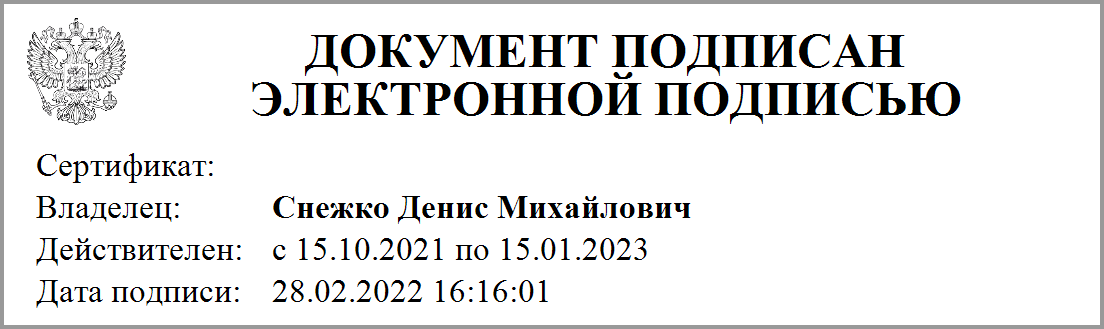 РуководительРуководительРуководительРуководительРуководительРуководительРуководительРуководительРуководительРуководительРуководительРуководительРуководительРуководительРуководительРуководительРуководительРуководительРуководительРуководительРуководительРуководительРуководительРуководительРуководительРуководительАнгарская Л.А.Ангарская Л.А.Ангарская Л.А.Ангарская Л.А.Ангарская Л.А.Ангарская Л.А.Ангарская Л.А.Ангарская Л.А.Ангарская Л.А.Ангарская Л.А.Ангарская Л.А.Ангарская Л.А.Ангарская Л.А.Ангарская Л.А.Ангарская Л.А.Ангарская Л.А.Ангарская Л.А.Ангарская Л.А.Ангарская Л.А.Ангарская Л.А.Ангарская Л.А.Ангарская Л.А.Ангарская Л.А.Ангарская Л.А.Ангарская Л.А.Ангарская Л.А.Ангарская Л.А.Ангарская Л.А.Ангарская Л.А.Ангарская Л.А.Ангарская Л.А.Главный бухгалтерГлавный бухгалтерГлавный бухгалтерГлавный бухгалтерГлавный бухгалтерГлавный бухгалтерГлавный бухгалтерГлавный бухгалтерГлавный бухгалтерГлавный бухгалтерГлавный бухгалтерГлавный бухгалтерГлавный бухгалтерГлавный бухгалтерГлавный бухгалтерГлавный бухгалтерГлавный бухгалтерГлавный бухгалтерГлавный бухгалтерГлавный бухгалтерГлавный бухгалтерГлавный бухгалтерГлавный бухгалтерГлавный бухгалтерГлавный бухгалтерГлавный бухгалтерГлавный бухгалтерГлавный бухгалтерГлавный бухгалтерГлавный бухгалтер   Харина Е.А    Харина Е.А    Харина Е.А    Харина Е.А    Харина Е.А    Харина Е.А    Харина Е.А    Харина Е.А    Харина Е.А    Харина Е.А    Харина Е.А    Харина Е.А    Харина Е.А    Харина Е.А    Харина Е.А    Харина Е.А    Харина Е.А    Харина Е.А    Харина Е.А    Харина Е.А    Харина Е.А    Харина Е.А    Харина Е.А    Харина Е.А    Харина Е.А    Харина Е.А    Харина Е.А    Харина Е.А    Харина Е.А    Харина Е.А    Харина Е.А    Харина Е.А    Харина Е.А    Харина Е.А (подпись)(подпись)(подпись)(подпись)(подпись)(подпись)(подпись)(подпись)(подпись)(подпись)(подпись)(подпись)(подпись)(подпись)(подпись)(подпись)(подпись)(подпись)(подпись)(подпись)(подпись)(подпись)(подпись)(подпись)(подпись)(подпись)(подпись)(подпись)(подпись)(подпись)(подпись)(подпись)(подпись)(подпись)(подпись)(подпись)(подпись)(подпись)(подпись)(подпись)(подпись)(подпись)(подпись)(подпись)(подпись)(подпись)(подпись)(подпись)(подпись)(подпись)(подпись)(подпись)(подпись)(подпись)(подпись)(подпись)(подпись)(подпись)(подпись)(подпись)(подпись)(подпись)(подпись)(подпись)(подпись)(подпись)(подпись)(подпись)(подпись)(подпись)(подпись)(подпись)(подпись)(подпись)(подпись)(подпись)(подпись)(подпись)(расшифровка подписи)(расшифровка подписи)(расшифровка подписи)(расшифровка подписи)(расшифровка подписи)(расшифровка подписи)(расшифровка подписи)(расшифровка подписи)(расшифровка подписи)(расшифровка подписи)(расшифровка подписи)(расшифровка подписи)(расшифровка подписи)(расшифровка подписи)(расшифровка подписи)(расшифровка подписи)(расшифровка подписи)(расшифровка подписи)(расшифровка подписи)(расшифровка подписи)(расшифровка подписи)(расшифровка подписи)(расшифровка подписи)(расшифровка подписи)(расшифровка подписи)(расшифровка подписи)(расшифровка подписи)(расшифровка подписи)(расшифровка подписи)(расшифровка подписи)(расшифровка подписи)(подпись)(подпись)(подпись)(подпись)(подпись)(подпись)(подпись)(подпись)(подпись)(подпись)(подпись)(подпись)(подпись)(подпись)(подпись)(подпись)(подпись)(подпись)(подпись)(подпись)(подпись)(подпись)(подпись)(подпись)(подпись)(подпись)(подпись)(подпись)(подпись)(подпись)(подпись)(расшифровка подписи)(расшифровка подписи)(расшифровка подписи)(расшифровка подписи)(расшифровка подписи)(расшифровка подписи)(расшифровка подписи)(расшифровка подписи)(расшифровка подписи)(расшифровка подписи)(расшифровка подписи)(расшифровка подписи)(расшифровка подписи)(расшифровка подписи)(расшифровка подписи)(расшифровка подписи)(расшифровка подписи)(расшифровка подписи)(расшифровка подписи)(расшифровка подписи)(расшифровка подписи)(расшифровка подписи)(расшифровка подписи)(расшифровка подписи)(расшифровка подписи)(расшифровка подписи)(расшифровка подписи)(расшифровка подписи)(расшифровка подписи)(расшифровка подписи)(расшифровка подписи)(расшифровка подписи)(расшифровка подписи)(расшифровка подписи)  ОТЧЕТ О ДВИЖЕНИИ ДЕНЕЖНЫХ СРЕДСТВ  ОТЧЕТ О ДВИЖЕНИИ ДЕНЕЖНЫХ СРЕДСТВ  ОТЧЕТ О ДВИЖЕНИИ ДЕНЕЖНЫХ СРЕДСТВ  ОТЧЕТ О ДВИЖЕНИИ ДЕНЕЖНЫХ СРЕДСТВ  ОТЧЕТ О ДВИЖЕНИИ ДЕНЕЖНЫХ СРЕДСТВ  ОТЧЕТ О ДВИЖЕНИИ ДЕНЕЖНЫХ СРЕДСТВ  ОТЧЕТ О ДВИЖЕНИИ ДЕНЕЖНЫХ СРЕДСТВКОДЫФорма по ОКУД 0503123на  1 января 2022 г.на  1 января 2022 г.Дата 01.01.2022Главный распорядитель, распорядитель, получатель бюджетных средств, Главный распорядитель, распорядитель, получатель бюджетных средств, главный администратор, администратор доходов бюджета, главный администратор, администратор доходов бюджета, по ОКПО главный администратор, администратор источников финансирования дефицита бюджета главный администратор, администратор источников финансирования дефицита бюджета ГП "Курорт-Дарасунское" Карымский районГП "Курорт-Дарасунское" Карымский районГП "Курорт-Дарасунское" Карымский районГП "Курорт-Дарасунское" Карымский районГлава по БК 802Наименование бюджетаНаименование бюджетаБюджет городских поселенийБюджет городских поселенийБюджет городских поселенийБюджет городских поселенийпо ОКТМО 76620157Периодичность:  полугодовая, годовая Периодичность:  полугодовая, годовая Единица измерения: руб.Единица измерения: руб.по ОКЕИ 383  1. ПОСТУПЛЕНИЯ  1. ПОСТУПЛЕНИЯНаименование показателяНаименование показателяКод строкиКод по КОСГУЗа отчетный периодЗа отчетный периодЗа аналогичный период прошлого финансового года За аналогичный период прошлого финансового года 11234455ПОСТУПЛЕНИЯПОСТУПЛЕНИЯ010014 556 562,7014 556 562,70Поступления по текущим операциям — всегоПоступления по текущим операциям — всего020010014 556 102,9214 556 102,92в том числе:в том числе:по налоговым доходам, таможенным платежам и страховым взносам на обязательное социальное страхованиепо налоговым доходам, таможенным платежам и страховым взносам на обязательное социальное страхование03001105 001 144,905 001 144,90в том числе:в том числе:по налогампо налогам03011115 001 144,905 001 144,90по государственным пошлинам, сборампо государственным пошлинам, сборам0302112 - - - -по таможенным платежампо таможенным платежам0303113 - - - -по обязательным страховым взносампо обязательным страховым взносам0304114 - - - -по доходам от собственностипо доходам от собственности040012046 753,6546 753,65в том числе:в том числе:от операционной арендыот операционной аренды0401121 - - - -от финансовой арендыот финансовой аренды0402122 - - - -от платежей при пользовании природными ресурсамиот платежей при пользовании природными ресурсами040312330 469,6530 469,65от процентов по депозитам, остаткам денежных средствот процентов по депозитам, остаткам денежных средств0404124 - -от процентов по предоставленным заимствованиямот процентов по предоставленным заимствованиям0405125 - - - -от процентов по иным финансовым инструментамот процентов по иным финансовым инструментам0406126 - - - -от дивидендов от объектов инвестированияот дивидендов от объектов инвестирования0407127 - - - -от предоставления неисключительных прав на результаты интеллектуальной деятельности и средства индивидуализацииот предоставления неисключительных прав на результаты интеллектуальной деятельности и средства индивидуализации0408128 - - - -Форма 0503123 с. 2Наименование показателяНаименование показателяКод строкиКод по КОСГУЗа отчетный периодЗа отчетный периодЗа аналогичный период прошлого финансового года За аналогичный период прошлого финансового года 11234455от иных доходов от собственностиот иных доходов от собственности040912916 284,0016 284,00  по доходам от оказания платных услуг (работ), компенсаций затрат  по доходам от оказания платных услуг (работ), компенсаций затрат0500130 - - - -в том числе:в том числе:от оказания платных услуг (работ), кроме субсидии на выполнение государственного (муниципального) заданияот оказания платных услуг (работ), кроме субсидии на выполнение государственного (муниципального) задания0502131 - - - -от оказания услуг по программе обязательного медицинского страхованияот оказания услуг по программе обязательного медицинского страхования0503132 - - - -от платы за предоставление информации из государственных источников (реестров)от платы за предоставление информации из государственных источников (реестров)0504133 - - - -от компенсации затратот компенсации затрат0505134 - - - -по условным арендным платежампо условным арендным платежам0506135 - - - -от возмещений Фондом социального страхования Российской Федерации расходовот возмещений Фондом социального страхования Российской Федерации расходов0507139 - - - -по штрафам, пеням, неустойкам, возмещению ущербапо штрафам, пеням, неустойкам, возмещению ущерба0600140333 475,26333 475,26в том числе:в том числе:от штрафных санкций за нарушение законодательства о закупках и нарушение условий контрактов (договоров)от штрафных санкций за нарушение законодательства о закупках и нарушение условий контрактов (договоров)0601141 - - - -от штрафных санкций по долговым обязательствамот штрафных санкций по долговым обязательствам0602142 - - - -от страховых возмещенийот страховых возмещений0603143 - - - -от возмещения ущерба имуществу (за исключением страховых возмещений)от возмещения ущерба имуществу (за исключением страховых возмещений)0604144 - - - -от прочих доходов от сумм принудительного изъятияот прочих доходов от сумм принудительного изъятия0605145333 475,26333 475,26по безвозмездным денежным поступлениям текущего характерапо безвозмездным денежным поступлениям текущего характера07001509 174 729,119 174 729,11в том числе:в том числе:по поступлениям текущего характера от других бюджетов бюджетной системы Российской Федерациипо поступлениям текущего характера от других бюджетов бюджетной системы Российской Федерации07011519 174 729,119 174 729,11по поступлениям текущего характера в бюджеты бюджетной системы Российской Федерации от бюджетных и автономных учрежденийпо поступлениям текущего характера в бюджеты бюджетной системы Российской Федерации от бюджетных и автономных учреждений0703153 - - - -по поступлениям текущего характера от организаций государственного секторапо поступлениям текущего характера от организаций государственного сектора0704154 - - - -по поступлениям текущего характера от иных резидентов (за исключением сектора государственного управления и организаций государственного сектора)по поступлениям текущего характера от иных резидентов (за исключением сектора государственного управления и организаций государственного сектора)0705155 - - - -по поступлениям текущего характера от наднациональных организаций и правительств иностранных государствпо поступлениям текущего характера от наднациональных организаций и правительств иностранных государств0706156 - - - -по поступлениям текущего характера от международных организацийпо поступлениям текущего характера от международных организаций0707157 - - - -Форма 0503123 с. 3Наименование показателяНаименование показателяКод строкиКод по КОСГУЗа отчетный периодЗа отчетный периодЗа аналогичный период прошлого финансового года За аналогичный период прошлого финансового года 11234455по поступлениям текущего характера от нерезидентов (за исключением наднациональных организаций и правительств иностранных государств, международных финансовых организаций)по поступлениям текущего характера от нерезидентов (за исключением наднациональных организаций и правительств иностранных государств, международных финансовых организаций)0708158 - - - -по поступлениям (перечислениям) по урегулированию расчетов между бюджетами бюджетной системы Российской Федерации по распределенным доходам и безвозмездные поступленияпо поступлениям (перечислениям) по урегулированию расчетов между бюджетами бюджетной системы Российской Федерации по распределенным доходам и безвозмездные поступления0709159 - - - -от безвозмездных денежных поступлений капитального характераот безвозмездных денежных поступлений капитального характера0800160 - - - -из них:из них:по поступлениям капитального характера от других бюджетов бюджетной системы Российской Федерациипо поступлениям капитального характера от других бюджетов бюджетной системы Российской Федерации0801161 - - - -по поступлениям капитального характера в бюджеты бюджетной системы Российской Федерации от бюджетных и автономных учрежденийпо поступлениям капитального характера в бюджеты бюджетной системы Российской Федерации от бюджетных и автономных учреждений0803163 - - - -по поступлениям капитального характера от организаций государственного секторапо поступлениям капитального характера от организаций государственного сектора0804164 - - - -по поступлениям капитального характера от иных резидентов (за исключением сектора государственного управления и организаций государственного сектора)по поступлениям капитального характера от иных резидентов (за исключением сектора государственного управления и организаций государственного сектора)0805165 - - - -по поступлениям капитального характера от наднациональных организаций и правительств иностранных государствпо поступлениям капитального характера от наднациональных организаций и правительств иностранных государств0806166 - - - -по поступлениям капитального характера от международных организацийпо поступлениям капитального характера от международных организаций0807167 - - - -по поступлениям капитального характера от нерезидентов (за исключением наднациональных организаций и правительств иностранных государств, международных финансовых организаций)по поступлениям капитального характера от нерезидентов (за исключением наднациональных организаций и правительств иностранных государств, международных финансовых организаций)0808168 - - - -по иным текущим поступлениямпо иным текущим поступлениям1200 - - - -в том числе:в том числе:от невыясненных поступленийот невыясненных поступлений1201181 - - - -от иных доходовот иных доходов1202189 - - - -от реализации оборотных активовот реализации оборотных активов1203440 - - - -Поступления от инвестиционных операций - всегоПоступления от инвестиционных операций - всего1300459,78459,78в том числе:в том числе:от реализации нефинансовых активовот реализации нефинансовых активов1400400459,78459,78из них:из них:основных средствосновных средств1410410 - -нематериальных активовнематериальных активов1420420 - - - -Форма 0503123 с. 4Наименование показателяНаименование показателяКод строкиКод по КОСГУЗа отчетный периодЗа отчетный периодЗа аналогичный период прошлого финансового года За аналогичный период прошлого финансового года 11234455непроизведенных активовнепроизведенных активов1430430459,78459,78материальных запасовматериальных запасов1440440 - - - -в том числе:в том числе:лекарственных препаратов и материалов, применяемых в медицинских целяхлекарственных препаратов и материалов, применяемых в медицинских целях1441441 - - - -продуктов питанияпродуктов питания1442442 - - - -горюче-смазочных материаловгорюче-смазочных материалов1443443 - - - -строительных материаловстроительных материалов1444444 - - - -мягкого инвентарямягкого инвентаря1445445 - - - -прочих оборотных ценностей (материалов)прочих оборотных ценностей (материалов)1446446 - - - -прочих материальных запасов однократного примененияпрочих материальных запасов однократного применения1449449 - - - -от реализации финансовых активовот реализации финансовых активов1600 - - - -из них:из них:ценных бумаг, кроме акций и иных финансовых инструментовценных бумаг, кроме акций и иных финансовых инструментов1610620 - - - -акций и иных финансовых инструментовакций и иных финансовых инструментов1620630 - - - -от возврата по предоставленным заимствованиямот возврата по предоставленным заимствованиям1630640 - - - -в том числе:в том числе:по предоставленным заимствованиям бюджетам бюджетной системы Российской Федерациипо предоставленным заимствованиям бюджетам бюджетной системы Российской Федерации1631641 - - - -по предоставленным заимствованиям государственным (муниципальным) автономным учреждениямпо предоставленным заимствованиям государственным (муниципальным) автономным учреждениям1632642 - - - -по предоставленным заимствованиям финансовым и нефинансовым организациям государственного секторапо предоставленным заимствованиям финансовым и нефинансовым организациям государственного сектора1633643 - - - -по предоставленным заимствованиям иным нефинансовым организациямпо предоставленным заимствованиям иным нефинансовым организациям1634644 - - - -по предоставленным заимствованиям иным финансовым организациямпо предоставленным заимствованиям иным финансовым организациям1635645 - - - -по предоставленным заимствованиям некоммерческим организациям и физическим лицам – производителям товаров, работ, услугпо предоставленным заимствованиям некоммерческим организациям и физическим лицам – производителям товаров, работ, услуг1636646 - - - -по предоставленным заимствованиям физическим лицампо предоставленным заимствованиям физическим лицам1637647 - - - -по предоставленным заимствованиям наднациональным организациям и правительствам иностранных государствпо предоставленным заимствованиям наднациональным организациям и правительствам иностранных государств1638648 - - - -по предоставленным заимствованиям нерезидентампо предоставленным заимствованиям нерезидентам1639649 - - - -от реализации иных финансовых активовот реализации иных финансовых активов1640650 - - - -Поступления от финансовых операций – всегоПоступления от финансовых операций – всего1800 - - - -в том числе:в том числе:Форма 0503123 с. 5Наименование показателяНаименование показателяКод строкиКод по КОСГУЗа отчетный периодЗа отчетный периодЗа аналогичный период прошлого финансового года За аналогичный период прошлого финансового года 11234455от осуществления заимствованийот осуществления заимствований1900700 - - - -из них:из них:внутренние привлеченные заимствованиявнутренние привлеченные заимствования1910710 - - - -внешние привлеченные заимствованиявнешние привлеченные заимствования1920720 - - - -2. ВЫБЫТИЯ2. ВЫБЫТИЯНаименование показателяНаименование показателяКод строкиКод по КОСГУЗа отчетный периодЗа отчетный периодЗа аналогичный период прошлого финансового года За аналогичный период прошлого финансового года 11234455ВЫБЫТИЯВЫБЫТИЯ210014 784 665,9214 784 665,92Выбытия по текущим операциям — всегоВыбытия по текущим операциям — всего220020014 784 665,9214 784 665,92в том числе:в том числе:за счет оплаты труда и начислений на выплаты по оплате трудаза счет оплаты труда и начислений на выплаты по оплате труда23002107 168 046,747 168 046,74в том числе:в том числе:за счет заработной платыза счет заработной платы23012115 508 111,925 508 111,92за счет прочих несоциальных выплат персоналу в денежной формеза счет прочих несоциальных выплат персоналу в денежной форме2302212 - -за счет начислений на выплаты по оплате трудаза счет начислений на выплаты по оплате труда23032131 659 934,821 659 934,82за счет прочих несоциальных выплат персоналу в натуральной формеза счет прочих несоциальных выплат персоналу в натуральной форме2304214 - -за счет оплаты работ, услугза счет оплаты работ, услуг24002204 868 237,304 868 237,30в том числе:в том числе: услуг связи услуг связи240122143 479,1443 479,14транспортных услугтранспортных услуг240222220 518,0020 518,00коммунальных услугкоммунальных услуг2403223534 105,02534 105,02арендной платы за пользование имуществом (за исключением земельных и других обособленных природных объектов)арендной платы за пользование имуществом (за исключением земельных и других обособленных природных объектов)2404224 - -работ, услуг по содержанию имуществаработ, услуг по содержанию имущества24052251 365 299,091 365 299,09прочих работ, услугпрочих работ, услуг24062262 904 836,052 904 836,05страхованиястрахования2407227 - -арендной платы за пользование земельными участками и другими обособленными природными объектамиарендной платы за пользование земельными участками и другими обособленными природными объектами2408229 - -за счет обслуживания государственного (муниципального) долгаза счет обслуживания государственного (муниципального) долга2500230 - -из них:из них:внутреннего долгавнутреннего долга2501231 - -внешнего долгавнешнего долга2502232 - -за счет безвозмездных перечислений текущего характераза счет безвозмездных перечислений текущего характера26002401 951 609,611 951 609,61Форма 0503123 с. 6Наименование показателяНаименование показателяКод строкиКод по КОСГУЗа отчетный периодЗа отчетный периодЗа аналогичный период прошлого финансового года За аналогичный период прошлого финансового года 11234455в том числе:в том числе:за счет безвозмездных перечислений текущего характера государственным (муниципальным) учреждениямза счет безвозмездных перечислений текущего характера государственным (муниципальным) учреждениям26012411 951 609,611 951 609,61за счет безвозмездных перечислений финансовым организациям государственного сектора на производствоза счет безвозмездных перечислений финансовым организациям государственного сектора на производство2602242 - -за счет безвозмездных перечислений иным финансовым организациям (за исключением финансовых организаций государственного сектора) на производствоза счет безвозмездных перечислений иным финансовым организациям (за исключением финансовых организаций государственного сектора) на производство2603243 - -за счет безвозмездных перечислений нефинансовым организациям государственного сектора на производствоза счет безвозмездных перечислений нефинансовым организациям государственного сектора на производство2604244 - -за счет безвозмездных перечислений иным нефинансовым организациям (за исключением нефинансовых организаций государственного сектора) на производствоза счет безвозмездных перечислений иным нефинансовым организациям (за исключением нефинансовых организаций государственного сектора) на производство2605245 - -за счет безвозмездных перечислений некоммерческим организациям и физическим лицам – производителям товаров, работ и услуг на производствоза счет безвозмездных перечислений некоммерческим организациям и физическим лицам – производителям товаров, работ и услуг на производство2606246 - -за счет безвозмездных перечислений финансовым организациям государственного сектора на продукциюза счет безвозмездных перечислений финансовым организациям государственного сектора на продукцию2607247 - -за счет безвозмездных перечислений иным финансовым организациям (за исключением финансовых организаций государственного сектора) на продукциюза счет безвозмездных перечислений иным финансовым организациям (за исключением финансовых организаций государственного сектора) на продукцию2608248 - -за счет безвозмездных перечислений нефинансовым организациям государственного сектора на продукциюза счет безвозмездных перечислений нефинансовым организациям государственного сектора на продукцию2609249 - -за счет безвозмездных перечислений иным нефинансовым организациям (за исключением нефинансовых организаций государственного сектора) на продукциюза счет безвозмездных перечислений иным нефинансовым организациям (за исключением нефинансовых организаций государственного сектора) на продукцию261124A - -за счет безвозмездных перечислений некоммерческим организациям и физическим лицам – производителям товаров, работ и услуг на продукциюза счет безвозмездных перечислений некоммерческим организациям и физическим лицам – производителям товаров, работ и услуг на продукцию261224B - -за счет безвозмездных перечислений бюджетамза счет безвозмездных перечислений бюджетам270025043 900,0043 900,00в том числе:в том числе:за счет перечислений другим бюджетам бюджетной системы Российской Федерацииза счет перечислений другим бюджетам бюджетной системы Российской Федерации270125143 900,0043 900,00за счет перечислений наднациональным организациям и правительствам иностранных государствза счет перечислений наднациональным организациям и правительствам иностранных государств2702252 - -за счет перечислений международным организациямза счет перечислений международным организациям2703253 - -за счет социального обеспеченияза счет социального обеспечения2800260 - -Форма 0503123 с. 7Наименование показателяНаименование показателяКод строкиКод по КОСГУЗа отчетный периодЗа отчетный периодЗа аналогичный период прошлого финансового года За аналогичный период прошлого финансового года 11234455из них:из них:за счет пенсий, пособий и выплат по пенсионному, социальному и медицинскому страхованию населенияза счет пенсий, пособий и выплат по пенсионному, социальному и медицинскому страхованию населения2801261 - -за счет пособий по социальной помощи населению в денежной формеза счет пособий по социальной помощи населению в денежной форме2802262 - -за счет пособий по социальной помощи населению в натуральной формеза счет пособий по социальной помощи населению в натуральной форме2803263 - -за счет пенсий, пособий, выплачиваемых работодателями,  нанимателями бывшим работникамза счет пенсий, пособий, выплачиваемых работодателями,  нанимателями бывшим работникам2804264 - -за счет пособий по социальной помощи, выплачиваемых работодателями, нанимателями бывшим работникам в натуральной формеза счет пособий по социальной помощи, выплачиваемых работодателями, нанимателями бывшим работникам в натуральной форме2805265 - -за счет социальных пособий и компенсаций персоналу в денежной формеза счет социальных пособий и компенсаций персоналу в денежной форме2806266 - -за счет социальных компенсаций персоналу в натуральной формеза счет социальных компенсаций персоналу в натуральной форме2807267 - -за счет операций с активамиза счет операций с активами2900270 - -из них:из них:за счет чрезвычайных расходов по операциям с активамиза счет чрезвычайных расходов по операциям с активами2901273 - -за счет безвозмездных перечислений капитального характера организациямза счет безвозмездных перечислений капитального характера организациям3000280 - -в том числе:в том числе:за счет безвозмездных перечислений капитального характера государственным (муниципальным) учреждениямза счет безвозмездных перечислений капитального характера государственным (муниципальным) учреждениям3001281 - -за счет безвозмездных перечислений капитального характера финансовым организациям государственного сектораза счет безвозмездных перечислений капитального характера финансовым организациям государственного сектора3002282 - -за счет безвозмездных перечислений капитального характера иным финансовым организациям (за исключением финансовых организаций государственного сектора) за счет безвозмездных перечислений капитального характера иным финансовым организациям (за исключением финансовых организаций государственного сектора) 3003283 - -за счет безвозмездных перечислений капитального характера нефинансовым организациям государственного сектора за счет безвозмездных перечислений капитального характера нефинансовым организациям государственного сектора 3004284 - -за счет безвозмездных перечислений капитального характера иным нефинансовым организациям (за исключением нефинансовых организаций государственного сектора) за счет безвозмездных перечислений капитального характера иным нефинансовым организациям (за исключением нефинансовых организаций государственного сектора) 3005285 - -за счет безвозмездных перечислений капитального характера некоммерческим организациям и физическим лицам – производителям товаров, работ и услуг за счет безвозмездных перечислений капитального характера некоммерческим организациям и физическим лицам – производителям товаров, работ и услуг 3006286 - -за счет прочих расходовза счет прочих расходов3100290540 397,27540 397,27Форма 0503123 с. 8Наименование показателяНаименование показателяКод строкиКод по КОСГУЗа отчетный периодЗа отчетный периодЗа аналогичный период прошлого финансового года За аналогичный период прошлого финансового года 11234455в том числе:в том числе:за счет уплаты налогов, пошлин и сборовза счет уплаты налогов, пошлин и сборов310129126 069,3326 069,33за счет уплаты штрафов за нарушение законодательства о налогах и сборах, законодательства о страховых взносахза счет уплаты штрафов за нарушение законодательства о налогах и сборах, законодательства о страховых взносах3102292357 357,83357 357,83за счет уплаты штрафов за нарушение законодательства о закупках и нарушение условий контрактов (договоров)за счет уплаты штрафов за нарушение законодательства о закупках и нарушение условий контрактов (договоров)3103293 - -за счет уплаты штрафных санкций по долговым обязательствамза счет уплаты штрафных санкций по долговым обязательствам3104294 - -за счет уплаты других экономических санкцийза счет уплаты других экономических санкций3105295 - -за счет уплаты иных выплат текущего характера физическим лицамза счет уплаты иных выплат текущего характера физическим лицам3106296 - -за счет уплаты иных выплат текущего характера организациямза счет уплаты иных выплат текущего характера организациям3107297156 970,11156 970,11за счет уплаты иных выплат капитального характера физическим лицамза счет уплаты иных выплат капитального характера физическим лицам3108298 - -за счет уплаты иных выплат капитального характера организациямза счет уплаты иных выплат капитального характера организациям3109299 - -за счет приобретения товаров и материальных запасовза счет приобретения товаров и материальных запасов3110340212 475,00212 475,00из них:из них:лекарственных препаратов и материалов, применяемых в медицинских целяхлекарственных препаратов и материалов, применяемых в медицинских целях3111341 - - - -продуктов питанияпродуктов питания3112342 - -горюче-смазочных материаловгорюче-смазочных материалов3113343131 475,00131 475,00строительных материаловстроительных материалов3114344 - -мягкого инвентарямягкого инвентаря3115345 - -прочих оборотных запасов (материалов)прочих оборотных запасов (материалов)311634680 000,0080 000,00материальных запасов однократного примененияматериальных запасов однократного применения31173491 000,001 000,00Выбытия по инвестиционным операциям - всегоВыбытия по инвестиционным операциям - всего3200 - -в том числе:в том числе:на приобретение нефинансовых активов:на приобретение нефинансовых активов:3300 - -из них:из них:основных средствосновных средств3310310 - -нематериальных активовнематериальных активов3320320 - -непроизведенных активовнепроизведенных активов3330330 - -материальных запасовматериальных запасов3340340 - -из них:из них:прочих запасов (материалов)прочих запасов (материалов)3346346 - -материальных запасов для целей капитальных вложенийматериальных запасов для целей капитальных вложений3347347 - -на приобретение услуг, работ для целей капитальных вложенийна приобретение услуг, работ для целей капитальных вложений3390228 - -на приобретение финансовых активов:на приобретение финансовых активов:3400 - -из них:из них:ценных бумаг, кроме акций и иных финансовых инструментовценных бумаг, кроме акций и иных финансовых инструментов3410520 - -акций и иных финансовых инструментовакций и иных финансовых инструментов3420530 - -Форма 0503123 с. 9Наименование показателяНаименование показателяКод строкиКод по КОСГУЗа отчетный периодЗа отчетный периодЗа аналогичный период прошлого финансового года За аналогичный период прошлого финансового года 11234455по предоставленным заимствованиямпо предоставленным заимствованиям3430540 - -из них:из них:бюджетам бюджетной системы Российской Федерациибюджетам бюджетной системы Российской Федерации3431541 - -государственным (муниципальным) автономным учреждениямгосударственным (муниципальным) автономным учреждениям3432542 - -финансовым и нефинансовым организациям государственного секторафинансовым и нефинансовым организациям государственного сектора3433543 - -иным нефинансовым организацияминым нефинансовым организациям3434544 - -иным финансовым организацияминым финансовым организациям3435545 - -некоммерческим организациям и физическим лицам – производителям товаров, работ, услугнекоммерческим организациям и физическим лицам – производителям товаров, работ, услуг3436546 - -физическим лицамфизическим лицам3437547 - -наднациональным организациям и правительствам иностранных государствнаднациональным организациям и правительствам иностранных государств3438548 - -нерезидентамнерезидентам3439549 - -иных финансовых активовиных финансовых активов3440550 - -Выбытия по финансовым операциям - всегоВыбытия по финансовым операциям - всего3600 - -в том числе:в том числе:на погашение государственного (муниципального) долгана погашение государственного (муниципального) долга3800800 - -из них:из них:по внутренним привлеченным заимствованиямпо внутренним привлеченным заимствованиям3810810 - -по внешним привлеченным заимствованиямпо внешним привлеченным заимствованиям3820820 - -Иные выбытия - всегоИные выбытия - всего3900 - -из них:из них:  3. ИЗМЕНЕНИЕ ОСТАТКОВ СРЕДСТВ  3. ИЗМЕНЕНИЕ ОСТАТКОВ СРЕДСТВНаименование показателяНаименование показателяКод строкиКод по КОСГУЗа отчетный периодЗа отчетный периодЗа аналогичный период прошлого финансового года За аналогичный период прошлого финансового года 11234455ИЗМЕНЕНИЕ ОСТАТКОВ СРЕДСТВИЗМЕНЕНИЕ ОСТАТКОВ СРЕДСТВ4000228 103,22228 103,22По операциям с денежными средствами, не отраженных  в поступлениях и выбытияхПо операциям с денежными средствами, не отраженных  в поступлениях и выбытиях4100299 000,00299 000,00в том числе:в том числе:по возврату дебиторской задолженности прошлых летпо возврату дебиторской задолженности прошлых лет4200299 000,00299 000,00из них:из них:по возврату дебиторской задолженности прошлых летпо возврату дебиторской задолженности прошлых лет4210 - -по возврату остатков трансфертов прошлых летпо возврату остатков трансфертов прошлых лет4220299 000,00299 000,00Форма 0503123 с. 10Наименование показателяНаименование показателяКод строкиКод по КОСГУЗа отчетный периодЗа отчетный периодЗа аналогичный период прошлого финансового года За аналогичный период прошлого финансового года 11234455по операциям с денежными обеспечениямипо операциям с денежными обеспечениями4300 - -из них:из них:возврат средств, перечисленных в виде денежных обеспеченийвозврат средств, перечисленных в виде денежных обеспечений4310 - -перечисление денежных обеспеченийперечисление денежных обеспечений4320 - -со средствами во временном распоряжениисо средствами во временном распоряжении4400 - -из них:из них:поступление денежных средств во временное распоряжениепоступление денежных средств во временное распоряжение4410510 - -выбытие денежных средств во временном распоряжениивыбытие денежных средств во временном распоряжении4420610 - -по расчетам с филиалами и обособленными структурными подразделениямипо расчетам с филиалами и обособленными структурными подразделениями4500 - -из них:из них:увеличение расчетовувеличение расчетов4510510 - -уменьшение расчетов уменьшение расчетов 4520610 - -Изменение остатков средств  при управлении остатками — всегоИзменение остатков средств  при управлении остатками — всего4600 - -в том числе:в том числе:поступление денежных средств на  депозитные счетапоступление денежных средств на  депозитные счета4610510 - -выбытие денежных средств с депозитных счетоввыбытие денежных средств с депозитных счетов4620610 - -поступление денежных средств при управлении остаткамипоступление денежных средств при управлении остатками4630510 - -выбытие денежных средств при управлении остаткамивыбытие денежных средств при управлении остатками4640610 - -Изменение остатков средств — всегоИзменение остатков средств — всего5000527 103,22527 103,22в том числе:в том числе:за счет увеличения денежных средствза счет увеличения денежных средств5010510-15 666 844,35-15 666 844,35за счет уменьшения денежных средствза счет уменьшения денежных средств502061016 193 947,5716 193 947,57за счет курсовой разницыза счет курсовой разницы5030171 - -      3.1. АНАЛИТИЧЕСКАЯ ИНФОРМАЦИЯ ПО УПРАВЛЕНИЮ ОСТАТКАМИ      3.1. АНАЛИТИЧЕСКАЯ ИНФОРМАЦИЯ ПО УПРАВЛЕНИЮ ОСТАТКАМИНаименование показателяНаименование показателяКод строкиКод по КОСГУКод по БККод по БКСуммаСуммаНаименование показателяНаименование показателяКод строкиКод по КОСГУКод по БККод по БКСуммаСумма11234455Изменение остатков средств при управлении остатками, всегоИзменение остатков средств при управлении остатками, всего8000хххв том числе:в том числе:поступление денежных средств при управлении остатками, всегопоступление денежных средств при управлении остатками, всего8100510в том числе:в том числе:Форма 0503123 с. 11Форма 0503123 с. 11Форма 0503123 с. 11Наименование показателяКод строкиКод по КОСГУКод по БККод по БКСуммаСуммаСуммаСуммаНаименование показателяКод строкиКод по КОСГУКод по БККод по БКСуммаСуммаСуммаСумма123445555выбытие денежных средств при управлении остатками, всего8200610 - - - -в том числе :      4. АНАЛИТИЧЕСКАЯ ИНФОРМАЦИЯ ПО ВЫБЫТИЯМНаименование показателяКод строкиКод по КОСГУКод по БК
 раздела, подраздела, кода видов расходаКод по БК
 раздела, подраздела, кода видов расходаСуммаСуммаСуммаСуммаНаименование показателяКод строкиКод по КОСГУКод по БК
 раздела, подраздела, кода видов расходаКод по БК
 раздела, подраздела, кода видов расходаСуммаСуммаСуммаСумма123445555Расходы,  всего9000ххх14 784 665,9214 784 665,9214 784 665,9214 784 665,92в том числе:Заработная плата90002110102  1210102  121762 610,63762 610,63762 610,63762 610,63Начисления на выплаты по оплате труда90002130102  1290102  129245 546,68245 546,68245 546,68245 546,68Заработная плата90002110104  1210104  1212 554 621,232 554 621,232 554 621,232 554 621,23Начисления на выплаты по оплате труда90002130104  1290104  129771 495,61771 495,61771 495,61771 495,61Услуги связи90002210104  2420104  24215 957,9515 957,9515 957,9515 957,95Коммунальные услуги90002230104  2470104  2476 169,686 169,686 169,686 169,68Работы, услуги по содержанию имущества90002250104  2420104  2421 500,001 500,001 500,001 500,00Прочие работы, услуги90002260104  2440104  2445 800,005 800,005 800,005 800,00Налоги, пошлины и сборы90002910104  8520104  8523 634,003 634,003 634,003 634,00Штрафы за нарушение законодательства о налогах и сборах, законодательства о страховых взносах90002920104  8530104  8539 812,619 812,619 812,619 812,61Увеличение стоимости горюче-смазочных материалов90003430104  2440104  2443 475,003 475,003 475,003 475,00Увеличение стоимости прочих материальных запасов однократного применения90003490104  2440104  2441 000,001 000,001 000,001 000,00Иные выплаты текущего характера организациям90002970107  8800107  880156 970,11156 970,11156 970,11156 970,11Заработная плата90002110113  1110113  1111 921 832,061 921 832,061 921 832,061 921 832,06Начисления на выплаты по оплате труда90002130113  1190113  119561 640,53561 640,53561 640,53561 640,53Услуги связи90002210113  2420113  24227 521,1927 521,1927 521,1927 521,19Транспортные услуги90002220113  2440113  24420 518,0020 518,0020 518,0020 518,00Коммунальные услуги90002230113  2470113  24770 535,9670 535,9670 535,9670 535,96Работы, услуги по содержанию имущества90002250113  2420113  2423 439,003 439,003 439,003 439,00Прочие работы, услуги90002260113  2420113  242105 836,00105 836,00105 836,00105 836,00Прочие работы, услуги90002260113  2440113  24444 794,5444 794,5444 794,5444 794,54Налоги, пошлины и сборы90002910113  8310113  83114 291,3314 291,3314 291,3314 291,33Налоги, пошлины и сборы90002910113  8510113  8518 144,008 144,008 144,008 144,00Штрафы за нарушение законодательства о налогах и сборах, законодательства о страховых взносах90002920113  8530113  853347 545,22347 545,22347 545,22347 545,22Увеличение стоимости горюче-смазочных материалов90003430113  2440113  244128 000,00128 000,00128 000,00128 000,00Увеличение стоимости прочих материальных запасов90003460113  2440113  24460 000,0060 000,0060 000,0060 000,00Заработная плата90002110203  1210203  121269 048,00269 048,00269 048,00269 048,00Начисления на выплаты по оплате труда90002130203  1290203  12981 252,0081 252,0081 252,0081 252,00Прочие работы, услуги90002260309  2440309  244115 000,00115 000,00115 000,00115 000,00Увеличение стоимости прочих материальных запасов90003460309  2440309  24415 000,0015 000,0015 000,0015 000,00Коммунальные услуги90002230409  2470409  247199 125,82199 125,82199 125,82199 125,82Работы, услуги по содержанию имущества90002250409  2440409  2441 210 360,091 210 360,091 210 360,091 210 360,09Прочие работы, услуги90002260412  2440412  244163 942,58163 942,58163 942,58163 942,58Работы, услуги по содержанию имущества90002250501  2440501  244150 000,00150 000,00150 000,00150 000,00Коммунальные услуги90002230503  2470503  247258 273,56258 273,56258 273,56258 273,56Прочие работы, услуги90002260503  2440503  2442 469 462,932 469 462,932 469 462,932 469 462,93Увеличение стоимости прочих материальных запасов90003460503  2440503  2445 000,005 000,005 000,005 000,00Безвозмездные перечисления государственным (муниципальным) бюджетным и автономным учреждениям90002410801  6110801  6111 951 609,611 951 609,611 951 609,611 951 609,61Перечисления другим бюджетам бюджетной системы Российской Федерации90002511403  5401403  54043 900,0043 900,0043 900,0043 900,00Операции с денежными обеспечениями9900х - - - -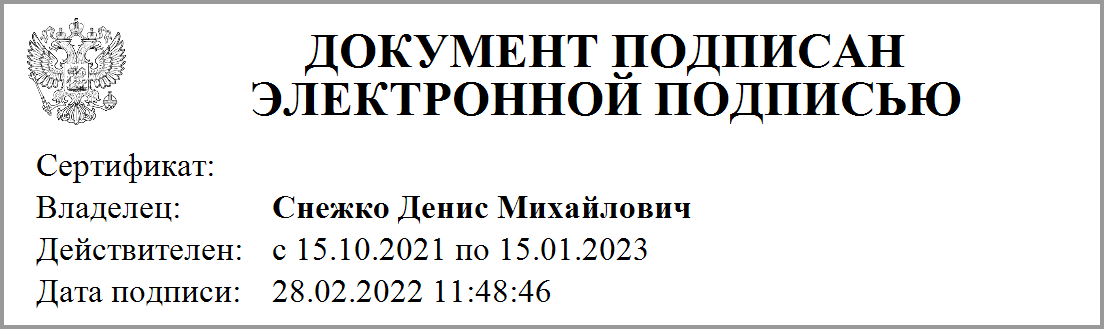 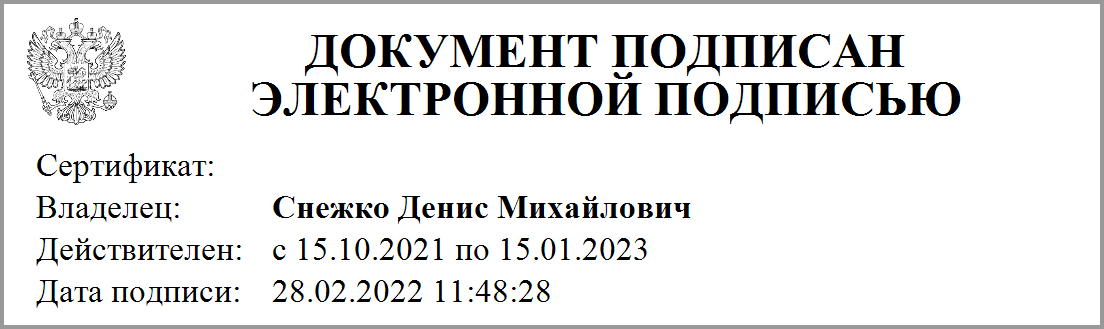 РуководительАнгарская Л.А.Ангарская Л.А.Ангарская Л.А.Ангарская Л.А.(подпись)(подпись)(расшифровка подписи)(расшифровка подписи)(расшифровка подписи)(расшифровка подписи)Главный бухгалтерХарина Е.АХарина Е.АХарина Е.АХарина Е.А(руководитель централизованной бухгалтерии)(подпись)(подпись)(расшифровка подписи)(расшифровка подписи)(расшифровка подписи)(расшифровка подписи)